Guide to North Carolina Highway Historical MarkersJune 2023 Edition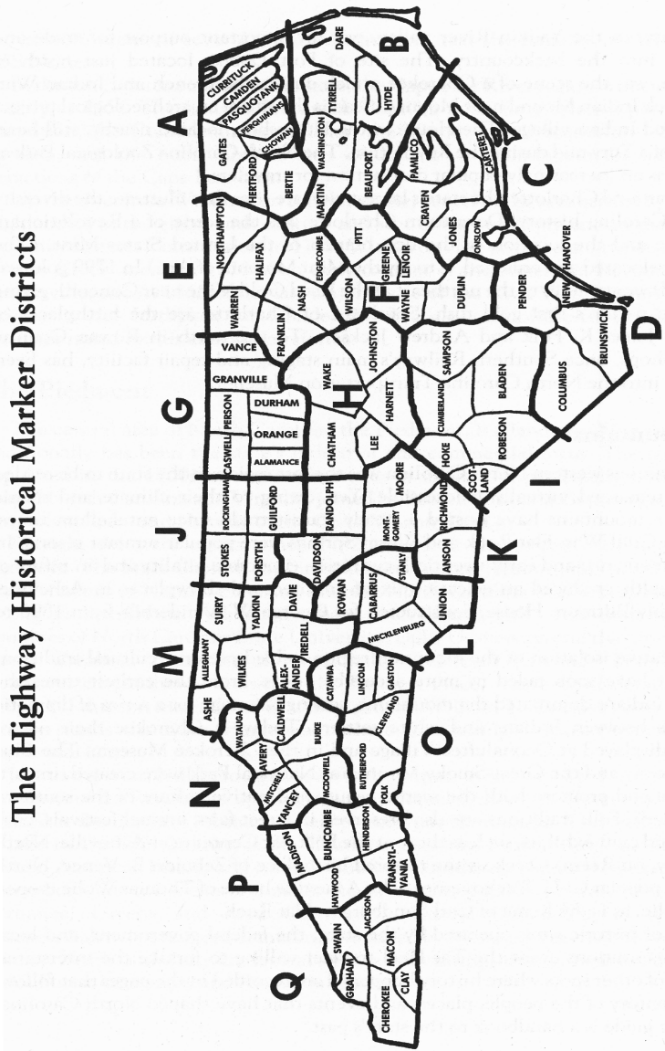 District ABertieCamdenChowanCurrituckGatesHertfordPasquotankPerquimansDistrict BBeaufortDareHydeMartinTyrrellWashingtonDistrict CCarteretCravenJonesOnslowPamlicoDistrict DBrunswickColumbusNew HanoverPenderDistrict EEdgecombeFranklinHalifaxNashNorthamptonWarrenDistrict FDuplinGreeneLenoirPittWayneWilsonDistrict GAlamanceCaswellDurhamGranvilleOrangePersonVanceDistrict HChathamHartnettJohnstonLeeWakeDistrict IBladenCumberlandHokeRobesonSampsonScotlandDistrict JForsythGuilfordRockinghamStokesDistrict KAnsonDavidsonMontgomeryMooreRandolphRichmondDistrict LCabarrusMecklenburgRowanStanlyUnionDistrict MAlexanderAlleghanyAsheDavieIredellSurryWilkesYadkinDistrict NAvery BurkeCaldwellMcDowellMitchellWataugaYanceyDistrict OCatawbaClevelandGastonLincolnPolkRutherfordDistrict PBuncombeHaywoodHendersonMadisonTransylvaniaDistrict QCherokeeClayGrahamJacksonMaconSwainHighway Historical Marker Program DistrictsThe letter and number system for the historical marker program was arbitrarily created in order to give each marker a distinctive designation.  There are seventeen lettered districts and within each district the markers are numbered.  Occasionally a marker is retired from the system, creating a skip in numbers within a district.  For about thirty years the retired letter-number combinations were reassigned as new markers were approved, but that is no longer the practice.  Several skips in the numbering remain.About the Program ...In 1935 the North Carolina General Assembly authorized the establishment of the North Carolina Highway Historical Marker Program (Public Laws, Chapter 197). From that time forward, the program has been administered as a cooperative venture among state agencies. It is presently the joint responsibility of the Historical Research Office, Division of Historical Resources, Department of Cultural Resources, and the Traffic Engineering Branch, Division of Highways, Department of Transportation. The North Carolina Highway Historical Marker Program is one of the oldest such programs in continuous operation in the United States.Prior to 1935 the North Carolina Historical Commission, which had been established in 1903, and private organizations (such as the Daughters of the American Revolution) sponsored a small number of historical markers and plaques. The state program, modeled after one begun in Virginia in 1926, was an effort to standardize the practice of marking sites of statewide historical significance. The silver and black markers have become a familiar part of the state's landscape since the first one was put in place in Granville County on January 10, 1936. Over 1,600 state highway historical markers have been erected. At least one stands in every county.For young people, the markers may spark a curiosity that leads to further study of and appreciation for the historical development of the region. For visitors the signs may be their only exposure to the history of the Tar Heel State. For residents the presence of a state marker in their community can be a source of pride, a signal that an event of historical significance took place close to home. The Department of Cultural Resources and the Department of Transportation remain committed to the program as it moves toward its centennial.About this Edition ...The staff of the Historical Research Office decided in 2019 to publish the Guide to Highway Historical Markers electronically. Over the years, the ten editions have been popular references for the markers and state history. Keeping the guide current has always been a challenge. This version allows the program to present an accurate listing of markers to the public in a format that is both accessible and searchable. It will remain available and updated at the program website, https://www.ncmarkers.com.This electronic edition is based on the Tenth Edition, published in 2007, edited by Michael Hill. It was edited and prepared by Joseph Beatty with content and design guidance from Ansley Wegner and Sheilah Barrett Carroll. Southall Rose Jones and Chamberlain Silkenat compiled and formatted the first drafts.ALAMANCE COUNTYG-2BATTLE OF ALAMANCEMilitia under Governor William Tryon defeated Regulators on May 16, 1771. Six miles S.W.NC 62 at I-85 south of Burlington.1936G-13EARLY RAILROADSFirst public meeting to promote railroads in North Carolina, Aug. 1, 1828, was at Wm. Albright's home, which stood 4 mi. S.E.NC 49 southwest of Rock Creek. 1938G-21LINDLEY’S MILLIn a battle on Sept. 13, 1781, John Butler's Whig militia failed to rescue Governor Thomas Burke from Col. David Fanning's Tories. Site 4 mi. S.W.NC 87 at SR 1005 (Greensboro-Chapel Hill Road) in Eli Whitney. 1939G-22PYLE'S DEFEATTory militia going to join Cornwallis's army destroyed by Lee's Legion Feb. 1781 nearby on Col. Michael Holt's land.NC 49 (Maple Avenue) at Anthony Road south of Burlington. 1939G-24BATTLE OF ALAMANCEThe militia under royal Governor Tryon defeated the Regulators at this point,May 16, 1771.NC 62 at Alamance Battleground southwest of Burlington. 1939G-30HAWFIELD’S CHURCHPresbyterian, founded about 1755, three miles N.E. Henry Patillo the first pastor. Present building erected 1852.NC 119 southwest of Mebane.1941G-34TRADING PATHColonial trading route, dating from 17th century, from Petersburg, Virginia, to theCatawba and Waxhaw Indians in Carolina, passed nearby.US 70 (North Center Street) in Mebane.1941.G-35TRADING PATHColonial trading route, dating from 17th century, from Petersburg, Virginia, to Catawba and Waxhaw Indians in Carolina, passed nearby.NC 62 in Alamance. 1941G-36BINGHAM SCHOOLFounded as Mt. Repose by William Bingham ca. 1815; closed in 1827. Stood 1 1/2 mi. N. Later operated in Orange Co.NC 119 north of Mebane.1948G-52ELON UNIVERSITYFounded as Elon College by the Christian Church in 1889. Coeducational. Burned in 1923; rebuilt 1923-26.Williamson Avenue in Elon.1949G-54ALEXANDER MEBANEBrigadier general of North Carolina militia, member House of Commons, conventions 1788, 1789, and U.S. Congress. His home stood nearby.US 70 in Mebane. 1951G-55ALEXANDER WILSONTeacher in Piedmont area from 1819 to 1867; operated own school in Alamance County, 1851-67. Home is 1 mile, grave is 3 1/2 miles northeast.NC 54 at NC 119 northeast of Swepsonville.1951G-58HENRY JEROME STOCKARDPoet, author of "Fugitive Lines" and other works; lifelong educator; president of Peace Institute, 1907-12. Home stood here.US 70 (South Church Street) in Burlington.1952G-59THOMAS M. HOLTGovernor, 1891-93; cotton mill owner. Sponsor of railroad development and state aid to education. Home stood 350 yards S.NC 49 at SR 1941 (Holt Street) in Haw River. 1953G-60TRYON'S CAMPBefore and after the Battle of Alamance, the Militia of Governor William Tryon camped nearby, along Alamance Creek, May 13-19, 1771.NC 62 in Alamance. 1954G-69CANE CREEK MEETINGFirst Monthly Meeting of Friends in central North Carolina, 1751. Present building is on the original site.SR 1005 (Greensboro-Chapel Hill Road) at Snow Camp. 1957G-81W. KERR SCOTTGovernor, 1949-1953; United States Senator, 1954-1958; N.C. Commissioner of Agriculture, 1937-1948. Birthplace is nearby.NC 119 northeast of Swepsonville. 1963G-82ALAMANCE COTTON MILLBuilt 1837 by E. M. Holt. Produced Alamance Plaid, the first factory-dyed cotton cloth south of the Potomac. Stood here.NC 62 at Great Alamance Creek bridge in Alamance. 1965G-89NORTH CAROLINA RAILROADCompany Shops built here in 1857 for maintenance and repair of the N.C. Railroad. Closed in 1866.Front Street at South Main Street in Burlington. 1972G-91SPRING FRIENDS MEETINGMeeting house by 1761; Meeting recognized, 1773; Preparative Meeting, 1779; & Monthly Meeting, 1793.SR 1005 (Greensboro-Chapel Hill Road) at SR 2338 (Stockard Road) west of Eli Whitney. 1973G-95B. EVERETT JORDAN 1896-1974United States Senator, 1958-1973, and textile executive. Jordan Lake named for him, 1973. He lived 1 mile NE.NC 87 at SR 2171 (Saxapahaw Church Road) southwest of Saxapahaw. 1976G-96GRAHAM COLLEGEEst. by the Christian Church, 1851, as Graham Institute; forerunner of Elon College. Burned in 1892. Stood 1 blk. west.NC 87 (South Main Street) at West McAden Street in Graham. 1979G-111BATTLE OF CLAPP'S MILLTroops led by Henry Lee ambushed British cavalry of Banastre Tarleton one mile north, Mar. 2, 1781. Americans retreated under heavy British fire.NC 62 at SR 1135 (Porter Sharpe Road)southwest of Alamance. 1992G-120KIRK-HOLDEN WARRacial violence in Caswell and Alamance counties in 1870 led to martial law, under Col. Geo. W. Kirk, impeachment & removal of Gov. W. W. Holden.NC 87 (South Main Street) in Graham. 2006G-126J. SPENCER LOVE  1896-1962Founder of Burlington Mills, 1924; success of rayon propelled world's largest textile company. "Pioneer Plant" 3/4 mi. S.US 70 (North Church Street) at Beaumont Avenue in Burlington. 2007G-128JOHN BUTLEROrange County sheriff in War of Regulation, 1770-1771; brigadier general, N.C. militia, 1777-84. Lived 1/4 mi. N.NC 2458 (Swepsonville-Saxapahaw Road) at SR 2156 (Bason Road) in Swepsonville, 2011G-134WHITE FURNITURE COMPANYFounded here in 1881 by David and William White. Furnishings were sold widely. Plant was rebuilt after fire in 1923.US 70 (Center Street) in Mebane. 2016G-142OCCANEECHI INDIAN TRIBEState recognized in 2002. Siouan-speaking people. Settled here in "Texas" community in the 1790s. Tribal lands 1 mile east.Occaneechi-Saponi Tribal Center, NC 119 at the intersection with Dailey Store Rd. 2023GG-1BATTLE OF ALAMANCEHere was fought on May 16, 1771, the Battle of Alamance.  Opposing forces were Colonial Militia, mainly from the eastern part of the province, commanded by Governor [William Tryon, C-2], and a band of frontier dwellers known as Regulators, who had risen in arms against corrupt practices in local government.On May 14 Tryon’s force of 1,100 men, arriving in the heart of Regulator country to subdue these uprisings, made camp on [Alamance Creek, G-60].  Already some 2,000 Regulators, armed with old muskets and makeshift weapons, had come together five miles southwest of Tryon’s position.  Messages were exchanged between the camps, the Governor demanding immediate and complete surrender of the Regulators and the Regulators petitioning the Governor for reforms. Nothing came of the negotiations and on the morning of May 16 Tryon ordered his force to march.  His route led along the old Hillsborough-Salisbury Road which connected the two camps.After marching about three miles, Tryon halted the militia and ordered a practice battle formation.  After this maneuver the force re-formed in marching column and continued down the road.  At ten o’clock Tryon’s men arrived within half a mile of the Regulators where they formed battle lines.  Tryon sent ahead messages offering surrender terms while his militia marched slowly forward.  When three hundred yards from the Regulators, they halted.  The messengers returned to say that the Regulators had scornfully rejected surrender.  Much time was then consumed in an attempt to exchange prisoners taken by both sides, but this effort failed.Tryon feared that the Regulators were stalling for time to improve their battle position and ordered his troops to draw closer. He then sent a final warning that he was ready to open fire.  To this message the Regulators replied, “Fire, fire and be damned.”  A barrage from the Governor’s artillery, consisting of six swivel guns and two brass field pieces, began the engagement and was the signal for concentrated musket fire from the militia ranks.The Regulators responded with volley after volley from their nondescript weapons.  For half an hour they held their position in the open, then retreated to the protective covering of the woods at the edge of the clearing. For another hour and a half the battle raged, then the Regulator fire slackened.  Tryon immediately ordered a charge and soon drove the Regulators from their positions. The fleeing frontiersmen were pursued half a mile.  There Tryon halted his men and turned back toward the camp on Alamance Creek.Two wounded militiamen, as well as many of the wounded Regulators, were brought into camp and treated by the Governor’s physicians. Regulator losses were nine killed, upward of two wounded and between twenty and thirty taken prisoner.  Nine of Tryon’s men were killed and sixty-one wounded.  On May 17 James Few, one of the captured Regulators, was hanged as an outlaw after refusing to take an oath of allegiance to the king.With the Battle of Alamance the Regulators were decisively crushed, but the effect of their campaign for reforms was embodied in the [North Carolina Constitution, E-98].  Newspapers throughout the colonies gave the battle wide publicity.  In Boston and Philadelphia they cited the Regulators as martyrs and used their example to encourage the American cause on the eve of the Revolution.State Historic Site Visitor Center at Alamance Battleground. 1956GG-2BATTLE OF ALAMANCEOn May 16, 1771, North Carolina militia, commanded by Royal Governor William Tryon, defeated the Regulators on this site. The pennants represent the second, or decisive, positions of the two armies and the Regulator camp.State Historic Site Visitor Center at Alamance Battleground. 1971ALEXANDER COUNTYM-29HIDDENITEA gem found only in N.C., named for W. E. Hidden, mineralogist of N.Y., who prospected in this area about 1880. Mines were nearby.NC 90 northwest of Hiddenite. 1954M-32BRANTLEY YORKNoted educator and minister. Founded York Collegiate Institute & numerous academies. Professor at Rutherford College. Grave 5mi. N.NC 90 west of Hiddenite. 1959ALLEGHANY COUNTYM-14NORTH CAROLINA-VIRGINIANORTH CAROLINA / Colonized, 1585-87, by first English settlers in America; permanently settled c. 1650; first to vote readiness for independence, Apr. 12, 1776 b/w VIRGINIA / First permanent English colony in America, 1607, one of thirteen original states. Richmond, the capital, was seat of Confederate government.NC 93 northwest of Piney Creek at NC/VA boundary. 1941.M-34ROBERT L. DOUGHTON 1863-1954Congressman, 1911-1953. Chairman, House Ways and Means Committee, 1933-1947, 1949-1953. Home 2/10 mi.S.E.NC 88 and NC 18 at Laurel Springs. 1963M-37RUFUS A. DOUGHTONLegislator, 14 terms. Lt. Governor, 1893-1897. Headed Revenue & Highway Commissions. Was U.N.C. Trustee for 56 yrs. Office was 30 feet W.US 21 (North Main Street) in Sparta. 1966
M-49BLUE RIDGE PARKWAYFirst rural national parkway. Construction began near here on September 11, 1935.Blue Ridge Parkway at Cumberland Knob.1987ANSON COUNTYK-6JOHN J. McRAE 1815-1868Governor of Mississippi, 1854-1857. Member, U.S. Senate and House; Confederate congressman. Born 5 miles southeast.NC 52 just north of Sneedsborough Rd. in Morven. 1938K-11LEONIDAS L. POLK 1837-1892President of National Farmers' Alliance, 1889-1892; began Progressive Farmer, 1886; a founder of NCSU and Meredith College. Was born here.SR 1419 (Old US 74) in Polkton. 1940K-14SHERMAN'S MARCHKilpatrick's Cavalry, a part of Sherman's army marching from Savannah to Goldsboro, passed through Wadesboro, March 3-5, 1865.US 52 S at SR 1840 (Air National Guard Rd.) in Wadesboro. 1940K-17SAMUEL SPENCERJurist & Antifederalist leader. Member of court which in 1787 issued the first reported precedent for judicial review. His home stood 3 miles N.E.SR 1730 (Old US 74) at SR 1744 (Clark Mountain Road) east of Lilesville. 1941K-22NORTH CAROLINA-SOUTH CAROLINANORTH CAROLINA / Colonized, 1585-87, by first English settlers in America; permanently settled c. 1650; first to vote readiness for independence, Apr. 12, 1776 b/w  SOUTH CAROLINA / Formed in 1712 from part of Carolina, which was chartered in 1663, it was first settled by the English in 1670. One of the 13 original states.US 52 in McFarlan at NC/SC boundary. 1941.K-29CAROLINA FEMALE COLLEGE  1850-67Established by local planters, later operated by Methodist Church. Building was 150 yds. W.US 52 (Main Street) in Ansonville. 1949.K-40THOMAS SAMUEL ASHEAssociate Justice, State Supreme Court, 1878-1887; Member of Congress, 1873-1877; Member of Confederate Congress; legislator. Home is one mile west.US 52/74 (Salisbury Street) in Wadesboro. 1966K-41BOGGAN- HAMMOND HOUSEEighteenth-century house built by Patrick Boggan, Revolutionary soldier & a founder of Wadesboro. Now historical museum. Located 2 blocks south.US 52/74 (Salisbury Street) at Washington Street in Wadesboro. 1968K-51ROCKY RIVER CHURCHMissionary Baptist. Began before 1772 as a branch of Little River Church; was independent by 1790. Present bldg. 3 mi. N.E.NC 742 at SR 1610 (Wightmans Church Road) at Burnsville. 1976K-55HUGH HAMMOND BENNETT1881-1960"Father of soil conservation." First chiefof the Soil Conservation Service, U.S. Dept. of Agriculture, 1935-1952. Born4 miles southwest.US 74 at SR 1259 (Anson High School Road) west of Wadesboro. 1994K-57RALF FREEMANFree black served as a Baptist pastor at Rocky River Church until law in 1831 barred blacks from public preaching. Buried 500 yards west.US 52 at Cemetery Road in Ansonville. 1998KK-1THE BROWN CREEK SOIL CONSERVATION DISTRICT--FIRST IN AMERICA(The Brown Creek Soil Conservation District marker is an oversized marker with extended text.  That text follows.)Here was established the first district in America for a systematic program of land erosion control.  Known as the Brown Creek District because it embraced the area of the Brown Creek Watershed, it heralded the beginning of a national program of soil conservation districts.The Brown Creek District included the plantation birthplace of [Hugh H. Bennett, K-55], “father of soil conservation.” Bennett, born in 1881, graduated from the [University of North Carolina, G-92] in 1903, and became a soil surveyor in the Bureau of Soils, Department of Agriculture.  Observing that soil erosion ruined much good land throughout the United States, Bennett slowly initiated a program to prevent this waste.  On April 27, 1935, Bennett became director of the Soil Conservation Service, a position which he held until his retirement in 1952.  By this time soil conservation was a national concern, largely because of the work of Hugh Bennett and his associates.The success of the soil conservation district program was due to local participation by farmers and landowners.  Conservation districts were created throughout the United States.  Bennett and his specialists worked with the farmers in the districts for an effective program.The Brown Creek District was established in 1937.  In May thirty local property-owners petitioned the State Soil Conservation Committee “that there is need, in the interest of the public health, safety, and welfare, for a soil conservation district to function in the territory hereinafter described.”  The district would embrace 120,000 acres, much of it badly eroded.  The petition was approved on May 31.  A public hearing, held on July 3 at Wadesboro and followed by the mailing of ballots to the local farmers, resulted in an overwhelmingly favorable vote for creating the district.  The North Carolina Secretary of State issued a certificate setting up the district on August 4.  The Brown Creek District became the example for districts of the future.US 74 east of Polkton. 1962ASHE COUNTYM-15NORTH CAROLINA-VIRGINIANORTH CAROLINA / Colonized, 1585-87, by first English settlers in America; permanently settled c. 1650; first to vote readiness for independence, Apr. 12, 1776 b/w  VIRGINIA / First permanent English colony in America, 1607, one of thirteen original states. Richmond, the capital, was seat of Confederate government.NC 194 north of Helton at NC/VA boundary. 1942.M-16NORTH CAROLINA-VIRGINIANORTH CAROLINA / Colonized, 1585-87, by first English settlers in America; permanently settled c. 1650; first to vote readiness for independence, Apr. 12, 1776 b/w  VIRGINIA / First permanent English colony in America, 1607, one of thirteen original states. Richmond, the capital, was seat of Confederate government.SR 1573 (Old NC 16) at NC/VA boundary. 1942M-20ASA GRAYAmerican botanist and Harvard professor. In July 1841, investigated the region's flora. Head- quarters was in house that stood 50 yds. N.NC 88/US 421 in Jefferson. 1949M-28ORE KNOB MINECopper mine operated intermittently, 1850s to 1962. Site of Ore Knob, boom mining town, inc. 1875. Shafts 1 mile N.NC 88 at SR 1595 (Little Peak Road) east of Jefferson. 1954AVERY COUNTYN-5YELLOW MOUNTAIN ROADAlong a route nearby the "Over-Mountain Men" marched to victory at King's Mountain, 1780.US 19 East at Roaring Creek bridge southwest of Frank. 1938N-6CRANBERRY MINESIron ore deposits near here were mined from ca. 1826 until 1930. Supplied iron tothe Confederacy.US 19 East at NC 194 north of Cranberry. 1939N-18ASA GRAYAmerican botanist and Harvard professor. In July, 1841, investigated flora of this region. He visited Grandfather Mountain.US 221 northeast of Linville at Grandfather Mountain. 1949N-22ANDRE MICHAUXFrench botanist, pioneer in studying flora of western North Carolina, visited Grandfather Mountain, August, 1794.US 221 northeast of Linville at Grandfather Mountain. 1949N-36SHEPHERD M. DUGGERAuthor of The Balsam Groves of the Grandfather Mountain, 1892; educator and humorist. Grave one block South.NC 184/194 in Banner Elk. 1971N-43LEES-McRAE COLLEGEPresbyterian. Founded in 1900 by Edgar Tufts. Named for teacher Elizabeth McRae & benefactor Mrs. S. P. Lees. Senior college since 1988.NC 184/194 in Banner Elk. 1993N-44CROSSNORE SCHOOLFounded by Mary Martin Sloop, physician, 1913, to serve region's youth.Weaving Room, est. 1920, boosted revival of handicrafts. Campus 1/2 mi. W.US 221/NC 194 at Crossnore. 1997BEAUFORT COUNTYB-3ST. THOMAS CHURCHEpiscopal. Oldest church building in the state of North Carolina; was constructed in 1734.Craven Street in Bath. 1936B-5CHRISTOPHER GALE ca. 1679-1735Chief Justice of colony of North Carolina, 1712. Lived nearby at "Kirby Grange," his plantation.NC 92 southeast of Back Creek bridge in Bath. 1937B-6FIRST PUBLIC LIBRARYIn North Carolina was set up near this spot about 1700. Books sent from England by Rev. Thos. Bray.Main Street in Bath. 1938B-8GRANVILLE GRANTFormed northern half of colony of North Carolina. Its southern boundary was surveyed in 1743 to a point near here.US 264 west of Bunyan. 1938B-14DR. SUSAN DIMOCKNative of Washington, Zurich graduate, head of a Boston hospital, 1st woman member N.C. Medical Society, 1872. Her girlhood home was here.East Main Street in Washington. 1939B-15SIEGE OF WASHINGTONTown seized by Union troops, Mar. 1862. Efforts to recapture it failed in 1862 & 1863. Union Army withdrew in Apr. 1864.West Main Street in Washington near Van Norden. 1939B-16BURNING OF WASHINGTONThe town was burned and shelled by evacuating United States troops in April, 1864.US 17 (Bridge Street) at SecondStreet in Washington. 1939B-17FORT HILLSite of Confederate batteries in Pamlico River which enabled Gen. D. H. Hill's forces to besiege Washington in spring of 1863. 5 m E.NC 33 at Windmill Road southeast of Chocowinity. 1939B-21FIRST POST ROADThe road from New England to Charleston, over which mail was first carried regularly in North Carolina, 1738-39, passed near this spot.Main Street in Bath. 1942B-24JOSEPHUS DANIELSSecretary of the Navy,1913-21; Ambassador to Mexico; editor; author. Birthplace stood here.East Main Street in Washington, 1948.B-25JOHN F. TOMPKINSAgricultural reformer, a founder of the State Fair, published and edited the "Farmer's Journal," 1852-53, in Bath. This was his home.Main Street in Bath. 1949B-27MATTHEW ROWANActing governor, 1753-54. Councilor, assemblyman, and Surveyor-General. Merchant in the Irish trade. His homewas here.Main Street in Bath. 1951B-28DeMILLE FAMILYHome of motion picture producer Cecil B. DeMille & his father, playwright HenryC. DeMille, stood five blocks west.Market Street in Washington. 1951B-33DANIEL G. FOWLEGovernor, 1889-91, state Adjutant General, 1863, Confederate officer, superior court judge, state legislator. His home stood here.West Main Street in Washington. 1953B-36C. C. CAMBRELENGCongressman from New York, 1821-39; House leader for Jackson & Van Buren; minister to Russia; merchant. Was born in this town, 1786.US 17 (Bridge Street) in Washington. 1955B-46TRINITY CHURCHEpiscopal. Was originally Blount’s Chapel. Built nearby ca. 1774 by Rev. Nathaniel Blount, who served until his death, 1816. Moved here, 1939.NC 33 in Chocowinity between Dunbar Dr. & Hwy 17. 1968B-47EDWARD TEACHNotorious pirate called "Blackbeard." Lived in Bath while Charles Eden was governor. Killed at Ocracoke, 1718.Main Street in Bath. 1968B-48ALEXANDER STEWARTAnglican minister to N.C., 1753-71. Served parish of St. Thomas & as chaplain to Gov. Arthur Dobbs. Erected first glebe house on record in the colony.Craven Street in Bath. 1968B-51JOHN GRAY BLOUNT 1752-1833Merchant & land speculator. Shipping interests across eastern N.C.; also invested in western N.C. land. Home stood here.Main Street at Market Street in Washington. 1987B-56JAMES ADAMS FLOATING THEATREToured coastal towns,1913-1941. Edna Ferber's 1925 visit to ship, then docked nearby, was basis for her novel Show Boat.Main Street in Bath. 1989.B-59ST. JOHN THE EVANGELIST CHURCHThe first Roman Catholic church in North Carolina. Consecrated, 1829. Burned by Federal troops, 1864. Stood one block east.US 17 (Bridge Street) at Third Street in Washington. 1996B-61LINDSAY C. WARREN 1889-1976U.S. Comptroller General, 1940-54; Member, U.S. House, 1925-40. Sponsor, Cape Hatteras National Seashore Act. Lived here.West Main Street in Washington. 2003B-62PORT OF BATHColony's first town, incorporated March 8, 1705. Home to first port of entry, 1716; exported naval stores.NC 92 (Carteret St.) west of Brookshire Dr., west of Bath, 2004B-63JOHN GARZIA ca. 1690-1744Anglican minister, born in Spain. Served parish, 1733-1744, in spite of difficulties inherent to life in colonial N.C.Craven Street in Bath. 2004B-65JOHN H. SMALL  1858-1946Congressman, 1899-1921, Chair, Cmte. on Rivers & Harbors; champion of Intracoastal Waterway. Home stood 40 yds. E.Main Street at Bridge Street in Washington. 2008B-72AQUASCOGOCAlgonquian village; was in this vicinity. Burned, July 18, 1585, by Roanoke colonists in their first dispute with Indians.US 264 Bypass (Main Street) at US 264 Business (Pamlico Street) in Belhaven. 2013B-73TRINITY SCHOOLEpiscopal boys school founded 1851 by Rev. N. Collin Hughes. Many students joined ministry. Closed 1908. Stood here.US 17 at NC 33 in Chocowinity. 1959B-74AFRICAN AMERICANS DEFEND WASHINGTONPrior to formation of 1st N.C. Colored Volunteers about 100 black men were armed to aid Union forces during the siege of Washington in 1863.Main Street at Gladden Street in Washington. 2016B-77EDMUND HARDING    1890-1970Humorist, storyteller, & speaker of wide renown. Key to restoration of colonial Bath, 1955-70. He lived 100 yds. S.W.West Main Street at South Washington Street in Washington. 2018BB-1COLONIAL BATHLarge marker with map and text which follows:Bath, oldest town in North Carolina, was established in 1705.  The first settlers were French Huguenots from Virginia.  Among the early English inhabitants were [John Lawson, F-3], author of the first history of Carolina (1709) and [Christopher Gale, B-5], Chief Justice of the colony (1712-17, 1722-24, 1725-31).  Thomas Cary, Governor, 1708-11, was a principal figure in the uprising known as [Cary’s Rebellion, A-10].  By 1708 Bath consisted of 12 houses and a population of 50 people.  Trade in naval stores, furs, and tobacco was the foremost occupation.  In 1707 a grist mill was established by a group of the leading citizens.  A library, given to St. Thomas Parish in 1701 by the Reverend Thomas Bray, was the [first public library, B-6] in North Carolina.Bath’s early history was disturbed by political rivalries, fever epidemics, Indian wars, and piracy.  Cary’s Rebellion (1711) was a struggle between former Governor Thomas Cary and Governor [Edward Hyde, A-10] (1711-12) over the role of the Quaker Party in the politics of the colony.  It was settled when troops from Virginia arrived in the Bath area in July 1711.  Hyde remained in power; Cary being sent to England for trial.In the summer of 1711 occurred a severe epidemic of yellow fever from which many inhabitants died.  Immediately began the Tuscarora War, 1711-15, fought between the settlers and the powerful Tuscarora Indian nation occupying the region between the Neuse River and Virginia.  On September 22, 1711, the Indians attacked without warning the plantations around Bath, and many persons fled to the town for refuge.  Troops under Colonel James Moore were sent from South Carolina to assist the North Carolinians.  On March 23, 1713, Moore took [Fort Nooherooka, F-37], principal Tuscarora stronghold, freeing the Bath area from the threat of further Indian attack.Bath was also a haunt of the pirate [Edward Teach, B-47], better known as “Blackbeard.”  Teach, a friend of Governor Charles Eden and Tobias Knight, his secretary, was privately encouraged by them in his piratical activities.  He was killed by Lieutenant [Robert Maynard, B-43] of the British Navy in the fall of 1718.After this period of turbulence ended, Bath became a center of more peaceful, settled life.  [St. Thomas Church, B-3] (Episcopal), the oldest standing church building in North Carolina, dates from 1734.  Reverend George Whitefield, pioneer evangelist, visited Bath on several occasions between 1739 and 1765.  The [Palmer-Marsh House, BB-3], Bath’s oldest and in the colonial period its largest residence, was erected about 1744.  The General Assembly met in Bath in 1744 and 1752.  In 1746 the town was considered for capital of the colony.  Governors Thomas Cary and Charles Eden (1714-22) made Bath their home for a time, as did [Edward Moseley, D-46], long-time Speaker of the General Assembly.In the late colonial period Bath lost much of its importance to the new town of Washington, located 12 miles up the Pamlico River.  With the removal of the Beaufort County seat of government to Washington in 1785, Bath lost much of its trade and importance.  It has since remained the small country town it is today.  Three early buildings are now available for public inspection: St. Thomas Church, built in 1734; the Palmer-Marsh House, dating from about 1744; and the Bonner House, a 19th Century residence built on the site of John Lawson’s 18th Century home.  Other sites and buildings are marked.State Historic Site Visitor Center in Bath. 1962BB-2HISTORIC BATHBath, the oldest incorporated town in North Carolina, was established in 1705. By the 1708 the town consisted of twelve houses and a population of fifty people.  Among the early inhabitants were [John Lawson, F-3], Surveyor General of the colony and author of A New Voyage to Carolina, the first history of North Carolina; [Christopher Gale, B-5], the first Chief Justice of the colony (1712-17,1722-24, 1725-31); Governors Thomas Cary (1705-06, 1708-11) and [Charles Eden, A-10] (1714-1722); and the pirate [Edward Teach, B-47], known as “Blackbeard.”The early history of Bath was disturbed by political rivalry, yellow fever epidemics, Indian wars, and piracy.  After this period of turbulence ended, the town entered an era of peaceful development.  It was a trade center, exporting naval stores, furs, tobacco; seat of government for Beaufort County; and in 1744 and 1752 the meeting place of the General Assembly.  The political and economic importance of Bath declined after the Beaufort County seat was moved to the town of Washington in 1785.  State Historic Site Visitors Center in Bath. 1970BB-3PALMER-MARSH HOUSEColonial home of Colonel Robert Palmer, Surveyor-General of North Carolina 1753-1771, and Collector of Customs for the Port of Bath.  Built c. 1744, probably by Michael Coutanche, it is one of the oldest surviving dwelling-houses in the State. Governor [William Tryon, C-2] described Palmer’s home as “a very excellent house . . . at Bath which I often resided in with my family, being Hospitably entertained.” After Colonel Palmer left for England in 1771, his son lived in the house until the mid-1780’s. In the 19th Century it was the home of the Jonathan Marsh family, shipowners, and merchants, originally from Rhode Island.
The twentieth century saw the house operated as a hotel and later an apartment building.  The structure was greatly altered from its colonial grandeur during this period.  After the house was purchased by the Beaufort County Historical Society, the Historic Bath Commission in 1959 undertook restoring the building to its colonial era appearance.  It was dedicated as a feature in [Historic Bath, BB-1] in May 1962.  Historic Bath was designated as a state historic site one year later.  The Palmer-Marsh house caught fire in December 1989, but what could have been a tragedy was turned to advantage by preservationists.  The fire stripped off fifteen layers of exterior paint, so the original color of the house was discovered and restored.  The original interior colors were also determined by paint chip analysis and, since a chair rail was detected in some rooms that did not have one, that feature was added, as well.  Thus the house was more accurately restored than it was before the fire.  It reopened to the public in June 1993 and remains an important attraction at Historic Bath.Main Street in Bath. 1962BERTIE COUNTYA-2INDIAN WOODSReservation established in 1717 for Tuscaroras remaining in N.C. after war of 1711-1713. Sold, 1828. Five miles N.W.US 17/13 south of Windsor. 1936A-7DAVID STONEGovernor, 1808-10; U.S. Senator; Congressman. "Hope," his home, stands 4 miles northwest.NC 308 (Sterlingworth Street) at US 13 Bypass in Windsor. 1936A-10SALMON CREEK AND EDEN HOUSE:SEEDBED OF THE COLONYAlong the banks of the Chowan River and Salmon Creek, the seeds were planted for the colony and state of North Carolina. From these roots in the 1600s emerged the refined plantation life of the ruling colonial gentry in the 1700s, made possible by the displacement of Indians and with slave labor. The earliest settlers in this region, largely natives of the British Isles, transplanted their folkways, building techniques, agricultural methods, and adventurous spirit to these shores.Explorers venturing south from Virginia included John Pory who in 1622 visited the Chowan River area, reporting the natives friendly and prospects for settlement good.  Among the first permanent European settlers was Nathaniel Batts, a trader in animal pelts.  In 1655 he hired a carpenter to build a house about three miles south near the mouth of Salmon Creek.  By the time Charles II of England granted a charter to the Lords Proprietors in 1663, a small but growing community was in place along this river. The area was designated one of three official ports of entry in 1676.While the proprietors legally headed the government, power rested in the hands of the governor and the council. Six colonial governors lived nearby during the proprietary (1663-1729) and royal (1729-1776) periods:*	Samuel Stephens, the first of the leaders to settle on Salmon Creek, encountered dissension and despair among the colonists during his term, 1667-1670.*	Seth Sothel in 1678 acquired 4,000 acres where Batts and Stephens had lived. As governor beginning in 1682, Sothel incurred charges of oppression, tyranny, extortion, and bribery, leading to his conviction and banishment in 1689.*	Edward Hyde also served a stormy tenure as governor, 1711-1712, witnessing the outbreak of the Tuscarora War that devastated the colony. Hyde, who took up residence on Salmon Creek in 1710, was the first governor of the separate colony of North Carolina, the division of Carolina taking place in 1712.*	Thomas Pollock, who had been jailed by Sothel, served as acting governor, 1712-1714 and again in 1722. His plantation house, “Balgra,” was two miles south on the north side of Salmon Creek. There he and Hyde withstood a small naval attack in 1711 during Cary’s Rebellion.*	Charles Eden, governor from 1714 to 1722, purchased the property in this immediate vicinity in 1719 and constructed “Eden House” a few yards north. His home in time became an elegant center of social life for the Albemarle aristocracy. Following his death in 1722, the “Town on Queen Anne’s Creek” was renamed Edenton and soon supplanted this area as the social and political center.*	Gabriel Johnston, who served as royal governor from 1734 to 1752, married Eden’s stepdaughter Penelope Golland around 1740 and lived at Eden House. By the close of his term North Carolina was undergoing tremendous growth and settlement had extended to the foothills of the Appalachian Mountains.Over time the colonial estates along the Chowan River and Salmon Creek have been lost to shoreline erosion, fire, or decay. The area south of Salmon Creek, owned through most of the 1700s by three generations of the Duckenfield family, was acquired by the Capeheart family in 1829 and afterwards known as “Avoca.” Pollock’s grave at “Balgra” and those at Eden House were moved to Edenton around 1890. In 1996, prior to construction of the improved US 17 bridge, archaeologists excavated an area a short distance southeast uncovering remnants of two houses constructed in the late 1600s and later owned by the Eden family.US 17 at Chowan River bridge east of Windsor. 2000A-41WILLIAM BLOUNTMember of Continental Congress, signer of the Federal Constitution, Governor S.W. Territory, Senator from Tennessee. Birthplace 1/5 mi. S.W.US 17 (King Street) at Gray Street in Windsor. 1951A-48ROANOKE RIVEREarly channel of trade, its valley long an area of plantations. Frequent floods until 1952; since controlled by Kerr Dam. Old name was "Moratuck."US 17/13 at Roanoke River bridge. 1954A-49'SCOTCH HALL'Plantation setting for the novel “Bertie” by George H. Throop (1851), tutor in thefamily of Geo. W. Capehart. House built 1838 is 8 mi. S.E.US 17 at NC 45 south of Taylors Store. 1959A-57NAVAL BATTLE, 1864The Confederate ironclad ram Albemarle, led by Capt. J.W. Cooke, crossed Batchelor's Bay, May 5, 1864, and fought seven Union warships 15 mi. E.NC 45 at Batchelor Bay Drive southeast of Windsor. 1962A-74'WINDSOR CASTLE'Built 1858 by Patrick H. Winston, Jr. Birthplace of sons George T., educator; Francis D., lt. gov., 1905-1909; & Robert W., writer. 100 yards east.NC 308 (Sterlingworth Street) at Watson Street in Windsor. 1989A-91FATHER AARON BAZEMORE1881-1992African American pastor. He founded in 1911 St. John, the first Church of God in Christ ministry in N.C. Grave 100 ft. W.NC 308 (350 Governors Road) northwest of Windsor. 2018BLADEN COUNTYI-7JOHN OWEN 1787-1841Governor, 1828-1830; state legislator; and Whig party leader. His home stood 4 miles NW.NC 41/87 west of Elizabethtown. 1938I-11BATTLE OF ELIZABETHTOWNWhigs broke Tory power in Bladen Co., August, 1781, driving them into Tory Hole, 50 yards N.NC 41/87 (Broad Street) in Elizabethtown. 1939I-37THOMAS ROBESONColonel in Revolution, member of provincial congresses and state senator. Robeson County is named for him. His home stood 1/2 mile N.E.NC 87 in Tar Heel. 1953I-66THE BARTRAMSNaturalists John and William Bartram, in 1765 and later, used their kinsman's house, Ashwood, as operating base. Stood 2 mi. E.NC 87 at SR 1725 (Brady Road) north of Westbrook, 1986I-76FUTURE FARMERS OF AMERICABegan in N.C. as Young Tar Heel Farmers, 1928, to promote vocational agriculture in schools. Camp here since 1928.NC 53 in White Lake. 1989I-78WHITE LAKE CCC CAMPAn installation of the Civilian Conservation Corps. Initiated modern park improvements. Est. here 1935; closed 1942.US 701 in White Lake. 1992I-84ELWELL FERRYService across Cape Fear River since 1905. Among the last of inland river ferries once common in eastern N.C. One mi. SW.NC 53 at SR 1730 (Elwell Ferry Road) northwest of Kelly. 2005D-123WACCAMAW SIOUAN INDIAN TRIBEState recognized in 1971. Waccommasus, historical name. Known as People of the Falling Star. Tribal headquarters, 4 mi. N.7239 Old Lake Rd., Bolton NC. 2023BRUNSWICK COUNTYD-3ORTONFine colonial home, built about 1725 by Roger Moore. Later Gov. Benjamin Smith's home. Stands 16-3/4 mi. south.NC 133 in Belville. 1936D-4STAMP ACTArmed citizens led a protest in Feb. 1766at Brunswick, seat of royal power, 2 mi. SE.NC 133 (River Road) near Plantation Road in Winnabow. 1936D-8FORT CASWELLBuilt by U.S. Army, 1826. Seized by N.C. militia in 1861. Vital Confederate coastal defense until it was abandoned in 1865. Fort stands 3 miles E.Country Club Rd. (133) at E. Oak Island Dr., Oak Island. 2020D-11FORT JOHNSTONGov. Gabriel Johnston ordered construction of fort, 1745. Burned by defiant colonists, 1775. Rebuilt later. Only the officers’ quarters remain.Bay Street in Southport. 1938D-14ARTHUR DOBBSRoyal Governor 1754-65, author, member Irish Parliament, promoter of search for Northwest Passage, is buried at Saint Philips Church.NC 133 (River Road SE) near Orton Road in Winnabow. 1939D-16SPANISH ATTACKA Spanish expedition captured the town of Brunswick, 1748, during King George's War, but was soon driven away by the colonial militia.NC 133 (River Road) near Orton Road in Winnabow. 1939D-24ROBERT HOWEMaj. Gen. Howe was the commander of Southern Dept. of the Continental Line, 1776-78, & N.C.’s highest ranking officer. Lived 4 1/2 miles east.NC 133 (River Rd.) at NC 87 in Winnabow. 1940D-25ALFRED MOOREAssociate justice U.S. Supreme Court, 1799-1804. Continental Line & militia officer; attorney general. Grave 2 mi. SE.NC 133 (River Rd.) near Plantation Road in Winnabow. 1940D-29NORTH CAROLINA-SOUTH CAROLINANORTH CAROLINA / Colonized, 1585-87, by first English settlers in America; permanently settled c. 1650; first to vote readiness for independence, Apr. 12, 1776 b/w  SOUTH CAROLINA / Formed in 1712 from part of Carolina, which was chartered in 1663, it was first settled by the English in 1670. One of the 13 original states.US 17 at NC/SC boundary. 1940D-30FIRST POST ROADThe road from New England to Charleston, over which mail was first carried regularly in North Carolina, 1738-39, passed near this spot.US 17 at NC/SC boundary. 1941D-48CHARLES TOWNCenter of a colony from Barbados led by John Vassall, 1664. Abandoned by 1667. Was located 2 mi. E. on Town Creek.NC 133 at Town Creek bridge north of Pinelevel. 1951D-53ORTON PLANTATIONHouse built c. 1725, subsequent additions. Home first of Roger Moore, later of Gov. Benjamin Smith, still later of James Sprunt. 3/4 mi. E.Plantation Road in Winnabow. 1954D-54BRUNSWICKFounded c. 1725, long a principal port of N.C., site of Spanish attack, 1748, andof Stamp Act resistance,1766. Later abandoned. Was 2 mi. S.E.NC 133 (River Road) near Orton Road in Winnabow. 1954D-55ST. PHILIPS CHURCHAnglican, built under act of 1751. Graves of Governors Arthur Dobbs and Benjamin Smith and U.S. Justice Alfred Moore. Ruins 2 mi. S.E.NC 133 (River Road) near Telegraph Road in Winnabow. 1954D-66BALD HEAD LIGHTHOUSEOriginal lighthouse was erected in 1794. Present tower, "Old Baldy," built in 1817. Used until 1935. Stands 3 miles south.Bay Street in Southport. 1962D-70WASHINGTON'S SOUTHERN TOURPresident Washington, on April 27, 1791, was a guest at the home of William Gause, Jr., which stood four miles south.US 17 at SR 1184 (Ocean Isle Beach Road) southwest of Shallotte. 1965D-73JOHN LaPIERREOrdained 1707; came to America 1708. Served in many churches in area asmissionary of Society for the Propagation of the Gospel, 1732-1755.SR 1533 (St. Philips Church Road) at Brunswick Town State Historic Site. 1968D-79BOUNDARY HOUSECommissioners met here to run boundary in 1764. Popular stop for colonial travelers. Ruins used to est. present state line in 1928. Located 2 3/4 mi. S.E.US 17 at SR 1168 (Country Club Road) in Calabash. 1976D-82RUSSELLBOROUGHHome of royal governors Dobbs and Tryon. Site of Stamp Act resistance in 1765. Burned in American Revolution.SR 1533 (St. Philips Church Road) at Brunswick Town State Historic Site. 1982D-85BENJAMIN SMITH 1810-1826Governor, 1810-1811, legislator, soldier,benefactor of UNC. His plantation, "Belvedere," was 6 miles northeast.US 17/NC 87 at Jackeys Creek bridge southwest of Belville. 1986D-89JOSIAH MARTINLast royal governor of North Carolina, 1771-75. Fearing capture, in June 1775 he sought refuge here. Fled offshore to HMS Cruizer in July.Bay Street in Southport. 1988D-92DANIEL L. RUSSELL 1845-1908Governor, 1897-1901; Superior Court judge, 1868-1874; member of Congress, 1879-1881.  Born two miles N.E.US 17/NC 87 at SR 1521 (Funston Road) east of Winnabow. 1990D-93ROBERT RUARK 1915-1965Columnist and author. His 1957 novel The Old Man and the Boy based on childhood visits with grandparents 1block W.NC 211 (Howe Street) at Nash Street in Southport. 1991D-109HURRICANE HAZELCategory 4 storm made landfall at Long Beach, October 15, 1954, with winds over 140 mph & 17-foot surge. Nineteen people killed in N.CNC 133 (Country Club Drive) at Yaupon Way in Oak Island. 2007D-110STEDE BONNET  1688-1718Barbadian planter turned pirate made N.C. his base, 1718. Captured innaval battle few mi. E. Hanged in Charleston.NC 211 (Ferry Road) in Southport. 2007D-119FORT ANDERSONLarge Confederate fort, remains here.After a strong Union attack it was evacuated on Feb. 18, 1865, resulting in the fall of Wilmington.NC 133 at Brunswick Town State Historic Site. 1961BUNCOMBE COUNTYP-2ZEBULON B. VANCE    1830-1894Civil War governor. He led state, 1862-65, and 1877-79; U.S. Senator,1879-94. Colonel, 26th N.C. Regiment, 1861-62. Birthplace 6 miles N.E.US 19/23 Business at SR 1003 (Reems Creek Road) south of Weaverville. 1935P-3RIVERSIDE CEMETERYGraves of Thomas Wolfe & "O. Henry," authors; Zebulon B. Vance, governor; Thomas L. Clingman and Robert R. Reynolds, U.S. senators. One-half mile W.Broadway St. at Magnolia Ave. in Asheville. 1935P-5DAVID L. SWAINGovernor and political leader. President of the University of North Carolina, 1835-1868. Was born three miles E.US 25 (Merrimon Avenue) at SR 2230 (Beaverdam Road) in Asheville. 1938P-9STONEMAN'S RAIDOn a raid through western North Carolina Gen. Stoneman's U.S. Cavalry occupied Asheville on April 26, 1865.US 25 (Hendersonville Road) south of I-40 in Asheville. 1940

N-32SWANNANOA GAPUsed by Indians and pioneers in crossing Blue Ridge.  General Rutherford's expedition against Cherokee passed here, September, 1776.
I-40/US 70 access road east of Ridgecrest. 1956P-16BINGHAM SCHOOLA boys' military school, operated by Robert Bingham, 1891-1928. Moved from Mebane. Campus was 1 mile S.W.NC 251 (Riverside Rd.) south of Old Leicester Rd. at Woodfin. 1948P-17THOMAS WOLFEAuthor of "Look Homeward Angel" (1929), "Of Time and the River," and other works. Home stands 200 yards N., birthplace 500 yds. N.E.College Street at Spruce Street in Asheville. 1948P-18NEWTON ACADEMYEstablished before 1793 as Union Hill Academy. Named for Rev. George Newton. Present Newton Academy School is 4th building on this site.Biltmore Avenue at Unadilla Avenue in Asheville. 1949P-21ANDRE MICHAUXFrench botanist, pioneer in studying flora of western North Carolina, visited Black Mountains, August, 1794.US 70 (State Street) in Black Mountain. 1949P-22LOCKE CRAIGGovernor, 1913-1917. He created the state highway & fisheries commissions, est. Mt. Mitchell State Park. Lived 1/2 mile W.Broadway Street at Chestnut Street in Asheville. 1949P-29LEE'S SCHOOLA classical preparatory school for boys, 1844-1879. Operated by Col. Stephen Lee at Chunn's Cove, 1/2 mile north.Tunnel Road at Chunn's Road in Asheville. 1951P-30FORSTER A. SONDLEY 1857-1931Historian, lawyer, and bibliophile. Gave to Asheville the Sondley Reference Library. His home is 2.7 mi. north.US 70 at Beverly Road in Asheville. 1951P-32JETER C. PRITCHARDUnited States Senator, 1895-1903, Republican leader, newspaperman, federal judge. His home is 3/10 mile east; grave is 1.3 mi. west.US 25 (Merrimon Avenue) at Chestnut Street in Asheville. 1951P-33FRANCIS ASBURYBishop of the Methodist Episcopal Church, 1784-1816, often visited and preached at the home of Daniel Killian which was one mile east.US 25 (Merrimon Avenue) at SR 2230 (Beaverdam Road) in Asheville. 1951P-35DR. L. B. McBRAYERLeader in fight against tuberculosis in North Carolina, Superintendent of State Sanatorium in Hoke County, 1914-24. His birthplace is 400 ft. W.NC 191 south of Asheville. 1952P-36RICHMOND PEARSON    1852-1923Congressman, 1895-1901; U.S. Minister to Persia, 1902-07, and to Greece and Montenegro, 1907-09. His home, "Richmond Hill," was 1/2 mile N.W.NC 251 (Riverside Drive) at Pearson Bridge Road in Asheville. 1952P-37RUTHERFORD TRACEThe expedition led by Gen. Griffith Rutherford against the Cherokee, September, 1776, passed nearby on the banks of the Swannanoa River.US 25 north of I-40 in Asheville. 1953P-38RUTHERFORD TRACEThe expedition led by Gen. Griffith Rutherford against the Cherokee, Sept., 1776, passed nearby.NC 191 southwest of Asheville. 1954P-39RUTHERFORD TRACEThe expedition led by Gen. Griffith Rutherford against the Cherokee, Sept., 1776, camped nearby along Hominy Creek.US 19/23/74 at Enka. 1954P-44KIFFIN Y. ROCKWELLWorld War I soldier, aviator. First pilot ofEscadrille Lafayette to shoot down enemy plane. Killed in action, Sept. 23, 1916. Home 200 yds. W.US 25 (Merrimon Avenue) at Hillside Street in Asheville. 1954P-46SWANNANOA TUNNELLongest (1,800 ft.) of 7 on railroad between Old Fort and Asheville. Constructed by convict labor, 1877-79. West entrance 300 yds. S.E.Old US 70 at Ridgecrest. 1955P-49JOSEPH LANETerritorial Governor of Oregon, 1848-50,Vice-Presidential candidate,1860, U.S. Senator, major general in Mexican War. Born 3 miles east.US 25 (Merrimon Avenue) at SR 2230 (Beaverdam Road) in Asheville. 1959P-53SULPHUR SPRINGSHealth & social resort during the nineteenth century; patronized by low-country planters. Springs are 600 yds. S.US 19/23 (Patton Avenue) at Old Haywood Road in Asheville. 1959P-54WILLIAM MOORECaptain of militia force which marched against the Cherokee in Nov., 1776. A fort which he built stood near here. His home was 200 yds. E.SR 3412 (Sand Hill Road) east of Enka. 1960P-55STONEMAN'S RAIDSouthern troops turned back Stoneman's U.S. cavalry, raiding through western North Carolina, at Swannanoa Gap, near here, April 20, 1865.Old US 70 west of Ridgecrest. 1960P-56UNIVERSITY OF N.C. AT ASHEVILLEEstablished 1927; became Asheville-Biltmore College in 1936. Moved here in 1961. A campus of The University of North Carolina, 1969.SR 1781 (Broadway Street) at Weaver Boulevard in Asheville. 1976P-57CONFEDERATE ARMORYManufactured Enfield-type rifles. In 1863 plant moved to Columbia, S.C. Buildingwas located 1/4 mi. SE. Burned in 1865.College Street in Asheville. 1965P-60SHERRILL'S INNEst. by Bedford Sherrill, 1834. Served travelers crossing Hickory Nut Gap until 1909. Stands 300 yards south.US 74 Alternate at Hickory Nut Gap southeast of Fairview. 1970P-61ASHEVILLE NORMAL SCHOOLPresbyterian. Opened 1887 as Home Industrial School. Teacher's College 1892-1944. Stood nearby.Victoria Road in Asheville. 1972P-64BLACK MOUNTAIN COLLEGEEst. in 1933; closed 1956. Experimental school with emphasis on fine arts & progressive education. Campus was 3 mi. NW.US 70 (State Street) at West College Street in Black Mountain. 1986P-68BILTMORE HOUSEDesigned for George W. Vanderbilt by Richard M. Hunt. Constructed, 1890-1895. Opened to public, 1930. Three miles west.US 25 (McDowell Street) in Asheville. 1986P-69WARREN WILSON COLLEGEFounded in 1894 by the Presbyterian Church as Asheville Farm School. A four-year college since 1966. 1 1/2 mi. E.US 7	0 at Warren Wilson Road west of Swannanoa. 1987P-72MOUNT MITCHELL RAILROADOpened Black Mountains to logging and tourism. Built, 1911-1914.  It ran from pointnearby to Camp Alice, 21 mi. NE.Old US 70 at Old Toll Road east of Black Mountain. 1989P-74WEAVER COLLEGEFounded as Weaverville College, 1873; Methodist, coeducational. In 1934 merged with Rutherford to form Brevard College. Campus was 1 block W.US 19/23 Business (Main Street) at Brown Street in Weaverville. 1990P-77BUNCOMBE TURNPIKEOpened up western N.C. Built, 1824-28; the 75-mi. long route from S.C. line to Tenn. line, used by settlers & livestock drovers, passed nearby.SR 1781 (Broadway Street) at Weaver Boulevard in Asheville. 1993P-78OLIVE TILFORD DARGAN 1869-1968Writer of fiction and poetry. "Fielding Burke," her pen name. Author of Call Home the Heart and Highland Annals. Home, 1925-68, was1/4 mile N.US 19/23 Business (Haywood Road) at Balsam Avenue in Asheville. 1994P-79LILLIAN EXUM CLEMENT STAFFORD1886-1925First female legislator in the South. Elected to N.C. House, 1920. Her law office was 400 yds. west; home 1/2mi. NE.Charlotte Street at College Street in Asheville. 1998P-84MONTREAT COLLEGEPresbyterian. Opened in 1916 as Montreat Normal School. First president was Robert C. Anderson. Campus is 2 miles N. NC 9 (Broadway Avenue) in Black Mountain. 2004P-86ELECTRIC STREETCARSFirst electric trolley system in N.C. opened, Feb. 1, 1889, bolstering regional tourism. Served train depot 1/4 mile S.E.Haywood Road at Euclid Boulevard in Asheville. 2006P-88YOUNG MEN'S INSTITUTEEst. 1892 as center of social, moral, religious influence for blacks working at Biltmore. Businesses thrived in building 100 yards S.Market Street at Pack Square in Asheville. 2009P-89ZELDA FITZGERALDWriter, artist, Jazz Age icon; wife of F. Scott Fitzgerald. In 1948, she and 8 other patients died in fire at Highland Hospital, 1/4 mile S.Broadway Street at WT Weaver Blvd.in Asheville. 2009P-93GEODESIC DOMESPrototype domes built nearby in 1948 & 1949 by Buckminster Fuller while he taught at Black Mountain College.US 70 (State Street) west of Cragmont Rd. in Black Mountain. 2013P-94JIMMIE RODGERS 1897-1933“Singing Brakeman” lived in Asheville, 1927. Began his country music career with radio broadcasts on WWNC, then 50 yds. W.Haywood Street at Battery Park Avenue in Asheville. 2013P-95FLOOD OF 1916Devastated western N.C. and western Piedmont; destroyed homes, crops, mills, bridges. Four lives lost, July 16, near main gate of Biltmore Estate.Biltmore Avenue at Swannanoa River Road in Asheville. 2015P-97ANNE PENLAND    1885-1976Nurse anesthetist. Her WWI service influenced British medical corps to train female anesthetists,1918. Home was here.Haywood Street at Vanderbilt Place in Asheville. 2016P-98RAFAEL GUASTAVINO     1842-1908Builder who developed tile construction method widely used in vaults & domes. Designed vaulted ceilings at Biltmore in 1894. Lived 1 mile SE.Hwy 9 near SW side of I-40 interchange, Black Mountain. 2021P-99GEORGE MASA   d. 1933Japanese photographer. Born Masahara Iizuka. Advocate of Great Smoky Mountains National Park and Appalachian Trail. His studio was nearby.
Patton Ave., west of Pack Sq., Asheville. 2021
P-101ALLEN SCHOOL
Established in 1887 to educate African Americans in western N.C. Emerged	as residential preparatory school for Black women. Was 1/3 mi. E until 1974.
College Street west of Charlotte Street, Asheville. 2023PPP-1BATTLE OF ASHEVILLEOn April 3, 1865, Union Col. Isaac M. Kirby left East Tenn. with 1100 men on a raid against Asheville. On April 6, Kirby's force was defeated by local militia under Col. G. W. Clayton. Earthworks remain 100 yds. N. SR 1781 (Broadway Street) in Asheville. 1963BURKE COUNTYN-2WALDENSESA religious body dating from the Middle Ages. The town of Valdese was founded by members of this group in 1893.US 64/70 (Main Street) in Valdese. 1937N-3QUAKER MEADOWSRendezvous for "Over-Mountain Men" prior to Battle of Kings Mountain,1780. Home to Joseph & Charles McDowell, military & political leaders.NC 181 (Green Street) at NC 126 in Morganton. 1937N-8TOD R. CALDWELLGovernor, 1870-1874, during Reconstruction, member State Convention of 1865. His home stood here.US 64/70 Business (Meeting Street) in Morganton. 1939N-13STONEMAN'S RAIDOn their raid through western North Carolina Gen. Stoneman's U.S. cavalry skirmished with Confederates near here on April 17, 1865.NC 18/US 64 at Catawba River bridge in Morganton. 1940N-17CAMP VANCETraining camp for state troops, 1861-64, named for Col. Zebulon Vance, war governor, was here. The camp was raided by federal troops in 1864.US 64/70 southwest of Drexel. 1942N-21ANDRE MICHAUXFrench botanist, pioneer in studying flora of western North Carolina. Spent nights of Sept. 8, 1794, and May 2, 1795, at "Swan Ponds," 3 mi. S.W.NC 181 (Green Street) at NC 126 in Morganton. 1949N-28WAIGHTSTILL AVERYFirst attorney general of North Carolina, 1777-79, member provincial congresses, colonel in Revolution. "Swan Ponds," his home, was 3 mi. S.W.NC 181 (Green Street) at NC 126 in Morganton. 1953N-29RUTHERFORD COLLEGEEvolved from private school opened c. 1853 by R. L. Abernethy. Operated 1900-1933 by Methodist Church. Closed 1935. The original site 1.3 mi. N.Malcolm Boulevard in Rutherford College. 1954N-34BURKE COURTHOUSEBuilt of local cut stone, ca. 1835, by James Binnie. August terms of State Supreme Court held here,1847-61. Raided by Union force 1865. Remodeled 1901.NC 18 South (South Sterling Street) in Morganton. 1963N-39BROUGHTON HOSPITALState facility for care of mentally ill; opened 1883. Named in 1959 for J. Melville Broughton, governor, 1941-1945.NC 18 in Morganton. 1989N-40N.C. SCHOOL FOR THE DEAFOpened 1894 under superintendent Edward McKee Goodwin. Main building designed by A. G. Bauer.US 64 at Fleming Drive in Morganton. 1989N-47FORT SAN JUANBuilt by Juan Pardo in 1567 at native town of Joara. Served as Spanish outpost until razed by Indians, 1568. NE 4 mi.NC 181 (Green Street) at SR 1419 (Bost Road) in Morganton. 2008N-49SAM J. ERVIN, JR.    1896-1985U.S. Senator, 1954-1974; led Senate Watergate Committee, 1973-1974; judge. His law office was one block west.NC 181 (Green Street) in Morganton. 2011CABARRUS COUNTYL-4JEFFERSON DAVISPresident Davis, fleeing southward with members of his cabinet after the fall of the Confederacy, spent night of April 18, 1865, in a home nearby. North Union Street in Concord. 1936L-7REED GOLD MINEGold discovered there 1799. Many gold mines were later operated in this area. N.C. was the chief gold-mining state to 1849. N. 4 mi.NC 24/27 at SR 1100 (Reed Mine Road) west of Cabarrus/Stanly County line. 1936L-8NATHANIEL ALEXANDER     1756-1808Governor, 1805-07. Was a surgeon in Revolutionary War; later Congressman.Birthplace was 3 mi. N.NC 49 at SR 1300 (Morehead Road) in Harrisburg. 1936L-13GRANVILLE GRANTFormed northern half of colony of North Carolina. Southern boundary surveyed to a point near here in the fall of 1746.US 29/601 at Cabarrus/Rowan County line north of Kannapolis. 1938L-33TRADING PATHColonial trading route started in 17th century; extended from southern Va. to land of Catawba & Waxhaw Indians in N.C. Passed near this spot.Union Street at Wilshire Avenue in Concord. 1941L-49STONEWALL JACKSONTRAINING SCHOOLState juvenile facility. Est. in 1909 to provide boys with educational and vocational training. Campus is 200 yds. W.SR 1157 (Old Charlotte Road) at NC 49 south of Concord. 1952L-50W. R. ODELLTextile manufacturer, State Senator, 1905-07. Friend of education. His home is 1 block W.NC 73/US 601 Business (Church Street) at Buffalo Street in Concord. 1952L-52JAMES P. COOKLed founding of Stonewall Jackson Training School; state senator; est. TheDaily Standard in 1890. Home was 1 block W.Union Street at Corban Street in Concord. 1954L-55JAMES W. CANNON 1852-1921Textile pioneer; founder of Cannon Mills, 1887, and Kannapolis, 1906; leading manufacturer of towels. Grave 2 mi. S.US 29/601 (Cannon Boulevard) in Kannapolis. 1955L-65MOUNT PLEASANT COLLEGIATE INSTITUTELutheran junior college for men, 1903-33, on site of North Carolina College, 1853-1902. Two blocks north.NC 73 (Franklin Street) at SR 1006 (Main Street) in Mount Pleasant. 1962L-66MONT AMOENA SEMINARYLutheran school for girls,1859-1927. The name is Latin for "Mt. Pleasant." Site is one block south.NC 73 (Franklin Street) at Main Street in Mount Pleasant. 1962L-72ST. JOHN'S CHURCHLutheran. Began ca. 1745 as Dutch Buffalo Creek Church. Adolph Nussman was first regular pastor, 1773.Building erected 1845. 300 yards north.NC 73 at SR 2414 (Saint John's Road) northwest of Mount Pleasant. 1968L-74'MILL HILL'Early example of Greek Revival architecture in South. Built, circa 1821, by Jacob Stirewalt. House stands one mile southeast.SR 1616 (Stirewalt Road) at SR 1609 (Mooresville Road) west of Kannapolis. 1970L-76SAMUEL SUTHEREarly minister of German Reformed Church in N.C., 1768-1782. Preached at Coldwater Union Church which stood 500 yards N.NC 73 at SR 2408 (Gold Hill Road) east of Concord. 1970L-77ROCKY RIVER CHURCHPresbyterian. Founded in early 1750s. Hugh McAden preached here 1755. First regular pastor, Alexander Craighead, 1758. Present church constructed 1860.SR 1139 (Rocky River Road) and SR 1136 (Lower Rocky River Road) at Rocky River. 1971L-82BETHEL UNITED CHURCH OF CHRISTEst. as Dutch Buffalo Creek Church about 1745. George Boger, minister, 1806-30. Present chapel, built 1929, 2 miles E. NC 49 at SR 2453 (Lentz Road) northeast of Mount Pleasant. 1974L-84RED HILLHome and tavern of John & Martin Pheifer. Gov. Wm. Tryon and President George Washington among guests. Stood 1 1/2 mi. W.US 29/601 Bypass at SR 1394 (Poplar Tent Road) west of Concord. 1975L-91WARREN COLEMAN 1849-1904Founder of the nation's first textile factory owned and operated by blacks,1897-1904. Mill building is 350 yds. N.US 601 Bypass (Warren C. Coleman Boulevard) at Main Street in Concord. 1987L-93ISRAEL PICKENS 1780-1827Congressman from N.C., 1811-1817. Moved to Alabama where he was governor, 1821-1825, & U.S. Senator. Born 2 mi. SW.NC 73 at SR 1442 (Odell School Road) west of Concord. 1991L-96CHARLES A. CANNON 1892-1971Cannon Mills president, 1921-1962; advanced the marketing of textiles. Civic leader and health care benefactor. Grave is onemile south.US 29/601 in Concord. 1995L-102BARBER-SCOTIA COLLEGEPresbyterian. Est. 1867 by Luke Dorland to educate Negro women, Scotia Seminary merged in 1930 with Barber Memorial Institute. Coed since 1954.Cabarrus Avenue in Concord. 2001CALDWELL COUNTYN-1FORT DEFIANCEHome of William Lenoir, leader in Revolution & public affairs. Built 1788-92 and named for colonial fort on the site 4 1/2 miles east.NC 268 at Yadkin River bridge south of Patterson. 1937N-11STONEMAN'S RAIDOn a raid through western North Carolina Gen. Stoneman's U.S. cavalry passed through Lenoir Mar. 28, and were there again, Apr. 15-17, 1865.US 321 at US 64 in Lenoir. 1940N-24COLLETT LEVENTHORPEConfederate general, physician, author. Born in England, settled in North Carolina about 1847. Grave is 150 yds. north.NC 268 northeast of Patterson. 1950N-30DAVENPORT COLLEGEFor women; chartered 1859 by Methodist Episcopal Church, South; merged with Greensboro College, 1933. Two bldgs. stand 100 ft. S.W.US 321	 Alternate (South Main Street) at College Avenue in Lenoir. 1956CAMDEN COUNTYA-8BATTLE OF SOUTH MILLSConfederates, on Apr. 19, 1862, repelled Union army here, prevented demolition of Dismal Swamp Canal locks three miles N.W.NC 343 southeast of South Mills. 1936A-12DISMAL SWAMP CANALConnects Albemarle Sound with Chesapeake Bay. Begun 1790; in use by War of 1812.SR 1243 (Old NC 343) at South Mills. 1936A-29DEMPSEY BURGESSMember of provincial congresses, 1775-1776; lieutenant colonel of militia in Revolution; Congressman, 1795-99. Grave is 7 miles S.E.US 158/NC 34 at Camden. 1948A-30ISAAC GREGORYMember provincial congress, 1775; brigadier general of militia in Revolution; member N.C. conventions,1788-1789. House was 4 mi. S.E.US 158/NC 34 at Camden. 1948A-38LEMUEL SAWYERAuthor of "Blackbeard, a Comedy," 1824, an early drama on North Carolina, & other works. Member of Congress. Grave 160 yds. N.W.US 158/NC 34 southwest of Camden. 1951A-42WILLIAM REEDActing governor, 1722-1724; president of the Provincial Council. is home stood 3/4 mile east.NC 343 southeast of Camden. 1953A-63McBRIDE CHURCHMethodist since 1792. Begun as Anglican c. 1733. Visited by bishops Francis Asbury and Thomas Coke. Building erected 1837; remodeled1882. 2 1/2 mi. E.US 17 Business and NC 343 at South Mills. 1968A-88SHILOH BAPTIST CHURCHOldest Baptist church in N.C. Organized by Sept. 5, 1729, by Paul Palmer. The present chapel was erected here in 1849.NC 343 South at Shiloh. 2016CARTERET COUNTYC-4OCRACOKE INLETOnce chief trade inlet of N.C. In 1718 pirate "Blackbeard" was killed near there, 17 mi. N.E., across Pamlico Sound.NC 12 at Cedar Island ferry landing. 1936C-8SPANISH ATTACKSpanish force landed and captured Beaufort, 1747. Driven away a few days later by local troops.SR 1174 (Turner Street) in Beaufort. 1936C-9FORT MACONBuilt 1826-34 to protect Beaufort Inlet. Replaced Fort Hampton. State Park. 5 1/2 miles southeast.US 70 (Arendell Street) in Morehead City. 1936C-13SALT WORKSEstablished by order of the Provincial Congress, April 24, 1776, for Revolutionary War use. They were located 1 1/2 miles east.SR 1174 (Turner Street) in Beaufort. 1939C-21WHALE FISHERYAt Shackleford Banks, six miles southeast by boat, was located a whale fishery ofthe 18th and 19th centuries.SR 1174 (Turner Street) in Beaufort. 1941C-24CAPE LOOKOUT LIGHTHOUSEConstructed, 1857-1859, to replace original 1812 tower. Present lighthouse, 150 feet tall, is four miles south.SR 1335 (Harkers Island Road) at Shell Point. 1994. C-35CORE SOUND MEETINGQuaker center for more than 100 yrs. after 1733. Migration west was one cause of decline. Meeting house was 50 yards W.NC 101 southeast of Harlowe. 1959C-40TEACHER’S ASSEMBLY (NORTH CAROLINA EDUCATION ASSN.)Headquarters and annual meeting-place, 1888-1900; razed 1934. The building stood here.SR 1233 (Arendell Street) in Morehead City. 1962C-43OLD BURYING GROUNDDeeded to town, 1731, by Nathanael Taylor. Capt. Otway Burns of the War of 1812, Revolutionary and Civil War soldiers are buried here.Ann Street in Beaufort. 1965C-48NORTH CAROLINA BANKERSASSOCIATIONOrganized at Teachers’ Assembly Hall, nearby, July 24, 1897. Thomas Battle, first president.SR 1233 (Arendell Street) between 4th and 5th Streets in Morehead City. 1970C-49CONFEDERATE SALT WORKSThe largest Confederate salt works in Carteret County was 50 yards S. It was burned by Union forces in April, 1862.SR 1233 (Arendell Street) in Morehead City. 1962C-55FORT HANCOCKErected in 1778 by Le Chevalier de Cambray & Capt. de Cottineau to protect Cape Lookout Bay. Dismantled, 1780. Site four miles south.SR 1335 (Harkers Island Road) at Shell Point. 1977C-56ATLANTIC HOTELA prominent resort hotel opened June 21, 1880, and visited by citizens from N.Y. to Ga. Burned April 15,1933. Stood here.Arendell Street between 3rd and 4th Streets in Morehead City. 1978C-57NEWPORT BARRACKSCommand post for Union defense system from New Bern to Morehead City, 1862-1865. Was 1/3 mi. E.SR 1247 (Old US 70) at SR 1140 (Roberts Road) south of Newport. 1962C-58UNION ARTILLERYUnion artillery was placed in this area during the siege of Fort Macon, March 23-April 26, 1862.SR 1190 (Fort Macon Road) at Fort Macon State Park. 1962C-59VERRAZZANOFlorentine sailing under French flag. His voyage along the coast in 1524 marked the first recorded European contact with North Carolina.NC 58 in Pine Knoll Shores. 1986C-62HOOP POLE CREEKUnion forces led by General John G. Parke landed here March 29, 1862, during the Fort Macon campaign.NC 58 (Fort Macon Boulevard) in Atlantic Beach. 1962C-63CAMP GLENNNational Guard camp, 1906-1918; later site of U.S. Navy base, and first U.S. Coast Guard air station, 1920-1921.US 70 (Arendell Street) in Morehead City. 1987.C-69MARINE RESEARCHThe marine environment in this vicinity has long attracted researchers. In the 1880s Johns Hopkins University operated a laboratory at the Gibbs House on Front Street. The U.S. government opened the nation’s second fisheries lab in 1899 in Beaufort. Environmentalist and author Rachel Carson (1907-1964) worked at the lab in 1930s. Marine labs were opened by    Duke University at Pivers Island in 1938 and by UNC in Morehead City in 1947.SR 1312 (Front Street) at Live Oak Street in Beaufort. 1992C-75CAROLINA CITYUnion occupied the town March 22, 1862, & used this area in staging the Fort Macon campaign. Union camps remained in vicinity until 1865.US 70 (Arendell Street) at 35th Street in Morehead City. 1962C-76N. C. STATE HIGHWAY PATROLEst. 1929 in response to increased traffic & accidents. First training school was held here; graduated 27 officers.Arendell Street, in front of CarteretCommunity College, in Morehead City.2004C-77SS PEVENSEYBlockade runner, iron steamer, chased ashore by Union ship, June 9, 1864. Remains lie offshore, 220 yards SE.NC 58 (Salter Path Road) in Pine Knoll Shores. 2005C-83JACOB HENRY     ca. 1775-1847First Jewish member of N.C. legislature, 1808. Delivered a landmark address on religious freedom. Lived here.Front Street in Beaufort. 2011C-85NORTH CAROLINA NATIONAL GUARDMilitia Act formed the National Guard in 1903. First N.C. encampment held at Camp Rodman nearby, July 22-28.US 70 (Arendell Street) near 35th St. in Morehead City. 2016 C-86QUEEN ANNE'S REVENGEFlagship of the notorious pirate Blackbeard. Ran aground and abandoned offshore, June 1718.Remains are 1 1/2 mi. SW.SR 1190 (Fort Macon Road) in parking lot at Fort Macon State Park. 2017C-87MICHAEL J. SMITH    1945-1986Astronaut, Navy aviator. Pilot of ill-fated space shuttle Challenger, lost Jan. 28, 1986. Recipient, Space Medal of Honor.Lived 1/2 mile south.180 Airport Road at Michael J. Smith Field in Beaufort. 2018CC-3SIEGE OF FORT MACON(Large map marker with extended text, which follows:)PRELUDE:  On February 8, 1862, Union General Ambrose E. Burnside captured [Roanoke Island, BB-4], key to the important Sound Region of Northeastern North Carolina.  On February 10, Elizabeth City fell followed by strategic [New Bern, CC-1] on March 14.  [Washington, B-15] was taken on March 20.  The Union forces were now ready to attack [Fort Macon, C-9], the strategic fort some 5 miles southeast of this point, which protected the deepwater harbor of Beaufort.UNION ADVANCE:  General John G. Parke’s 3rd Division advanced against the fort by way of the Atlantic and North Carolina Railroad from New Bern.  After some difficulty experienced in moving their artillery, the Union force arrived at [Carolina City, C-75], a former Confederate camp, on March 21.  Morehead City was occupied on March 22; Beaufort on March 26.  A request for surrender was sent to Colonel Moses J. White, Fort Macon’s commander, on March 23.  This request was quickly refused.  On March 29 Union forces landed unopposed on Bogue Banks at the mouth of [Hoophole Creek, C-62].  Siege mortars and other artillery were soon brought over the Sound from Carolina City.  The Confederates in Fort Macon soon exchanged cannon fire with the Union Fleet, commanded by Captain Samuel Lockwood.  A company of infantry was sent to contest the Union advance.CONTACT:  On April 8 contact was established between the opposing forces. The Confederates were driven into the fort after several days of heavy skirmishing.  [Fort Macon, CCC-1] was now completely invested by the Union forces.  [Union artillery, C-58] was placed into position in 3 batteries, between 1680 and 1280 yards from the fort.  Two of these batteries contained mortars; the third was composed of Parrott guns.  These positions were protected by sand dune gun emplacements.  The Confederates, having no mortars, attempted to substitute 6 old carronades, placed at 40 degree elevations.  This effort failed due to a lack of sufficient ammunition for the guns.  On April 25, the Union guns began to bombard the fort.  This attack was aided by the Union Fleet.  The fleet was soon forced to withdraw, however, due to heavy seas and to the accuracy of Confederate fire.  At 4:30 P.M. on April 25, after a heavy Union cannonade, the Confederates displayed a flag of truce.  A cease-fire was arranged, which was followed by the surrender of the fort on April 26 at 9:30 A.M.  The capture of Fort Macon is important because the Union forces now held control over the entire Northeastern North Carolina coastal area.  The Union Navy had obtained an excellent deepwater supply base (Beaufort Harbor) on the coast of North Carolina.TROOPS ENGAGED:  Union: 4th and 5th R.I. Inf.; 9th N.J. Inf.; 8th Conn. Inf.; 1st U.S. Art. (1 co.); 3rd N.Y. Art. (1 co.). General John G. Parke commanding. Confederate: 10th N.C. Regt. (Art. 4 cos.); 20th N.C. Regt. (Art. 1 co.). Colonel Moses J. White commanding.US 70 (Arendell Street) in Morehead City. 1962CCC-1FORT MACONBuilt by US. Corps of Engineers, 1826-34. Good example of brick fort. Seized by Confederates, April 14, 1861. Scene ofbattle, April 25, 1862.SR 1190 (Fort Macon Road) at Fort Macon State Park. 1962CASWELL COUNTYG-5BRIGHT LEAF TOBACCOIn 1850s on a farm in this area Abisha Slade perfected a process for curing yellow tobacco. His slave Stephen discovered process in 1839.SR 1511 (Blanch Road) west of Blanch. 1936G-6CASWELL COURTHOUSEErected about 1861. Murder of Sen. J. W. Stephens here in 1870 led to martial law and Kirk-Holden "War."US 158 in Yanceyville. 1936G-8BEDFORD BROWNU.S. Senator, 1829-1840; legislator; and staunch Unionist. Lived at "Rose Hill," located here.US 158 north of Locust Hill. 1936G-12ROMULUS M. SAUNDERS  1791-1867Was Minister to Spain, 1845-49; congressman, judge, and legislator. Lived 1/10 mile north.NC 62 southwest of Milton. 1938G-18BARTLETT YANCEYCongressman. A State legislator and political leader. Died in 1828 at the age of 42. His home and grave are here.US 158 west of Yanceyville. 1938G-25RED HOUSE CHURCHPresbyterian. Founded about middle of 18th century. Hugh McAden, its noted pastor, was buried in the churchyard, 1781. One mi. S.NC 57 at Semora. 1939G-43CALVIN GRAVES  1804-1877Speaker of the N.C. House and Senate. He cast deciding vote for North Carolina Railroad, 1849. He lived here.NC 150 and SR 1128 (Wagonwheel Road) at Locust Hill. 1948G-61SOLOMON LEA    1807-1897First president, Greensboro College, 1846-47. Led Somerville Female Institute, 1848-1892. He lived 100 yards N.US 158 at Leasburg. 1954G-67BETHESDA CHURCHPresbyterian, began as "Hart's Chapel," about 1765. Mother of many churches. The present building erected 1944, stands 3/4 mile south.US 158 at SR 1153 (Bethesda Church Road) west of Yanceyville. 1956G-71JACOB THOMPSONSecretary of Interior,1857-1861, Confederate secret agent in Canada, U.S. Representative from Mississippi. Birthplace stands 100 yds. southeast.US 158 at Leasburg. 1959G-75WILLIAM L. POTEATWake Forest College president, 1905-1927. Champion of freedom of scientific thought. Birthplace and family home stands here.NC 62 northeast of Yanceyville. 1959G-77GRIERS PRESBYTERIAN CHURCHOrganized in 1753. Rev. Hugh McAden served as its first minister. Present building dates from 1856. Stands 1 mi. E.NC 119 northeast of Hightowers. 1960G-93THOMAS DAY ca. 1801-1861Free black cabinetmaker in Milton, 1824-1861. Home and shop located here in the oldUnion Tavern, 1848-1858.NC 62/57 (Broad Street) in Milton. 1976G-104ARCHIBALD DEBOW MURPHEYAdvocate of improved schools, roads, canals. Jurist, teacher, legislator. Born 7/10 mi. S.NC 57 and NC 119 at Semora. 1988G-110WASHINGTON'S SOUTHERN TOURGeorge Washington's last overnight stop in N.C., June 3, 1791, was at the home of Dudley Gatewood, which stood 1 mi. N.E.NC 86 and SR 1503 (Walters Mill Road) at Gatewood. 1992CATAWBA COUNTYO-23HOKE SMITHSecretary of Interior, 1893-1896, Governor of Georgia, United States Senator, was born, 1855 at Catawba College, then located at this point.South College Avenue in Newton. 1942O-32'MIRACLE OF HICKORY'Outbreak of polio in June 1944 led to the founding of an emergency hospital 1/2 mile N.E. Closed, 1945.US 321 at SR 1314 (Old Lenoir Road) in Hickory. 1950O-46LENOIR RHYNECoeducational, Lutheran college, named for W. W. Lenoir and D. E. Rhyne. Opened as Lenoir College in academic year, 1891-92.Eighth Street NE at Eighth Avenue NE in Hickory. 1954O-51CATAWBA COLLEGECoeducational, liberal arts. Affiliated with Evangelical & Reformed Church. Opened 1/2 mi. N., 1851. Moved to Salisbury, 1925, & enlarged.US 321 (Westside Boulevard) in Newton. 1956O-53CLAREMONT COLLEGEFounded in 1880 by the Evangelical & Reformed Church as a school for women. Closed in 1916. Stood 300 yards east.NC 127 (Second Street NE) in Hickory. 1959O-55GRACE EVANGELICAL LUTHERAN CHURCHOrganized before 1797 by German settlers from Pennsylvania. Present building, erected 1950, stands 2 1/2 miles south.NC 10 at SR 2019 (Rocky Ford Road) southwest of Startown. 1960O-62CHARLES H. MEBANESuperintendent of Public Instruction, 1897-1901; president of Catawba College, 1901-04; newspaper editor. Home 3 blocks E.US 321 (Westside Boulevard) at West Ninth Street in Newton. 1971O-63OLD ST. PAUL'S LUTHERAN CHURCHOrganized before 1771 as a union church by German settlers. Present building erected ca. 1820.US 70/321 west of Conover. 1971O-64ST. JOHN'S CHURCHLutheran. Organized prior to 1798. J. G. Arends was first pastor. Building, the is fourth on site, is 1/4 mile east.NC 16 at SR 1712 (St. John's Church Road) north of Conover. 1973O-68M. L. McCORKLE  1817-1899Superior Court judge; a founder of Catawba College; state senator & Confederate colonel. His home stood here.NC 16 South (South Main Street) in Newton. 1975O-70CONCORDIA COLLEGE  1881-1935Lutheran. A precursor of Lenoir-Rhyne College; burned, 1935. Church now on site 1 block south.East Main Street in Conover. 1979O-74POTTERY INDUSTRYBegun in 18th century by Hartsoe, Hilton, Johnson, Propst, Ritchie, Seagle, andReinhardt families living in 4 mi. radius.NC 10 east of Corinth. 1987O-80PIEDMONT WAGON COMPANYManufacturer of horse-drawn wooden wagons. At peak capacity produced 1000 per month. Operated from 1880 to 1940s 1/1 mile north.First Avenue S.W. at Tenth Street S.W. in Hickory. 2001OO-2BUNKER HILL COVERED BRIDGEOne of the last surviving covered bridges in North Carolina, built in 1894, stands 500 yards north on Lyles Creek.US 70 at Lyle Creek east of Claremont. 1958CHATHAM COUNTYH-10CAPTAIN JOHNSTON BLAKELEYAfter many victories, War of 1812, was lost at sea with his sloop Wasp. Lived at "Rockrest," 3 miles east. NC 87 at SR 1545 (Chicken Bridge Road) northwest of Pittsboro. 1937H-12JOHN OWEN 1787-1841Governor, 1828-1830; state legislator; and Whig party leader. His grave is 400 yards W.US 15/501 (Hillsborough Street) at Salisbury Street in Pittsboro. 1938H-14GRANVILLE GRANTFormed northern half of colony of North Carolina. Southern boundary was surveyed to a point just south of here in 1746.US 1 at Deep River bridge. 1938H-15TORY RAIDDavid Fanning and his Tories captured many Whig leaders here at old Chatham Courthouse, July, 1781.US 15/501 (Sanford Street) in Pittsboro. 1939H-16CHARLES MANLYGovernor, 1849-51. Whig Party leader. His law office, relocated & restored, stands 70 yds. N.US 64 (East Street) at Masonic Street in Pittsboro. 1938H-17JAMES I. WADDELLCommander of the famous Confederate cruiser, "Shenandoah," lived in a house which stands 3 blocks west.US 15/501 (Hillsborough Street) in Pittsboro. 1939H-18RAMSEY'S MILLCornwallis, following the battle of Guilford Courthouse, spent several days building a bridge over Deep River, at point 300 yards N.W.SR 1011 (Old US 1) at SR 1012 (Moncure Road) at Moncure. 1939H-24WILCOX IRON WORKSImportant source of munitions during theAmerican Revolution, operated occasionally since. Furnace was 100 yards southwest.SR 1176 (Old US 421) at Mt. Vernon Springs. 1939H-72ABRAHAM RENCHERCongressman; Minister to Portugal; Governor of the Territory of New Mexico, 1857-1861; poet and essayist. Buried two blocks West.US 15/501 (Hillsborough Street) at Salisbury Street in Pittsboro. 1960H-73ROCKY RIVER CHURCHBaptist, organized about 1757. Used by Regulators for meetings after 1768. Stands 200 yards east.Martin Luther King Jr. Boulevard northeast of Siler City. 1960H-78O'KELLY CHAPEL CHRISTIAN CHURCHOrganized, 1794, by Jas. O'Kelly, founder of the denomination. Present building fourth on site.NC 751 south of Chatham/Durham County line. 1968H-84ROCKY RIVER FRIENDS MEETINGEstablished under care of Cane Creek Meeting, 1753; a Monthly Meeting since 1908. Fourth building was constructed in 1926.SR 1300 (Foust Road) north of Siler City. 1973H-88HENRY A. LONDON 1846-1918Lawyer, state senator. Author of 1901 "London Libel Law." Editor of Chatham Record, 1878-1918. Home was here.US 15/501 (Hillsborough Street) in Pittsboro. 1977H-108GEORGE MOSES HORTONSlave poet. His The Hope of Liberty (1829) was first book by a black author in South. Lived on farm 2 mi. SE.US 15/501 at SR 1700 (Mount Gilead Church Road) north of Pittsboro. 1999H-114PAUL GREEN     1894-1981Playwright, teacher, & humanitarian. Awarded Pulitzer Prize, 1927. His 16 outdoor dramas included The Lost Colony (1937). Lived 1 mile E.US 15/501 at SR 1724 (Old Lystra Road) south of Chapel Hill. 2007H-123COAL GLEN MINE DISASTERState’s worst mining accident occurred on May 27, 1925, when explosions killed 53 men. Shaft 1 1/2 mi. SW.US 15/501 at southern intersection with Walter Bright Rd. north of Sanford. 2016CHEROKEE COUNTYQ-10CHEROKEE WARMajor George Chicken of South Carolina led first English military expedition against the Cherokee in this area, 1715.SR 1522 (Peachtree Street) in Murphy. 1939Q-11FORT BUTLEROne of forts in which Gen. Winfield Scott gathered the Cherokee before moving them west in 1838. Stood 1/4 mile southwest.Hiwassee Street at Hiwassee River bridge in Murphy. 1939Q-33NORTH CAROLINA-GEORGIANORTH CAROLINA / Colonized, 1585-87, by first English settlers in America; permanently settled c. 1650; first to vote readiness for independence, Apr. 12, 1776 b/w GEORGIA / The colony of Georgia was chartered in 1732, named for King George II of England, and settled in 1733. It was one of the 13 original states.NC 60 southwest of Culberson at NC/GA boundary. 1942Q-40BAPTIST MISSIONFor Cherokee Indians, established in 1817, consisting of a chapel, school, farm, and mills. Was 3 1/2 miles north.US 64 southeast of Murphy. 1951Q-49JOHN C. CAMPBELL FOLK SCHOOLEst. in 1925 by Olive D. Campbell and Marguerite Butler, who adapted theDanish folk school model to study of the region.SR 1100 (Phillips Road) at Brasstown. 1986Q-54HIWASSEE DAMBuilt by the Tennessee Valley Authority, 1936-40, to provide flood control and electricity. Dam is 307 ft. tall. 5 mi. N.E.NC 294 at SR 1314 (Hiwassee Dam Road) northwest of Ranger. 2001CHOWAN COUNTYA-1ST. PAUL'S EPISCOPAL CHURCHBuilt beginning in 1736 to serve first parish in N.C., est. by the 1701 Vestry Act. Succeeded two earlier buildings.North Broad Street between Gale and Church Streets in Edenton. 1936A-4JOSEPH HEWESSigner of Declaration of Independence, leader in Continental Congress, merchant. His store was three blocks S.US 17 Business (North Broad Street) in Edenton. 1936A-5JAMES IREDELL 1751-1799Justice of U.S. Supreme Court, 1790-99. Attorney General of N.C. during Revolution. Home stands 200 ft. east.US 17 Business (North Broad Street) at Church Street in Edenton. 1936A-9SAMUEL JOHNSTONRevolutionary leader, Governor, U.S. Senator. His home, "Hayes," and grave are one mile S.E.US 17 Business (North Broad Street) in Edenton. 1936A-11CHOWAN COUNTY COURTHOUSEOldest courthouse in use in North Carolina. Built about 1767. Whig centre in Revolution. Stands 3 blocks S.E.US 17 Business (Broad Street) in Edenton. 1936A-22EDENTON TEA PARTYWomen in this town led by Penelope Barker in 1774 resolved to boycott British imports. Early and influential activism by women.US 17 Business (West Queen Street) in Edenton. 1940A-25FIRST POST ROADThe road from New England to Charleston, over which mail was first carried regularly in North Carolina, 1738-39, passed near this spot.US 17 Business (North Broad Street) in Edenton. 1942A-27MACKEYS FERRYEstablished 1735 over Albemarle Sound, succeeding Bells Ferry. Discontinued in1938. Northern terminus was four blocks south.US 17 Business (West Queen Street) in Edenton. 1942A-34DR. HUGH WILLIAMSONSigner of the Federal Constitution, member of Congress, historian. Home was 4 blocks S.E.US 17 Business (North Broad Street) in Edenton. 1949A-46WEAPEMEOCThe principal town of the Weapemeoc Indians, visited by Ralph Lane and his colonists in 1585-1586, stood near present-day Edenton.US 17 Business (West Queen Street) in Edenton. 1954A-50JAMES IREDELL, JR. 1788-1853Governor, 1827-28; U.S. Senator; and legislator. Compiler of revisal of N.C.laws. His home two blocks south; grave at Hayes one mile S.E.US 17 Business (West Queen Street) in Edenton. 1959A-53THOMAS CHILDAttorney General of Colony,1745-1761. Leader of faction which opposed Governor Dobbs. Secretary to Lord Granville. Home was 2 blocks S.US 17 Business (West Queen Street) in Edenton. 1959A-55BARKER HOUSEHome of Thomas Barker, N.C. agent to England, and his wife Penelope, reputed leader of the Edenton "Tea Party," 1774. Stands 3 blocks south.US 17 Business (North Broad Street) in Edenton. 1959A-67THOMAS C. MANNING 1825-1887U.S. Minister to Mexico; Chief justice, La. Supreme Court, 3 yrs., assoc. for 7 yrs.; adjutant gen. of La., 1863-65; taught at Edenton Academy. Lived here.NC 32 (East Church Street) in Edenton. 1973A-69FRANCIS CORBIN (d) 1767Granville agent, jurist, legislator. Provoked "Enfield Riot." Home, "the Cupola House," 2 blks. S.US 17 Business (North Broad Street) at Queen Street in Edenton. 1982A-72HARRIET JACOBS c. 1813-1897Fugitive slave, writer, & abolitionist. Incidents in the Life of a Slave Girl (1861) depicts her early life. Lived in Edenton.US 17 Business (North Broad Street) in Edenton. 1996A-73HENDERSON WALKER c. 1660-1704Acting governor, 1699-1703; attorney general, judge, and vestryman. Grave is 75 feet west.US 17 Business (North Broad Street) in Edenton. 1988A-78INGLIS FLETCHER 1879-1969Novelist. Wrote Raleigh's Eden (1940), first of 12-volume "Carolina Series," based on early N.C. history. Her home, "Bandon," stood 1/2 mile northwest.SR 1222 (Rocky Hock Road) at Arrowhead Beach. 1993A-87EDWARD VAIL    1717-1777Colonial statesman and Brigadier General of the Edenton District militia. Member, N.C. Committee of Correspondence, 1768, 1773-74. Lived 2 mi. SW.NC 32 at Soundside Road south of Edenton. 2015A-89ROSENWALD SCHOOLSJulius Rosenwald and Booker T. Washington established fund in 1912 to provide grants to African American communities to improve education.  In N.C. the fund assisted with 817 projects in 93 counties. The first one was Warren Grove School, a two-teacher floor plan, completed on Oct. 8, 1915, five miles N.ENC 32 south near Luke Street in Edenton. 2017A-94STATE v. MANN
N.C. Supreme Court, 1830, reinforced power of slaveholding regime by overturning conviction of Mann (lived nearby) for shooting Lydia, enslaved.on Broad Street at Freemason St., Edenton CLAY COUNTYQ-15FORT HEMBREEOne of the forts where General Winfield Scott's United States forces gathered the Cherokee before moving them west, stood 3/4 mi. N.W.US 64 Business (Main Street) in Hayesville. 1939Q-37GEORGE W. TRUETTPastor First Baptist Church, Dallas, Texas, 1897-1944, president of Baptist WorldAlliance. His birthplace stands one mile northwest.US 64 southwest of Hayesville. 1950CLEVELAND COUNTYO-1BATTLE OF KINGS MOUNTAINOvermountain Men from Tenn., Va., & N.C. led Patriots to victory over British, Oct. 7, 1780.  Site 7 miles south.US 74 Business (King Street) at NC 216 (Battleground Avenue) in Kings Mountain. 1936O-5KINGS MOUNTAIN BATTLEGROUNDSite of decisive British defeat on Oct. 7, 1780. National Military Park located 5 mi. southeast in South Carolina.US 29 at NC 216 northeast of Grover. 1938O-6CORNWALLISEntered North Carolina near here, January, 1781, on his second invasion of the state, pursuing Morgan and Greene.US 29 in Grover at NC/SC boundary. 1938O-13PATRICK FERGUSONTory force led by Col. Ferguson camped nearby Oct. 4-5, 1780. Two days later Ferguson died in major British defeat at Kings Mountain, 5 mi. SE.US 29 at NC 226 in Grover at NC/SC boundary. 1940O-22NORTH CAROLINA-SOUTH CAROLINANORTH CAROLINA / Colonized, 1585-87, by first English settlers in America; permanently settled c. 1650; first to vote readiness for independence, Apr. 12, 1776  b/w  SOUTH CAROLINA / Formed in 1712 from part of Carolina, which was chartered in 1663, it was first settled by the English in 1670. One of the 13 original states.US 29 in Grover at NC/SC boundary. 1941O-24PLATO DURHAMConfederate captain; legislator; member of conventions of 1868, '75; conservative leader in Reconstruction period. His home was 100 ft. S.East Warren Street at South Washington Street in Shelby. 1948O-27O. MAX GARDNER 1882-1947Governor, 1929-33; Under Secretary of U.S. Treasury; appointed Ambassador to Great Britain, 1946. Birthplace stands here, grave 300 yds. N.US 74 Business (Marion Street) at Martin Street in Shelby. 1949O-43GARDNER-WEBB UNIVERSITYBaptist. Founded 1905 as Boiling Springs High School; junior college, 1928-1971. University since 1993.NC 150 (Main Street) in Boiling Springs. 1952O-48CLYDE R. HOEYUnited States Senator,1945-54, congressman, governor, N.C. legislator, lawyer, editor. Home is 1 mi., grave 1.2 mi., N.E.US 74 Bypass (Dixon Boulevard) at Gold Street in Shelby. 1955O-59GRAHAM'S FORTHome of Col. William Graham. Site of Tory raid, 1780. Served as Revolutionary War fort.  Site is 300 yds. N.E.NC 226 at Buffalo Creek bridge northwest of Grover. 1967O-71W. J. CASH 1900-1941Author of The Mind of The South. Editor & journalist. His grave is located 1600 ft. N.US 74 Business (Marion Street) at Martin Street in Shelby. 1982O-72THOMAS DIXON, JR. 1864-1946Minister, politician, & author. Film "Birth of a Nation" was based on his novel The Clansman. Grave is 1500 ft. N.US 74 Business (Marion Street) at Martin Street in Shelby. 1982O-75MOUNT HARMONY UNITED METHODIST CHURCHCongregation organized by 1791. Cemetery and present building, the church's fourth, are one mile west.NC 226 at SR 1379 (Mount Harmony Church Road) northwest of Polkville. 1988COLUMBUS COUNTYD-21CORNWALLISRetreating after Battle of Guilford Courthouse, en route to Wilmington, passed near here with his army in April 1781.NC 87 west of Acme. 1940D-74MILLIE-CHRISTINE McKOYBlack conjoined twins born near here, 1851. Exhibited in U.S. and Europe. Died in 1912. Grave is five miles N.US 74/76 Business at SR 1700 (Red Hill Road) northeast of Whiteville. 1969CRAVEN COUNTYC-1JOHN WRIGHT STANLY HOUSEHome of Revolutionary War leader; and his son John, Congressman & state legislator. House moved and restored 1966-70 by the Tryon Palace Commission.SR 1403 (George Street) in New Bern. 1935C-2TRYON PALACEHistoric Capitol and Governor's residence of N.C., 1770-1794. Burned 1798, and restored in 1952-1959. Open to the public. One block south.US 70 Business (Broad Street) at SR 1403 (George Street) in New Bern. 1935C-3FIRST PRINTING PRESS IN N.C.Est. 1749 by James Davis who published the first book & newspaper in colony. Shop was nearby.US 70 Business (Broad Street) at Middle Street in New Bern. 1935C-5ABNER NASHGovernor during British invasion, 1780-81. Member of Provincial and Continental Congresses. Grave 3 1/3 miles S.W.SR 1146 (Old US 70) at James City. 1936C-6WILLIAM GASTON    1778-1844Justice of N.C. Supreme Court, 1833-44; lawmaker.  An advocate for state's Catholics. wrote state song, "The Old North State." Lived 1 block N.US 70 Business (Broad Street) at Craven Street in New Bern. 1936C-7RICHARD DOBBS SPAIGHTA signer of the U.S. Constitution; governor,1792-95. R. D. Spaight, Jr.,governor, 1835-36. Graves two miles S.W.SR 1146 (Old US 70) at James City. 1936C-10BARON CHRISTOPH VONGRAFFENRIEDWas a citizen of Bern, Switzerland. Led Swiss and Palatine immigrants to N.C. where he founded New Bern in 1710.US 17 in New Bern. 1938C-11BATTLE OF NEW BERNUnited States troops led by Gen. Ambrose Burnside took New Bern, March 14, 1862. City was occupied for duration of the war. US 70 Business at Taverna Way southeast of New Bern. 1938C-12FORT TOTTENHere stood one of the forts built around New Bern by Union forces after they took the town in March, 1862.SR 1278 (Trent Boulevard) at Second Street in New Bern. 1938C-14GEORGE E. BADGERSecretary of the Navy, 1841; United States Senator, 1846-55; judge of the superior court; staunch nationalist. Birthplace was 80 yds S.US 70 Business (Broad Street) at Middle Street in New Bern. 1939C-17WASHINGTON'S SOUTHERN TOURPresident Washington, on April 20, 1791, was a guest at the home of Col. John Allen, which was 5 mi. E.NC 55 at Fort Barnwell. 1939C-19WASHINGTON'S SOUTHERN TOURPresident Washington visited in the Stanly home two nights, April 20-21, 1791.Pollock Street in New Bern. 1940C-20BAYARD v. SINGLETONAmerican precedent for judicial review of legislation set nearby, 1787, by Samuel Ashe, Samuel Spencer, John Williams.US 70 Business (Broad Street) at Middle Street in New Bern. 1940C-22FIRST POST ROADThe road from New England to Charleston, over which mail was first carried regularly in North Carolina, 1738-39, passed near this spot.East Front Street in New Bern. 1942C-23STREETS FERRYEstablished near here before 1730 by Richard Graves. Named for later owner Samuel Street. Replaced by bridge, 1961.NC 43 at Neuse River bridge north of Lima. 1942C-25FORT POINTSite of Fort Caswell, built by N.C., 1775-76, to protect New Bern; renamed Fort Lane by Confederacy. Taken by U.S., Mar., 1862. 1/2 mi. E.SR 1113 (Old Cherry Point Road) and SR 1129 (Green Springs Road) at James City. 1948C-27DE BRETIGNYFrench marquis, State purchasing agent in Martinique, 1781-82, fought at Guilford Courthouse, Councilor of State. Home was nearby.Pollock Street at Jones Street in New Bern. 1949C-30F. M. SIMMONS 1854-1940U.S. Senator, 1901-1931. Chaired Senate Finance Committee during World War I. U.S. House, 1887-1889. Lived here.East Front Street in New Bern. 1950C-32FORT BARNWELLConstructed by Colonel John Barnwell of South Carolina in campaign against the Tuscarora Indians in April, 1712. Remains are 2 mi. N. E.NC 55 at Fort Barnwell. 1954C-33JAMES WALKER HOODAsst. Superintendent Public Instruction, 1868-70; a founder Livingstone College, 1885; Bishop A.M.E. Zion Church; founded St. Peters, 1864. One blk. N.US 70 Business (Broad Street) at George Street in New Bern. 1972C-39POLITICAL DUELJohn Stanly killed Richard Dobbs Spaight, former governor of North Carolina, in a duel near this spot, September 5, 1802. Johnson Street in New Bern. 1962C-42CHRIST CHURCHEpiscopal. Craven Parish created 1715. First Church erected 1750, this one in 1875. Communion service, given by George II, 1752, still in use. One block S.US 70 Business (Broad Street) at Craven Street in New Bern. 1965C-50FIRST PROVINCIAL CONGRESSIn America to be called and held in defiance of British orders met in this town, Aug. 25-27, 1774, with 71 delegates present.US 70 Business (Broad Street) at Craven Street in New Bern. 1973C-51BATCHELDER'S CREEKSite of Union outpost captured by Confederate Generals Hoke & Pickett on February 1, 1864. The earthworks are 300 yards North.NC 55 west of New Bern. 1974C-53GEORGE H. WHITE 1852-1918Lawyer; member of N.C. legislature, 1881 & 1885. U.S. Congressman, 1897-1901. Born into slavery. Home stands 2 blocks N.US 70 Business (Broad Street) at Metcalf Street in New Bern. 1976C-60CALEB BRADHAM 1867-1934"Brad's Drink," which he created in pharmacy here, was marketed as Pepsi-Cola after 1898.Pollock Street at Middle Street in New Bern. 1986C-61NEW BERN ACADEMYFirst school chartered in N.C. Assembly levied a tax for its support in 1766. Present building was completed in 1810.Hancock Street at New Street in New Bern. 1986C-64JAMES CITYCommunity was founded here in 1863 as resettlement camp for formerly enslaved people. It was named for Horace James, U.S. Army Chaplain.US 70 Business and US 70 at James City. 1989C-66RAINS BROTHERSBrig. Gen. Gabriel Rains and Col. George Rains, graduates of West Point, inventors of explosives for Confederacy. This was their boyhood home.East Front Street in New Bern. 1989C-67USRC DILIGENCEU.S. Revenue Cutter built in N.C., 1791. Ship was commissioned in 1792 by Revenue Marine (now U.S. Coast Guard), 1/4 mi. W.East Front Street at South Front Street in New Bern. 1989C-68CHERRY POINTU.S. Marine Corps Air Station activated 1941 as Cunningham Field for first USMC aviator A.A. Cunningham. MCAS Cherry Point since May 1942.NC 101 at Cunningham Boulevard in Havelock. 1992C-70BAYARD WOOTTEN 1875-1959Pioneer photographer of N.C. and the South. An advocate of equal rights for women. Began career ca. 1904 in this house where she was born.East Front Street in New Bern. 1992C-74GRAHAM A. BARDEN 1896-1967Congressman, 1935-61. Secured military bases for eastern N.C.; advocated Taft-Hartley labor relations act. Grave 4 blocks northwest.US 70 Business (Broad Street) in New Bern. 2001C-78ERVIN T. ROUSE  1917-1981Fiddler and songwriter. Penned widely recorded "Orange Blossom Special," bluegrass standard (1938). He was born 1/4 mile S.E.NC 55 at SR 1256 (Wintergreen Road) east of Fort Barnwell. 2007C-80ANDREW'S CHAPELEst. 1802 to serve all local Methodists. After 1864 mother church for the A.M.E. Zion faith, it became St. Peter’s, 1879. Stood 1/10 mi. S.US 70 Business (Broad Street) at Hancock Street in New Bern. 2009C-81KING SOLOMON LODGEFirst African American Masonic lodge in N.C.; est. 1865. Erected in 1870, the building was moved here in 1920s.Metcalf Street in New Bern. 2009C-82SAMUEL CORNELL    1730-1781Merchant, Loyalist, and Governor’s Councilor. He financed construction of Tryon Palace & campaign against Regulators, 1771. House stood 2 blocks S.US 70 Business (Broad Street) at Front Street in New Bern. 2011C-84FIRST NORTH CAROLINA COLOREDVOLUNTEERSState’s first regiment of black Union soldiers rallied here on July 24, 1863. In 1864, designated 35th U.S. Colored Troops.Hancock Street at New Street in New Bern. 2013CC-2BATTLE OF NEW BERNThe Croatan Earthwork, an extensive fortification not used during the battle, can be seen 6 3/10 miles southeast of this highway. Here, extensive earthworks can be seen on both sides of the highway in a direct line with this marker.Troops engaged in the Battle of New Bern:  Union:  Major General Ambrose E. Burnside - commanding Division; Brigadier General John G. Parke’s Brigade; 4th and 5th R.I. Inf.; 8th and 11th Conn. Inf.; Brigadier General Jesse L. Reno’s Brigade; 21st Mass., 51st N.Y., 9th N.J., and 51st Pa. Inf.; Brigadier General John G. Foster’s Brigade; 23rd 24th, 25th, and 27th Mass. and 10th Conn. Inf.Confederate:  Brigadier General Lawrence O’B. Branch - commanding Brigade; 7th, 26th, 27th, 28th, 33rd, 35th, and 37th N.C. Inf.; 19th N.C. Regt. (1st Cavalry); Captain Thomas H. Brem’s and Captain A. C. Latham’s artillery batteries. Confederates in Fort Thompson: Captain John N. Whitford’s and Captain W. A. Herring’s artillery companies. (The men in the other Confederate forts did not directly participate in the battle.)Battlefield Trail southeast of New Bern. 1962CUMBERLAND COUNTYI-1OLD BLUFF CHURCHPresbyterian. Organized in 1758 by Rev. James Campbell. Present building erected about 1858. N.W. 1 mi.US 301 at SR 1802 (McLellon Road) northeast of Wade.1935I-4JAMES C. DOBBINSecretary of United States Navy, 1853-57. Helped found State Hospital for Insane. Home one block north.Raeford Road in Fayetteville. 1936I-9CORNWALLISMarching to Wilmington after the Battle of Guilford Courthouse, stopped with his army in this town in April, 1781.Green Street in Fayetteville. 1938I-10CROSS CREEKColonial village and trading center, merged in 1778 with town of Campbelton and in 1783 renamed Fayetteville.Bow Street at Person Street in Fayetteville. 1939I-12LAFAYETTEOn American tour, 1825, he visited Fayetteville (named for him, 1783) and stayed at home of Duncan McRae, on site of present courthouse.Gillespie Street near Franklin Street in Fayetteville. 1939I-13MacPHERSON CHURCHPresbyterian. Founded by early Scottish settlers. Graves of Alexander MacPherson and T. H. Holmes, a Confederate general, 1 1/2 miles N.Raeford Road at MacPherson Church Road in Fayetteville. 1939I-14OLD TOWN HALLBuilt on site of the "State House," burned 1831, where the North Carolina Convention of 1789 ratified the Federal Constitution.Green Street at Market Square in Fayetteville. 1939I-17FORT LIBERTYEst. 1918 as a U.S. field artillery training base. Was originally named for Braxton Bragg, renamed Fort Liberty, 2023.NC 24 (Bragg Boulevard) and Randolph Street at Fort Bragg. 1940I-18SHERMAN'S ARMYInvading North Carolina, Sherman's army occupied Fayetteville, Mar. 11-14, 1865, destroying the Confederate Arsenal, which stood 1 mile W.Hay Street in Fayetteville. 1940I-2U.S. ARSENALAuthorized by Congress, 1836. Taken over by Confederacy, 1861. Destroyed March 1865, by Sherman. Ruins stand 2 blocks S.W.Hay Street at Bradford Avenue in Fayetteville. 1935I-21PLANK ROADSFayetteville was the focal point for five plank roads, chartered 1849-52. The longest was built to Bethania, 129 miles northwest.Green Street at Market Square in Fayetteville. 1940.I-26ROBERT STRANGEU.S. Senator, 1836-40; author of "Eoneguski, or Cherokee Chief," first novel about North Carolina (1839). Home and grave are 350 yds. east.Ramsey Street at Kirkland Street in Fayetteville. 1948I-28FIRST PRESBYTERIAN CHURCHOrganized in 1800. The original building, begun in 1816, rebuilt on same wallsafter fire of 1831, stands one block east.Green Street at Bow Street in Fayetteville. 1950I-29CONFEDERATE BREASTWORKSThrown up early in 1865 to defend Fayetteville from Sherman's army. Remains are here.US 401 (Raleigh Road) in Fayetteville. 1950I-31FAYETTEVILLE STATE UNIVERSITYEst. 1867 as Howard School. State-supported since 1877. A part of The University of North Carolina since 1972.NC 87/210 (Murchison Road) in Fayetteville. 1950I-32CHARLES W. CHESNUTT 1858-1932Lawyer and writer whose novels and short stories dealt with race and the “color line.” Teacher & principal, 1880-83 at a school which stood here.Gillespie St. near intersection with Blount St. in Fayetteville. 1950I-33BABE RUTHHit his first home run in professional baseball, March, 1914. 135 yds. N.W. In this town George Herman Ruth acquired the nickname "Babe."Gillespie Street in Fayetteville. 1951I-42MOORE'S CAMPPrior to the Battle of Moores Creek Bridge, forces of Gen. James Moore, Whig commander, camped, Feb. 15-21, 1776, 1 1/2 miles northeast. NC 87 south of Fayetteville. 1954I-52REV. JAMES CAMPBELLOne of early Presbyterian ministers in N.C., 1757-1780. Organized Bluff, Barbecue, and Longstreet churches. Grave is 8 mi. east.US 401 at SR 1609 (Elliott Bridge Road) southwest of Linden. 1959I-54CAMPBELTONColonial river port, incorporated in 1762. Later merged with Cross Creek to form the town of Fayetteville.Person Street at Broad Street in Fayetteville. 1960I-55METHODIST UNIVERSITYChartered 1956 as four-year liberal arts college. Opened September 1960. University since 2006.US 401 Business (Ramsey Street) in Fayetteville. 1966I-59DUNN'S CREEK QUAKER MEETINGStarted about 1746; joined yearly meeting, 1760; discontinued about 1781. Site and cemetery are 2.5 miles S.E.NC 87 south of Fayetteville. 1972I-60FRANK P. GRAHAM 1886-1972First president of Consolidated Universityof N.C. System,1932-49. U.S. Senator; U.N. mediator, India and Pakistan. Birthplace was 50 yds. W.US 401 Business (Ramsey Street) at Quincey Street in Fayetteville. 1973I-61THE FAYETTEVILLE OBSERVEROldest N.C. newspaper still being published. Begun 1816 as weekly; daily since 1896. E. J. Hale, editor, 1824-1865.Whitfield Street in Fayetteville. 1973I-62HENRY EVANSFree black cobbler & minister. Built firstMethodist church in Fayetteville. Died 1810. Buried 2 blocks north.Person Street at Cool Spring Street in Fayetteville. 1977I-63C. M. STEDMAN 1841-1930Last Confederate officer in Congress, 1911-1930; lawyer & lt.-governor. Grave is 2 blks. east.US 401 Business (Ramsey Street) in Fayetteville. 1979I-64CONFEDERATE WOMEN'S HOMEBuilt in 1915 for the widows and daughters of state's Confederate veterans. Closed, 1981. Cemetery 300 yds. W.Fort Bragg Road at Glenville Avenue in Fayetteville. 1986I-65WARREN WINSLOW 1810-1862Acting Governor, 1854; Congressman, 1855-1861. Negotiated surrender of local U.S. arsenal in 1861. Grave 40 yds. SE.Grove Street at Cool Spring Street in Fayetteville. 1986I-70CHARTER OF THE UNIVERSITY OF N.C.William R. Davie's bill to charter the University was adopted by the General Assembly meeting nearby, Dec. 11, 1789.Gillespie Street at Market Square in Fayetteville. 1989I-71RHETT'S BRIGADEThe brigade of Colonel A. M. Rhett was repulsed 300 yds. W. on March 16, 1865, by Union troops under Col. Henry Case.NC 82 north of Godwin. 1961I-72CONFEDERATE FIRST LINEGen. W. B. Taliaferro's division occupied trenches crossing the road at this point, March 15-16, 1865.NC 82 north of Godwin. 1961I-73'OAK GROVE'Plantation home of John Smith, used as a Confederate hospital during the Battleof Averasboro, March 16, 1865.NC 82 north of Godwin. 1961I-74FEDERAL ARTILLERYFrom a point 50 yards west three batteries of artillery under Major J. A. Reynolds shelled the Confederate first line of earthworks.NC 82 north of Godwin. 1961I-75FEDERAL HOSPITALThe 1865 home of Wm. Smith, 100 yds. E., was used as a hospital for Union troops in the Battle of Averasboro, March 15-16, 1865.NC 82 north of Godwin. 1961I-77CAPE FEAR BAPTIST CHURCHConstituted in 1756 as Particular Baptist. Stephen Hollingsworth, first minister. Present (1859) building 2 mi. E. NC 87 at SR 2234 (Blossom Road) south of Fayetteville. 1991I-79JOHN ENGLAND 1786-1842Bishop of Charleston. He organized Roman Catholics in N.C. at Fayetteville Convention, & consecrated St. Patrick Church, 1829. Present church 4/10 mi. E.Owen Drive at Village Drive in Fayetteville. 1996I-80BANK OF THE UNITED STATESSecond national bank opened branch in 1818 in Fayetteville. Bank operated, 1820-35, in house one block east. Gillespie Street at Holliday Street in Fayetteville. 2000I-81DAVID M. WILLIAMS 1900-1975"Carbine" Williams, designer of short stroke piston, which made possible M-1 carbine rifle, widely used in WWII. Lived 2 mi. S.US 301 in Godwin. 2000I-82POPE FIELDEst. 1919 Named for Lt. Harley Pope, Army aviator. Became Air Force base in 1948. Since 2011 part of Fort Bragg. 1 ½ mi. W.NC 24/87 at SR 1451 (Manchester Road) in Spring Lake. 2001I-86HIRAM R. REVELS  1822-1901First African American to serve in Congress, he represented Mississippi in Senate, 1870-1871. Born in Fayetteville.NC 210 (Murchison Road) at Blue Street in Fayetteville. 2005I-88LEWIS LEARY    1835-1859Free black abolitionist & conspirator in 1859 with John Brown in attack on U.S. arsenal at Harpers Ferry. Killed in assault. Lived in Fayetteville.NC 210 (Murchison Road) at Edgecombe Avenue in Fayetteville. 2010I-89OMAR IBN SAID    ca. 1770-1863Muslim slave & scholar. African-born, he penned autobiography in Arabic, 1831. Lived in Bladen County and worshipped with local Presbyterians.NC 210 (Murchison Road) in Fayetteville. 2010I-92ROCKFISH FACTORYLargest textile mill in antebellum N.C. Opened 1839 by Charles Peter Mallett. Destroyed 1865 by Sherman’s army. It stood 120 yards S.E.NC 59 at junction of Main, Trade, and Lakeview Streets in Hope Mills. 2015I-94MAIN POST  SCHOOL INTEGRATIONIn 1951 superintendent Mildred Poole integrated Post School 2 miles N.E. three years before U.S. Supreme Court mandate.Bragg Boulevard at Randolph Street in Fayetteville. 2018II-1BATTLE OF BENTONVILLE, MARCH 19, 20, AND 21, 1865(Large rectangular marker, full text follows)At Bentonville, General William T. Sherman’s Union army, advancing from Fayetteville toward Goldsboro, met and battled the Confederate army of General Joseph E. Johnston.  General Robert E. Lee had directed the Confederates to make a stand in North Carolina to prevent Sherman from joining General U. S. Grant in front of Lee’s army at Petersburg, Virginia.Johnston had been able to raise nearly 30,000 men from South Carolina, Alabama, Mississippi, Tennessee, and eastern North Carolina.  His army included a galaxy of generals: two full generals; fourteen major generals; and many brigadier generals.  Ahead of Sherman with his force, he looked for an opportunity to strike.Sherman’s army of 60,000 men was divided into two wings: 30,000 men in the Left Wing marching via Averasboro and Bentonville, and 30,000 men in the Right Wing marching on a parallel route to the southeast.  Sherman’s North Carolina objective was Goldsboro, where 40,000 additional troops and fresh supplies would reinforce and nourish his weary army.The three-day battle ended in a stalemate. After an initial success on the first day, the Confederates were unable to destroy the united Federal Left and Right Wings (60,000 men) and on the night of March 21-22 they withdrew.  The Union Army, anxious to reach Goldsboro, did not pursue.Troops involved: 85,000 to 90,000Casualties:  Killed    Wounded   MissingConfederate   239         1,694          673Union             304         1,112          221Total              543          2,806         894Total killed, wounded, and missing: 4,243The Battle of Bentonville was important because it was:  1) the only major Confederate attempt to stop Sherman after the Battle of Atlanta, August 1864; 2) the last major Confederate offensive in which the Confederates chose the ground and made the initial attack; and 3) the largest battle ever fought on North Carolina soil.The Harper House, residence in which John and Amy Harper raised their eight children, has been restored on the battleground. This home was used during the battle as a Union hospital and after the battle as a Confederate hospital.  In the Confederate Cemetery are buried 360 soldiers.  The museum and 6,000-acre battleground are open for tours on a regular schedule.  I-95 (northbound) at rest area near Fayetteville. 1962II-2PRELUDE TO AVERASBOROLate in 1864, two large Union armies, one in Virginia and the other in Georgia, were beginning to squeeze the Confederacy to defeat.  Grant held Lee’s Army of Northern Virginia immobile at Petersburg, while Sherman, with 60,000 men, captured Atlanta and began the famous March to the Sea.  Savannah fell by Christmas, 1864, and mid-January 1865, Sherman’s invasion of the Carolinas was begun.  Columbia was captured on February 17th and Fayetteville on March 11th.After leaving Fayetteville, Sherman sought to confuse General Joseph E. Johnston’s Confederate forces by making a pretended advance against Raleigh with the left wing of his army.  This wing, commanded by General H. W. Slocum, began its march from Fayetteville along Old Stage Road (present U.S. 401) which connected with Raleigh.  Some 25 miles above Fayetteville the road branched near the village of Averasboro:  one branch continued north to Raleigh, the other ran to the east toward Smithfield and Goldsboro.  While Sherman’s left wing moved in the direction of Averasboro, his right wing advanced toward Goldsboro on a parallel road about 20 miles to the east. The Confederates faced a difficult military situation in North Carolina by mid-March, 1865.  General Johnston, ordered to stop Sherman, found his small army scattered over a wide area.  It would take time to organize the various units into an effective fighting force.  The only corps in position to hinder the Union advance was the 6,500 man force under General W. J. Hardee.  This corps was ordered to resist Slocum’s advance, thus began the Battle of Averasboro.SR 1801 (Ross West Road) north of Godwin. 1961II-3BATTLE OF AVERASBORO, PHASE ONE, MARCH 15, 16, 1865 You are standing near the center of the first phase of fighting in the Battle of Averasboro, March 15-16, 1865.On March 15th, the left wing of General Sherman’s Union army, commanded by General H. W. Slocum, was advancing along this road from Fayetteville to Averasboro.   General H. J. Kilpatrick’s cavalry division was in the lead, skirmishing with General Joseph Wheeler’s Confederate cavalry which contested the Union advance.At 3:00 P.M. the Union forces struck a heavy Confederate skirmish line.  General Smith Atkins’ 9th Michigan cavalry drove the skirmishers back into the first of three lines of breastworks erected across the road.  The Union cavalry then constructed heavy barricades in front of the Confederate works.At 6:00 P.M. Confederate General W. B. Taliaferro, whose division was holding position, ordered an attack along his line.  The Union forces, though hard-pressed, were able to hold their position due to the arrival of reinforcements from the 14th Corps.   Nightfall found the two armies in nearly the same positions they had held throughout the afternoon.  General W. T. Sherman, Union commander, arrived on the field during the night.At 6:00 A.M. on March 16th, the Union forces attacked Taliaferro’s line, driving the Confederates before them.  Then the Southerners launched a desperate counterattack. A disaster for the Union forces was averted when portions of the 20th Corps arrived upon the field.  Three batteries of artillery were placed in the position near the [John Smith house, I-73].  These began firing upon the Confederates, driving them back into their breastworks.At 11:00 A.M. two newly arrived Union brigades engaged the Confederates in front, while the brigade of Colonel Henry Case assaulted the Confederate right flank.   This attack forced the Confederates to withdraw into their second line of works. NOTE: For the remainder of the battle, drive two miles north on this road and read the map-marker, HH-2 on phase two of the battle.SR 1801 (Ross West Road) north of Godwin. 1961CURRITUCK COUNTYA-6THOMAS J. JARVISGovernor, 1879-1885; Minister to Brazil; U.S. Senator; was born in a house which stood here.US 158 at Jarvisburg. 1936A-15DIVIDING LINECommissioners drove the first stake for the Virginia-Carolina boundary, Mar. 18, 1728, three miles N.E., across Currituck Sound.NC 615 on Knotts Island. 1938A-16DIVIDING LINEIn 1728 the Virginia-Carolina boundarywas first surveyed from the Atlantic coast to a spot two hundred twenty miles west of here.NC 168 at NC/VA boundary. 1938A-33WRECK OF THE METROPOLISSteamer ran aground, Jan. 31, 1878, killing 85. Tragedy prompted improvements in the U.S. Lifesaving Service. Remains are 3/5 mi. SE.NC 12 at SR 1402 (Albacore Street) in Corolla. 2003A-47YEOPIMReservation established for Yeopim Indians in 1704; sold after 1739. Northern boundary nearby; village was 2 miles S.E. US 158 at SR 1149 (Indian Town Road) south of Shawboro. 1954A-59JOSEPH PILMOORPioneer missionary. He preached first Methodist sermon in colony, 1772, at Currituck Courthouse, 300 ft. N. Church named for Pilmoor near the site.NC 168 at Currituck. 1966A-62HENRY M. SHAWMember of N.C. Assembly and U.S. Congress. Confederate colonel. Killed in attack on New Bern, Feb. 1, 1864. Home & grave about 150 feet West.NC 34 at Shawboro. 1967A-66McKNIGHT'S SHIPYARDThomas McKnight, colonial merchant and legislator; Loyalist during Revolution. Operated large shipyard which stood near here.US 158 at SR 1149 (Indian Town Road) south of Shawboro. 1971A-76ALBEMARLE AND CHESAPEAKECANALConstructed 1855-59 by steam dredges to assist commerce. Now part of Intracoastal Waterway. N.C. Cut 5 miles long.US 158 at Coinjock. 1991DARE COUNTYB-1FIRST ENGLISH COLONIESExplored in 1584. Site of first English settlements in new world, 1585-1587. Birthplace of Virginia Dare, first child born of English parents in America.US 64 at Fort Raleigh Rd., north of Manteo. 1935B-2FORT HUGERPrincipal Confederate fort on Roanoke Island. Mounted twelve guns. Surrendered Feb. 8, 1862. Earthworks are 100 yards south.US 64/264 boat access ramp at Croatan Sound bridge. 1961B-4WRIGHT BROTHERSOn December 17, 1903, from site near foot of Kill Devil Hill, Orville and Wilbur Wright made first successful powered flight 1/5 mile west.US 158 in Kill Devil Hills. 1936B-26R. A. FESSENDENInventor, Pioneer in radio communication, conducted wireless experiments, 1901-02, from a station, 600 yds. S.W.US 64 Bypass NW of Manteo, near boat landing. 1949B-30'MIRLO' RESCUEA German submarine sank the British tanker "Mirlo" off coast nearby, Aug. 16, 1918. Coast Guard, led by J. A. Midgett, saved most of the crew.NC 12 at Rodanthe. 1953B-31WRECK OF THE U.S.S. 'HURON'Steamer ran aground on November 24, 1877, near here, killing 98. Tragedy led to improvements in U.S. Livesaving Service.NC 12 (Virginia Dare Boulevard) at Bladen Street in Nags Head. 1953B-32BILLY MITCHELL 1879-1936Brigadier general of the Army Air Service, demonstrated air power by bombing battleships off coast, Sept. 5, 1923. Landing field was here.NC 12 at Hatteras. 1953B-37COLINGTON ISLANDGranted to Sir John Colleton, Sept. 8, 1663. Colonized in 1665 by a company under Peter Carteret. Two miles W.NC 12 at E. Landing Dr. in Kill Devil Hills. 1959B-38CONFEDERATE FORTSFort Hatteras and Fort Clark, 2 miles s. west, fell to Union troops on Aug. 29, 1861, after two days of heavy naval bombardment.NC 12 at Hatteras ferry landing. 1959B-41DIAMOND SHOALS"Graveyard of Atlantic." German submarines sank over 100 ships here, 1941-42, in the "Battle of Torpedo Junction." Shoals are 3 mi. south.NC 12 at Buxton. 1962B-44ANDREW CARTWRIGHTAgent of the American Colonization Society in Liberia, founded the A.M.E. Zion churches in Albemarle area. His first church,1865, near here.NC 345 at US 64/264 southeast of Manteo. 1965B-50U.S.S. MONITORFought C.S.S. "Virginia" ("Merrimac") in first battle of ironclad ships. Lost Dec. 31, 1862, in gale 17 miles southeast. First marine sanctuary.NC 12 at Hatteras. 1976B-52FORT FORRESTConfederate, mounting seven guns. Protected west side of Croatan Sound. Destroyed on Feb. 8, 1862. Earthworks stood 1 mile N.US 64/264 at Manns Harbor. 1961B-54CAPE HATTERAS LIGHTHOUSETallest brick lighthouse in nation at 208 feet. Constructed, 1869-1870, to mark Diamond Shoals. Replaced 1802 structure.NC 12 at Buxton. 1989B-60PORT FERDINANDORoanoke voyages, 1585-1590, based operations at inlet near here. Long closed, it was named for pilot Simon Fernandes.NC 12 north of Bonner bridge near Bodie Island Lighthouse. 2000B-64FORT BLANCHARDConfederate earth fort mounting four guns. Smallest on Roanoke Island. Surrendered on Feb. 8, 1862. Earthworks are 300 yds. S.US 64/264 boat access ramp at Croatan Sound bridge. 1961B-66PEA ISLAND LIFESAVERSOnly U.S. Lifesaving Station manned by black crew. Led by Richard Etheridge, 1880-1900. Operated near here.NC 12 at Pea Island. 2010B-68CIVIL AIR PATROLCoastal Patrol Base, first in N.C., opened ½ mi. S.E., in 1942. Civilian pilots supported military and patrolled for German U-boats.Airport Road in Manteo. 2011B-69DASEMUNKEPEUCAlgonquian village at the time of Roanoke voyages. Home of leader, Wingina, slain by colonist, 1586. Abandoned in 1587, it was in this vicinity.US 264 at US 64 south of Mann's Harbor. 2012B-71FREEDMEN'S COLONYThe first refugee slave community in N.C. Est in 186 by Union troops. It operated until 1867 on land nearby, extending S.Airport Road in Manteo. 2013B-75JOACHIM GANSScientist; Jewish native of Prague. Led metallurgy experiments, 1585-86, at the first Roanoke colony near here. Part of Lane's English expedition.US 64 at Fort Raleigh Rd., NW of Manteo. 2018B-78CAROLISTA BAUM  1940-1991
Environmental activist. Stopped destruction of Jockey’s Ridge sand dune	 in 1973. Fundraised and lobbied to preserve as a N.C. State Park, 1975.	
	U.S. Hwy 158 at Carolista Drive, Nags Head.BB-4BATTLE OF ROANOKE ISLANDLarge marker with map and text which follows:At 3 P.M. February 7, 1862, Union forces under Gen. Ambrose Burnside landed at Ashby Harbor.  By midnight 7,500 Federals were ashore.  A Confederate force of 400 men and 3 field-pieces was sent to resist the Federal landing.  The Confederates were driven away by gunfire from the Federal fleet in Croatan Sound.The Confederates withdrew north along the only road on the island, situated a little to the west of the present State Highway 345, across which a line of breastworks had been constructed to delay the Federal advance.  The Confederates relied on the swamps on each side of the road to protect their flanks.  The Confederate right and left flanks were protected by skirmishers.The Federal 1st Brigade assaulted the Confederates in front, supported by 6 cannons. Federal infantry attempted to advance but were repulsed by heavy Confederate fire.  Troops were ordered into the swamp to crush the Confederate left.At this time Gen. J. L. Reno arrived with four regiments of the Federal 2nd Brigade, which he moved through the swamp against the Confederate right.  By the time the Federals reached both flanks of the Confederate position, Gen. J. G. Parke, commanding the Federal 3rd Brigade, arrived and made an attack upon the Confederate front.  Under pressure from three sides, the Confederates withdrew to the northern end of the island.Additional Confederate forces arrived in time to become involved in the retreat. One hour later the Confederate commander surrendered his entire force, 2,488 men, to Gen. Burnside.  Roanoke Island was lost--and with it Confederate control of the North Carolina Sound region.CONFEDERATE TROOPS ENGAGED: Company B, 8th and Companies B, F, and E, 31st North Carolina Regiments; Companies E and K, 59th, two companies of the 46th, and one company of the 49th Virginia Regiment.FEDERAL TROOPS ENGAGED: 21st, 23rd, 25th, and 27th Massachusetts Regiments; 9th and 51st New York Regiments; 9th New Jersey Regiment; 10th Connecticut Regiment.Total number of troops engaged: Federal: over 5,000; Confederate: 400.NC 345 south of junction with US 64/264. 1961BB-5NAVAL BATTLE OF ROANOKE ISLANDDuring late January 1862, a federal land-sea expedition assembled at Hatteras Inlet to take Roanoke Island and capture control of the North Carolina Sound region.  The force was under the joint command of General Ambrose Burnside and navy Flag-Officer Louis Goldsborough.  After several delays due to bad weather, the Union fleet, consisting of numerous troop transports and more than 20 war vessels, arrived at the southern end of [Roanoke Island, BB-4]. On February 7, 1862, Federal ships bombarded [Fort Bartow, BBB-2], southernmost of the Confederate defenses.  The fort returned the fire but with little effect. The Confederate fleet, under Captain W. F. Lynch, waited to engage the Federals behind a [line of obstructions, BBB-3] placed in Croatan Sound to retard the Federal advance.  However, the Confederates, after a sharp engagement which was ended only by darkness, were forced to retire due to lack of ammunition. On February 8, 1862, the Federal fleet bombarded various positions on Roanoke Island including [Fort Blanchard, B-64] and [Fort Forrest, BBB-2] in support of General Burnside’s land offensive. After the Union victory on the afternoon of February 8, a detachment of Federal ships under Commodore S. C. Rowan was sent into Albemarle Sound in pursuit of the Confederate fleet. The Union forces were now in control of most of the inland waters of northeastern North Carolina.US 64/264 rest area northwest of Manteo. 1961BBB-2FORT BARTOWConfederate earth fort mounting nine guns. Bombarded by Federal fleet February 7, 1862. Earthworks 2 1/2 mi. W.US 64 in Manteo. 1961BBB-3CONFEDERATE CHANNEL OBSTRUCTIONSWood pilings placed to stop Federal fleet in Croatan Sound, still visible at low tide. Remains are 2 1/2 mi. W.US 64/264 in Manteo. 1961DAVIDSON COUNTYK-16JEFFERSON DAVISPresident Davis, fleeing southward after Lee's surrender, with members of his cabinet spent the night of Apr. 16, 1865, in a pine grove nearby.I-85 Business/US 29/70 east of Lexington. 1941K-20TRADING PATHColonial trading route, dating from 17th century, from Petersburg, Virginia, to Catawba and Waxhaw Indians in Carolina, passed nearby.SR 2205 (Old US 64) at NC 109 north of Denton. 1941K-21TRADING PATHColonial trading route, dating from 17th century, from Petersburg, Virginia, to Catawba and Waxhaw Indians in Carolina, passed nearby.NC 8 north of Southmont. 1941K-24YADKIN COLLEGEA Methodist Protestant institution. Opened in 1856, made co-educational in 1878, closed in 1924. Building stands 1 mi. N.US 64 at SR 1186 (Koontz Road) east of Yadkin River. 1941K-32JOHN H. MILLSFirst head of Oxford Orphanage (1873-1884) & Mills Home. President Oxford Female College. His grave is 100 yds. N.Old Hwy. 29 west of Thomasville (in front of Rich Fork Baptist Church). 1950K-35JOHN W. THOMAS 1800-1871Founder of Thomasville. As legislator led fight for N.C. Railroad; friend of education. His home, Cedar Lodge, was nearby.SR 2184 (Old NC 109) at SR 2168 (Cedar Drive) south of Thomasville. 1952K-44OLD DAVIDSON COUNTYCOURTHOUSECompleted 1858. Interior was burned, 1865, rebuilt ca. 1867. Fine example of Classical Revival style.NC 8 (Main Street) at Center Street in Lexington. 1972K-49PILGRIM CHURCHEstablished ca. 1757 as German Reformed. Known early as Leonard's Church. Fourth building to occupy stands 3/8 mi. N.W.SR 1844 at SR 1813 northeast of Lexington. 1978K-56WM. RAINEY HOLT 1798-1868Physician. Advocate of scientific agriculture. His plantation "Linwood" was 6 miles southwest. Built home here, 1834.US 29/70 (South Main Street) in Lexington. 1995K-68ROBERT F. SINK 1905-1965
U.S. Army Lt. Gen. Commanded 506th Regiment, 101st Airborne Division during World War II and Fort Bragg 1957 to 1960. He lived nearby.	
at 3 North Main Street, LexingtonDAVIE COUNTYM-3SQUIRE AND SARAH BOONEParents of frontiersman Daniel Boone settled in N.C. ca. 1751, received land grant nearby, 1753. Squire died, 1765; and Sarah, 1777. Buried here. US 601 northwest of Mocksville. 1938M-27JOHN STOKESFirst U.S. Judge for District of N.C., 1790,captain in Revolution, state legislator, member of convention of 1789. His plantation was nearby.US 701 at SR 1103 (Pineridge Road) east of Cooleemee. 1952M-33HINTON R. HELPERAuthor of The Impending Crisis, a bitterly controversial book which denounced slavery; U.S. Consul at Buenos Aires,1861-66. Born 150 yds. N.US 64 west of Mocksville. 1959M-44COKESBURY SCHOOLShort lived. The first Methodist school in North Carolina. Began about 1790. Was two miles east.NC 801 at SR 1653 (Fire Station Road) in Advance. 1977M-47BOONE TRACTIn 1753 Lord Granville granted 640 acres on Bear Creek to Squire Boone who sold it in 1759 to his son Daniel. This was a part of the original Boone tract.US 64 at Bear Creek west of Mocksville. 1979M-54HUGH T. LEFLER  1901-1981Preeminent historian of North Carolina, author, & editor. Professor at UNC, 1935-1972. His birthplace is one mile east.NC 801 at Watts Street in Cooleemee. 2006DUPLIN COUNTYF-4GROVE CHURCHPresbyterian. First church founded by Scotch-Irish who settled here about 1736.NC 24 in Kenansville. 1936F-6HUGH McADENPresbyterian clergyman, lived nearby. Served Duplin and New Hanover congregations, 1759-1769.Moved to Caswell County where he died in 1781.Routledge Road east of bypass, Kenansville, at Routledge Cemetery. 1939F-7BATTLE OF ROCKFISHThe British under Major Craig defeated the North Carolina Militia, Aug. 2, 1781, 300 yards S.E.NC 11 south of Tin City. 1939F-8E. E. SMITH 1852-1933President for over 40 years of State Colored Normal School (Fayetteville State University). U.S. minister to Liberia, 1888-90. Born 2 1/2 mi. SE.NC 403 at SR 1306 (Beautancus Road) northeast of Faison. 1993F-14WILLIAM HOUSTONStamp master of North Carolina, 1765, resigned during demonstration in Wilmington against the Stamp Act; a physician at Sarecta,four mi. E.NC 11 at SR 1700 (Sarecta Road) northeast of Kenansville. 1940F-22THOS. O. LARKINWas U.S. Consul at Monterey, Cal., 1844-1848. Played part in winning California for the United States. Home, 1825-29, was nearby.US 117 at NC 11 south of Wallace. 1949F-26JAMES KENANRevolutionary leader, member Provincial Congresses, conventions 1788, '89; militia brigadier general; trustee of University. Grave 2 mi. N.NC 24 west of Warsaw. 1949F-27CONFEDERATE ARMS FACTORYEst. by Louis Froelich, 1861. Moved here, 1863. Produced sabers, lances, bayonets, cutlasses, and accessories until 1864.NC 11 in Kenansville. 1949F-29SAMSON L. FAISONBrigadier General, U.S. Army, in World War I. Decorated for helping break the Hindenburg Line. His birthplace is 350 yards northwest.US 117 (East Center Street) in Faison. 1950F-47LIBERTY HALLPlantation of Thomas S. Kenan, legislator & U.S. Congressman, whose son, Owen Rand, legislator, Confederate Congressman, and major, was born here.NC 50/24 in Kenansville. 1972F-48ROCKFISH CHURCHPresbyterian. Organized about 1756. Served by Hugh McAden, Robert Tate, & others. Third building on site 10 yds. north.NC 41 west of Wallace. 1972F-50JAMES M. SPRUNT 1818-1884Educator, botanist, C.S.A. chaplain, county official, & Presbyterian minister. His grave is 4 mi. West.NC 24 (Front Street) in Beulaville. 1972F-63HENRY L. STEVENS, JR.Veterans leader. National Commander of American Legion, 1931-32; Superior Court judge, 1939-62. He lived 2 blocks N.US 117 at NC 24 in Warsaw. 1998F-72JAMES GILLESPIE  ca. 1747-1805U.S. Congressman, 1793-99, 1803-05; legislator; antifederalist; & militia officer. Home, burned by British, stood nearby.Routledge Road east of bypass, Kenansville, at Routledge Cemetery. 2017
F-75THOMAS PARKER 1830-1924
African American pastor. Founder of many churches in region, including First Missionary Baptist, 1867.	Moderator of KenansvilleEastern Baptist Assoc.336 W. Hill Street, Warsaw. 2023
D-112
PARKER ROBBINS    1834-1917Civil War cavalryman. Among highest ranking North Carolinians in the United States Colored Troops. Legislator, 1868-70. Grave 1/2 mile west.NC 903 (Main Street) in Magnolia. 2011DURHAM COUNTYG-28WILLIE P. MANGUMMember of United States Senate for 18 years and president pro tempore, 1842-45; Congressman; Whig party leader. Home site, grave, 10 mi. N.E.US 501 at SR 1616 (Bahama Road) southwest of Bahama. 1940G-29STAGVILLEOver 900 enslaved people labored in bondage on vast Cameron plantation in 1864. Stagville tract is preserved as a state historic site, 7 mi. NE.US 501 Business (Roxboro Street) at Braggtown in Durham. 1941G-32TRADING PATHColonial trading route, dating from 17th century, from Petersburg, Virginia, to Catawba and Waxhaw Indians in Carolina passed nearby.US 501 north of Durham. 1941G-41JAMES O'KELLY ca. 1735-1826Founded the Christian Church, after dissenting from Methodist-Episcopal Church, 1792. His grave is 4 miles south.NC 54 at NC 751 (Hope Valley Road) in Durham. 1948G-48PAULI MURRAY    1910-1985First African American female Episcopal priest; lawyer, activist, poet, & human rights champion. Wrote Proud Shoes, 1956. Childhood home 1/4 mi. SWest Chapel Hill Street at Carroll Street in Durham. 2010G-50STEPHEN B. WEEKSHistorian, bibliographer, collector of North Carolina books and manuscripts, professor at Trinity College, 1891-93. Grave 6 mi. N.E.US 501 at SR 1616 (Bahama Road) southwest of BahamaG-53NORTH CAROLINA CENTRALUNIVERSITYFounded 1910 by James E. Shepard for Negroes. State liberal arts college, 1925-1969. Now a regional university.NC 55 (South Alston Avenue) at Lawson Street in Durham. 1950G-57JAMES E. SHEPARDNegro educational and religious leader. Founder of a college (1910), now N.C. Central University, its president to 1947. Grave is 1 1/2 miles S.E.NC 751 (Hope Valley Road) at University Drive in Durham. 1951G-63DUKE HOMESTEADBirthplace of J. B. and B.N. Duke, tobacco and hydroelectric magnates, philanthropists (Duke University, the Duke Endowment), is 1 mi. S.W.Duke Street at Carver Street in Durham. 1954G-65MOUNT BETHEL METHODIST CHURCHNon-denominational meeting house built ca. 1784 by Archer Harris. By 1808 Methodist. Home church to Washington Duke.SR 1793 (Bahama Road) at Bahama. 1955G-68WILLIAM B. UMSTEADGovernor, 1953-54, U.S. Senator, congressman; Democratic leader; and lawyer. Birthplace is 6 1/2 mi., grave 5 1/2 mi., N.E.US 501 at SR 1616 (Bahama Road) southwest of Bahama. 1956G-80BENNETT PLACEFarm home of James Bennett, where Confederate Gen. Joseph E. Johnstonsurrendered his army to Union Gen. William T. Sherman, Apr. 26, 1865. Johnston's surrender followed Lee's at Appomattox by 17 days and ended the Civil War in the Carolinas, Georgia, and Florida.SR 1313 (Bennett Memorial Road) at SR 1314 west of Durham. 1962G-85BULL CITY BLUESDuring the 1920s-1940s, Durham was home to African American musicians whose work defined a distinctive regional style. Blues artists often played in the surrounding Hayti community and downtown tobacco warehouse district. Prominent among these were Blind Boy Fuller (Fulton Allen) (1907-1941) and Blind Gary Davis (1896-1972), whose recordings influenced generations of players.Fayetteville Street at Simmons Street in Durham. 1967G-97DUKE UNIVERSITYFormerly Trinity College. Name was changed in 1924 to honor Washington Duke whose son James B. Duke endowed the institution.West Main Street in Durham. 1979G-98N.C. SOCIETY OF ENGINEERSOrganized in 1918 in the Malbourne Hotel, which stood here. J. N. Ambler elected first president.US 15/501 Business North (Roxboro Street) in Durham. 1986G-101JULIAN S. CARR 1845-1924Industrialist & civic leader. Benefactor ofTrinity College. Headed United Confederate Veterans. Grave 1/4 mi. S.West Chapel Hill Street in Durham. 1987G-102JOHN SPRUNT HILL 1869-1961Banker and attorney. Leader in credit union movement. Benefactor, UNC Library. Lived here.US 501 Bypass (South Duke Street) in Durham. 1987G-109JOHN MERRICK 1859-1919Black business leader.  In 1898 he founded what is now N.C. Mutual Life Insurance Company. His grave is 85 yds. N.W.Fayetteville Road at Cornwallis Road in Durham. 1992G-112N.C. SCHOOL OF SCIENCE AND MATHEMATICSOpened in 1980 as state-supported, residential high school. Campus was site of Watts Hospital (1909-1976), built by Geo. Washington Watts.Broad Street in Durham. 1994G-113DURHAM COUNTY PUBLIC LIBRARYOldest public library in North Carolina supported by local taxpayers. In 1898 opened its doors at site 1/2 mile west.US 15/501 Business North (Roxboro Street) in Durham. 1995G-114RURAL CREDIT UNIONLowes Grove credit union, first in South, formed to serve local farmers. Est. Dec. 9, 1915, on initiative of John Sprunt Hill.NC 54 at Alston Avenue in Durham. 1999G-116BLACK WALL STREETIn the early decades of the 1900s, Durham acquired national reputation for entrepreneurship. Businesses owned by African Americans lined Parrish Street.  Among them were N.C. Mutual Life Insurance Co. (moved to Parrish, 1906), led by John Merrick, Dr. Aaron Moore, & C.C. Spaulding, and Mechanics and Farmers Bank (1907), led by R. B. Fitzgerald and W.G. Pearson.US 15/501 South Business (Mangum Street) at Parrish Street in Durham. 2003G-123ROYAL ICE CREAM SIT-INSegregation protest at an ice cream parlor on this site, June 23, 1957, led to court case testing dual racial facilities.US 15/501 (Roxboro Street) at Dowd Street in Durham. 2007G-130ROSE BUTLER BROWNE1897-1986Educator & civil rights activist. Chair, Education Dept., N.C. College for Negroes, 1948-63. Her grave is 100 yds. N.E.NC 55 at Riddle Road in Durham. 2013G-138ALGONQUIN TENNIS CLUBEst. in 1922 by African Americans. Hosted many American Tennis Assoc. tournaments. Durham Committee on Negro Affairs org. here, 1935.1400 Fayetteville Street in Durham. 2018G-141BOOKER T. SPICELY     1909-1944Black U.S. Army soldier shot nearby in 1944 for resisting Jim Crow laws on a bus. Aftermath of killing helped revitalize North Carolina’s NAACP.W. Club Boulevard and Berkeley St., Durham. 2023EDGECOMBE COUNTYE-18TOWN COMMONEstablished in 1760 by the Legislative Act which created the colonial town of Tarboro.US 64 Business (Main Street) in Tarboro. 1939E-20ELIAS CARRGovernor, 1893-1897. First president of the North Carolina Farmers' Alliance. Bracebridge Hall, his home, 1 mi. N.NC 43 southeast of Pinetops. 1939E-24WASHINGTON'S SOUTHERN TOURPresident Washington spent the night, April 18, 1791, in the town of Tarboro. 1939US 64 Business (Main Street) in Tarboro.1939E-40W. L. SAUNDERSEditor "Colonial Records of North Carolina," Confederate colonel, N.C. Secretary of State, 879-91. His grave is four blocks east.US 64 Business (Main Street) in Tarboro. 1949E-41W. D. PENDERConfederate major general; graduate of U.S. Military Academy, 1854. Mortally wounded at Gettysburg, age 29. Grave is 4 blocks east.US 64 Business (Main Street) in Tarboro. 1949E-65HENRY T. CLARKGovernor of North Carolina, 1861-1862. Speaker of the State Senate. Helped organize the State for war. Grave is 3 blocks E.US 64 Business (Main Street) in Tarboro. 1959E-70WILLIAM R. COXConfederate general. His brigade fought in last infantry action at Appomattox. Late Congressman; Secretary U.S. Senate. Home here.US 64 at SR 1225 (Kingsboro Road) east of Rocky Mount. 1965E-74DRED WIMBERLYFormer slave. Voted for better roads, schools, and colleges as State representative, 1879, 1887; and State senator, 1889. His home stands here.US 64 (Raleigh Street) in Rocky Mount. 1966E-85JOHN C. DANCY 1857-1920Editor of A.M.E. Zion Church papers; orator; a delegate to Methodist world conference; customs collector of Wilmington. Home stood 3 blks. E.US 64 Business (Main Street) at St. James Street in Tarboro. 1974E-90BRICK SCHOOLEst. for blacks in 1895 through philanthropy of Mrs. Joseph K. Brick; became junior college in 1926. Closed, 1933. Buildings stood here.US 301 at Bricks. 1979E-95JOHN SPENCER BASSETTHistorian. Professor at Trinity College, 1894-190. Secretary, Amer. Historical Association, 1919-1928. Born here.Wilson Street at Albemarle Avenue in Tarboro. 1987E-96JOSEPH BLOUNT CHESHIRE, JR.Bishop of the Episcopal Diocese of N.C., 1893-1932; lawyer & writer. Birthplace is one block W.; grave 100 yards S.Church Street at St. David Street in Tarboro. 1987E-97FREEDOM HILLCommunity established here by freed blacks in 1865. Incorporated as Princeville in 1885.US 64 Business at US 258 in Princeville. 1988E-107WESTRAY BATTLE BOYCE LONGDirector of the Women's Army Corps, 1945-1947. Legion of Merit for N. Africa service, 1943-1944. Grave 175 yds. S.C 97 (Raleigh Road) Between Leggett Rd. & Beacon Tower Ln., east of Rocky Mount. 1998E-111RURAL ELECTRIFICATIONNew Deal program set up cooperatives to bring power to farms. In N.C., first switch thrown on Apr. 17, 1937, one mi. N.NC 33 south of Tarboro. 2005E-112MARTIN LUTHER KING JR.  1929-1968In his speech, Nov. 27, 1962, in gym 200 yards S.E., civil rights leader delivered refrain "I have a dream," used in Lincoln Memorial address, 1963.Atlantic Avenue at Spruce Street in Rocky Mount. 2006E-116GEORGE H. WHITE    1852-1918Represented the state's "Black Second" district, US. House, 1897-1901. Last black Southerner in Congress for 72 years. Lived two blocks east.NC 33 (Main Street) at Granville Street in Tarboro. 2010E-117ANNA EASTER BROWN1879-1957A founder in 1908 of Alpha Kappa Alpha, nation’s oldest sorority for African Americans; history teacher. Her grave is 1/4 mile east.NC 43 (East Grand Avenue) at Holly Street in Rocky Mount. 2010E-119THELONIOUS MONK  1917-1982Jazz pianist, composer, and architect of bebop. Wrote “’Round Midnight” (1944). Born 1 mile S.US 64 Business (East Thomas Street) at North Washington Street in Rocky Mount. 2011E-122KNIGHTS OF LABORBlack farmworkers in region affiliated with labor union, 1886-1890.Precursor to the Fusion movement. State convention held here, 1890.NC 33 (Main Street) in Tarboro. 2012E-123STATE v. WILLLandmark N.C. Supreme Court case, 1834, gave protection to slaves who killed in self-defense. Will was a slave on the Battle plantation, here.US 64 Alternate at Dunbar Road northwest of Tarboro. 2016E-125SANITATION WORKERS' STRIKELed by African American workers and civil rights coalition, 1978, against sanitation dept., here. It reshaped the labor movement in N.C.
NC 97 (Atlantic Avenue) at Spruce Street in Rocky Mount. 2018E-129EQUAL RIGHTS LEAGUE
 Newly freed people, 1866, rallied at Hammond’s Hill, here, for voting rights,fair wages, self-defense. Became early grassroots civil rights organization.
on NC Hwy 33 NW at Red Hill Church Road, Edgecombe Co.FORSYTH COUNTYJ-9SHALLOW FORDColonial route across Yadkin River. Scene of Tory defeat by Whigs, 1780. Crossing used in 1781 by army of Lord Cornwallis. 600 yds. S.SR 1001 (Shallowford Road) at Yadkin River bridge. 1938J-20STONEMAN'S RAIDOn a raid through western North Carolina Gen. Stoneman's U.S. cavalry fought a skirmish with southern troops at Shallow Ford, April 11, 1865.SR 1001 (Shallowford Road) at Yadkin River bridge. 1940J-23PLANK ROADThe western terminus of the Fayetteville and Western Plank Road, 129 miles in length, longest in North Carolina, built 1849-1854, was here.NC 65 at Bethania. 1941J-31WINSTON-SALEM STATE UNIVERSITYEstablished for Negroes as Slater Industrial Academy, 1892. State supported since 1895; University since 1969.US 311 (Martin Luther King, Jr. Drive) at Cromartie Street in Winston-Salem. 1950J-38ROBERT B. GLENN 1854-1920Governor, 1905-1909; legislator. Champion of Prohibition and of railroad regulation. Home stood 1 block W.West Fourth Street at North Broad Street in Winston-Salem. 1952J-41BETHABARAFirst settlement by Moravians in North Carolina, 1753; known also as Old Town. Church erected 1788. Town is 1 mile N.E.NC 67 (Reynolda Road) at Fairlawn Drive in Winston-Salem. 1955J-50WAKE FOREST UNIVERSITYFounded 1834 in Wake County by N.C. Baptist Convention. Moved to Winston-Salem in 1956.Reynolda Road at Silas Creek Parkway in Winston-Salem. 1959J-51NAZARETH CHURCHLutheran. Begun about 1778 by German settlers. Formerly called "Old Dutch Meeting House." Present building, 1878.NC 65 in Rural Hall. 1959J-52WM. CYRUS BRIGGS   1861-1918Invented in 1898 one of the first successful automatic cigarette machines. Workshop was 3 blocks east.South Main Street at West First Street in Winston-Salem. 1959J-54REYNOLDA HOUSEBuilt 1917 by Katharine, R.J. Reynolds 1/2 mi. N. on 1,000-acre model farm. Now museum of American art. Farm was donated to Wake Forest University.NC 67 (Reynolda Road) at Coliseum Drive in Winston-Salem. 1962J-63FRIEDBERG CHURCHMoravian. Begun in 1759, organized in 1773; first church and school built in 1769. Third structure, 1825; located 1.6 mi. W.NC 150 at SR 3021 (Friedberg Road) south of Winston-Salem. 1974J-65FRATERNITY CHURCH OF THE BRETHRENOldest German Baptist (Dunker) congregation in North Carolina. Est. ca. 1775 near Muddy Creek, one mile south.US 158 at SR 2991 (Fraternity Church Road) east of Clemmons. 1976J-66McKNIGHT'S MEETING HOUSEEst. by Methodists ca. 1782. Annual Conferences held here in 1789, 1790, & 1791 by Bishop Asbury. Site was 400 yards N.W.US 158 at SR 1202 (Lassiter Lake Road) west of Clemmons. 1976J-69GREAT WAGON ROADFrontier road from Pennsylvania to Georgia in 18th century. A major avenue for settlers of the N.C. backcountry. Passed near here.NC 65 and SR 1611 (Bethania Road) at Bethania. 1976J-70FRIES MANUFACTURING AND POWER CO.First producer of hydroelectric power in North Carolina, April 20, 1898. Located 3 mi. S.W. at early ferry crossing.US 158 at Yadkin River bridge. 1976J-71NISSEN WAGON WORKSBegun in 1834 by John Nissen. By 1919, fifty wagons a day were produced. Sold in 1925. Was located here.US 311 (Waughtown Street) at Marble Street in Winston-Salem. 1976J-72R. J. REYNOLDS 1850-1918Founder of R. J. Reynolds Tobacco Company. In 1875 built his first factory in Winston. Grave 1 block E.South Main Street at Cemetery Street in Winston-Salem. 1976J-83NORTH CAROLINA SCHOOL OF THE ARTSEst. 1963; opened 1965. First state-supported school for performing arts in U.S. A campus of The University of North Carolina since 1971.South Main Street in Winston-Salem. 1985J-86ROBERT M. HANES 1890-1959Banker. Economic adviser to post-World War II Europe. A founder of the Research Triangle Park. Home was 50 yds. W.Stratford Road at Warwick Road in Winston-Salem. 1988J-97WASHINGTON'S SOUTHERN TOURPresident Washington spent night of May 31, 1791, at the tavern in Salem. 1/2 mile northSouth Main Street in Winston-Salem. 1991J-101SIMON G. ATKINS 1863-1934Founded Slater Academy, now Winston-Salem State Univ.; president, 1892-1904, 1913-34. Religious and community leader. Lived oneblock west.US 311 (Martin Luther King, Jr. Drive) at Cromartie Street in Winston-Salem. 1995J-105N.C. FEDERATION OF WOMEN'S CLUBSVolunteer service group promoted suffrage, education, and other social, cultural causes. Founded 1902 one-half mi. SE.South Main Street at Cemetery Street in Winston-Salem. 2001J-106SALEM ACADEMY AND COLLEGEMoravian settlers in 1772 founded a school for girls, now a liberal arts college & academy. Campus is 1/2 mi. N.E.Old Salem Road at Walnut Street in Winston-Salem. 2003J-110WACHOVIA TRACTOn Dec. 27, 1752, survey for Moravian settlement began near here. Bishop August Spangenberg led frontier expedition that selected 98,985 acres.US 158 (South Stratford Road) in Clemmons. 2008J-115TOBACCO UNIONISMStrike by leaf workers, mostly black & female, June 17, 1943, 1/2 mile W., led to seven years of labor & civil rights activism by Local 22.Martin Luther King Jr. Drive at Fourth Street in Winston-Salem. 2012J-126OLD SALEM HISTORIC DISTRICT
Est. 1948 here as first local historic district                   in N.C. Prototype for state’s local historic preservation laws.	
NE quadrant of traffic circle on SR-4315 at Salem Ave., Winston-SalemFRANKLIN COUNTYE-1GREEN HILL PLACESite of the first annual conference of Methodist Episcopal Church, 1785, hosted in home of Green Hill, minister, one mi. S.NC 56 (South Main Street) at Bunn Road in Louisburg. 1935E-26LOUISBURG COLLEGEOpened in 1857 on the site of the Franklin Academy, chartered 1787. Now a Met0hodist junior college, coeducational.North Main Street in Louisburg. 1940E-33RICHARD WARFINGTONMember of Lewis and Clark Expedition, 1804-06. Led the return trip from Mandan villages. Born 1777 near here.Main Street at Tar River bridge in Louisburg. 2008E-52THOMAS W. BICKETTGovernor, 1917-21, first in state nominated by a Democratic primary, N.C. Attorney General, member state house. Home stands 1/2mi. S.W.NC 39/US 401 (Bickett Boulevard) at NC 561 in Louisburg. 1953E-62MOSES A. HOPKINS 1846-1886U.S. minister to Liberia, 1885-1886; black clergyman. Founder & principal of Albion Academy which stood two blocks east.US 1A (Main Street) in Franklinton. 1959E-77EDWIN WILEY FULLERPoet and novelist, 1847-1876, born inLouisburg. Wrote The Angel in the Cloud and Sea Gift. House is 4 blocks West.NC 39/US 401 (Bickett Boulevard) in Louisburg. 1968E-114JOHN WILLIAMSON  1846-1911Former slave. Member, legislature, six terms; newspaper publisher & advocate of education. Grave is 1/2 mile west.South Main Street at Mineral Springs Road in Louisburg. 2006GASTON COUNTYO-18NORTH CAROLINA-SOUTH CAROLINANORTH CAROLINA / Colonized, 1585-87, by first English settlers in America; permanently settled c. 1650; first to vote readiness for independence, Apr. 12, 1776  b/w  SOUTH CAROLINA / Formed in 1712 from part of Carolina, which was chartered in 1663, it was first settled by the English in 1670. One of the 13 original states.US 321 south of Crowders at NC/SC boundary. 1941O-20GOSHEN PRESBYTERIAN CHURCHEstablished in 1764. Rev. Humphrey Hunter, the first minister, arrived in 1796. Moved to present site, 2 mi. NW, in 1956.US 29/74 (Andrew Jackson Highway) at Hawley Street in Belmont. 2014O-29TRYON COUNTYFormed 1768, named for Governor William Tryon. Divided in 1779 into Lincoln and Rutherford Counties. Courthouse stood here.NC 274 northwest of Bessemer City. 1949O-39OAK GROVEBuilt 1782. Home of James Johnston, officer in Revolution, member Provincial Congress, legislature, convention of 1788. Is 2 mi. east.NC 16 at Lucia. 1952O-42WILLIAM CHRONICLEMajor in Revolution, leader of Lincoln County forces at the battle of Kings Mountain, 1780, where he was killed. His home stood nearby.NC 7 (Catawba Street) in Belmont. 1952O-47JOSEPH DICKSON 1745-1825Colonel in Revolution, later brigadier general, member of legislatures of N.C. and Tenn., and of U.S. Congress. His home stands 1/4 mile W.NC 27 northwest of Mount Holly. 1954O-50DALLASNamed for G.M. Dallas. First seat of Gaston County, 1846-1911; site of Gaston College, now extinct. Courthouse built 1848 is here.NC 275/279 (Trade Street) in Dallas. 1956O-54JOHN FULENWIDERFounder of High Shoals Iron Works about 1795. One of first producers of pig ironby charcoal process. Revolutionary patriot. Buried 20 yards W.US 321 in High Shoals. 1959O-56R. GREGG CHERRYGovernor of North Carolina, 1945-1949. State legislator. Promoted good roads and rural electrification. Grave is 3 miles S.E.US 29/74 (Franklin Avenue) in Gastonia. 1960O-57BELMONT ABBEY COLLEGERoman Catholic. Liberal arts coeducational college. Founded, 1876, by Order of St. Benedict. One mile north.US 29/74 (Wilkinson Boulevard) in Belmont. 1965O-65DANIEL E. RHYNE 1852-1931Textile mill owner, bank executive, philanthropist, and benefactor of present Lenoir-Rhyne University, in 1923. Grave is nearby.NC 279 (North New Hope Road) in Gastonia. 1973O-69ST. JOSEPH'SBuilt in 1843 for Irish immigrant gold miners. Fourth Catholic church built in state. This is the original building.NC 273 at SR 1918 (Sandy Ford Road) north of Mount Holly. 1979O-76STUART W. CRAMER 1868-1940Engineer and inventor. Pioneered advances in textile mill air conditioning. Home 3 mi.US 29/74 at Lakewood Drive in Cramerton. 1989O-78NORTH CAROLINA ORTHOPEDICHOSPITALState institution for crippled children, 1921-1979. R. B. Babington was its first president; O. L. Miller, founding surgeon.New Hope Road in Gastonia. 1992O-81LORAY STRIKEA strike in 1929 at the Loray Mill, 200 yards S., left two dead and spurred opposition to labor unions statewide.NC 29/74 Business (Franklin Boulevard) at Firestone Street in Gastonia. 2007O-83FLOOD OF 1916Devastated western N.C. and western Piedmont; destroyed homes, crops, mills, bridges. Ten lives lost, July 16, in washoutof trestle 1 mile south.US 29/74 at Catawba St. (NC 7) in Belmont. 2015GATES COUNTYA-17GEORGE WASHINGTONOwned a tract of land nearby. He surveyed and formed a company to drain a part of the Dismal Swamp, 1763.NC 32 at SR 1325 (Savage Road) southwest of Folly. 1939A-24FIRST POST ROADThe road from New England to Charleston, over which mail was first carried regularly in North Carolina, 1738-39, passed near this spot.NC 32 at Corapeake. 1942A-31EARLY EXPLORATIONIn 1622 an expedition from Jamestown, Va., led by John Pory, explored the Chowan River area.US 13/158 Bypass at Chowan River bridge. 1948A-32WILLIAM P. ROBERTSA Confederate brigadier general at age 23, state auditor, a member of Convention of 1875. His grave is 700 yds. west.NC 37 in Gatesville. 1949A-35NORTH CAROLINA-VIRGINIANORTH CAROLINA / Colonized, 1585-87, by first English settlers in America; permanently settled c. 1650; first to vote readiness for independence, Apr. 12, 1775  b/w VIRGINIA / First permanent English colony in America, 1607; one of thirteen original states. Richmond, the capital, was seat of Confederate government.NC 32 at NC/VA boundary. 1949A-92THAD EURE    1899-1993N.C. Secretary of State,1926-1989. Served alongside thirteen governors. Drafted Speaker Ban law,1963. Born 2 1/2 mi. S.US 158 at SR 1113 (White Oak Road) northwest of Gatesville. 2018GRAHAM COUNTYQ-2JUNALUSKA    ca. 1779-1858Cherokee warrior, fought for U.S. in Creek War, 1814. Granted citizenship and land by N.C., 1847. Grave is one mile S.W.Main Street in Robbinsville. 1937Q-53FONTANA DAMConstructed, 1942-1944, by the Tennessee Valley Authority. At 480 feet tallest dam in eastern U.S. One mile north.NC 28 and SR 1245 (Fontana Dam Road) at Fontana Village. 2000GRANVILLE COUNTYG-1JOHN PENN 1740-1788One of North Carolina's three signers of the Declaration of Independence. His home stood three miles northeast.US 15 in Stovall. 1936G-7OXFORD ORPHANAGEOpened by Masons, 1873, with John H. Mills first head, in plant of St. Johns College, which they had operated, 1858-1861.US 15 (College St.) at Oxford Orphanage Dr. in Oxford. 1936G-17THOMAS PERSONLeader of popular movements: Regulation, Revolution, and Antifederalism. His home in Goshen stood five miles north.US 158 at Berea. 1938G-27HORNER SCHOOLAcademy for boys est. 1851 by James Horner, here. Was later military school. After 1914 fire it moved to Charlotte.US 158 (Williamsboro Street) at Military Street in Oxford. 1939G-31TRADING PATHColonial trading route, dating from 17th century, from Petersburg, Virginia, to Catawba and Waxhaw Indians in Carolina, passed nearby.US 15 and SR 1545 (Buckhorn Road) at Bullock. 1941G-45OXFORD FEMALE COLLEGEOpened 1851 by Baptists, operated by individuals after 1857. Franklin P. Hobgood, president, 1880-1924. School closed 1925. Campus was 2 blocks S.US 158 (Williamsboro Street) at Lanier Street in Oxford. 1948G-56NATH'L ROCHESTER 1752-1831Officer in Revolution. Member, N.C. Provincial Congress & legislature. Founded Rochester, N.Y., 1811. Home was nearby.US 158 east of Oxford. 1951G-73HARRIS MEETING HOUSEFounded by Methodists prior to 1778. It was the mother church in this area. Disbanded in 1828. Stood 1 mi. N.US 158 at SR 1534 (Parham Road) east of Oxford. 1959G-83CENTRAL ORPHANAGE OF NORTHCAROLINAFounded 1883. Pioneer Negro child-caring institution, serving on state-wide basis.NC 96 in Oxford. 1965G-86HENRY PATTILLO 1726-1801Presbyterian minister; legislator; author of textbooks. Served many churches in Virginia & North Carolina. Home & school 1/4 mile West.US 15 north of Stovall. 1967G-94HENRY P. CHEATHAM 1857-1935Born into slavery. U.S. Congressman, 1889-1893. Superintendent of Colored Orphanage of N.C., 1907-1935. Grave 8/10 mi. N.E.NC 96 (Linden Avenue) at Eighth Street in Oxford. 1976G-105CAMP BUTNERWorld War II infantry training camp; housed Axis prisoners of war. Named for N.C. native, Gen. Henry W. Butner.NC 56 at Butner. 1989G-119MARY POTTER ACADEMYFounded by G. C. Shaw 1889 to educate African Americans. Named for a Presbyterian benefactor. Later a public school. Operated one block E.US 158 Business (College Street) at East McClanahan Street in Oxford. 2005G-137JAMES E. WEBB    1906-1992Led NASA, 1961 to 1968, during Mercury, Gemini, and early Apollo. He est. Johnson, Kennedy space centers. Lived 1 blk. W.In front of the C. G. Credle Elementary School, at 223 College Street, Oxford. 2018G-139TUNGSTEN QUEENTungsten ore, widely used in home & industry, was mined nearby, 1942-1971. At peak, was the largest producing mine in U.S.NC 15 at Buckhorn Rd., north of Oxford. 2021GREENE COUNTYF-37NOOHEROOKATuscarora stronghold. Site of decisive battle of the Tuscarora War, March 20-23, 1713, when 950 Indians were killed or captured. Site 1 mi. N.NC 58 at SR 1058 (Old SR 1201) northwest of Snow Hill. 1961F-66JAMES GLASGOW ca. 1735-1819The first Secretary of State of N.C., 1777-98. Glasgow (now Greene) County was named for him. Convicted of land fraud. Lived 2 mi. N.E.NC 58 at SR 1222 (Sheppards Ferry Road) northwest of Snow Hill. 2002GUILFORD COUNTYJ-1O. HENRYWilliam Sydney Porter, 1862-1910, short story writer, lived in a house which stood near here.US 421 (West Market Street) in Greensboro. 1936J-2DAVID CALDWELL 1725-1824Educator, minister, & orator for Patriot cause. His "Log College," a classical academy, stood 2 1/2 miles northwest.South Aycock Street at Market Street in Greensboro. 1936J-3GUILFORD COURTHOUSEArmies of Greene and Cornwallis engaged in pivotal battle here on March 15, 1781. Site now U.S. military park.US 220 (Battleground Avenue) at New Garden Road in Greensboro. 1936J-4JOHN MOTLEY MOREHEAD    1796-1866Governor, 1841-45. An advocate for railroads & industrial development. Lived at Blandwood. West McGee Street at South Edgeworth Street in Greensboro. 1936J-10UNIVERSITY OF N.C. AT GREENSBOROEst. in 1891 as a normal school; became Woman's College of the University of North Carolina, 1932. Coeducational since 1963.US 421 (West Market Street) in Greensboro. 1939J-11GREENSBORO COLLEGEFirst college chartered for women in N.C., 1838. Founded by Methodist Church. Coeducational since 1954.US 421 (West Market Street) in Greensboro.J-19BEARD'S HAT SHOPWilliam Beard made & sold hats at his well-known shop, established before 1795 and later operated by his son David. Site 1 1/3 mi. N.US 29A/70A in High Point. 1940 1939J-21JEFFERSON DAVISThe President of the Confederacy held two meetings of his cabinet, April 12-13, 1865, at the home of J. T. Wood, which was a few yards N.South Elm Street at McGee Street in Greensboro. 1940J-22CONFEDERATE CABINETMembers of the cabinet, fleeing south, occupied a railroad car near this spot, Apr. 11-15, 1865.South Elm Street at Martin Luther King Jr. Drive in Greensboro. 1940J-24PLANK ROADA section of the Fayetteville-Salem plank road, a toll road 129 miles long, built 1849-1854, followed this route.US 311 (Main Street) at High Street in High Point. 1948J-27JOSEPH G. CANNONMember of Congress for 46 years from Illinois, Speaker of the House, 1903-11. His birthplace stood 1 1/2 miles southwest.US 220 (Battleground Avenue) at New Garden Road in Greensboro. 1949J-28GREENSBORO MASSACREKu Klux Klan members and American Nazis, on Nov. 3, 1979, shot and killed five Communist Workers Party members one-tenth mile north.McConnell Road at Dunbar Street in Greensboro. 2015J-29N.C. A. AND T. STATE UNIVERSITYChartered in 1891 as a land grant college for blacks. Since 1972 a campus of The University of North Carolina.US 220 (Wendover Avenue) in Greensboro. 1949J-30CONFEDERATE HOSPITALSet up in the First Presbyterian Church to receive wounded from Battle of Bentonville, 1865, was here.US 29A (Summit Avenue) in Greensboro. 1950J-32ALAMANCE CHURCHPresbyterian, organized about 1764. Synod of North Carolina formed here, 1813. The present building erected1955.SR 1005 (Alamance Church Road) southeast of Greensboro. 1951J-33BUFFALO CHURCHPresbyterian, organized about 1756. Present building, the third, was erected in 1827. Revolutionary soldiers buried here. Church Street at Sixteenth Street in Greensboro. 1951J-34EDGEWORTH FEMALE SEMINARYEstablished by John M. Morehead, operated, 1840-1862, 1868-1871. Building, burned in 1872, stood at this site.US 421 (West Market Street) at Edgeworth Street in Greensboro. 1951J-35GUILFORD COLLEGEA coeducational college operated by the Society of Friends. Chartered as New Garden Boarding School in 1834. Opened in 1837.Friendly Avenue at New Garden Road in Greensboro. 1952J-36OAK RIDGE INSTITUTEFirst building erected 1851-52. Opened during academic year 1852-53. Since 1929 Oak Ridge Military Institute.NC 150 and NC 68 at Oak Ridge. 1952J-37WEITZEL'S MILLSite of a skirmish between American forces under Col. O. H. Williams and British troops under Col. James Webster, Mar. 6, 1781, is 6 mi. E.US 29 north of Greensboro. 1952J-40BATTLE OF NEW GARDENEarly on Mar. 15, 1781, the British and American forces skirmished near the New Garden Meeting House prior to the Battle of Guilford Courthouse.New Garden Road at West Friendly Avenue in Greensboro. 2010J-42HIGH POINT UNIVERSITYFounded by Methodist Church in 1924 with aid from City of High Point. University since 1991.South Bound College Dr., about 100 ft. north of Montleiu Ave., in High Point. 1955J-46LEVI COFFIN 1798-1877A Quaker abolitionist; guided slaves on paths to freedom as leader of Underground Railroad. Was born ca. 4 mi. N.Friendly Avenue at George White Road in Greensboro. 1955J-48CENTRE FRIENDS MEETINGWas begun in 1757 and organized as a Monthly Meeting in 1773. This is the fourth building on the original site.NC 62 south of Greensboro. 1957J-49DEEP RIVER FRIENDS MEETINGWas begun in 1753 and organized as a Monthly Meeting, 1778. Present building erected 1875.Wendover Avenue and SR 1536 (Penny Road) at Deep River. 1957J-5CALVIN H. WILEY 1819-1887First Superintendent of N.C. Common Schools, 1853-1865. Author, editor. Born 1 1/2 miles northeast.SR 3549 (Old Liberty Road) at SR 4607 (Old Liberty Place) southeast of Greensboro. 1936J-6DOLLEY MADISON 1768-1849Hostess and social leader. Wife of President James Madison. Saved artifacts from White House fire, 1814. Born 1 1/2 miles N.E.US 421 (West Market Street) in Greensboro. 1936J-55BENNETT COLLEGEMethodist. Begun 1874; reorganized as woman's college, 1926. Named for Lyman Bennett of Troy, N.Y. Campus 2 bl. S.US 421 (East Market Street) at Dudley Street in Greensboro. 1962J-56RANDALL JARRELL  1914-1965Poet & literary critic of national acclaim. Taught at UNC-Greensboro from 1947 to 1965. His grave is 120 yards southwest.New Garden Road at West Friendly Avenue in Greensboro. 1963J-57OLD BRICK CHURCHOriginally German Reformed. Now United Church of Christ. Served in 1759 by James Martin. This church was begun in 1813 and was remodeled in 1840.SR 3110 (Brick Church Road) at SR 3111 south of Whitsett. 1966J-58HALEY HOUSEBuilt 1786 by John Haley, blacksmith & sheriff, on the Petersburg-Salisbury Road. Later a tavern; now preserved as a museum.US 70A (Lexington Avenue) at McGuinn Street in High Point. 1967J-61LOW'S LUTHERAN CHURCHCongregation organized ca. 1771; fourth church erected in 1971 on site of original log structure.NC 61 north of Kimesville. 1972J-62CEDAR HILL FOUNDRY AND MACHINE SHOPOperated by Clapp, Gates and Company. Made rifles and military supplies for N.C. and the Confederacy, 1861-64. Site 1/4 mi. E.SR 3056 (Rock Creek Dairy Road) southeast of Sedalia. 1974J-64T. GILBERT PEARSON 1873-1943Ornithologist; teacher; internationally honored conservationist. Founded Audubon Society in N.C. Grave is 1/10 mi. N.E.Battleground Avenue at Fisher Street in Greensboro. 1975J-73GREENSBORO O.R.D.World War II training camp and overseas replacement depot, 1943-1946. Over 330,000 servicemen were processed here. This is center of 652 acre site.US 70 (East Wendover Avenue) in Greensboro. 1977J-74IMMANUEL COLLEGELutheran. Founded 1903, and moved here in 1905; prepared black students for work in theology & education. Closed 1961.US 70/421 (East Market Street) at Benbow Road in Greensboro. 1979J-75NEW GARDEN FRIENDS MEETINGMeeting for worship was begun in 1751; became a Monthly Meeting, 1754. Present bldg. is here.New Garden Road at Friendly Avenue in Greensboro. 1979J-77LINDLEY FIELDFirst air mail flight through N.C. landed here May 1, 1928. Charles Lindbergh, on Oct. 14, 1927, landed nearby to open field. Bryan Boulevard at Burgess Road in Greensboro. 1979J-78ALBION W. TOURGEE 1838-1905Writer, judge, & Union army officer. Member, constitutional convention, 1868. Lived 2 blocks S.NC 6 (East Lee Street) at Martin Luther King, Jr. Boulevard in Greensboro. 1979J-79SIT-INSLaunched the national drive for integrated lunch counters, Feb. 1, 1960, in Woolworth store 2 blocks south.Elm Street at Friendly Avenue in Greensboro. 1980J-80GEORGE PREDDY 1919-1944World War II fighter pilot. N.C.'s leading ace. Killed in action. Home 1 block east. US 29 (Summit Avenue) in Greensboro. 1983J-81LINDSAY STREET SCHOOLThe first permanent public graded school in N.C. opened in 1875 in a building which stood on this site.Lindsay Street at Church Street in Greensboro. 1985J-84MASONIC HOMEEstablished in 1912 by Grand Lodge of Masons and Order of Eastern Star for their aged.Holden Road in Greensboro. 1986J-85PIEDMONT RAILROADRailroad line between Greensboro and Danville. Constructed, 1862-1864, for the Confederacy. Its terminus was nearby.Church Street at Washington Street in Greensboro. 1988J-87PALMER MEMORIAL INSTITUTEPreparatory school for blacks founded 1902 by Charlotte Hawkins Brown. Named for Alice Freeman Palmer. Closed in 1971. Now state historic site.US 70 at Sedalia. 1989J-89GUILFORD COUNTY HEALTHDEPARTMENTEstablished in 1911, it was the first county health department in N.C. and second in U.S. Now two blocks north.Wendover Street at Cherry Street in Greensboro. 1989J-92EDWARD R. MURROW 1908-1965Radio correspondent in London during World War Two. Television interviewer & commentator. Born one mile east.NC 62 at Randleman Road south of Greensboro. 1990J-95SPRINGFIELD FRIENDS MEETINGEstablished in 1773 and organized as a Monthly Meeting, 1790. Building erected 1927 on original site is 1/2 mile east.US 311 at Fairfield Road in High Point. 1990J-96CONE BROTHERSMoses and Ceasar Cone pioneered marketing of textiles; manufactured denim & flannel. Their first mill, Proximity, 1895, was 1/4 mile N.E.Church Street at Wendover Avenue in Greensboro. 1991J-99FRIEDENS CHURCHLutheran. Congregation organized before 1791; church shared with other denominations until the 1850s. This bldg., 1940.NC 61 at SR 2746 (Friedens Church Road) north of Gibsonville. 1994J-100MODEL FARMEstablished by Quakers 1867 to stem westward migration by promoting improved agricultural practices. Tract, sold in 1891, was ½ mi. E.US 311 (South Main Street) at Model Farm Road in High Point. 1995J-102NORTH CAROLINA RAILROADOpened Interior of N.C. The ground-breaking took place nearby, July 11, 1851. First president, John Motley Morehead.South Elm Street in Greensboro. 1996J-103N.C. MANUMISSION SOCIETYAntislavery organization formed by Quakers in central N.C. First met at Centre, July 1816. Disbanded in 1834.NC 62 south of Pleasant Garden. 1998J-104MOUNT HECLA MILLFirst steam-powered cotton mill in N.C. Operated ca. 1834-50 in large brick building that stood 2 blocks N.West Friendly Avenue at North Greene Street in Greensboro. 2001J-107WADSWORTH CHURCHCongregational. Founded 1870 by former slave Madison Lindsay. The restored 1885 building is 165 feetsoutheast.Rock Creek Dairy Road southeast of Sedalia. 2003J-108WILLIAM McBRYAR  1861-1941Buffalo Soldier & officer. In 1890 awarded Medal of Honor. Long careerexemplified struggles of black soldiers of the era. House stood here.East Market Street at Dudley Street in Greensboro. 2006J-109GREENSBORO LAW SCHOOLEst. by Robert P. Dick & John H. Dillard in 1878.  About 300 graduates licensed. School, which was here, closed 1893.North Elm Street in Greensboro. 2007J-111DAVID SCHENCK    1835-1902Founder, Guilford Battle Ground Company, 1887. Led effort to preserve battlefield. His grave is 200 yds. northwest.US 220 (Battleground Avenue) in Greensboro. 2008J-112LUNSFORD RICHARDSON    1854-1919A pharmacist and entrepreneur, he created Vicks VapoRub in 1894 while operating a drugstore 150 yards north.Elm Street at Washington Street in Greensboro. 2009J-116CIGAR INDUSTRYManufacture of cigars rolled by hand thrived in Greensboro, 1903-55. Employing mostly young women, 14 shops were clustered on S. Elm St.Elm Street at Smothers Place in Greensboro. 2013J-117HIGH POINT MARKETEst. in 1909. Furniture exposition hall opened here on June 20, 1921. Marketing landmark for key N.C. industry.US 311 (South Main Street) in High Point. 2013J-118CAPUS WAYNICK    1889-1986Newspaperman and public official; ambassador to Nicaragua and Colombia; adviser to governor on racial affairs, 1963-64. Grave is ¼ mile S.E.Montlieu Avenue at Hamilton Street in High Point. 2014J-119MARY NICHOLSON    1905-1943Early female commercial pilot. Joined the British Air Transport Auxiliary during WWII. Died in plane crash, 1943. Her grave is 75 yards NE.Friendly Avenue at New Garden Road in Greensboro. 2016J-120SIMKINS v. CONELandmark federal court of appeals decision 1963 involving Cone Hospital led to racial integration of hospitals in the U.S.North Elm Street alongside Cone Hospital in Greensboro. 2016J-122POLIO HOSPITALDuring epidemic of 1948, integrated hospital built in 95 days. In 1963, it was makeshift jail for civil rights protesters. Operated 1/10 mi. N.Wendover Avenue at Elwell Avenue in Greensboro. 2018J-123LUCY ROBERTSON   1850-1930First female college president in N.C., Greensboro College, 1902-1913. Was advocate for education. Her grave is 1 mile N.Market St. at entrance to Greensboro College, Greensboro. 2021JJ-1THE PRESBYTERIAN CHURCH IN NORTH CAROLINAThere were Presbyterians in North Carolina from the earliest days of the Colony. The most numerous groups, the Scotch-Irish and the Highland Scots, arrived in large numbers during the 18th century.  The former settled largely in the Piedmont and the latter in the Cape Fear area.The early Presbyterian settlers had no ministers. In response to many petitions the Synod of New York sent William Robinson to preach in the winter of 1742-43. The Synod of Philadelphia sent John Thompson in 1744.  [Hugh McAden, F-6] arrived in 1755 and visited both the Piedmont and Cape Fear areas.  [James Campbell, I-52] began ministering to the Highland Scots in 1757.  In 1758 [Alexander Craighead, L-77] arrived in Mecklenburg County.  Among other Presbyterian ministers of the period were [David Caldwell, J-2], who came as a missionary in 1764 and became a great teacher and statesman, and [Henry Patillo, G-86], author of the first school textbook in the Colony, who arrived in 1765.The first three Presbyteries were Orange (1770), Concord (1796), and Fayetteville (1813). The Synod of North Carolina was organized on October 6, 1813, at Alamance Church.Presbyterians have always been strong supporters of education.  In 1767 David Caldwell opened his “Log College” in Guilford County, forerunner of other academies conducted by such Presbyterian educators as Henry Patillo, Samuel E. McCorkle, James Hall, and William Bingham. At the request of Presbyterians, the Colonial Assembly chartered Queens College in 1771, but the act was disallowed by the King.  Davidson College opened in 1837 with Robert H. Morrison as first president.  Other Presbyterian colleges have included Flora Macdonald, Queens, and St. Andrews.William R. Davie, a founder of the University of North Carolina, Archibald D. Murphey, early 19th century advocate of internal improvements, constitutional reform, and public education, and [Calvin H. Wiley, J-5], first State Superintendent of Common Schools, were prominent Presbyterian laymen.Early growth was slow but was accelerated by the Great Revival of the 18th century, which began with the preaching of James McGready, and by State-wide camp meetings. According to Synod records there were, in 1813, 3 presbyteries, 25 ministers, 102 churches, and 4,000 communicants. In 1963 there were 9 presbyteries, 623 ministers, 645 churches, and 147,262 communicants.SR 1005 (Alamance Church Road) southeast of Greensboro. 1963K-61JAMES HUNTERRegulator leader. Outlawed after Battle of Alamance, 1771. Nearby house was burned by Gov. Tryon's troops.NC 62 at Liberty Road (Old US 421) in Julian. 2005HALIFAX COUNTYE-3INDEPENDENCEThe "Halifax Resolves," first formal sanction of American Independence, adopted in this town, April 12, 1776.US 301 north of US 301 Business (Main Street) in Halifax. 1935E-4WILLIAM R. DAVIE     1756-1820A militia officer during the Revolution; governor, 1798-99; envoy to France; “father” of University of N.C. Lived in this house.US 301 Business (Main Street) in Halifax. 1935E-8MASONIC LODGEChartered 1767. Building was erected ca. 1769. Joseph Montfort, "Grand Master of America," is buried there. 500 yds. E.US 301 Bypass at US 301 Business north of Halifax. 1938E-9WILLIE JONES     1741-1801Key Anti-Federalist and an advocate for states’ rights in Revolutionary era N.C. His home, “The Grove,” was 2/10 mi. W.US 301 south of Halifax. 1938E-11RAM ALBEMARLENoted Confederate ironclad, was built near this spot, 1863-64. Aided in recapture of Plymouth, April, 1864.US 258 at Roanoke River bridge north of Scotland Neck. 1938E-12CORNWALLISThe British Army under Gen. Cornwallis marching to Virginia defeated the local Militia at the town of Halifax, in May, 1781.US 301 north of US 301 Business (Main Street) in Halifax. 1939E-16JOHN BRANCHGovernor of N.C., 1817-20, and of the Florida Territory, Secretary of the Navy, U.S. Senator. Home was four blocks, grave is 1/2 mile, west.US 301 (McDaniel Street) at East Franklin Street in Enfield. 1939E-22RALEIGH AND GASTON RAILROADChartered 1835, completed 1840. Gaston, its terminal town, now extinct, was 3 mi. N.E.US 158 at NC 903 northeast of Littleton. 1939E-23WILMINGTON AND WELDONRAILROADLongest railroad in the world when completed in 1840. Length 161 1/2 mi. Terminus was nearby. US 158 West (Second Street) in Weldon. 1939E-25WASHINGTON'S SOUTHERN TOURPresident Washington was a visitor in the town of Halifax, on April 16-17, 1791.US 301 Business (Main Street) northeast of US 301 in Halifax. 1939E-28LITTLETON COLLEGEChartered in 1883 as Central Institute and in 1887 as Littleton Female College. Burned 1919. Was located here.US 158 in Littleton. 1940E-34ROANOKE CANALCanal and locks completed around river rapids, 1834. Highway crosses canal route here. A lock is 200 feet south.NC 48 (Roanoke Avenue) in Roanoke Rapids. 1948E-35ROANOKE CANALCanal and locks around river rapids completed 1834 by Roanoke Navigation Company. Highway crosses route of canal at this point.Sycamore Street in Weldon. 1948E-39HUTCHINS G. BURTON ca. 1774-1836Governor, 1824-1827; Attorney General of N.C.; Congressman. His home was 400 yds. W.US 301 south of Halifax. 1948E-43WALTER CLARK 1846-1924Champion of liberalism. Member, State Supreme Court, 1889-1924; Chief Justice, 1902-24. Editor, State Records of N.C. Home, "Airlie," was here.NC 4 at Airlie. 1950E-46W. W. KITCHIN 1866-1924Governor, 1909-1913; congressman, 1897-1908; & attorney. His grave is 240 yards south.US 258 at SR 1117 (Mary Chapel Road) north of Scotland Neck. 1951E-47GALLBERRYBuilt about 1885. Home of three congressmen, W. H. Kitchin and his sons Wm. W. (governor, 1909-1913) and Claude.NC 125/903 northwest of Scotland Neck. 1951E-48WHITMEL HILLColonel in Revolution. Member of Continental Congress, 1778-1781; of Provincial Congresses; and of state legislature. Grave 125 yds. S.E.US 258 north of Scotland Neck. 1951E-49CLAUDE KITCHIN 1869-1923Congressman, 1901-23, Democratic majority leader, 1915-19. Opposed war declaration; later supported Wilson's war policies. Home is here.US 258 (Main Street) in Scotland Neck. 1951E-50TRINITY CHURCHEpiscopal. Established about 1732. This building, the third, was erected in 1854, in part with brick from an older church.US 258 north of Scotland Neck. 1951E-51'COLONIAL CHURCHYARD'Graves of Confederate general Junius Daniel, editor Abraham Hodge, U.S. District Judge John Sitgreaves, are 1 bl. N.E.US 301 Business (St. David Street) at King Street in Halifax. 1953E-53ROANOKE RIVEREarly channel of trade, its valley long an area of plantations. Frequent floods until 1952, since controlled by Kerr Dam. Old name was "Moratuck."US 258 at Roanoke River bridge north of Scotland Neck. 1954E-57JAMES HOGUNBrigadier general in the Revolutionary War, member of Provincial Congresses. Died, 1781, as British prisoner of war. Home was 60 yds. E.NC 125 northwest of Hobgood. 1954E-66WILLIS ALSTON, JR. 1769-1837U.S. Congressman, 1799-1815 and 1825-1831, as a Jeffersonian Republican; N.C. Representative and Senator. Grave 4 1/2 mi. SE.US 158 at NC 4 in Littleton. 1960E-67'ENFIELD RIOT'Here in 1759 Lord Granville's land agents were compelled to give bond to return illegal fees. This was a forerunner of Regulators.US 301 (McDaniel Street) in Enfield. 1960E-68EAGLE TAVERNBuilt in 1790s. Banquet for Lafayette held on February 27, 1825 when tavern was on original site 900 ft. northeast.US 301 Business (Main Street) in Halifax. 1964E-69WHITAKER'S CHAPELOriginally Anglican, 1740; later Methodist. In 1828 first annual conference of Methodist Protestant Church met here. This is third building on site.SR 1003 (Whitaker Street) east of Enfield. 1965E-71KEHUKEE PRIMITIVE BAPTISTCHURCHFirst church, 1742, was 2 3/4 miles N.E. Second building is 200 feet E. Mother church of Kehukee Association begun 1765.NC 125 at SR 1810 (Kehukee Church Road) south of Scotland Neck. 1965E-73EDEN CHURCHMethodist. An active congregation by 1789. Present building, 1890-1900, is third on site.SR 1206 (Eden Church Road) at SR 1207 (Hardy Store Road) northwest of Enfield. 1966E-75WILLIAM H. WILLSMethodist Protestant minister. President of the General Conference, 1866. Head of Halifax Male Academy & Elba Female Seminary. Grave here.NC 561 east of Brinkleyville. 1967E-78PERSON'S ORDINARYIn operation by 1770. Revolutionary tavern & stage stop. Named for family of Thomas Person. Restored by Littleton Woman's Club. One blk. E.NC 4 (Mosby Avenue) at Warren Street in Littleton. 1968E-79HENRY B. BRADFORD 1761-1833Early Methodist Protestant minister; educator; and soldier in the Revolution. Founded Bradford's Church on this site circa 1792.NC 481 (Glenview Road) west of Enfield. 1970E-80ANDREW JOYNER 1786-1856Lt. Col. in War of 1812; state senator, 1835-52; pres. Roanoke Navigation Co. & Weldon & Portsmouth R.R. Grave is 2 blks. S.Tenth Street at Vance Street in Roanoke Rapids. 1972E-81FIRST KRAFT PULP IN UNITED STATESWas made here by the sulphate process using southern pine in 1909, by the Roanoke Rapids Paper Manufacturing Company.NC 48 at Roanoke River bridge in Roanoke Rapids. 1973E-84CONOCONNARA CHAPELEstablished as Anglican 1747; James Moir first priest. Became Baptist 1783; inactive since 1933. Present building, 1849, moved 1 mi. S.W. in 1878.NC 481 southwest of Tillery. 1973E-92SIDNEY WELLER 1791-1854Agricultural reformer. He introduced American system of grape culture in 1830s at his Medoc Vineyard, once 2 mi. NW.SR 1002 east of Hollister at Medoc Mountain State Park. 1982E-94CALEDONIAState prison farm since 1892. Antebellum plantation owned by Johnston family. Name predates 1713. Two miles N.E.NC 561 at SR 1141 (Caledonia Road) north of Tillery. 1987E-98NORTH CAROLINA CONSTITUTIONThe first constitution of the independent state was adopted in Halifax on December 18, 1776.US 301 Bypass at US 301 Business north of Halifax. 1988E-99JOHN H. EATON 1790-1856Secretary of War under Andrew Jackson; U.S. Senator from Tenn.; Fla. Governor; U.S. minister to Spain. Born here.US 301 Business (King Street) in Halifax. 1989E-103JAMES E. O'HARA 1844-1905Black political leader. Member, U.S. House of Representatives, 1883-1887. Practiced law in Enfield. Lived 1/10 mi. S.NC 481 (Glenview Road) at SR 1220 (Daniels Bridge Road) west of Enfield. 1992E-104BARTHOLOMEW F. MOORENoted lawyer. Attorney general of N.C., 1848-51. Compiled Revised Code in 1854. Opposed secession. Born 7/10 mile west.NC 4/48 and NC 481 at Glenview west of Enfield. 1993E-105BENJAMIN S. TURNER 1825-1894U.S. Congressman, 1871-1873, representing Ala.; merchant and farmer in Selma, Ala. Born into slavery one milesouth.US 158 at SR 1641 (Country Club Road) east of Weldon. 1995E-106PLUMMER BERNARD YOUNGJournalist. Publisher of Norfolk Journal & Guide, 1910-1962, leading black-owned newspaper in the South. Birthplace nearby.US 158 northeast of Littleton. 1995E-108FRANK ARMSTRONG 1898-1969Lt. Gen., U.S. Air Force. Led first U.S. bombing raids on Germany, 1943. Inspired Twelve O'Clock High, novel & film. Boyhood home 1/10 mi. S.NC 125 (Commerce Street) at Poplar Street in Hobgood. 2000E-113TILLERY RESETTLEMENTEst. 1935; New Deal farm project. 350 black families from N.C., S.C., Fla., Ark., Va. purchased homesteads. Restored house 1 mi. E.NC 561 and NC 481 at Tillery. 2006E-120ELLA BAKER    1903-1986Civil rights leader. She organized the Student Nonviolent Coordinating Committee, April 1960, at Shaw University. Her childhood home ¼ mi. E.US 1589/NC 903 (Main Street) at East End Avenue in Littleton. 2011E-126LOUIS AUSTIN    1898-1971African American editor. Published Durham-based Carolina Times, 1927-71. An advocate of social justice and civil rights. Was born in Enfield.Railroad Street at Whitfield Street in Enfield. 2018E-127KEYS v. CAROLINACOACH COMPANYLandmark Interstate Commerce Commission case, 1955, helped end racial segregation in interstate transportation. Original arrest was here, 1952.Near 1111 Roanoke Ave., Roanoke Rapids. 2021EEE-1RAM ALBEMARLEThe Confederate ironclad Albemarle was outfitted in Halifax with machinery and guns before sailing down river into action, 1864.US 301 Business (Main Street) at Dobbs Street in Halifax. 1962E-130HALIWA-SAPONI INDIAN TRIBEState recognized in 1965. Descendants of Saponi, Nansemond, and othersreorganized in 1953. A tribal school est. 2000.Haliwa-Saponi Tribal Headquarters, 39021 NC Hwy 561, Hollister, NC. 2023HARNETT COUNTYH-28SHERMAN'S MARCHMoving on Goldsboro, Sherman's Army was temporarily checked by Hardee's Confederates, Mar. 16, 1865, in Battle of Averasboro, 3 1/2 mi. W.US 301 south of Dunn. 1940H-40PLANK ROADThe route of the old Fayetteville-to-Salem plank road, a toll road 129 miles long, built 1849-54, crosses highway near this spot.NC 87 at Spout Springs. 1948H-42SMILEY'S FALLSRuins remain of locks and dams built by the Cape Fear & Deep River Navigation Company in 1850s. Rapids extend upstream 1- 1/2 miles.NC 217 bridge at Erwin. 1948H-50WILLIAM C. LEEU.S. Army, 1917-1948. Pioneer in organizing Army airborne units; Major general, World War II. Home is 2 blocks, grave 1 mile, west.Broad Street at King Avenue in Dunn. 1949H-57BARBECUE CHURCHPresbyterian, founded in 1757 by Scottish Highlanders. Present building, the third, erected about 1895, is 200 yds. northeast.NC 27 at SR 1285 (Barbecue Church Road) southeast of Olivia. 1950H-60UNION HEADQUARTERSGen. H. W. Slocum, commanding the Union forces, located his headquarters in this field, March 16, 1865.NC 82 south of Erwin. 1951H-62CAMPBELL UNIVERSITYBaptist. Founded in 1887 by James A. Campbell as Buie's Creek Academy. A university since 1979.US 421 in Buies Creek. 1952H-83FLORA MacDONALDScottish heroine, spent the winter of 1774-1775 at Mount Pleasant, the home of her half-sister, Annabella MacDonald, which stood 400 yds. S.W.NC 24 southeast of Johnsonville. 1973H-97'LEBANON'Farquhard Smith's home was used as Confederate hospital during the Battle of Averasboro, March 15-16, 1865.NC 82 south of Erwin. 1961H-98CONFEDERATE SECOND LINEOn the morning of March 16, 1865, Taliaferro's division fell back to earthworks which crossed the road here.NC 82 south of Erwin. 1961H-113ALTON STEWART   1897-1929Aviation pioneer. His aerial shows helped popularize flying in N.C. Died in crash, Dec. 25, 1929. Grave 3 blks. W.NC 55 (South McKinley Street) at West Hamer Street in Coats.  2005H-118G. B. CASHWELL    1862-1916“Pentecostal Apostle of the South.” Inspired by Azusa Street Mission in Los Angeles in 1906, he led revival 1/4  mi. S.W.US 421 (Cumberland Street) at Wilson Avenue in Dunn. 2009HH-2BATTLE OF AVERASBORO, PHASETWO--MARCH 16, 1865(Large rectangular marker; full text follows) You are standing at the center of the second phase of fighting in the Battle of Averasboro, March 15, 16, 1865.On the morning of March 16th, after the fight of the preceding afternoon around John Smith’s house 2 miles south of this road, Union General H. J. Kilpatrick’s cavalry found a back road circled to the rear of the Confederate position.  The Union cavalry attempted to use this road to flank the Confederates but was stopped by Colonel G. P. Harrison’s brigade of McLaws’ division after moving only a short distance.General W. B. Taliaferro decided to abandon the Confederate second position after finding his men in danger of being flanked.  At 1:00 P.M. he withdrew to the third and final line of earthworks, where he was assisted by McLaw’s division on his left and Wheeler’s dismounted cavalry on his right.  Rhett’s disorganized brigade was held in general reserve behind the junction of this road and the Smithfield Road.The Union forces soon advanced and established a strong line immediately in front of the Confederate third line.  From this new position they pressed the Confederates all afternoon and part of the evening but were unable to break the line.  At 8:00 P.M. General W. J. Hardee, commanding the Confederate forces at Averasboro, having accomplished his objectives, began withdrawing his corps along the Smithfield Road.  Wheeler’s cavalry was left behind to cover the retreat.  By 4:00 A.M. on March 17th, all Confederate units had been withdrawn leaving the Union forces in control.General Hardee wished to accomplish two things by contesting the Union advance at Averasboro. The first objective was to determine for General Joseph E. Johnston, commander of all Confederate forces in the Carolinas, whether Sherman’s army was advancing on Raleigh or Goldsboro.  The Confederates learned it was moving on Goldsboro.  The second objective was to stretch out the distance between Sherman’s left and right wings (which were moving on parallel roads) in order to give General Johnston a chance to concentrate his smaller army and destroy the Union left wing before the right wing could come to its assistance. Both of these objectives were fully accomplished. The stage was now set for the greater [Battle of Bentonville, HH-1] fought 25 miles east on March 19-21, 1865.NOTE:  In order to better understand the battle it is best to read the [large map-marker “Phase One”, II-3] which is located two miles south of this road.NC 82 south of Erwin at Chicora Cemetery. 1961HAYWOOD COUNTYP-7QUALLA BOUNDARYSoco Gap, initial point of U.S. survey, 1876, of Cherokee Reservation, created through earlier efforts of W. H. Thomas, white Cherokee chief.US 19 at Soco Gap southwest of Maggie Valley. 1939P-10MARTIN'S SURRENDERGen. James G. Martin surrendered District of Western North Carolina, the last Confederate forces in the state, May 7, 1865, in Waynesville.US 23 Business (Main Street) in Waynesville. 1941P-19MORNING STAR CHURCHOrganized by German Lutherans about 1825; Methodist since 1866. Is 2 1/2 miles south.US 19/23 (Park Street) at Academy Street in Canton. 1949P-26FELIX WALKERRevolutionary officer, member Congress, 1817-23, where, in "talking for Buncombe" (County), he gave new meaning to the word. Home was 1/2 mi. N.US 19 west of Dellwood. 1950P-40RUTHERFORD TRACEThe expedition led by Gen. Griffith Rutherford against the Cherokee, Sept., 1776, passed nearby along Hominy Creek.US 19/23/74 at Hominy Creek east of Canton. 1954P-41RUTHERFORD TRACEThe expedition led by Gen. Griffith Rutherford against the Cherokee, Sept., 1776, passed here, through Pigeon Gap.US 276 at Pigeon Gap east of Waynesville. 1954P-42RUTHERFORD TRACEThe expedition led by Gen. Griffith Rutherford against the Cherokee, Sept., 1776, passed here, through Balsam Gap.US 19A/23 at Balsam Gap southwest of Waynesville. 1954P-50'CATALOOCHEE TRAIL'An old Indian path across mountains used by early settlers and in 1810 by Bishop Asbury. Trail passed nearby.US 19/23 at US 276 west of Lake Junaluska. 1959P-51'CATALOOCHEE TRAIL'Indian path across the mountains used by early settlers and in 1810 by Bishop Francis Asbury. Trail passed nearby.US 276 and I-40 at Cove Creek. 1959P-58N.C. EDUCATION ASSOCIATIONOrganized in 1884 as N.C. Teachers Assembly in the White Sulphur Springs Hotel. Building was one mile northwest.Depot Street in Waynesville. 1965P-81ARNOLD GUYOT 1807-1884Geographer who measured elevations at sites in western N.C., 1856-1860, including Hominy Creek Gap near here & Mt. Guyot, 25 mi. N.W.US 19/23 (Church Street) at Hampton Heights Road in Canton. 2000P-83GARDEN CREEKCherokee villages and mounds 1/3 mile west a key site for archaeologists. Occupied from 8000 B.C. to 1600s A.D.NC 110 (Pisgah Drive) at Plott Drive south of Canton. 2002P-85NO-TILL FARMINGState's first no-till crop planted in 1962. Method since widely adopted. Field was 300 yards northeast.NC 209 (Rush Fork Rd.) at Mulbrook Ln. north of Waynesville. 2005P-87PLOTT HOUNDState dog. Prized for big game hunting skills. Breed refined in 1800s by Henry Plott & family. Their home 2 mi. SW.SR 1173 (Plott Creek Road) at US 23 southwest of Waynesville. 2008P-90INMAN CHAPELFounded 1868. Oldest Universalist church in western N.C. Hannah J. Powell led mission work and school, 1921-42, at site 100 yards south.NC 215 at Friendly House Road southwest of Canton. 2010P-92SUNBURSTModel logging village established in 1905. Supplied lumber to WWI effort & Champion paper mill. Flooded by Lake Logan, 1932. Was here.NC 215 south of Waynesville. 2013HENDERSON COUNTYP-4C. G. MEMMINGERSecretary of the treasury of the Confederacy, from Charleston. Native of Germany. Summer home and grave nearby.US 225 South (Greenville Highway) in Flat Rock. 1938P-6EDGAR W. ('BILL') NYE    1850-1896Humorist and journalist. Retired to N.C., 1891. Lived at "Buck Shoals," 3 1/2 mi. W. His grave is one mile north.US 25 at Fletcher. 1938P-8STONEMAN'S RAIDOn a raid through western North Carolina Gen. Stoneman's U.S. Cavalry passed through Hendersonville, Apr. 23, 1865.US 64 at I-26 northeast of Hendersonville. 1940P-20FRENCH BROAD BAPTIST CHURCHOrganized before 1792. Present building is here. First building stood 1 mile south.Old NC 191 southeast of Mills River. 1949P-25VANCE-CARSON DUELOn Nov. 5, 1827, Robert B. Vance, former N.C. Congressman, was fatally wounded in a duel by Samuel P. Carson, his successor. 1/2 mile S.E.US 225 (Old US 25) south of Tuxedo. 1950P-28GUN SHOP AND FORGEIron works set up four mi. W. by Philip Sitton after 1804. Source for manufacture of rifles by Philip Gillespie. Both operated to 1860s.C 191/280 and SR 1338 (South Mills River Road) at Mills River. 1951P-31ST. JOHN IN THE WILDERNESSEpiscopal Church, built 1833-34 as a private chapel. Given to Diocese of North Carolina, 1836. Enlarged in 1852.US 225 South (Greenville Highway) in Flat Rock. 1951P-43JUDSON COLLEGEBaptist. Chartered in 1861 as Judson Female College; later coeducational. Operated 1882-1892 in building which stood three blocks S.W.US 64 (Sixth Avenue) at Fleming Street in Hendersonville. 1954P-45FLAT ROCKLandmark for Indians and the pioneer white settlers of this area, lies nearby. Town of Flat Rock named for this natural formation.US 225 South (Greenvillle Highway) in Flat Rock. 1954
P-52GEORGE TRENHOLM
P-82HOWARD GAP ROADConfederate Secretary of Treasury, 1864-65; S.C. legislator, cotton broker and financier. Summer home "Solitude" stood 1/2 mile east.US 225 South (Greenville Highway) at Highland Avenue in Flat Rock. 1959P-62SHAWS CREEK CHURCH AND CAMP GROUNDSMethodist. Congregation was organized at a camp meeting ca. 1810, on land donated by James Johnston. Church, 1905, is .3 mi. N.US 64 at SR 1311 (Camp Ground Road) east of Horse Shoe. 1974P-65WOLFE'S ANGELMarble statue from the Asheville shop of W. O. Wolfe. Inspired title of son Thomas Wolfe's Look Homeward Angel. Stands 150 feet south.Route used by Indians & settlers in crossing the Blue Ridge. Named for Capt. Thomas Howard, 1776 militia leader.US 64 at Howard Gap Road north of Hendersonville. 2001P-75CARL SANDBURG 1878-1967"Poet of the People," Lincoln biographer, & Pulitzer Prize-winning author. Lived, 1945-67, at "Connemara," 1/3 mi. W.

US 64 (Sixth Avenue) in Hendersonville. 1986HERTFORD COUNTYA-18JOHN H. WHEELERHistorian, legislator, superintendent U.S. Mint at Charlotte, state treasurer, minister to Nicaragua, born 1806 in brick house 300 yds. N.US 158/258 (Main Street) in Murfreesboro. 1939A-19CHOWAN UNIVERSITYOpened 1848 as Chowan Baptist Female Institute. Became four-year college, 1992. A university since 2006. Two blocks south.US 158/258 (Main Street) at College Street in Murfreesboro. 1939A-20MURFREE HOUSEHome of William Hardy Murfree, member of U.S. Congress, 1813-1817; N.C. House, 1805 & 1812; presidential elector, 1812. House stands 1 block N.US 158/258 (Main Street) at Wynn Street in Murfreesboro. 1939A-23BURNING OF WINTONA detachment of United States troops burned Winton on February 20, 1862. The first town in N.C. to be burned during the Civil War.King Street in Winton. 1940A-26RICHARD GATLING     1818-1903Patented rapid-firing Gatling Gun, 1862. Also invented a variety of agricultural implements. Birthplace was 2/10 mi. N.US 258 northeast of Murfreesboro. 1942A-44JOHN W. MOORECompiler of roster of North Carolina troops, 1861-1865, historian, novelist, Confederate major. His birthplace, "Mulberry Grove," 1 1/2 mi. E.NC 305 east of Mintons Store. 1954A-45LANE'S EXPEDITIONRalph Lane and a group of English colonists explored the Chawanook Indian country and the Chowan River, 1586, north to this vicinity.US 13/158 Bypass at Chowan River bridge. 1954A-514-H CLUBFirst in North Carolina, organized at Ahoskie in 1909 as the Corn Club. Beginning of present large organization of rural youth in state.US 13/NC 11 (Academy Street) in Ahoskie. 1955A-52DR. WALTER REEDHead of U.S. Yellow Fever Commission in Cuba, 1900-01. Lived here as a young man and married Emily Lawrence of this town.US 158/258 (Main Street) in Murfreesboro. 1959A-56POTECASI CREEKScene of minor skirmish between Confederate & Union troops driving on Richmond and Weldon Railroad, July 26, 1863. Breastworks 60 yds. SW.US 158 at Potecasi Creek bridge. 1960A-58CHOWAN ACADEMYFounded in 1886 for blacks by Calvin S. Brown, pastor, Pleasant Plains Baptist Church. Later a public school named for Brown.Main Street in Winton. 1965A-60DR. WALTER REEDHead of U.S. Yellow Fever Commission in Cuba, 1900-01. Lived here as a young man. House 200 feet south.NC 45 (Main Street) in Harrellsville. 1967A-65LAFAYETTEOn his American tour Lafayette spent night of Feb. 26, 1825, at Indian Queen Inn which stood two blocks north.US 158/258 (East Main Street) at North Third Street in Murfreesboro. 1971A-68WESLEYAN FEMALE COLLEGEFounded with Methodist support in 1853. Burned, 1877. Rebuilt 1881 and burned again in 1893. Site was 1 block south.US 158/258 (Main Street) at Wynn Street in Murfreesboro. 1976A-77MEHERRIN TOWNVillage of the Meherrin Indians, an Iroquoian tribe, inhabited circa 1685-1727. Was located on the Meherrin River 2 1/2 miles north.US 158 at SR 1175 (Little Parker's Road) west of Winton. 1992A-81LEMUEL W. BOONE 1827-1878Baptist leader. In 1866 he organized first black Baptist association in N.C.; trustee, Shaw University. Grave 2 mi. SE.US 13 at SR 1457 (Old US 13) southeast of Winton. 1994A-84CHOANOACPrincipal village of the Choanoac Indians, led in 1580s by Menatonon, was 3 mi. east. Largest Algonquian group in N.C. at English contact.NC 45 AT SR 1441 (Swain's Mill Road) southeast of Harrellsville. 2011A-85ROBERT LEE VANN    1879-1940African American editor, lawyer, and civil rights advocate. Led Pittsburgh Courier, 1910-1940. He was born 4 miles east.US 13 (Academy Street) at NC 561 (First Street) in Ahoskie. 2011A-86F. ROY JOHNSON    1911-1988Folklorist and publisher. Left newspapering 1962 to chronicle folkways & peoples of northeastern N.C. Office stood here.US 158/258 (East Main Street) in Murfreesboro. 2014A-95MEHERRIN TRIBEState recognized in 1986. An Iroquoian Nation. The traditional name is Kauwets'a-ka, People of the Water. The tribal headquarters, 4 1/4 mi. S.Meherrin Tribal Headquarters, Intersection of Hwy 158 & Hwy 11, Murfreesboro. 2023HOKE COUNTYI-34CAMP MACKALLPrimary training site for U.S. Army airborne troops in World War II. Established 1943; named for Private John Thomas Mackall. Two miles W.US 15/501 at SR 1225 (Ashemont Road) west of McCain. 1951I-41EDENBOROUGH MEDICAL COLLEGEEarly medical school, chartered 1867, conducted by Dr. Hector McLean. Closed c. 1877. Stood one-half mile south.US 401 Bypass in Raeford. 1954I-43MONROE'S CROSSROADSGen. Kilpatrick's Union cavalry repulsed Gen. Hampton's Confederate cavalry there, March 10, 1865, ten miles north. Now in Fort Bragg area.US 401 Bypass at Vass Road in Raeford. 1954I-45SHERMAN'S MARCHGeneral Sherman, with a part of his army, on March 9-10, 1865, camped here at Bethel Presbyterian Church (organized before 1800).US 401 at Bethel. 1955I-47STATE SANATORIUMOpened in 1908. First state institution in North Carolina for treating tuberculosis. Sponsored by Dr. J. E. Brooks of Greensboro.SR 1318 (Old NC 211) at McCain. 1957I-50McPHAUL'S MILLRendezvous point for local Tories. Near here on Sept. 1, 1781, David Fanning's men routed a Whig force under Thomas Wade. Stood 1.7 mi. W.NC 211 and SR 1105 (Old Wire Road) at Antioch. 1959HYDE COUNTYB-7GRANVILLE GRANTFormed northern half of colony of North Carolina. Survey of southern boundary began 28 1/2 miles east across sound, 1743.US 264 at Engelhard. 1938B-19BRITISH INVASIONA British force under Admiral Cockburn occupied Portsmouth and Ocracoke, July 12-16, 1813. S.E. 30 miles across Pamlico Sound.NC 45 at Swan Quarter. 1940B-42MATTAMUSKEETLargest natural lake in N.C. Center of an Indian reservation, established 1715. Twice drained and farmed. Wildlife refuge since 1934. One mile N.US 264 at NC 94 south of Lake Mattamuskeet. 1965B-43LT. ROBERT MAYNARDOf the Royal Navy. Sent by Gov. Spotswood of Virginia, in the sloop "Ranger," killed the pirate Blackbeard off shore, 1718.NC 12 (Irvin Garrish Highway) near the Cedar Island/Swan Quarter ferry landing. 1965B-55OCRACOKE LIGHTHOUSEOldest N.C. lighthouse still in service. Erected 1823 to serve Ocracoke Inlet trade. 75 ft. tall. Located 1/4 mile S.W.NC 12 (Irvin Garrish Highway) near the intersection of Lighthouse Road. 1989B-58MATTAMUSKEET NAT'L WILDLIFEREFUGEThe refuge, observation tower, and hunting lodge were rehabilitated by Civilian Conservation Corps enrollees, 1934-42.US 264 and SR 1330 (CCC Road) at New Holland. 1994B-70USRC MERCURYU.S. Revenue Cutter in War of 1812. Patrolled Ocracoke Inlet. Escaped British ships offshore, 1813, to deliver warning of threat to New Bern.NC 12 (Irvin Garrish Highway) near the Cedar Island/Swan Quarter ferry landing. 2013B-76HYDE COUNTY SCHOOL BOYCOTTAfrican Americans boycotted public schools for the 1968-1969 year, challenging desegregation plan to close black schools. In fall 1968 protests were held at courthouse here. Committee of 14 helped devise plan to reopen schools, with the formerly African American schools housing lower grades.NC 45 at Hyde County courthouse in Swan Quarter. 2018IREDELL COUNTYM-1FORT DOBBSBuilt in 1756 by colony. Was garrisoned by North Carolina Provincials during French & Indian War, until 1762. Site 1 mi. N.US 21 at SR 1930 (Fort Dobbs Road) north of Statesville. 1936M-11STONEMAN'S RAIDOn a raid through western North Carolina Gen. Stoneman's U.S. cavalry occupied Statesville, April 13, 1865.US 64/70 (East Front Street) at Tradd Street in Statesville. 1940M-18MITCHELL COLLEGEFounded 1856 as college for women. Presbyterian until 1959. Granted state community college status, 1973. Two blocks N.US 64/70 (West Front Street) at Mulberry Street in Statesville. 1949M-19J. P. CALDWELLEditor of Statesville "Landmark" (1880-92), Charlotte "Observer" (1892-1909). His home was two blocks north.US 64/70 (West Front Street) at Mulberry Street in Statesville. 1949M-5TORRENCE'S TAVERNBritish cavalry led by Colonel Tarleton routed a force of American militia, Feb. 2, 1781, at Torrence's Tavern, which stood nearby.NC 115 at Mount Mourne. 1939M-21GRANVILLE GRANTFormed northern half of the colony of North Carolina. Its southern boundary was run to a point three miles east in the fall of 1746.NC 115 at Iredell/Mecklenburg County line. 1950M-22CENTRE CHURCHPresbyterian, organized in 1765. Synod of the Carolinas formed there, 1788. Present building, erected 1854, is 1/2 mi. W.NC 115 at Mount Mourne. 1951M-23CLIO'S NURSERYA school established about 1778 by the Rev. James Hall. Trained many prominent men. Closed about 1787. Was a few hundred yards E.NC 115 at SR 1905 (Bailey Farm Road) north of Statesville. 1951M-24JAMES HALLPresbyterian minister, Revolutionary soldier and chaplain, educator, pioneer missionary in the Natchez country. Grave is 50 yards north.US 21 north of Statesville. 1951M-25VANCE HOUSENow historical museum, was temporary home of Gov. Zebulon B. Vance after Sherman's capture of Raleigh, April 1865. Is 350 yards southwest.US 64/70 (West Front Street) at Mulberry Street in Statesville. 1952M-36AGRICULTURAL EXTENSIONSERVICEFirst N.C. cotton & corn demonstration supervised by a county agent held here on a farm of J. F. Eagle, 1907-1908.US 70 southeast of Statesville. 1965M-40N.C. ASSOCIATION FOR THE BLINDEstablished in 1934 by Lions Clubs in N.C. First meeting was held here in Vance Hotel.US 64/70 (Front Street) at Center Street in Statesville. 1967M-45WILLIAM SHARPE 1742-1818Member of Continental & provincial congresses; was first legislator to advocate U.N.C., 1784. Grave is 2 miles east.NC 115 at SR 1903 (Snow Creek Road) northwest of Statesville. 1977M-46FOURTH CREEK MEETING HOUSEPresbyterian church was established ca. 1750; moved here in 1756. Served beginning 1778 by Rev. James Hall.NC 90 (West End Avenue) at Meeting Street in Statesville. 1977M-52BARIUM SPRINGS HOME FOR CHILDRENFormerly Presbyterian Orphans Home. Opened here in 1891 by Synod of N.C. Jethro Rumple was first chair, Board of Regents.US 21 south of Statesville. 1998MM-1EARLY HISTORYThe large rectangular marker, with map inset, was researched and erected concurrent with the construction in the early 1960s of the Cowan’s Ford dam and the creation of Lake Norman. The extended text reads as follows:Among the original pioneers from Pennsylvania, New Jersey, and Maryland who settled on the east side of the Catawba River were George Davidson (home destroyed), Reverend John Thomson, Moses White, Hugh Lawson, John Oliphant, John Brevard, Alexander Osborne, William Morrison, and Andrew Allison. The Thomson, White, and Lawson homesites were located on the waters of Davidson’s Creek and the Catawba now under the waters of Lake Norman. John Oliphant’s grist mill (underwater), located on Oliphant’s Creek, served the needs of these and other early settlers.Both Davidson College (preserved) and Davidson County, North Carolina, were named for George Davidson’s son, William Lee Davidson, Revolutionary officer killed while resisting Cornwallis’ advance at Cowan’s Ford on the Catawba River. John Thomson was a co-founder of the University of Delaware, twice moderator of the General Synod of the Presbyterian Church, contributor to Benjamin Franklin’s publications, and a leading advocate of the “Old-side” Presbyterian position in the Carolina back country. Stones commemorating Lawson and Thomson may be seen in the cemetery at Centre Church (preserved, not original building), one of the oldest places of worship in western North Carolina.Hugh Lawson White, grandson of Moses White, was born on Davidson’s Creek in 1773. He later moved to Tennessee, where he became a United States senator and in 1836 presidential candidate on the Whig ticket. The homeplace of John Brevard, who migrated from Cecil County, Maryland, was known as “Purgatory” (destroyed). His tombstone may be seen at Centre Church. He was one of Rowan County’s three representatives in the North Carolina Colonial Assembly and father of five sons who fought in the Revolution. Two of them, Alexander and Joseph, were officers in the Continental Line.Two miles south of Brevard lived Alexander Osborne (home destroyed), originally of New Jersey. Osborne was a colonel in the colonial militia and aide to Governor Tryon in suppressing the Regulator movement. He, too, rests in Centre churchyard. His son Adlai Osborne, a graduate of Princeton, was one of the original trustees of the University of North Carolina. Andrew Allison (home destroyed) and William Morrison (grave preserved) received the earliest land grants issued to settlers along Fourth Creek. Morrison referred to himself as the “first Inhabitor of the country.”During the Cherokee uprising of 1755 Fort Dobbs (destroyed) named for Royal Governor Arthur Dobbs, was built under the supervision of Captain Hugh Waddell of Wilmington. The fort was 55 feet long, 40 feet wide, and 24 1/2 feet high. There were three floors, the top two each overhanging the one below. The fort was subsequently allowed to decay. 
Among the Revolutionary soldiers of the region were Robert Simonton, John Reid, Hugh Torrance, and John Davidson. Simonton (home preserved), Rufus Reid (home preserved), son of James Reid, and James G. Torrance (home preserved), son of Hugh Torrance, built interesting plantation homes. Rufus Reid, whose home “Mt. Mourne” was built in 1836 on the site of “Purgatory,” was a member of the North Carolina House of Commons in 1844 and 1846. James G. Torrance was one of the original trustees of Davidson College and operated the only store in the vicinity. John Davidson, an officer in the Continental Line and a pioneer in the iron industry, lived at “Rural Hill” (destroyed). 
For early history of Trans-Catawba region see marker located on N.C. 73--100 yds. west of Catawba River, Lincoln County. 
NC 150 east of Lake Norman. 1964M-57WALLACE BROTHERSHERBARIUMWorld renowned supplier of medicinal herbs, barks, berries & roots. Est. by Jewish immigrants, 1871. One block NW until 1942.on W. Front Street at S. Center St., StatesvilleJACKSON COUNTYQ-1WADE HAMPTONConfederate General, Governor of S.C., 1876-79, U.S. Senator. His summer home, "High Hampton," stood 1 1/3 miles southeast.US 64 and NC 107 at Cashiers. 1936Q-4JUDACULLA ROCKSoapstone boulder carved with Indian symbols between 500 & 1700 A.D. Sacred to the Cherokee. Petroglyphs 3 1/2 mi. SE.NC 107 and SR 1737 (Caney Fork Road) at East Laport. 1938Q-32INDIAN BOUNDARYNear here the highway crosses Meigs-Freeman Line, surveyed in 1802, boundary between whites & Cherokees until 1819.US 19A/23 northeast of Sylva. 1942Q-38WESTERN CAROLINA UNIVERSITYEstablished in 1889 as a private school. Has been a state supported institution since 1893.NC 107 at Cullowhee. 1950Q-42RUTHERFORD TRACEThe expedition led by Gen. Griffith Rutherford against the Cherokee, Sept., 1776, passed nearby along SavannahCreek.US 23/441 at NC 116 southwest of Webster. 1954Q-43RUTHERFORD TRACEThe expedition led by Gen. Griffith Rutherford against the Cherokee, Sept., 1776, passed nearby, through Cowee Gap.US 23/441 south of SR 1313 at Savannah. 1954Q-45ECHOTA MISSIONMethodist. Maintained by Holston Conference for Cherokee c. 1840-1885. School established 1850. Missionary's house stands 50 yards north.US 19 at SR 1427 in Cherokee Indian Reservation. 1954Q-46WILLIAM H. THOMASWhite chief and agent of N.C. Cherokee. Secured reservation for them. Confederate colonel. State senator. Home, "Stekoih Fields," stood 1/4 mi. S.US 19A at US 441 east of Whittier. 1959Q-47LEWIS J. SMITH 1843-1901A founder & benefactor of Cullowhee Academy, forerunner of WesternCarolina University. Lived 2 miles north.NC 107 at Cullowhee. 1985Q-48ROBERT L. MADISON 1867-1954Founder of Western Carolina University & its president, 1889-1912, & 1920-1923. Lived 5 mi. N.NC 107 at Cullowhee. 1986Q-51GERTRUDE DILLS McKEEFirst woman elected to N.C. Senate, 1930. Civic leader and clubwoman. Home was 50 yds. west.US 23 Business (Main Street) in Sylva. 1990Q-52JOHN R. BRINKLEY 1885-1942Medical maverick, radio and advertising pioneer, candidate for governor of Kansas. Boyhood home stood across the river.NC 107 at East Laporte. 1994Q-59DAN K. MOORE  1906-1986Governor, 1965-69; held posts on superior state supreme courts. Set up initial Court of Appeals, 1967. Lived 1/10 mi. SEMain Street alongside of Mark Watson Park in Sylva. 2016Q-61INCARCERATED LABORERSMany arrested under Jim Crow laws; leased from the state to build WNC Railroad. Many died, including 19 who drowned near Cowee Tunnel, 1882.US 23 and Haywood Rd. in Dillsboro. 2023JOHNSTON COUNTYH-1BATTLE OF BENTONVILLELargest battle fought in N.C., March 19-21, 1865. U.S. army defeated the Confederate army in the state’s last major battle. Historic site 2 ½ mi. E. US 701 at SR 1008 (Harper House Road) southwest of Bentonville Battleground. 1935H-49WILLIAM E. DODD 1869-1940Ambassador to Germany, 1933-37; professor and writer of U.S. history. He was born 2 mi. N.E.US 70 at SR 1552 (Amelia Church Road) in Clayton. 1949H-63EDWARD W. POUCongressman, 1901-1934, Chairman House Rules Committee during parts of administrations of Wilson, F. D. Roosevelt. Grave is 200 yds. south.US 70 (Market Street) at South First Street in Smithfield. 1955H-74SHERMAN'S MARCHEnroute from Goldsboro to Raleigh, Sherman's army camped 1 mile east and on April 12, 1865, celebrated the news of Lee's surrender.Brogden Road at Brightleaf Boulevard in Smithfield. 1960H-122AVA GARDNER    1922-1990An actress in 67 films, from 1941 to 1986. An Academy Award nominee; Johnston County native. Gravesite 100 yards W.US 70 Business at Sunset Memorial Park in Smithfield. 2015HH-1BATTLE OF BENTONVILLE, MARCH 19, 20, AND 21, 1865(Large rectangular marker; full text follows)At Bentonville, General William T. Sherman’s Union army, advancing from Fayetteville toward Goldsboro, met and battled the Confederate army of General Joseph E. Johnston. General Robert E. Lee had directed the Confederates to make a stand in North Carolina to prevent Sherman from joining General U. S. Grant in front of Lee’s army at Petersburg, Virginia.Johnston had been able to raise nearly 30,000 men from South Carolina, Alabama, Mississippi, Tennessee, and eastern North Carolina. His army included a galaxy of generals: two full generals; fourteen major generals; and many brigadier generals. Ahead of Sherman with his force, he looked for an opportunity to strike.Sherman’s army of 60,000 men was divided into two wings: 30,000 men in the Left Wing marching via Averasboro and Bentonville, and 30,000 men in the Right Wing marching on a parallel route to the southeast. Sherman’s North Carolina objective was Goldsboro, where 40,000 additional troops and fresh supplies would reinforce and nourish his weary army.The three-day battle ended in a stalemate. After an initial success on the first day, the Confederates were unable to destroy the united Federal Left and Right Wings (60,000 men) and on the night of March 21-22 they withdrew. The Union Army, anxious to reach Goldsboro, did not pursue.Troops involved: 85,000 to 90,000 Casualties: Killed Wounded Missing Confederate 239 1,694 673 Union 304 1,112 221 Total 543 2,806 894 Total killed, wounded, and missing: 4,243The Battle of Bentonville was important because it was: 1) the only major Confederate attempt to stop Sherman after the Battle of Atlanta, August 1864; 2) the last major Confederate offensive in which the Confederates chose the ground and made the initial attack; and 3) the largest battle ever fought on North Carolina soil.The Harper House, residence in which John and Amy Harper raised their eight children, has been restored on the battleground. This home was used during the battle as a Union hospital and after the battle as a Confederate hospital. In the Confederate Cemetery are buried 360 soldiers. The museum and 6,000-acre battleground are open for tours on a regular schedule.I-95 (southbound) at rest area near Selma. 1962HHH-1SHERMANGen. Wm. T. Sherman camped in this area with his Left Wing on the night of March 18, 1865. The following morning, the Left Wing continued along this road meeting Gen. Joseph E. Johnston's Confederates in the Battle of Bentonville, 2 miles east. Meanwhile, Sherman joined his Right Wing, marching toward Goldsboro on another road, and thus missed the first day of the battle.SR 1008 (Harper House Road) at Bentonville Battleground. 1959HHH-2UNION HOSPITALThe Harper House was used as a hospital by the XIV Corps, March 19-21, 1865. About 500 Union wounded were treated here.SR 1008 (Harper House Road) at Bentonville Battleground. 1959HHH-3CONFEDERATE HOSPITALFollowing the battle, 45 Confederate wounded were hospitalized in the Harper House. Nineteen of these men died here. Surgeons moved the others to regular Confederate hospitals.SR 1008 (Harper House Road) at Bentonville Battleground. 1959HHH-4UNION HEADQUARTERSMaj. Gen. A. S. Williams, commanding the XX Corps, established his headquarters here on March 19. In the woods to the north, the XX Corps erected breastworks which remain.SR 1008 (Harper House Road) at Bentonville Battleground. 1959HHH-5FEDERAL EARTHWORKSConstructed by First Michigan Engineers and others, March 19, 1865. Occupied by Federals throughout the battle. Works begin 75 yards behind this marker.SR 1188 (Mill Creek Road) at Bentonville Battleground. 1959HHH-6UNION HOSPITALField Hospital of the XX Corps during the Battle of Bentonville was located here. Four hundred Union soldiers, wounded in the Battle of Averasboro (16 miles west) on March 16, were brought here for treatment.South of SR 1008 (Harper House Road) at Bentonville Battleground. 1959HHH-7CONFEDERATE CEMETERYThe remains of 360 Confederates who fell in the Battle of Bentonville lie here. They were moved to this plot from other parts of the battlefield in 1893. The monument was erected at that time.Junction of SR 1008 (Harper House Road) and SR 1188 (Mill Creek Road) at Bentonville Battleground. 1959HHH-8UNION HEADQUARTERSMaj. Gen. H. W. Slocum, commanding Sherman's Left Wing, had headquarters in this field, March 19-21, 1865.SR 1008 (Harper House Road) at Bentonville Battleground. 1959HHH-9FEDERAL ARTILLERYUnion batteries (26 guns) formed a line here, March 19. These guns covered retreating Federals during the Confederate charges and finally halted the advance of the Confederate RightWing.SR 1008 (Harper House Road) at Bentonville Battleground. 1959.HHH-10CONFEDERATE ATTACKSAcross the fields behind this marker the Confederate Right Wing made five attacks on Union positions to the left, March 19, 1865. They were thrown back by the XX Federal Corps.SR 1008 (Harper House Road) at Bentonville Battleground. 1959HHH-11CONFEDERATE MAIN CHARGEAfter overrunning two Union lines above this road, the Confederates crossed here in the main assault of March 19, 1865. Union reinforcements halted their advance in the woods below the road.SR 1008 (Harper House Road) at Bentonville Battleground. 1959HHH-12COLE FARMHOUSEStood in this field. Scene of heavy fighting, March 19. Destroyed on March 20 by Confederate artillery to prevent sniping.SR 1008 (Harper House Road) at Bentonville Battleground. 1959HHH-13FIGHTING BELOW THE ROADOne-half mile south of this point, across the road, Brig. Gen. J.D. Morgan's Union Division halted the main Confederate charge, March 19, 1865, in one of the fiercest engagements of the battle.SR 1008 (Harper House Road) at Bentonville Battleground. 1959HHH-14FIRST UNION ATTACKBrig. Gen. W. P. Carlin's Division attacked the Confederate line above the road here on March 19. Repulsed, they threw up works but were driven out by the Confederate charge.SR 1008 (Harper House Road) at Bentonville Battleground. 1959HHH-15MAIN CONFEDERATE LINEThe Left Confederate Wing, part of a long hook-shaped line designed to trap the Union forces, extended across the road here on March 19. This sector, occupied by Maj. Gen. R.F. Hoke's Division, was evacuated on March 20. A new line parallel to the road was established 500 yards north.Junction of SR 1008 (Harper House Road) and SR 1194 (Bass Road) at Bentonville Battleground. 1959HHH-16N.C. JUNIOR RESERVESHeld the line along this road and repulsed the assault of Hobart's Union Brigade, March 19, 1865. This line was evacuated, March 20.SR 1194 (Bass Road) at Bentonville Battleground. 1959HHH-17MAIN CONFEDERATE LINEOn March 19 the line extended 3/4 mile to the rear of this marker and one mile to the left, forming a strong hook- shaped position with a right angle turn here. On March 20 the Left Wing was pulled back to this point and the new Confederate line crossed the road here. Earthworks remain.SR 1194 (Bass Road) at Bentonville Battleground. 1959HHH-18FEDERAL JUNCTIONSherman's Left and Right Wings joined forces here during the afternoon of March 20, 1865. They constructed works across the road and skirmished with the Confederates.SR 1008 (Harper House Road) at Bentonville Battleground. 1959HHH-19MAIN UNION LINEAdvanced to this point during the afternoon of March 21. The XV Corps established a line of works across the road here. Earthworks remain.SR 1009 (Devil's Race Track) at Bentonville Battleground. 1959HHH-20MAIN CONFEDERATE LINECrossed the road at this point, March 20-21. Gen. R.F. Hoke's Division occupied this sector. Scene of much skirmishing but no heavy fighting. Earthworks remain.SR 1009 (Devil's Race Track) at Bentonville Battleground. 1959HHH-21BENTONVILLEIn 1865, a local market center for naval stores (tar, pitch, & turpentine). Bentonville gives its name to the battle fought nearby, March 19-21, 1865. Confederates concentrated here the day before the battle. As they retreated on March 22, they burned all stockes of naval stores. Union forces occupied the village, March 22-24.SR 1009 (Devil's Race Track) at Bentonville Battleground. 1959HHH-22CONFEDERATE WORKSRemains of breastworks on this hill mark a line of works built by the Confederates to protect Mill Creek Bridge.SR 1009 (Devil's Race Track) at Bentonville Battleground. 1959HHH-23MILL CREEKThe flooded state of this creek upstream prevented an attack by Wheeler's Confederate cavalry on the rear of Sherman's Army, March 19, 1865. A bridge here was the Confederates' sole line of retreat after the battle.SR 1009 (Devil's Race Track) at Bentonville Battleground. 1959HHH-24JOHNSTON'S HEADQUARTERSEstablished here on the night of March 18, 1865 and remained during the battle. Mower's Division came within 200 yards of this point in the Union assault of March 21.SR 1197 (Bentonville Road) at Bentonville Battleground. 1959HHH-25HARDEE'S CHARGENear this point Gen. William J. Hardee led the charge of the 8th Texas Cavalry and other Confederates, repulsing the advance of Mower's Division, March 21,1865.Junction of SR 1197 (Bentonville Road) and SR 1199 (Scout Road) at Bentonville Battleground. 1959HHH-26MOWER'S ATTACKAdvancing toward Mill Creek Bridge, Johnston's only line of retreat, Maj. Gen. J. A. Mower's Union Division broke the Confederate line near this point, March 21. Mower's Division reached a point 200 yards from Johnston's headquarters before it was driven back by Confederate infantry and cavalry.SR 1199 (Scout Road) at Bentonville Battleground. 1959HHH-27UNION LINE-- MARCH 21After withdrawing from the advance against Mill Creek Bridge, Mower's Federals reformed here and threw up works. This was the extreme right of the Union line on March 21. Earthworks remain.SR 1199 (Scout Road) at Bentonville Battleground. 1959HHH-28UNION HEADQUARTERSSherman's headquarters were located in the field 400 yards to the rear of this marker, March 20-21, 1865. Headquarters of the XVII Corps, which included Mower's Division, were 250 yards to the left rear.SR 1197 (Bentonville Road) at Bentonville Battleground. 1959HHH-29UNION LINE-- MARCH 20Trenches in the woods behind this marker formed the extreme right of the Union line on March 20. This sector was occupied by the XVII Corps, commanded by Maj. Gen. F. P. Blair.Junction of SR 1008 (Harper House Road) and SR 1197 (Bentonville Road) at Bentonville Battleground. 1959JONES COUNTYC-15SHINE HOMEBuilt about 1815-16 by James Shine. President Monroe & Secretary of War Calhoun spent the night there, April 13, 1819. Stands 1 mile S.NC 41 and Old Comfort Road at Comfort. 1939C-16WASHINGTON'S SOUTHERN TOURPresident Washington spent the night, April 22, 1791, at Shine's Inn which was 7 mi. S.W.NC 58 at NC 41 west of Trenton. 1939C-45F. M. SIMMONSCongressman, 1887-1889; U.S. Senator, 1901-1931; Chairman of Finance, World War I. Birthplace is one-tenth mile.SR 1121 (Oak Grove Road) northwest of Pollocksville. 1968LEE COUNTY H-19CHARLES D. McIVER 1860-1906Educator and first president of what is now UNC-Greensboro, 1891-1906. Boyhood home is 200 yds. W.US 421 northwest of Sanford. 1939H-41EGYPT COAL MINEOperated at intervals,1856-1929. Aided the Confederate war effort. Site of explosions, 1895 & 1900. Shaft 2 mi. N.US 421 at SR 1400 (Cumnock Road) northwest of Sanford. 1948H-43A. A. F. SEAWELL 1864- 1950Justice of State Supreme Court, 1938-1950; state legislator and attorney general. Home is here.NC 78 (West Main Street) in Sanford. 1948H-44PLANK ROADThe Cameron-to-Gulf branch (built in 1853) of the Fayetteville and Western Plank Road passed near this spot.US 15/501 at White Hill near Lee/Moore County line. 1948H-51BUFFALO CHURCHPresbyterian. Founded in 1797 by Scottish Highlanders. Present building, the fourth, erected 1880, stands onoriginal site.Carthage Street at Groce Road in Sanford. 1949H-102ENDOR IRON WORKSLarge smelting furnace provided iron, 1862-65, to Confederacy. Reopened 1870 & ceased to operate 1896. Remains 1 1/2 mi. NE.US 421 at SR 1400 (Cumnock Road) south of Cumnock. 1991LENOIR COUNTYF-2RICHARD CASWELLFirst governor of the State, 1776. Revolutionary statesman and soldier. Grave 166 yards south.US 70/258 Business west of Kinston. 1936F-13TOWER HILLPlantation of Gov. Dobbs, selected as the colonial capital & named George City by act of assembly, 1758. Act was never executed. 1 1/2 mi. S.NC 55 at SR 1810 (Tower Hill Road) east of Kinston. 1940F-15CSS NEUSEConfederate ironclad, built at Whitehall and floated down the Neuse. Grounded and burned by Confederates in 1865. Remains one block N.NC 11 (King Street) at Queen Street in Kinston. 1940F-20FOSTER'S RAIDOn a raid from New Bern to Goldsboro, the Union troops led by Gen. J. G. Foster passed through Kinston, Dec. 14, 1862.US 70 at US 258 south of Kinston. 1948F-40WHEAT SWAMP CHURCHDisciples of Christ since 1843. Organized about 1760 as Free Will Baptist. Part of present church built in 1858. One mile northwest.US 258 at SR 1541 (Institute Road) northwest of Kinston. 1965F-41JAMES Y. JOYNER 1862-1954Superintendent of Public Instruction, 1902-1919. Educator and agriculturist. Home is 3 blks. N.W.NC 903 (South Caswell Street) in La Grange. 1970F-42WILLIAM DUNN MOSELEYMember of N.C. Senate, 1829-1836; Speaker, 1833-1835. First governor of State of Florida, 1845-1849. Home was 1 mi. N.NC 903 (South Caswell Street) in La Grange. 1970FF-1BATTLE OF WYSE FORK, MARCH 8-10, 1865In the late stages of the Civil War Union forces were intent on moving up the rail line from [New Bern, CC-1] through Kinston to [Goldsboro, F-11].  Their objective was to unite with Sherman and open a supply route through eastern North Carolina.  Confederate troops entrenched on Southwest Creek sought to impede their progress.  For three days the opposing armies clashed in the fields and woods south and east of the creek.  Union Maj. Gen. Jacob D. Cox commanded over 13,000 soldiers, most belonging to the divisions of Brig. Gen. Innis N. Palmer and Brig. Gen. Samuel P. Carter. Gen. [Braxton Bragg, E-38] led a Confederate force of 12,500 men, organized in divisions led by fellow North Carolinians Gen. [Robert F. Hoke, O-15] and Gen. [D. H. Hill, L-40].  The Junior Reserves, mostly seventeen-year-olds mustered in only months before, came under Hill’s command.By March 6 Union troops were gathered in Gum Swamp three miles east of Wyse Fork.  Travel, along the bed of the Atlantic and North Carolina Railroad and through swampy terrain, was difficult, made more so by heavy rains and a lack of wagons. MeanwhileGen. Bragg had moved his army up from the lower Cape Fear region. On the evening of March 7 advance Union guards skirmished with Confederates at Wyse Fork as Palmer’s division moved into position 800 yards east of the creek.Friday, March 8, was the high point for the Confederates. In mid-morning Hoke’s division moved down Upper Trent Road and around the head of the millpond. With whoops and yells, they “burst through like a torrent,” striking the Federals’ left flank. Concurrent with Hoke’s move, Hill’s division crossed the creek and struck the right flank. The 15th Connecticut, positioned south of Dover Road and 500 yards east of Jackson’s Mill, was besieged. Col. Charles L. Upham’s brigade shattered, with 890 men taken prisoner and horses and guns abandoned. By the end of the day Confederates, with the support of artillery fire, occupied a line along British Road. That evening a division led by Brig. Gen. Thomas H. Ruger arrived to offer additional Federal support.On Gen. Cox’s orders, Union forces hastily threw up a continuous line of breastworks on both sides of Lower Trent Road. Short of supplies they used boards as shovels. Confederates on March 9 tested the Union’s right flank by conducting a reconnaissance survey down the Neuse Road. Artillery exchanges continued through the night of March 9. At 11:30 AM on March 10 a “vigorous assault” was made on the extreme left of the Union line. An hour later the Confederates left the field, soon thereafter returning to attack the center. Union positions were tested and driven in but held. The 66th NC Regiment, organized in Kinston, came within 50 yards of the Federal works, withstanding a “galling fire.” At 2:30 PM the Confederates made their final charge and Union skirmishers fell back to their main rifle pits. With nightfall Gen. Bragg’s troops withdrew from their trenches and retired to Kinston. With the exit of Bragg’s force, the crew of the ironclad Neuse burned and sank their ship.The Battle of Wyse Fork (also known as the Battle of Kinston and the Battle of Southwest Creek) involved one of the largest concentrations of troops ever on North Carolina soil. The armies engaged were exceeded in size only by those at Bentonville. Over 225 Confederates were taken prisoner and an unknown number left dead or dying on the field. Total Union casualties for the three days were fewer, with 57 killed and 265 wounded. As a delaying maneuver the battle was a success for the Confederates. Gen. Bragg’s ultimate failure to defeat Gen. Cox and his subsequent withdrawal came about in the face of rapidly mounting Federal strength. In the days thereafter forces on both sides pressed on to Goldsboro and to the last major conflict in the state, at Bentonville on March 19-21, 1865.US 70 at SR 1821 (British Road) southeast of Kinston. 1989LINCOLN COUNTYO-3BATTLE OF RAMSOUR'S MILLPatriot militia led by Col. Francis Locke, on June 20, 1780, defeated Tories led by Maj. John Moore 400 yards west.US 321 in Lincolnton. 1936O-7SCHENCK-WARLICK MILLFirst cotton mill in N.C. Built prior to 1816 by Michael Schenck and Absalom Warlick. Mill stood one-half mile N.NC 27/150 at Boger City. 1939O-8STEPHEN D. RAMSEURWest Point graduate.  A Confederate major general at 27; mortally wounded, Cedar Creek, Va. Grave 2 blocks N.NC 27 (East Main Street) at Cedar Street in Lincolnton. 1939O-9IRON WORKSMany iron mines and forges were operated within a radius of ten miles of this point between 1790 and 1880.NC 27 at Iron Station. 1939O-12HIRAM R. REVELS 1822-1901First black to serve in Congress. Native of N.C. Mississippi senator, 1870-1871. Operated own barbershop here, 1840s.NC 27/150 (West Main Street) in Lincolnton. 1940O-14INGLESIDEHome built about 1817 by Daniel M. Forney, major in War of 1812, congressman, 1815-1818, legislator, and planter.NC 73 east of Iron Station. 1942O-15ROBERT F. HOKE 1837-1912Major general, C.S.A. Promoted after victory at Battle of Plymouth. Led troops in Va. & N.C. Home stands 50 yards E.US 321 (North Aspen Street) at Chestnut Street in Lincolnton. 1941O-25WILLIAM A. GRAHAMGovernor, 1845-1849; Secretary of the Navy; United States Senator; Whig nominee for Vice-President in 1852. His birthplace is 3 mi. E.NC 73 at Amity Church Road northwest of Lowesville. 1948O-28ANDRE MICHAUXFrench botanist, pioneer in studying flora of western North Carolina, passed through Lincolnton, July 24, Sept. 11, 1794, and April 29, 1795.West Main Street in Lincolnton. 1949O-33JAMES PINCKNEY HENDERSON1808-1858First governor of Texas, 1846-47; U.S. Senator; officer, Mexican War. His birthplace here.NC 182 west of Lincolnton. 1950O-35CONNIE M. GUION 1882-1971Pioneer female physician. Gained national reputation from work at Cornell medical clinic, 1922-1970. Born 2/10 mile N.NC 27 at SR 1224 (Spake Road) in Lincolnton. 1951O-40CONFEDERATE LABORATORYUnder Dr. A.S. Piggott, manufactured medicine for Confederacy, 1863-65.Remains are 2 mi. S.US 321 (South Aspen Street) in Lincolnton. 1952O-41U. D. C. MEMORIAL HALLBuilding housed first the Pleasant Retreat Academy, chartered 1813. Later public library, museum. 1 block east.North Aspen Street at Pine Street in Lincolnton. 1952O-44STONEWALL JACKSONThomas J. Jackson, later a Confederate general, married Anna Morrison, July 16, 1857, in her home which stood 200 yds. E.SR 1511 (Old Plank Road) east of Lincolnton. 1953O-45J. G. ARENDSNative German, pioneer teacher and minister, ordained 1775, first president of the N.C. Lutheran Synod, 1803. Gravea few yds. east.South Aspen Street in Lincolnton. 1953O-49CATAWBA SPRINGSFashionable "watering place," a recreational and social center prior to 1861. The hotel stood five miles northeast.NC 73 at SR 1360 (Tuckers Campground Road) east of Lincolnton. 1956O-58MACHPELAH CEMETERYPresbyterian, 1801. Graves include those of Alexander Brevard, Joseph & James Graham, and Robert Hall & Joseph Graham Morrison.SR 1511 (Old NC 273) at SR 1360 east of Lincolnton. 1965O-60ANDREW LORETZMinister, 1786-1812, of German Reformed Church in the Carolinas. Home built in 1793. Located one-half mile south.SR 1113 (Reepsville Road) northwest of LincolntonO-61PETER FORNEY 1756-1834Pioneer manufacturer of iron; Revolutionary War officer; Congressman, 1813-1815. Mt. Welcome, his home, was 3/4 mi. S.SR 1511 (Old NC 273) at SR 1412 west of Lowesville. 1970O-66WILLIAM A. HOKE 1851-1925Chief justice 1 year & assoc. justice 20 yrs., N.C. Supreme Court. Superior court judge 13 yrs. Birthplace stood here.NC 27 (East Main Street) at South Cedar Street in Lincolnton. 1973O-67DANIELS CHURCHEvangelical Lutheran. Organized in 1774. J. G. Arndt was first regular minister; Philip Henkel assistant. This building, 1888, is third on site.SR 1113 (Reepsville Road) northwest of Lincolnton. 1973O-79MICHAEL HOKE 1874-1944Pioneer orthopedic surgeon; founded hospitals for crippled children; chief surgeon of Warm Springs (Ga.) Foundation. Birthplace 80 yds. east.NC 155 (North Aspen Street) in Lincolnton. 1995OO-1EARLY TRANS-CATAWBA HISTORYThis large rectangular marker, with map inset, was researched, and erected concurrent with the construction in the early 1960s of the Cowan’s Ford dam and the creation of Lake Norman. The extended text reads as follows:In 1747 Adam Sherrill and his 8 sons migrated from Pennsylvania and settled west of the Catawba River. By July 1749, John Beatty had also crossed the Catawba. Sherrill’s Ford (site underwater) and Beatty’s Ford (underwater) were named for them. Another ford used by the original settlers was Island Ford. During the late 1740’s Andreas Killen, Robert Leeper, Jacob Forney, Pieter Heyl, and John Clark settled on creeks which today bear their names. An early settler on the headwaters of Clark’s Creek was Henry Weidner (home destroyed). The site of his homeplace has changed little since 1750. Remnants of Beatty’s Ford and Tuckaseege roads, two of the earliest roads used by these and other early settlers, may still be seen.During the Revolution important battles were fought at Ramsour’s Mill (June 20, 1780) (destroyed) and Cowan’s Ford (Feb. 1, 1781) (preserved).During the Colonial and Early National periods it was customary to use privately-owned buildings for public purposes. Accordingly, the Tryon County Jail (partially preserved) was located in 1784 at the springhouse of Henry Dellinger, an early settler. Andrew Loretz was the first minister of the German Reformed Church in western North Carolina. His brick home (1793) is one of the oldest West of the Catawba River (preserved).Open-hearth furnaces were established by Peter Forney, Alexander Brevard, Joseph Graham, and others between 1785 and 1800. The homeplaces of Brevard (Mt. Tirzah) (preserved) and Graham (Vesuvius Furnace) (preserved) include sites of two of these furnaces. A third furnace, built by Peter Forney, still stands. The “Ore Bank,” a chief source of iron ore, was nearby (large pits to be seen).Graham, a Revolutionary officer and leader of North Carolina troops in the Creek Indian War (1811-12); Alexander Brevard, who served under Washington at the battles of White Plains, Trenton, Brandywine, and Monmouth; and Robert H. Morrison, founder of Davidson College and father-in-law of generals D. H. Hill and “Stonewall” Jackson lie buried in Machpelah churchyard (preserved).One of the outstanding homes of the trans-Catawba region is “Ingleside” (preserved), built by Daniel M. Forney, son of Peter Forney and grandson of the pioneer Jacob Forney who settled there.“Mt. Welcome” (destroyed), another iron furnace built by Peter Forney, is the site of the birthplace of Robert D. Johnston, one of five Confederate generals born in Lincoln County. The others were Robert F. Hoke (home preserved), Stephen Dodson Ramseur (grave preserved), John H. Forney, and William H. Forney.For early history of the area east of the Catawba see marker located on N.C. 150—500 yds. east of Catawba River, Iredell County. NC 73 west of Lake Norman. 1964MCDOWELL COUNTYN-4PLEASANT GARDENSHome of Joseph McDowell (1758-1795), soldier and physician. Officer at the Battle of Kings Mountain.US 70 northwest of Marion. 1937N-26CATHEY'S FORTA rendezvous for the North Carolina militia led by General Griffith Rutherford against the Cherokee in 1776, was one mile east.US 221/NC 226 north of Woodlawn. 1950N-31FRONTIER FORTEarly outpost against Indians. Used by Gen. Rutherford in expedition against Cherokee, Sept., 1776. Stood nearby and gave name to this town.US 70 (Main Street) in Old Fort. 1956N-35CARSON HOUSEServed 1843-1845 as the seat of McDowell County government. Home of Col. John Carson and his sons, Jonathan L., Samuel P., William, & Joseph McD. Now a historical museum.US 70 west of Marion. 1965N-37ANDREWS GEYSERBuilt ca. 1885 to mark railroad gateway to the Blue Ridge Mts. Restored in 1911 & 1975. Named for A. B. Andrews of Raleigh. Located 2.1 miles north.SR 1400 (Old US 70) west of Old Fort. 1976N-41CANE CREEKPrelude to the Battle of Kings Mountain. Site of a skirmish on Sept. 12, 1780, between Loyalists and "Overmountain Men."US 64 south of Dysartsville. 1991N-50DANIEL KANIPE    1853-1926Survived Battle of Little Bighorn, 1876. A soldier in 7th U.S. cavalry, he witnessed defeat of Geo.  A. Custer. Lived here.NC 226 (Rutherford Road) in Marion. 2011MACON COUNTYQ-5CHEROKEE DEFEATIn the French and Indian War Col. Grant's force of whites, Chickasaws, and Catawbas defeated the Cherokee warriors near here, June, 1761.US 23/441 at Norton. 1939Q-6CHEROKEE VICTORYIn the French and Indian War, the Cherokees defeated a colonial and British force from N.Y. under Colonel Montgomery near here, June, 1760.US 23/441 south of Franklin. 1939Q-7CHEROKEE DEFEATDuring the American Revolution, S.C. forces under Colonel Andrew Williamson defeated the Cherokees, nearby, at the “Black Hole,” Sept. 1776.Wayah Road, near Wayah Creek, west of Franklin. 1939Q-9NIKWASIThis mound marks site of old Cherokee town, Nikwasi. A council of Sir Alexander Cuming with the Indians here led to a treaty, 1730.US 441 Business (Main Street) in Franklin. 1939Q-17ANDRE MICHAUXFrench botanist. First visit to North Carolina to study flora was June, 1787, when he traversed the Highlands Plateau.US 64/NC 28 (West Main Street) in Highlands. 2013Q-36POTTERY CLAYWedgwood potteries, England, used several tons of clay taken in 1767 from a nearby pit by Thomas Griffiths, a South Carolina planter.NC 28 north of Franklin. 1950Q-39COWEEPrincipal settlement of the Cherokee Middle Towns. Council house stood on mound 300 yds. S. Town destroyed during the Revolution.NC 28 northwest of Franklin. 1950Q-44WILLIAM BARTRAMPhiladelphia naturalist, author, exploring this area, met a Cherokee band led by their chief, Atakullakulla, in May 1776, near this spot.US 19 in Nantahala National Forest at Macon/Swain county line. 1954Q-50SILAS McDOWELL 1795-1879Botanical and historical writer; horticulturist. Originated concept of a temperate "thermal belt." Home stood 1/5 mi. W.US 64/NC 28 at SR 1677 southeast of Franklin. 1989Q-55THOMAS HARBISON 1862-1936Botanist and educator. Pioneer in the study of flora, southeastern U.S. Highlands his base after 1886; taught here.US 64 (North Fourth Street) in Highlands. 2003Q-60MARY LAPHAM    1860-1936Physician; innovator in treatment of tuberculosis. Served in Europe, WWI;operated a sanatorium here, 1908-1918.US 64 (North Fourth Street) 1/3 mile north of Main Street in Highlands. 2018QQ-1BATTLE OF ECHOELarge rectangular marker, with map inset, and extended text as follows:Beginning in 1758, South Carolina engaged in a four-year war with the Cherokee Indians, whose descendants now live in western North Carolina and eastern Tennessee. This war resulted from French efforts to incite the Southern Indians against the British in the French and Indian War (1754-63).South Carolina Governor William H. Lyttleton in 1759 made the first effort to defeat the Indians but failed because of a smallpox epidemic which caused the abandonment of his expedition. In 1760 William Bull, Lyttleton’s successor, asked British General Jeffrey Amherst to assist in a second attempt. Amherst sent Colonel Archibald Montgomery with a force of 1,200 men, composed of elements of the Royal Scottish and Highlanders regiments.Montgomery arrived in Charleston on April 1, 1760. The troops reached Fort Prince George on June 2. Time was important since British-held Fort Loudoun, on the Tennessee River, was under close attack by the Indians. Montgomery marched on June 24, en route to the Middle Towns (situated in this valley). His force, swelled by provincial militia, numbered 1,600. Montgomery believed that the destruction of the Middle Towns would bring the Indians to terms. The expedition followed the Cherokee Trading Path across the Keowee and Oconee Rivers. At 4 A.M. on June 27 the troops crossed Rabun Gap and entered the Little Tennessee Valley. Their destination was Echoe, lowest of the Middle Towns.At 10 A.M., June 27, the Army’s advance guard entered a narrow pass between a range of mountains on the left and low hills on the right, partially encircled by the river. This was the setting for Montgomery’s defeat, for the Indians led by Chief Occonostota, attacked the column on both sides, forcing it back. Montgomery sent the Provincial Rangers into the fight, while the Royal Scots moved to the hills on the right. The Highlanders went to the mountains on the left. Under this pressure the Indians withdrew to the mountains. After four hours of fighting the British continued their march, fording the river, north of the battlefield.Montgomery’s baggage train, left to shift for itself and guarded by only 100 men, was saved after heavy fighting.The army reached Echoe but left after a day for Fort Prince George. Montgomery’s reasons for the retreat were (1) the mountains before him were “impassable,” and (2) a forward movement would have forced him to abandon to the Indians his sick and wounded.Reaching Fort Prince George on July 1, Montgomery had suffered nearly 100 casualties and had gained nothing. Fort Loudoun was surrendered to the Indians on August 9. Montgomery’s Expedition provided one of the few occasions when the Cherokee were able to defeat a British Colonial army.In the next year, June 10, 1761, the Cherokee were defeated by 2,800-man expedition under Colonel James Grant, Montgomery’s second-in-command. This Second Battle of Echoe, fought two miles southeast of the 1760 battlefield, marked the beginning of a long series of reverses from which the Cherokee never recovered. US 441 Business (Main Street) in Franklin. 1964MADISON COUNTYP-24HOT SPRINGSHealth resort since 1800. Name changed from Warm Springs, 1886. Internment camp for Germans in World War I was here.US 25/70 (Bridge Street) in Hot Springs. 1950P-27PAINT ROCKPictographs on cliff face were created by Indians ca. 2500 B.C. & long have been landmark for travelers. 5 1/2 mi. N.W.US 25/70 at French Broad River bridge in Hot Springs. 1950P-34MARS HILL COLLEGEBaptist; coeducational. Founded 1856 as French Broad Baptist Institute. Name changed 1859. Senior college since 1962.NC 213 (Cascade Street) in Mars Hill. 1952P-66BALLADRYEnglish folklorist Cecil Sharp in 1916 collected ballads in the "Laurel Country" Jane Gentry, who supplied many of the songs, lived here.NC 209 (Lance Avenue) at Walnut Street in Hot Springs. 1987P-71SHELTON LAUREL MASSACREThirteen men and boys, suspected of Unionism, were killed by Confederate soldiers in early 1863. Graves 8 mi. E.NC 208 at NC 212 west of Shelton Laurel. 1988P-73FRANCES GOODRICH 1856-1944Missionary and teacher. Her Allanstand Cottage Industries promoted the revival of Appalachian handicrafts. Lived here.NC 208 at Allanstand. 1989P-80BASCOM LAMAR LUNSFORD"Minstrel of Appalachia." Folklorist, collector, & performer. Pioneered andpromoted American folk festivals. Was born here.NC 213 (Cascade Street) in Mars Hill. 1998MARTIN COUNTYB-11ASA BIGGS    1811-1878U.S. Senator, 1855-1858. Federal and Confederate judge. Member of state conventions in 1835 and 1861. Lived 1 block N.US 17 Business (Main Street) at N. Smithwick St. in Williamston. 1939B-18FORT BRANCHConfederate fort. Was built, 1862-1863, at Rainbow Banks to protect railroads & upper Roanoke River valley. Earthworks 3 miles NE.NC 125 at SR 1416 (Fort Branch Road) northwest of Williamston. 1939B-34ROANOKE RIVEREarly channel of trade, its valley long an area of plantations. Frequent floods until 1952, since controlled by Kerr Dam. Old name was "Moratuck."US 13/17 (East Boulevard) at Roanoke River bridge in Williamston. 1954B-40SKEWARKEY CHURCHBaptist congregation formed about 1780. Primitive Baptist since 1830's. Church here was built in 1853.US 17 Business (Washington Street) in Williamston. 1959B-45FLAT SWAMP CHURCHPrimitive Baptist. Begun in 1776. First pastor was John Page. Second building on site. Two miles S.SR 1166/Jenkins Road near Parmele. 1966B-67FREEDOM RALLIESMass meetings at Green Memorial Church for 32 days, June-July 1963, & nonviolent marches, led to the desegregation of local public facilities.US 17 Business (Main Street) at Henderson Street in Williamston. 2010MECKLENBURG COUNTYL-1HEZEKIAH ALEXANDER HOUSEStone dwelling, built ca. 1774, by Revolutionary leader, who helped draft state constitution, 1776. Stands 400 yards S.E.Shamrock Drive in Charlotte. 1936L-3CONFEDERATE CABINETWith President Davis held last full meetings April 22-26, 1865 in a house which was located here.North Tryon Street in Charlotte. 1936L-5BRANCH U.S. MINTStood a few feet southwest. Operated 1837-61, 1867-1913. Razed, 1933, and rebuilt as art museum three miles east.West Trade Street in Charlotte. 1936L-9DAVIDSON COLLEGEEst. 1837 as manual labor school by Presbyterians; now liberal arts college. Was integrated in 1962, coeducational since 1972.NC 115 (North Main Street) in Davidson. 1937L-18BATTLE OF CHARLOTTECornwallis's army captured Charlotte after a fight here with Davie's troops, Sept. 26, 1780.South Tryon Street between Trade and 4th in Charlotte. 1938L-19NATHANAEL GREENE 1742-1786Replaced Horatio Gates as leader of American army opposing Lord Cornwallis. He assumed command in Charlotte, Dec. 3, 1780.North Tryon Street in Charlotte. 1938L-22BATTLE OF COWAN'S FORDCornwallis, pursuing Greene, crossed the Catawba, 7 mi. w., after sharp fight, Feb. 1, 1781.NC 73 at Catawba River west of Huntersville. 1939L-23WILLIAM LEE DAVIDSONWhig general, was killed at Cowan's Ford, Feb. 1, 1781. Davidson College and Davidson County are named for him.Beatties Ford Road in Huntersville. 1939L-25CAMP GREENEWorld War I training camp operated here on 6,000 acres, 1917-1919. Named for Revolutionary War Gen. Nat'l Greene.West Morehead Street in Charlotte. 1940L-31JEFFERSON DAVISConfederate President Davis, moving south after Lee’s surrender, spent April 19-26, 1865, lodging in house which stood in this vicinity.East Trade Street in Charlotte. 1941L-36TRADING PATHColonial trading route, dating from the seventeenth century, from Petersburg,Virginia, to the Catawba Indians in Carolina, passed nearby.South Tryon Street at Morehead Street in Charlotte. 1957L-37TRADING PATHColonial trading route, dating from the seventeenth century, from Petersburg, Virginia, to the Catawba Indians in Carolina, passed here.US 521 in Pineville. 1957L-38NORTH CAROLINA-SOUTHCAROLINANORTH CAROLINA / Colonized, 1585-87, by first English settlers in America; permanently settled c. 1650; first to vote readiness for independence, Apr. 12, 1776 b/w SOUTH CAROLINA / Formed in 1712 from part of Carolina, which was chartered in 1663, it was first settled by the English in 1670. One of the 13 original states.NC 51 west of Pineville at NC/SC boundary. 1941L-40D. H. HILLLieutenant General, C.S.A.; Supt. N.C. Military Institute in Charlotte; Davidson College professor; Editor, "The Land We Love." Grave is here.NC 115 (Main Street) in Davidson. 1942L-42S. B. ALEXANDERFirst president of N.C. Farmers' Alliance, 1887. Was N.C. senator & U.S. congressman. Advocate of agricultural education. Home is 1 block S.E.Tuckaseegee Road at Parkway Avenue in Charlotte. 1948L-43J. P. CALDWELLEditor of Statesville "Landmark" (1880-92), Charlotte "Observer" (1892-1909). His home stood at this point.South Tryon Street in Charlotte. 1948L-48D. A. TOMPKINS 1851-1914Crusader for southern industrial development, manufacturer, engineer, author, and publisher. Grave is 1/2 mile north.West Trade Street at North Cedar Street in Charlotte. 1951L-53CAMERON MORRISONGovernor, 1921-1925, began state-wide paved road building program. United States Senator andRepresentative. His home is 1 1/2 miles S.E.NC 16 (Providence Road) in Charlotte. 1954L-56CONFEDERATE NAVY YARDEstablished here 1862 following its removal from Portsmouth, Va. Produced ordnance for the Confederate Navy.East Trade Street in Charlotte. 1954L-69CATAWBA INDIAN RESERVATIONBy survey of 1772 the Catawba Indian reservation boundary in S.C. was madethe N.C.-S.C. boundary in this area.NC 51 west of Pineville at NC/SC boundary. 1965L-75QUEENS UNIVERSITY OF CHARLOTTEPresbyterian. Organized 1857 as Charlotte Female Institute.  Campus moved to this location in 1915. Coeducational since 1987.Selwyn Avenue in Charlotte. 1970L-78JAMES K. POLK 1795-1849U.S. President, 1845-49. Born nearby in house no longer standing. Land & reconstructed buildings now State Historic Site.US 521 in Pineville. 1972L-80NORTH CAROLINA MILITARYINSTITUTEOpened 1859; D. H. Hill was 1st superintendent; used as Confederate hospital; public school, 1883-1950. Stood near here.East Morehead Street at South Boulevard in Charlotte. 1972L-86UNIVERSITY OF N.C. ATCHARLOTTEEstablished 1946; became Charlotte College, 1949. Moved here 1961. Campus of The University of North Carolina since 1965.NC 49 north of Charlotte. 1976L-87MINT MUSEUM OF ARTOperated as Branch U.S. Mint, 1837-61. Relocated to present site as art museum, 1936. Building expanded, 1968 and 1985.Randolph Road in Charlotte. 1976L-92PHILADELPHIA PRESBYTERIAN CHURCHCongregation organized, 1770. David Barr, first pastor. Building, completed 1826, is 1/4 mi. E.NC 51 (Mathews-Mint Hill Road) at SR 1004 (Bain School Road) in Mint Hill. 1989L-99GOLD MINESCharlotte was center of region's gold rush after 1825. Rudisill & Saint Catherine, among largest mines, were near here.US 521 (South Boulevard) at Bland Street in Charlotte. 1999L-101JOHNSON C. SMITH UNIVERSITYEst. in 1867 as Biddle Memorial Institute for freedmen. Became a university, 1877. Present name adopted in 1923.Beatties Ford Road at Dixon Street in Charlotte. 2001L-103GEORGE E. DAVIS 1862-1959Professor & Dean, Biddle University. Organizer and fundraiser for Rosenwald program in N.C., 1921-1935. He lived ¼ mi. S. Beatties Ford Road at Dixon Street in Charlotte. 2002L-105CHARLOTTE SPEEDWAYDirt track hosted, on June 19, 1949, inaugural "Strictly Stock" race, launching NASCAR sanctioned series. 3/4-miletrack was 200 yards W.Little Rock Road at I-85 in Charlotte. 2005L-107STEELE CREEK CHURCHThe Presbyterian congregation was organized before 1760 by Scots-Irish settlers. Robert Henry, the first permanent pastor, arrived in 1766. Rev. James McRee served from 1778 to 1797. Sugar Creek was the first Presbyterian church in the region, organized in 1756. The rest of the churches, known collectively as the "Seven Sisters," were Hopewell (1762), Poplar Tent (1764), Centre (1765), Providence (1767), and Philadelphia (1770).NC 160 in Charlotte. 2007L-108X-RAY EXPERIMENTSProf. Henry L. Smith pioneered medical uses for x-rays. Conducted experiments and made radiographs Feb. 1896 in physics lab nearby.Concord Road in Davidson. 2008L-109N.C. LEAGUE OF MUNICIPALITIESFounded 1908 to promote sound civic management; Progressive era reform. First meeting held here attended by delegates from across the state.NC 29/49 (South Tryon Street) in Charlotte. 2008L-110CAMP NEW PROVIDENCEEncampment, Oct.-Dec. 1780, of N.C. militia & Continental Army, where Patriots laid plans to confront Cornwallis. Site was just west of here.NC 16 (Providence Road) at Six Mile Creek southeast of Charlotte. 2009L-111'WAR OF SUGAR CREEK'Backcountry settlers, in a dispute over property rights, attacked survey crew nearby, May 1765. Typified tensions that led to Regulator War.US 20 (North Tryon Street) at Sugar Creek Road in Charlotte. 2010L-112HARRY GOLDEN    1902-1981Nationally known writer humorist, & civil rights advocate. Published The Carolina Israelite, 1944-1968. Lived 1 block N.E.Seventh Street at Hawthorne Street in Charlotte. 2011L-113ROMARE BEARDEN    1911-1988African American artist and writer. Many of his collages were inspired by childhood memories of N.C. Born 1 block N.W.Mint Street at Martin Luther King Jr. Boulevard in Charlotte. 2013L-114WBT / WBTVOldest broadcast stations in N.C. Est. 1922, WBT radio long hosted live country music. WBTV sign-on, July 15, 1949. Studios here until 1955.Tryon Street at Third Street in Charlotte. 2013L-115MECKLENBURG RESOLVESBold set of anti-British resolutions, adopted on May 31, 1775, in meeting 50 yds. S.W. organized by Thomas Polk, fired spirit of independence.Tryon Street at Trade Street in Charlotte. 2015L-116ANNIE ALEXANDER    1864-1929First female physician licensed in N.C., 1885. Acting assistant surgeon at Camp Greene during WWI. Office was here.North Tryon Street in Charlotte. 2016
                                    L-117
                 JOHN GIBBON   1827-1896

Wrote pivotal artillery manual, 1859. Maj. Gen., Union Army, Civil War. Oversaw Lee’s surrender, 1865. He lived nearby.

Near 5037 N. Tryon Street in Charlotte. 2021L-118
MORRIS FIELDA U.S. Army air base, 1941-1946. Named for Maj. William Morris, WWI pilot. The 5,000 acre facility became airport at this site. West Blvd. and Airport Drive in Charlotte. 2021MITCHELL COUNTYN-7SINK HOLE MINEAmong oldest of area mica mines. Evidence indicates it was first worked by Indians. Remains 4 mi. S.W.NC 226 at SR 1191 (Mine Creek Road) northwest of Ledger. 1939N-19ASA GRAYAmerican botanist and Harvard professor. In July,1841, investigated flora of this region. He visited Roan Mountain, 12 miles north.NC 226 in Bakersville. 1949N-20ANDRE MICHAUXFrench botanist, pioneer in studying flora of western North Carolina, visited Roan Mountain, 12 miles north, August 16, 1794, and May 6, 1795.NC 226 in Bakersville. 1949N-45SPRUCE PINE MINING DISTRICTMica, feldspar, quartz deposits found in region 25 mi. long, 10 mi. wide. Commercial production of mica emerged 1850s.NC 226 at Blue Ridge Parkway southeast of Spruce Pine. 2004N-46PENLAND SCHOOLFounded 1929 by Lucy Morgan (1889-1981) to promote traditional crafts including pottery, metalworking and weaving.  Campus 1 mile S.W.NC 226 at SR 1162 (Penland Road) north of Penland. 2007MONTGOMERY COUNTYK-33EDMUND DEBERRY 1787-1859Member of Congress & State Senator. Planter and promoter of mining & manufacturing. Home here, grave 4/5 mi. west.SR 1174 (Old NC 27) southwest of Wadeville. 1951K-38FLORA MACDONALDScottish heroine who lived in N.C., 1774-79. Loyalist in the Revolution. Her home stood on this creek a few miles north.NC 731 at Cheek Creek east of Pekin. 1959K-39COLSON'S SUPPLY DEPOTFortified Revolutionary depot built 1781 to protect supplies and arms of Gen. Nathanael Greene. Trenches are 4 1/2 miles W.NC 109 at SR 1101 (Swann Road) south of Mount Gilead. 1962K-45ZION UNITED METHODIST CHURCHOrganized in 1786 by Rev. Hope Hull as Scarborough's Meeting House. The building, 4/10 mile N.E., was erectedin 1854.NC 73 at SR 1112 (Zion Church Road) northwest of Pee Dee. 1972K-67TOWN CREEKAn Indian village that represents Mississippian mound-building tradition (A.D. 1150 to 1450). The reconstructed site, first excavated 1937, 5 mi. SE.E. Allenton at S, Main, Mount Gilead. 2021MOORE COUNTYK-1WALTER HINES PAGEAmbassador to Great Britain during World War, journalist, editor, publisher. Tomb one mile east.US 1 (Sandhills Boulevard) in Aberdeen. 1937K-4MECHANIC'S HILLSite of extensive gunsmithing operations in 18th and 19th centuries. The Kennedy family led in producing long rifles.Middleton St. between Magnolia & Salisbury Streets in Robbins. 1937K-8BENJAMIN WILLIAMSFour times Governor; Revolutionary officer; congressman. Grave is 9 ½ miles north.US 15/501 at NC 24/27 east of Carthage. 1939K-9ALSTON HOUSEPhilip Alston's Whigs were defeated there by David Fanning's Tories, 1781. Later the home of Benj. Williams, Governor, 1800-02. Is 9 1/2 mi. N.US 15/501 at NC 24/27 east of Carthage. 1939K-25PLANK ROADThe route of the old Fayetteville-to-Salem plank road, a toll road 129 miles long, built 1849-54, crosses the highway near this point.US 1 northeast of Cameron at Moore/Lee County line. 1948K-26PLANK ROADThis street is the route of the Fayetteville-to-Salem plank road, a toll road 129 miles long, built 1849-54.NC 24/27 in Carthage. 1948K-30JAMES BOYD    1888-1944Author of Drums (1925), Marching On (1927), and other historical novels. Home, "Weymouth," now an arts center, 3/10 mi. E.May Street at Vermont Street in Southern Pines. 1950K-34SAMARCANDState juvenile facility. Est. in 1918 to provide girls with educational and vocational training. Campus is 3 mi. south.NC 211 and SR 1143 (Samarcand Road) at Samarcand. 1952K-36TORY RENDEZVOUSBefore going to battle of Moore’s Creek Bridge, Feb., 1776, Tories of this area met in Cross Hill, at Alexander Morrison's home, 125 yards S.W.NC 22/24/27 northwest of Carthage. 1954K-43JOHN MACRAEGaelic poet. Emigrated from Scotland in 1774. Loyalist during the Revolution. His home stood 2 1/2 miles south.NC 24/27 at SR 1262 (Needham Road) northwest of Carthage. 1970K-47JOHN BETHUNEEarly pastor for Scots in N.C.; chaplain for Loyalists at Battle of Moores Creek Bridge, 1776. First Presbyterian minister inOntario. Lived 4 mi. S.NC 24/27 southeast of Robbins. 1974K-52POTTERY INDUSTRYBegun in 18th century by Chriscoe, Cole, Craven, Luck, McNeill, Owen, & Teague families living within 5 mile radius.NC 705 at SR 1409 (Chriscoe Road) southwest of Jugtown. 1979K-59BUGGY COMPANYThomas B. Tyson & W. T. Jones's factory produced horse-drawn vehicles sold across South, 1850s to 1920s. At peak made 3000 per year. Stood here.NC 22/24/27 (McReynolds Street) in Carthage. 2001K-60JACQUES AND JULIANA BUSBEEArtists, ushered old folk pottery tradition into the modern era. Est. in 1922 Jugtown Pottery 3 miles NE.NC 705 and SR 1419 (Busbee Road) at Westmoore. 2003K-65JAMES McCONNELL    1887-1917World War I soldier; aviator. Flew for France in Lafayette Escadrille. Killed in action, March 19, 1917. Lived 1 mi. W.NC 22/24/27 (McReynolds Street) in Carthage. 2008NASH COUNTYE-7ROCKY MOUNT MILLSSecond cotton mill in State. Building begun, 1818. Federals burned, 1863. Soon rebuilt.NC 43/48 (Falls Road) at Tar River bridge in Rocky Mount. 1937E-15BRITISH VICTORYBritish troops led by Col. Banastre Tarleton defeated N.C. militia nearby at Swift Creek and 7 mi. N. at Fishing Creek on May 7, 1781.NC 48 at Swift Creek south of Gold Rock. 1939E-31LAFAYETTEOn his American tour, Lafayette spent the night of February 28, 1825, at the home of Henry Donaldson which stood near this spot.NC 43/48 (Falls Road) at Tar River bridge in Rocky Mount. 1941E-59JIM THORPE 1886-1953Indian athlete, star of the 1912 Olympics, made his professional baseball debut with Rocky Mount Railroaders, 1909. Ball park was 300 yds. W.US 301 Business North (North Church Street) in Rocky Mount. 1959E-61P. T. BARNUMFirst stop of record with own circus troupe was 1/2 mile S.E., November 12-13, 1836. No show is recorded, but Barnum preached a sermon.US 301 Bypass at Airport Road in Rocky Mount. 1956E-72NORTH CAROLINA WESLEYANCOLLEGEMethodist. Liberal arts, senior co-educational college. Chartered Oct., 1956; opened 1960.US 301 Business (Church Street) in Rocky Mount. 1966E-82COUNTRY DOCTOR MUSEUMChartered 1967 to honor the "old family doctor." Two doctors' offices, 1857 & 1887, restored with medical & apothecary artifacts. Two blocks south.US 264 Business (Dean Street) in Bailey. 1973E-87CORNWALLISThe British Army under Gen. Cornwallis marching to Virginia camped here at Crowell's plantation on May 8, 1781.NC 97 (Raleigh Road) south of Rocky Mount. 1976E-88FALLS OF THE TAR CHURCHConstituted as Particular Baptist, 1757; Rev. John Moore & Joshua Lawrence among early ministers. Now Primitive Baptist.NC 43/48 (Falls Road) at Hunter Hill Road in Rocky Mount. 1977E-89GOLD MINESOre discovered at farm of John Portis in 1831. Mine operated for about a century. Area mines yielded sizable volume of gold before Civil War.NC 561 near Nash/Franklin County line. 1977E-110HAROLD D. COOLEY 1897-1974U.S. House, 1934-1967. As chairman, Agriculture Committee, for 14 years, shaped postwar federal farm policy. Lived here.South First Street at East Center Street in Nashville. 2003E-118OPERATION DIXIEBlack leaf house workers in eastern N.C. unionized in 1946. First pro-union vote, at tobacco factory 1 block W., precursor to civil rights movement.US 301 Business (Franklin Street) at McDonald Street in Rocky Mount. 2010E-124KAY KYSER    1905-1985Bandleader, radio & TV personality, and host of the "Kollege of Musical Knowledge," 1938-1950. Childhood home of "Ol' Perfesser" was 50 yds. S.Sunset Avenue at Franklin in Rocky Mount. 2017NEW HANOVER COUNTYD-1CORNELIUS HARNETT 1723-1781Revolutionary statesman. Prominent in resistance to British rule and the creation of independent N.C. Home was 1/4 mi. N.US 117 (Cornelius Harnett Drive) at Fourth Street in Wilmington. 1935D-2OLD COURTHOUSEStood two blocks west. Here a stamp master, William Houston, was forced to resign, 1765, and safety committees met in 1775.US 17 Business (Market Street) at Third Street in Wilmington. 1936D-5ST. JAMES CHURCHBuilt 1839, near site of older church, begun about 1751. Graves of Cornelius Harnett and Thomas GodfreyUS 17 Business (Market Street) at Fourth Street in Wilmington. 1936D-9WHISTLER'S MOTHERAnna McNeill Whistler, the mother of James Whistler, artist, was born in a house which stood one block east.US 17 Business (Third Street) at Orange Street in Wilmington. 1939D-12FORT FISHERBuilt by Confederacy. Its fall, Jan. 15, 1865, closed Wilmington, last important southern port for blockade running.US 421 at Fort Fisher. 1938D-15JOHN BURGWIN 1731-1803Merchant, planter, and colonial official. Built this house, 1770-1771. His "Hermitage" estate was eight miles north.US 17 Business (Third Street) at Market Street in Wilmington. 1993D-17EDWARD B. DUDLEY 1789-1855Governor, 1836-41, the first in N.C. elected by popular vote; first president of Wilmington and Weldon Railroad. His home stands 2 blocks W.US 17 Business (Third Street) at Nun Street in Wilmington. 1939D-19WASHINGTON'S SOUTHERN TOURPresident Washington was a guest Apr. 24-25, 1791, at the Quince home which stood 2 blocks W.US 17 Business (Third Street) at Dock Street in Wilmington. 1940D-20WILMINGTON AND WELDONRAILROADLongest railroad in the world when completed in 1840. Length 161 1/2 mi. Terminus was 4 blocks W.Third Street at Brunswick Street in Wilmington. 1941D-22EARLY DRAWBRIDGEOne of the few drawbridges in the American colonies was built near here by Benjamin Heron about 1768. Destroyed by British troops, 1781.US 117 north of Castle Hayne. 1940D-23STATE SALT WORKSThe state of North Carolina, to relieve a wartime scarcity, operated salt works from here to Myrtle Grove Sound, 1861-64.NC 132 at SR 1565 southeast of Wilmington. 1940D-27BATTLE OF FORKS ROADFought, Feb. 20-21, 1865, between U.S. Colored Troops and Confederates. Last engagement before the fall of Wilmington. Earthworks 300 yds. N.E.Seventeenth Street at Independence Boulevard in Wilmington. 2014D-36GEORGE DAVIS 1820-1896Served the Confederacy as a senator, 1862-64, & as the attorney general, 1864-65. His birthplace was three miles east.US 17 at Porter's Neck Road in Wilmington. 1949D-37JOHNSTON BLAKELEY  1781-1814Capt., U.S. Navy. After victories in War of 1812, he and his sloop Wasp were lost at sea. His home was 2 blocks W.Third Street at Princess Street in Wilmington. 1949D-39THOMAS F. PRICERoman Catholic priest, pioneer Home Missionary of N.C. Co-founder of "Maryknoll Fathers," a foreign mission society. Birthplace (1860) 1 bl. E.Third Street at Chestnut Street in Wilmington. 1948D-40EDWIN A. ALDERMANCrusader for education, president University of North Carolina, 1896-1900; Tulane, 1900-04; Virginia, 1904-31. This is his birthplace.US 17 Business (Third Street) between Campbell and Red Cross Streets in Wilmington. 1949D-41JAMES GIBBONSCardinal of the Roman Catholic Church, 1886-1921. Installed as vicar apostolic of North Carolina (1868-72) at St. Thomas Church 1/2 bl. W.US 17 Business (Third Street) at Dock Street in Wilmington. 1950D-43JOHN A. WINSLOWCapt. U.S.S. "Kearsarge," which sank Confederate raider "Alabama," 1864, rear admiral U.S. Navy, 1870-1873. Birthplace was one block west.Third Street between Chestnut and Grace Streets in Wilmington. 1950D-44TEMPLE OF ISRAELErected 1875-6. First house of worship built in North Carolina by the Jews. Congregation established in 1867.US 17 Business (Market Street) at Fourth Street in Wilmington. 1951D-45WILLIAM HOOPEROne of North Carolina's three signers of the Declaration of Independence. Home was here.Third Street at Princess Street in Wilmington. 1951D-47EDWIN A. ANDERSON    1860-1933Rear Admiral, U.S. Navy. Awarded Medal of Honor for heroism at Vera Cruz, 1914. Commanded Asiatic Fleet. Lived 4 miles east.US 76 (Oleander Drive) at Pine Grove Drive in Wilmington. 1951D-49THALIAN HALL Built 1855-58 as city hall and as theatre for the Thalian Association, an amateur theatrical company formed c. 1788.Third Street at Princess Street in Wilmington. 1952D-50HENRY BACON 1866-1924Architect of the Lincoln Memorial in Washington and many other publicstructures. Home is here, grave, Oakdale Cemetery.US 17 Business (Third Street) between Dock and Orange Streets in Wilmington. 1952D-51JAMES SPRUNTAuthor of "Chronicles of the Cape Fear River" (1914), cotton merchant, philanthropist, British vice consul. His home stands two blocks west.US 17 Business (Third Street) at Nun Street in Wilmington. 1953D-56JUDAH P. BENJAMIN   1811-1884Confederate atty. gen., secretary of war & of state; first Jewish U.S. Senator, 1853 (La.). Boyhood home was here.US 17 Business (Third Street) between Ann and Nun Streets in Wilmington. 1955
D-57ROSE GREENHOWConfederate spy and Washington society woman. Drowned near Fort Fisher in 1864, while running Federal blockade. Grave 1 m. N.E.US 17 Business (Third Street) at Dock Street in Wilmington. 1955D-59ADAM EMPIE, D.D.First chaplain of U.S. Military Academy, West Point, 1813-1817; president William and Mary College; rector St. James Church. Grave 3/4 mi. N.E.US 17 Business (Third Street) between Market and Dock Streets in Wilmington. 1956D-60BEERY'S SHIPYARDMany Confederate naval vessels, including the ironclad "North Carolina," built here. Site lies across river on Eagles Island, 1/4 mile west.US 17 Business (Market Street) between Third and Fourth streets in Wilmington. 
D-61JOHN N. MAFFITTCaptain of Confederate cruiser "Florida" and ironclad "Albemarle." With U.S. Coast Survey, 1842-1858. Blockade-runner. Grave 14 blks. N.E.US 17 Business (Market Street) at Eighth Street in Wilmington. 1959D-64JOHNSON JONES HOOPEREditor and humorist, creator of "Simon Suggs" and other characters of the Southern frontier. Born in this city, 1815.US 17 Business (Market Street) at Third Street in Wilmington. 1962D-67CATHERINE KENNEDY HOMEFor the elderly. Grew from Ladies Benevolent Society, founded, 1845. First home, 1879, stood four blocks east.US 17 Business (Third Street) at Orange Street in Wilmington. 1965D-68NICHOLAS N. NIXON 1800-1868Planter. Developed peanut into profitable crop by scientific methods at his Porters Neck Plantation 2 miles east.US 17 at Porter's Neck Road northeast of Wilmington. 1965D-69OAKDALE CEMETERYEst. in 1852. Includes graves of Confederate leaders, officers, and soldiers, & victims of yellow fever epidemic of 1862. Six blocks N.US 17 Business (Market Street) at Fifteenth Street in Wilmington. 1965D-71CAPE FEAR CLUBFounded in, 1866; oldest men's social club in N.C. Guilford F. Dudley, first president. Building here in use since 1913.Second Street at Chestnut Street in Wilmington. 1967D-72JAMES HASELLActing governor, 1771; thrice Chief Justice, 1750-1766; President of the Council. Owned large library. Home 7 mi. S.E.US 17 Business (Third Street) between Ann and Nun Streets in Wilmington. 1968D-75WILMINGTON MORNING STAREstablished Sept. 23, 1867. Oldest daily newspaper in continuous publication in North Carolina. First office was 18 blocks N.W.Sixteenth Street in Wilmington. 1971D-76NORTH CAROLINA SOROSISOldest Federated Women's Club in state; chartered 1896; organized in house 6 1/2 miles southwest.US 74 at Cardinal Drive in Wilmington. 1972D-77ST. STEPHEN A.M.E. CHURCHCongregation formed in 1865. Present church constructed 1880 on land donated by Geo. Peabody. Located 2 blocks east.Third Street at Red Cross Street in Wilmington. 1976D-78ST. MARK'SConsecrated in 1875 as first Episcopal church for colored people in North Carolina. Served by Bishop Atkinson. Is located 3 blocks east.Third Street at Grace Street in Wilmington. 1976D-80UNIVERSITY OF N.C. ATWILMINGTONEst. 1947 as Wilmington College. Moved here in 1961. A campus of The University of North Carolina since 1969.NC 132 (College Road) in Wilmington. 1976D-81THOMAS F. WOOD 1841-1892Organizer & Sec.-Treas. Of State Board of Health, 1877-1892. Founded N.C. Medical Journal in 1878. Home was 1 block west.Third Street at Chestnut Street in Wilmington. 1978D-83JAMES F. SHOBER 1853-18891st known black physician with an M.D. degree in N.C. Practiced 1878-89. Home and office stood one block north.US 17 Business (Market Street) at Eighth Street in Wilmington. 1982D-84N.C. BUILDING AND LOAN ASSOCIATION LEAGUEOrganized on June 25, 1903, at Seashore Hotel nearby. First president was Samuel Wittkowsky.US 76 at Seashore Street in Wrightsville Beach. 1986D-86USS NORTH CAROLINAWorld War II battleship. Launched, June 13, 1940. Served in Pacific, 1942-1945. Decommissioned, 1947. Berthed here, 1961.SR 1352 (USS North Carolina Road) in Wilmington. 1987D-87THOMAS ATKINSON 1807-1881Bishop of the Episcopal Diocese of N.C., 1853-1881. Voice for church unity in postwar years. Interred in the church.US 17 Business (Market Street) at Third Street in Wilmington. 1987D-88GREGORY NORMAL INSTITUTESchool for blacks, 1868-1921. Founded by American Missionary Assoc. Named for benefactor James H. Gregory. Was 4 blocks E.US 17 Business (Third Street) at Nun Street in Wilmington. 1987D-90JAMES INNES ca. 1700-1759Commanded N.C. troops at Cartagena, 1740; led colonial forces, 1754-56, in French and Indian War. Grave 4 miles W.US 117/NC 133 and SR 1002 at Castle Hayne. 1989D-94BABIES HOSPITALPioneer pediatric hospital opened here in 1920 by Dr. J. Buren Sidbury. Also provided training of nurses. Closed 1978.US 74 at Summer Street west of Wrightsville Beach. 1991D-95JAMES BENSON DUDLEYEducator. President of what is now N.C. A. & T. State University, 1896-1925. His grave is 5 blocks N.US 17 Business (Market Street) at Sixteenth Street in Wilmington. 1991D-96NORTH CAROLINA SHIPBUILDING CO.Constructed 243 vessels at shipyard one mile west, 1941-1946. Its first Liberty Ship, the S.S. Zebulon B. Vance, launched Dec. 6, 1941.US 421 at Shipyard Boulevard in Wilmington. 1992D-97LUMINABuilt, 1905. Destination for Wrightsville Beach trolley. Pavilion hosted entertainment & promoted electricity. Demolished, 1973. Stood 100 yds. E.US 76 (Waynick Boulevard) in Wrightsville Beach. 1992D-98BROMINE EXTRACTIONEthyl-Dow plant, which operated here, 1934-1945, pioneered extraction of bromine from sea water. Element used in Ethyl, anti-knock gas compound.US 421 in Kure Beach. 1992D-101FALL OF WILMINGTONUnion assault on Hoke's entrenched Confederates led to the city's fall on February 22, 1865. Earthworks were nearby.Shipyard Boulevard at Seventeenth Street in Wilmington. 1993D-102W. H. C. WHITING 1824-1865Confederate major general and engineer. He devised the Cape Fear defense system. Wounded nearby in fall of fort. Died in Union hospital.US 421 at Fort Fisher State Historic Site. 1994D-103ALEX MANLY 1866-1944Edited black-owned Daily Record four blocks east. Mob burned his office, Nov. 10, 1898, leading to "race riot" & restrictions on black voting in N.C.US 17 Business (Third Street) between Nun and Church Streets in Wilmington. 1994D-105DAVID WALKER ca. 1796-1830His Appeal, influential 1829 pamphlet, denounced slavery. A free black, he grew up in Wilmington; moved to Boston by 1825.North Third Street at Davis Street in Wilmington. 2001D-107ST. JOHN'S LODGEFirst Masonic lodge in North Carolina. Est. in 1754. Building erected 1804, used until 1825, is one block west.Third Street at Orange Street in Wilmington. 2004D-108ROBERT R. TAYLOR  1868-1942Pioneer black architect. Taught, designed buildings at Tuskegee, 1893-1933. Housing projects bore his name. Lived 3 blocks N.Market Street in Wilmington. 2006D-111UNITED STATES COLORED TROOPSBlack soldiers & white officers in Union army, 1863-1865. About 500 involved in Wilmington campaign buried here.US 17 Business (Market Street) between 20th and 21st Streets in Wilmington. 2010D-113MODERN GREECEBlockade runner. Ran aground and sank 400 yds. E., June 1862. Its salvage 1962 led state to open an underwater archaeology office.US 421 (Fort Fisher Boulevard) in Kure Beach. 2012D-114ABRAHAM GALLOWAY     1837-1870Former slave. Freedom fighter; Union recruiter and spy; legislator. Led a delegation that met President Lincoln, 1864. Lived one block east.Third Street at Brunswick Street in Wilmington. 2013D-115ATLANTIC COAST LINE RAILROADMajor rail line serving Southeast, 1900-67. Led by Wilmington’s C. M. Davis, 1942-57. Offices till 1960 were 3 blks. W.Third Street at Hanover in Wilmington. 2014D-116PIONEER EAST COAST SURFINGEarly surfing activity organized on beaches near here in 1909 by B.H. Bridgers & others.Waynick Boulevard across from Bridgers St. in Wrightsville Beach. 2015D-118WILMINGTON COUPArmed white mob met at armory here, Nov. 10, 1898. Marched six blocks and burned office of Daily Record, black-owned newspaper. Violence left untold numbers of African Americans dead. Led to overthrow of city government & installation of coup leader as mayor. Was part of a statewide political campaign based on calls for white supremacy and the exploitation of racial prejudice.North side of US 17 Business (Market Street) between Fourth and Fifth Streets in Wilmington. 2017D-120WILLIAM B. GOULD    1837-1923Was enslaved Bellamy plasterer. Escaped 1862 and joined Union navy. Kept detailed war diary. Lived 2 blocks north.503 Market Street at Fifth Street in Wilmington. 2018D-122J. ALLEN KIRKAfrican American pastor, Central Baptist Church, 1897-1898, nearby. Was community leader. Wrote key eyewitness account of 1898 Wilmington Coup.3rd St. at Red Cross in Wilmington. 2021D-124SEABREEZE AND FREEMAN BEACHESEst. by African American landowners, here, during segregation. Until 1962 was destination for Black families. Offered dining, lodging, and recreation.US 421 at the intersection of Carolina Beach Road and South Seabreeze Road. 2023DDD-3CASSIDEY SHIPYARDConfederate shipyard and outfitting station which completed the ironclad steam sloop Raleigh in 1863. Site is three blocks west.US 17 Business (Third Street) at Church Street in Wilmington. 1962NORTHAMPTON COUNTYE-6THOMAS BRAGGAttorney-General of Confederacy, Governor of N.C. 1855-59, U.S. Senator.Home stands one block north.US 158 (Jefferson Street) in Jackson. 1936E-10MATT W. RANSOMConfederate General, United States Senator, 1872-95, and Minister to Mexico. Home stands 800 yards south.US 158 west of Jackson. 1938E-13CORNWALLISEnding his campaign in North Carolina, he entered Virginia near here in May, 1781, and surrendered at Yorktown on October 17, 1781.NC 46 west of Gaston. 1940E-32FIRST RAILROADThe first railroad in the State was completed in 1833 from Petersburg, Va., to Blakely, on the Roanoke River, a short distance southeast.US 158/301 at Roanoke River bridge southwest of Garysburg. 1942E-42LEMUEL BURKITTPastor Sandy Run Baptist Church, 1773-1807. A founder & historian, Kehukee Baptist Assn.; member N.C. convention, 1788. Grave 300 yds. E.NC 308 southeast of Rich Square. 1950E-45GEORGE V. HOLLOMAN 1902-1946Colonel U.S. Air Force, World War II. Pioneer in developing automatic devices for airplane control. Home 150 yds. W.US 258 (South Main Street) in Rich Square. 1951E-54ROANOKE RIVEREarly channel of trade, its valley long an area of plantations. Frequent floods until 1952, since controlled by Kerr Dam. Old name was "Moratuck."US 258 at Roanoke River bridge southwest of Rich Square. 1954E-56ROANOKE RIVEREarly channel of trade, its valley long an area of plantations. Frequent floods until 1952, since controlled by Kerr Dam. Old name was "Moratuck."US 158/301 at Roanoke River bridge southwest of Garysburg. 1954E-64BOON'S MILLHere on July 28, 1863, a Confederate force repulsed a Union march on the vital Wilmington and Weldon Railroad. Breastworks 50 yds. S.W.US 158 west of Jackson. 1959E-76RICH SQUARE MONTHLY MEETINGSociety of Friends (Conservative). Meeting was organized, 1760, six mi. S. Since 1936 has met here at Cedar Grove, a Meeting established in 1868.US 258 (Main Street) in Woodland. 1967E-83SIR ARCHIEFoundation sire of American Thoroughbred race horses, including Timoleon, Boston, Lexington, & Man O'War. Died at Mowfield, one mile north, in 1833.US 158 west of Jackson. 1974E-91HENRY K. BURGWYN"Boy" Colonel 26th N.C. Regt. Killed at age 21 at Gettysburg on July 1, 1863. Home stood 4 miles south.US 158 at Barrows Mill Road west of Jackson. 1980E-109BERNICE KELLY HARRIS 1891-1973Novelist, playwright, & storyteller of rural eastern N.C. Author, Purslane (1939), Sweet Beulah Land (1943). Grave 600 yards west.NC 305 (Main Street) at Harris Street in Seaboard. 2002E-115PAUL H. ROSE    1881-1955Entrepreneur; opened in Henderson, 1915, first in chain of discount stores in southeast U.S. Boyhood home 1/2 mi. SW.NC 305 (Main Street) at Harris Street in Seaboard. 2007E-128NICHOLAS ROBERTS  1849-1934
African American editor & pastor. Professor and administrator, Shaw Univ. Leader in state Baptist organizations. He lived in Seaboard until 1871.	N. Main St. at Hwy 186, Seaboard.ONSLOW COUNTYC-18WASHINGTON'S SOUTHERN TOURPresident Washington spent the night Apr. 23, 1791 at Sage's Inn, which stood 200 yds. E.US 17 south of Holly Ridge. 1940C-26OTWAY BURNSPrivateersman, War of 1812, shipbuilder. As a State Senator he fought for the constitutional convention of 1835. His home was 3 miles south.NC 24 west of Swansboro. 1949C-28FIRST POST ROADThe road from New England to Charleston, over which mail was first carried regularly in North Carolina, 1738-39, passed near this spot.US 17 at Belgrade. 1949C-31EDWARD B. DUDLEY    1789-1855Governor, 1836-41, the first in N.C. elected by popular vote, first president of Wilmington and Weldon Railroad. Birthplace was 2 mi. W.US 17 at Bell Fork Street in Jacksonville. 1951C-34RICHLANDS OF NEW RIVER CHAPELSite of three successive Protestant congregations: Anglican until about 1758; Baptist until 1877; and Disciples of Christ since.US 258/NC 24 south of Richlands. 1959C-37LOT BALLARD HOUSEBishop Francis Asbury stopped there many times between 1799 and 1815 on visits to New River Chapel. House was 3/4 mi. W.US 258/NC 24 south of Richlands. 1959C-38ONSLOW RAIDFederal gunboat Ellis attacked this town Nov. 23, 1862, then ran aground downstream. It was abandoned under Confederate crossfire.US 17 Business (Marine Boulevard) in Jacksonville. 1959C-41HUGGINS ISLAND FORTConfederate 6-gun fort guarding the entrance to Bogue Inlet; burned by Union troops, Aug. 19, 1862. Remains, 1 mi. S.W.NC 24 at White Oak River bridge in Swansboro. 1962C-44PORT SWANNSBOROUGHNamed for Samuel Swann. Town incorporated in 1783. Port, including area from New River to Bogue Inlet, established in 1786.NC 24 at White Oak River bridge in Swansboro. 1965C-46HOFMANN FORESTNamed for J. V. Hofmann. Research forest of 80,000 acres in Jones & Onslow counties. Acquired, 1934, for use by North Carolina State University.US 17 north of Jacksonville. 1970C-52COL. JOHN STARKEYFree school advocate, 1749; Southern District treasurer, 1750-1765; member of assembly for 25 years. Grave located at "The Bluff" 4 mi. N.NC 24 at White Oak River bridge in Swansboro. 1976C-54'PROMETHEUS'First steamboat made in N.C. Built in 1818 by Otway Burns, privateer in War of 1812. Shipyard located 350 feet S.W.NC 24 at White Oak bridge in Swansboro. 1976C-65CAMP DAVISArmy Coast Artillery Training Center, World War II. Named for Richmond P. Davis, native of Statesville.US 17 in Holly Ridge. 1989C-71CAMP LEJEUNEEstablished 1 May 1941 by the U.S. Marine Corps for amphibious training. Named for Lt. Gen. John A. Lejeune, USMC, 13th Commandant, 1920-1929.NC 24 (Lejeune Boulevard) in Jacksonville. 1993C-72CYRUS THOMPSON 1855-1930Physician and orator. Secretary of State of N.C., 1897-1901. Farmers' Alliance and Populist leader. Grave 4 mi. W.US 258/NC 24 at SR 1229 (Gregory Fork Road) southeast of Richlands. 1993C-73MONTFORD POINTRecruit training depot for black Marines, 1942-1949. In 1974 renamed Camp Johnson for Sgt. Gilbert Johnson, drill instructor. One mi. SE.NC 24 (Lejeune Boulevard) at Montford Landing Road in Jacksonville. 2000C-79WOMEN MARINESDuring World War II, 20,000 women trained for non-combat roles in the U.S. Marine Corps at facilities 4 1/2 mi. S.NC 24 (Lejeune Boulevard) in Jacksonville. 2007C-88WOMEN AIRFORCESERVICE PILOTSFifty-two highly skilled WASP flew training and test missions, 1943-44, from airstrip ¾ mi. N.US Hwy 17 N near Camp Davis Rd., Holly Ridge. 2021ORANGE COUNTYG-3THOMAS BURKEGovernor, 1781-82. Member of Revolutionary, Provincial, & Continental Congresses. Grave is 1 1/2 miles N.E.NC 86 north of Hillsborough. 1936G-4WILLIAM HOOPER 1742-1790One of North Carolina's three signers of the Declaration of Independence. His home is 150 yds. W. Was buried a few yds. W.US 70 Business (Churton Street) in Hillsborough. 1936G-10FRANCIS NASHPatriot general in American Revolution, was mortally wounded at Germantown, 1777. His home is 150 yds. W.US 70 Business (Churton Street) in Hillsborough. 1938G-11THOMAS RUFFIN    1787-1870Jurist and agriculturist. Chief Justice of North Carolina Supreme Court, 1833-1852 and 1858-1859. Grave 3/10 mile east.US 70 Business (Churton Street) at Tryon Street in Hillsborough. 1938G-16THOMAS BURKEGovernor of N.C., was captured in Hillsboro by David Fanning and his Tories, Sept. 12, 1781, and taken to Charleston, S.C.US 70 Business (Churton Street) in Hillsborough. 1939G-19EDMUND FANNING    1776-1847Judge and local official. Target of Regulators who ransacked and destroyed his nearby home, 1770.US 70 Business (Churton Street) in Hillsborough. 1940G-23REGULATORS HANGEDAfter the Regulators were defeated at Alamance, May 16, 1771, six of their number were hanged, 1/4 mile east, June 19, 1771.US 70 Business/NC 86 (South Churton Street) in Hillsborough. 1939G-26THOMAS H. BENTONUnited States Senator from Missouri, 1821-1851; Congressman; author; Jacksonian Democratic leader; was born, 1782, in this neighborhood.US 70 at Efland. 1939G-33OCCANEECHIVillage of Occaneechi Indians on the Great Trading Path. Inhabited ca. 1680-1710. Visited in 1701 by the explorer John Lawson. 1/2 mi. E.US 70 Business (Churton Street) at Eno River bridge in Hillsborough. 1941G-37HILLSBOROUGH ACADEMYClassical academy opened in 1801 and rechartered, 1814. William J. Bingham was principal, 1827-1844. Closed 1858. Campus here.US 70 Business in Hillsborough. 1948G-38BINGHAM SCHOOLClassical academy est. at Oaks in 1844 by William Bingham. Added military focus, moved to Mebane, 1864. Campus was here.NC 54 at SR 1007 west of Carrboro. 1948G-39BINGHAM SCHOOLBoys' military academy operated by William & Robert Bingham. Moved here from Oaks, 1865. Moved to Asheville, 1891.US 70 east of Mebane. 1948G-40WILLIAM A. GRAHAMGovernor, 1845-1849; Secretary of the Navy; United States Senator; Whig nominee for Vice-President in 1852. His home stands 150 yds. W.US 70 Business (Churton Street) in Hillsborough. 1948G-64MOSES A. CURTISBotanist, authority on North American flora, author, and Episcopal minister. Home was two blocks east.US 70 Business (Churton Street) in Hillsborough. 1955G-66HUGHES ACADEMYOperated, 1845 to 1884. Founded by Samuel W. Hughes. Attended by Wm. T. Dortch, David I. Craig, Geo. T. and P. H. Winston. Site is 1 mi. W.NC 86 north of Hillsborough. 1955G-84OLD ENO CHURCH AND CEMETERYPresbyterian. Served by Hugh McAden, 1755-65. Henry Pattillo was first pastor. Church moved to Cedar Grove in 1893. Cemetery one mile S.NC 86 at Carr Store Road east of Cedar Grove. 1965G-88NORTH CAROLINA SOCIETY OF THE CINCINNATIFormed Oct. 23, 1783, in Hillsborough, by officers of the Continental Line. FirstPresident was General Jethro Sumner.US 70 Business (Churton Street) in Hillsborough. 1970G-90ST. MARY'S CHAPELEstablished as Anglican chapel ca. 1759. Present building consecrated in 1859, stands 500 ft. N.St. Mary's Road at Pleasant Green Road east of Hillsborough. 1973G-92UNIVERSITY OF N.C. AT CHAPEL HILLFirst state university to open its doors, 1795. Chartered in 1789 under the Constitution of 1776.East Franklin Street in Chapel Hill. 1973G-100HARRIET M. BERRY 1877-1940Champion of good roads. Her intensive lobbying led to 1921 law creating modern state highway system. Born 8 mi. N.NC 86 at I-40 north of Chapel Hill. 1986G-103J. G. de ROULHAC HAMILTONHistorian, professor, & founder of the Southern Historical Collection at UNC. Born 1/2 block W.US 70 Business (Churton Street) in Hillsborough. 1989G-108JAMES HOGG 1729-1804Merchant. Left native Scotland, 1774. Partner in Transylvania Company; UNC trustee. Home 1/2 mi. E.; grave 2 blks. N.US 70 Business (Churton Street) in Hillsborough. 1989G-115ELIZABETH KECKLY 1818-1907Burwell family slave, bought freedom, 1855. Dressmaker & friend to Mary Todd Lincoln. Published her memoir, 1868. Lived here, 1830s.US 70 Business/NC 86 (North Churton Street) at Union Street in Hillsborough. 2002G-122HART'S MILLGrist mill. Site of key Regulator meeting, 1766, and skirmish in 1781 that boosted the Patriot cause. Stood 1/5 mile N.US 70 at Eno River bridge northwest of Hillsborough. 2006G-125BILLY STRAYHORN  1915-1967Jazz composer & pianist. Wrote “Take a Train" and other songs for Duke Ellington Orchestra. Boyhood home site 1/4 mi. W.US 70 Business/NC 86 (Churton Street) at Eno River in Hillsborough. 2007G-127JOURNEY OF RECONCILIATIONIn 1947 the Congress of Racial Equality & local citizens, black & white, protested bus segregation.  Setting out from Washington, D.C., "freedom riders" tested compliance with a U.S. Supreme Court ruling barring segregation on interstate buses. On April 13, riders arrived at local bus station then 20 yards west. A mob attacked one rider. Four others were arrested and sentenced to 30 days on chain gangs.North Columbia Street at Rosemary Street in Chapel Hill. 2008G-129ELIZABETH COTTEN    1893-1987“Libba” Cotten composed, recorded “Freight Train” (1958). Key figure, 1960s folk revival. Born and raised on Lloyd Street.East Main Street in Carrboro. 2013G-131CONSTITUTIONAL CONVENTION, 1788Delegates debated U.S. Constitution, July 21- Aug. 4, 1788, & voted to delay ratification until bill of rights was added. Met 100 yards S.W.US 70 Business/NC 86 (Churton Street) at Queen Street in Hillsborough. 2014G-132ASTRONAUT TRAININGMorehead Planetarium trained NASA astronauts in celestial navigation for Mercury, Gemini, Apollo, Skylab missions, 1960-75. Dome 450 ft. S.Franklin Street in Chapel Hill. 2014G-133CARL T. DURHAM    1892-1974Congressman, 1939-1961. A druggist, he shaped pharmaceutical legislation & chaired atomic energy committee. Lived 1 mi. S.NC 54 at Carl Durham Road west of White Cross. 2014G-135NAVY B-1 BANDIn May 1942 a group of 44 African American musicians broke U.S. Navy’s color barrier, enlisting at general rank. Barracks were 1/4 mi. W.West Franklin Street at South Roberson Street in Chapel Hill. 2016G-136WILLIAM CHURTONCartographer. Surveyed Granville District. In 1749 extended N.C.-Va.boundary line 90 miles west. Lived nearby.US 70 Business/NC 86 (South Churton Street) just south of Eno River bridge in Hillsborough. 2017G-140PRE-FLIGHT SCHOOL
Operated 1942-1945 to provide rigorous training to about 20,000 U.S. Navy	 cadets. Elevated national profile of the university.It was XX yards west.
Raleigh St. between Cameron and South Streets, Chapel Hill.PAMLICO COUNTYC-47FIRST MOTORIZED SCHOOL BUSOn September 5, 1917, the Pamlico Co. School system inaugurated the first motorized school bus service in North Carolina.NC 55 at Church Street in Oriental. 1970PASQUOTANK COUNTYA-13FIRST ASSEMBLYIn 1665 the Albemarle County Assembly, the initial lawmaking body in Carolina, met in this area. Convened by Wm. Drummond, governor.US 17 at SR 1140 (Okisko Road) north of Little River. 1936A-14FIRST SCHOOLCharles Griffin taught in this county the first known school in N.C. 1705-08.US 17 Business in Elizabeth City. 1936A-21CULPEPER'S REBELLIONCulpeper and Durant led a revolt against British trade laws, seized the government 1677, 2 mi. SE.NC 34 (Water Street) in Elizabeth City. 1940A-37ELIZABETH CITY STATE UNIVERSITYFounded in 1891 as Negro normal school. Four-year college after 1939. Became a university in 1969.Herrington Road in Elizabeth City. 1950A-39J. C. B. EHRINGHAUSGovernor, 1933-1937, friend of education, member of General Assembly, solicitor. Birthplace 1/4 mile north.NC 34 (Water Street) in Elizabeth City. 1951A-40STEPHEN B. WEEKSHistorian, bibliographer, collector of North Carolina books and manuscripts, professor at Trinity College, 1891-93. Birthplace 3/5 mi. E.US 17 at SR 1140 (Okisko Road) north of Little River. 1951A-43MOUNT LEBANON CHURCHA.M.E. Zion. Organized about 1850 as mission to serve black Methodists. Since 1856 congregation has met 1 1/2 blocks N.US 17 Business (West Ehringhaus Street) at Culpepper Street in Elizabeth City. 1998A-54GEORGE W. BROOKSFederal judge whose writ of habeas corpus, 1870, prevented arbitrary arrest of N.C. citizens during Reconstruction. Home was 1/4 mile east.US 17 Business (Ehringhaus Street) in Elizabeth City. 1959A-61JOSEPH C. PRICE (1854-1893)Negro orator and teacher. A founder and president of Livingstone College. Born in Elizabeth City. House was 2miles S.NC 34 (Water Street) in Elizabeth City. 1967A-64NATHANIEL BATTS LAND GRANTOn Sept. 24, 1660, King Kiscutanewh sold Batts tract 3 1/2 mi. S.E. from the mouth of Pasquotank River to the "head of New Begin Creeke."US 17 Business in Elizabeth City. 1968A-70SOYBEAN PROCESSINGIn 1915 W.T. Culpepper launched the soybean oil industry in the U.S. at Elizabeth City Oil & Fertilizer Co., 1 mi. NE.Across the street from 112 S. Water Street in Elizabeth City. 1982A-80HUGH CALE 1835-1910Sponsored the 1891 bill to establish present-day Elizabeth City State University; legislator, 1876-80, 1885, 1891. His grave is 6/10 mile west.NC 34 (South Road Street) at Cale Street in Elizabeth City. 1994A-83W. O. SAUNDERS  1884-1940Writer and editorialist. In his The Independent, 1908-1937, championed causes, promoted region. Office was 50 yds. E.US 17 Business (North Road Street) at East Colonial Avenue in Elizabeth City. 2004A-90PETER WEDDICK MOORE    1859-1934Educator. Was born into slavery. President, what is now Elizabeth City State University, 1891-1923. Grave 1/3 mi. SE.Roanoke Avenue at P.W. Moore Elementary School in Elizabeth City. 2017A-93WILD’S RAIDFirst major campaign in N.C. conducted by the U.S. Colored Troops, Dec. 1863. Freed thousands of enslaved in the area.S. Water St. near Fearing St. in Elizabeth City. 2021PENDER COUNTYD-6MOORE’S CREEK BRIDGEFirst battle of American Revolution fought in N.C. on Feb. 27, 1776. Was a Patriot victory. National Park Service Battlefield 5 miles SW.US 421 at SR 1120 (Malpass Corner Road) northeast of Currie. 1936D-7SAMUEL ASHE 1725-1813Governor, 1795-1798; one of the first three state judges; president, Council of Safety, 1776. His grave is 3 miles east.US 117 at SR 1411 (Ashton School Road) north of Rocky Point. 1936D-10ALEXANDER LILLINGTONRevolutionary leader, Whig colonel in the Battle of Moores Creek Bridge, 1776. His grave is 9 miles northeast.US 117 and NC 210 at Rocky Point. 1938D-13HINTON JAMES    1776-1847First student to enter the University of North Carolina, 1795. Civil engineer and legislator. Grave 300 yards east.US 117 north of Burgaw. 1938D-18S. S. SATCHWELLA founder of State Medical Society, 1849, head of Confederate Hospital at Wilson, 1st president State Board of Health, 1879. Home stood here.In front of 202 S. Walker St., Burgaw. 1940D-26JAMES MOORECommander of Whigs in Moore’s Creek campaign, 1776, brigadier general North Carolina troops at Charleston. Died 1777. His home was 3 mi. S.E.US 117 at Rocky Point. 1940D-32GEORGE BURRINGTONca. 1682-1759Colonial governor, 1724-1725, 1731-1734; opened lower Cape Fear region to settlement. His home was 3/4 mile east.US 117 south of Burgaw. 1948D-33STAG PARKNamed by Barbadian explorers, 1663. Home of Gov. George Burrington and Samuel Strudwick, colonial official. The house stood 3/4 mi. E.US 117 south of Burgaw. 1948D-34WELSH TRACTAbout 1730 a group of Welsh from the colony of Pennsylvania settled in this area, between the Northeast and Cape Fear rivers.US 117 north of Burgaw. 1948D-46EDWARD MOSELEYca. 1682-1749Published landmark map, 1733. Surveyor general; chief justice of General Court. Member of colonial Councils and Assemblies. His home was nearby.US 117 south of Burgaw, just south of Double Eagle Rd. 1951D-52SAMUEL SWANNSpeaker of assembly nearly 20 years, leader popular party, compiler first printed revisal of N.C. laws (1752). Home stood one mile south.NC 133 southwest of Rocky Point. 1954D-58WILLIAM S. ASHERailroad president, congressman, state senator. In charge of Confederate railroad transportation, 1861-62. Home stands 1 mile W.US 117 north of Rocky Point. 1956D-63MAURICE MOORELeader in Tuscarora and S.C. Indian Wars. One of original Cape Fear settlers. Founded Brunswick, 1726. His plantation was 3 mi. SE.US 117 and NC 210 at Rocky Point. 1962D-65GENERAL JOHN ASHEStamp Act patriot; Speaker of the House. Colonel under Tryon in "War of Regulation." Revolutionary General. Home stood 2 mi. east.US 117 north of Rocky Point. 1962D-91PENDERLEA HOMESTEADSEstablished in 1934 as model farm community. Planned as a New Deal homesteading project of ten thousand acres.NC 11 at Penderlea. 1990D-99PRISONER EXCHANGEThousands of Civil War soldiers, including many held in the Confederate prison at Salisbury, were exchanged here, Feb. 26-March 4, 1865.US 117 at Northeast Cape Fear River bridge. 1992D-100TOPSAIL BATTERYConfederate breastworks were constructed in this vicinity in 1862 to protect Wilmington from an attack from the north and for coastal defense.US 17 south of Hampstead. 1993D-104MISSILE TESTSU.S. Navy successfully tested ramjet engines in rocket flights, 1946-48. Observation towers line Topsail Island; Assembly Building 2 blocks west.NC 50 (Anderson Boulevard) at Flake Avenue in Topsail Beach. 1995D-106TIMOTHY BLOODWORTHU.S. Senator, 1795-1801; member, U.S. House, in First Congress, 1790-91. Opposed ratification of U.S. Constitution, 1788, 1789. Lived near here.US 117 at Washington Creek southeast of Willard. 2001D-117VAN EEDENJewish refugees from Nazi Germany lived, 1939-46, at agricultural colony founded in 1909 and revived by Alvin Johnson. Two mi. SW.US 117 at Camp Kirkwood Road in Watha. 2017D-121SAINTS PETER AND PAUL RUSSIANORTHODOX CHURCHSaint Helena, est. in 1905 as an agricultural colony for Italians, was populated, 1923-1932, by immigrants from Russia & the Ukraine. In 1932, led by John Boruch, their priest, they built this house of worship in the traditional Byzantine style.2648 Front Street at the church in St. Helena. 2018PERQUIMANS COUNTYA-3GEORGE DURANT 1632-1694Pioneer settler in the Albemarle, about 1662. Speaker of Assembly. Site of home 20 miles east, at Durant's Neck.US 17 Bypass at SR 1300 (Griffin Road) in Winfall. 1936A-28JOHN HARVEYFive times speaker of colonial assembly, moderator of provincial congresses, 1774-1775, leader of Revolutionary movement. Lived 11 mi. S.US 17 Business in Hertford. 1948A-71JOHN SKINNER 1760-1819First U.S. marshal for District of N.C., 1790- 1794. Federalist member of conventions of 1788 & 1789. Lived 12 mi. SE.US 17 Business at SR 1336 (Church Street) in Hertford. 1986A-75ANN MARWOOD DURANTFirst woman known to have acted as attorney in an N.C. court, 1673. Appeared before Council in Perquimans Precinct.US 17 Bypass at SR 1300 (Griffin Road) in Winfall. 1990A-79QUAKER ACTIVITYIn 1672 missionaries William Edmundson and George Fox, founder of Society of Friends in America, held religious meetings in this area.US 17 Bypass at Perquimans River in Hertford. 1993A-82OLD NECK FRIENDS MEETINGQuaker meeting was established by 1680. Site of Yearly Meeting, 1698-1785. Discontinued, 1797. Building was 1 mile S.E.US 17 at SR 1301 (Old Neck Road) east of Winfall. 1994PERSON COUNTYG-14GREENEPursued by Cornwallis, crossed into Virginia and forded the Dan River northeast of here, February, 1781.US 501 at NC/VA boundary. 1938G-15CORNWALLISPassed a few miles west, February, 1781. Greene followed, and the Battle of Guilford Courthouse resulted, March 15, 1781.US 501 at NC/VA boundary. 1938G-70ROBERT PAINELeader in organization of Methodist Episcopal Church, South, 1845. Bishop, president of LaGrange College, Ala., & author. Born 1 mi. E.US 501 at SR 1703 (Garrett Road) south of Roxboro. 1957G-72J. G. A. WILLIAMSONFirst U.S. representative to Republic of Venezuela, 1835-1840; member of N.C. General Assembly. Birthplace was 1/2 mile S.E.NC 157 southwest of Roxboro. 1959G-78W. W. KITCHINGovernor, 1909-1913; member of Congress. Moved to Roxboro from Scotland Neck in 1888. Home is 2 blocks E.US 501 (Madison Boulevard) in Roxboro. 1960G-79WILLIAM R. WEBB (SAWNEY)Founder, 1870, of Webb School, since 1886 in Bell Buckle, Tenn. Confederate soldier, U.S. Senator, 1913. Born 1842, one mile S.US 158 at SR 1717 (Mount Tirzah Road) east of Roxboro. 1962G-87ROBERT L. BLACKWELLPosthumous winner of Congressional Medal of Honor. Died in battle at St. Souflet, France, Oct. 1918. Born and reared about 250 yards north.NC 49 at SR 1166 (Whitfield Road) southwest of Roxboro. 1968G-143SAPPONY TRIBEState recognoized in 1911. Traditional homelands 1/2 mi. N. High Plains Indiansettlement. Helped draw NC-VA dividing line, 1728.Corner of Hwy 49N and High Plains Rd. South of Roxboro. 2023PITT COUNTYF-3JOHN LAWSONAuthor of "History of Carolina," explorer, and Surveyor-General, was executed Sept. 20, 1711, by Tuscarora Indians at Catechna. Site 4 mi. N.NC 118 (Queen Street) at Highland Boulevard in Grifton. 1936F-5BRYAN GRIMES 1828-1880Major General, Confederate Army. His service spanned the Peninsula Campaign to Appomattox. Family plantation, called "Grimesland," was here.NC 33 and SR 1569 (Grimes Farm Road) at Bryan. 1938F-10WASHINGTON'S SOUTHERN TOURPresident Washington spent the night, Apr. 19, 1791, at Shadrack Allen's Inn, which was 7 mi. E.Lee Street at NC 102 (Third Street) in Ayden. 1939F-16PLANK ROADThe eastern terminus of the Greenville and Raleigh Plank Road, chartered in 1850 and completed to Wilson by 1853, was nearby.Dickinson Avenue in Greenville. 1941F-19THOMAS J. JARVISGovernor, 1879-1885; Minister to Brazil; United States Senator. Home is 3 blocks S. Grave is 1 block W.Green Street at West Second Street in Greenville. 1948F-23BLOUNT HALLBuilt before 1762 by Jacob Blount, member of Assembly, 1754-1762, 1764-1771, and of Provincial Congress, 1775-1776. Stood 90 Yds. N.W.NC 11 at SR 1103 (Blount Hall Road) north of Grifton. 1949F-36CATECHNAFortified Indian town & site of the Tuscarora conspiracy of Sept., 1711. Capitulated, 1712, after a 10-day siege by Col. John Barnwell. Site is 4 mi. N.NC 118 (Queen Street) at Highland Boulevard in Grifton. 1961F-45EAST CAROLINA UNIVERSITYEstablished in 1907 as state-supported normal school. A four-year college since 1920. A university since 1967.Tenth Street at College Hill Drive in Greenville. 1971F-46BAPTIST STATE CONVENTIONOn March 26, 1830, the North Carolina Baptist State Convention was organized at the Gorham home which was near here.Green Street in Greenville. 1971F-49GEN. ALLEN HAL TURNAGE1891-1971Led U.S. Marine Corps Third Division assaults on Bougainville & Guam, 1943-44. Received Navy Cross. Born 1 block S.E.US 258 (South Main Street) at Church Street in Farmville. 2014F-57SALLIE S. COTTEN 1846-1929Writer and advocate of women's rights. Helped organize N.C. Federation of Women's Clubs, 1902. Lived one mile south.NC 43 and NC 121 at Bruce. 1987F-58FORMER COLLEGESTwo church-affiliated schools were once located in Ayden. Carolina Christian College, founded by Disciples of Christ and a predecessor of Barton College in Wilson, operated 4/10 mile northeast from 1893 to 1903. Free Will Baptists in 1896 founded Ayden Seminary 4/10 mile southeast. Later known as Eureka College, it closed in 1929. In 1951 the Free Will Baptists established Mount Olive College in Mount Olive.NC 102 (Third Street) at West Avenue in Ayden. 1993F-60ROBERT LEE HUMBER 1898-1970Led effort in 1947 to establish N.C. Museum of Art; attorney & legislator; advocate of world federation. Lived here.Fifth Street in Greenville. 1996F-67VOICE OF AMERICACold War broadcasts relayed from Greenville to Europe, Africa, and Latin America, 1963-89, via station 2 mi. S.W.NC 43 at SR 1212 (VOA Site C Road) west of Greenville. 2003POLK COUNTYO-2SIDNEY LANIERSouthern poet, died in this house, September 7, 1881.NC 108 south of Lynn. 1936O-11STONEMAN'S RAIDOn a raid through western North Carolina Gen. Stoneman's U.S. cavalry fought southern troops at Howard's Gap, 4 mi. north, April 22, 1865.NC 108 south of Lynn. 1940O-30NORTH CAROLINA-SOUTH CAROLINANORTH CAROLINA / Colonized, 1585-87, by first English settlers in America; permanently settled c. 1650; first to vote readiness for independence, Apr. 12, 1776.  b/w  SOUTH CAROLINA / Formed in 1712 from part of Carolina, which was chartered in 1663, it was first settled by the English in 1670. One of the 13 original states.NC 9 at NC/SC boundary. 1949O-38THE BLOCK HOUSEEarly landmark, western terminus of the 1772 boundary survey between North and South Carolina. Stood 1/2 mile east.US 176 southeast of Tryon at NC/SC boundary. 1951O-52'OLD BILL' WILLIAMSWell-known guide and trapper. Helped survey Santa Fe Trail. Guided the ill-fated Fremont expedition of 1848. Was born near here in 1787.NC 108 (Mills Street) at Courthouse Street in Columbus. 1959O-73SALUDA GRADEThe steepest, standard gauge, mainline railway grade in the U.S. Opened in 1878; three mi. long. Crests here.US 176 (Main Street) in Saluda. 1987O-77TRYON MOUNTAINLandmark on Cherokee boundary, negotiated by Gov. William Tryon and Cherokee chiefs, 1767. Elevation 3,231 feet.NC 108 at I-26 in Columbus. 1989O-84OVERMOUNTAIN MENOn Oct. 5, 1780, about 1400 militia, including many riflemen, camped 1 mi. S. at Alexander’s Ford and there turned toward Kings Mountain.NC 108 County Line Rd., east of Mill Spring. 2021RANDOLPH COUNTYK-2JONATHAN WORTHGovernor, 1865-1868. State Treasurer, 1862-1865. Home stood one block south.NC 42 (East Salisbury Street) in Asheboro. 1936K-5SANDY CREEK BAPTIST CHURCHMother of Separate Baptist churches across the South. Founded by Shubal Stearns, 1755. His grave is two miles south.SR 2261 (Old Liberty Road) and SR 2442 (Ramseur-Julian Road) at Melancton. 1938K-10COX'S MILLHeadquarters, 1781-82, of David Fanning, Tory leader. Owner, Harmon Cox, led area Regulators. Mill was 1/2 mile south.NC 22 (Coleridge Road) south of Ramseur. 1939K-18TRADING PATHColonial trading route, dating from 17th century, from Petersburg, Virginia,to the Catawba and Waxhaw Indians in Carolina, passed nearby.SR 1006 (Old US 421) at Julian. 1941K-19TRADING PATHColonial trading route, dating from 17th century, from Petersburg, Virginia, to Catawba and Waxhaw Indians in Carolina, passed nearby.US 311 at US 220 southwest of Randleman. 1941K-27PLANK ROADThis street is the route of the Fayetteville-to-Salem plank road, a toll road 129 miles long, built 1849-54.US 220 Business at Atlantic Avenue in Asheboro. 1948K-54CEDAR FALLS MILLChartered 1828; opened 1836. Jonathan Worth, N.C. governor (1865-68), its president. Supplied clothing for Confederate war effort. 2 mi. N.US 64/NC 49 at SR 2221 east of Asheboro. 1989K-62HERMAN HUSBAND 1724-1795Leader during War of the Regulation, 1768-1771; a reformer and pamphleteer. Later in Whiskey Rebellion in Pa. Lived nearby.SR 2442 (Old Liberty Road) and SR 2261 (Ramseur-Julian Road) at Melancton. 2006K-64REDNAP HOWELL    d. 1787Regulator leader & poet. He wrote satirical songs motivating opposition to abusive officials. Fought at Battle of Alamance, 1771. Lived nearby.US 64/NC 49 at Deep River west of Ramseur. 2008K-66HENDERSON LUELLING 1809-1878"Johnny Appleseed of the West." Travelled to Oregon 1847 with West Coast's first grafted apple trees. Till 1822 he lived 2 miles NE.NC 49 at Tot Hill Farm Road southwest of Asheboro. 2017KKK-1MUSTERING OUT OF CONFEDERATEARMY

General Johnston's men paid off and mustered out near here, May 1-2, 1865, after surrender near Durham, April 26.
NC 62 and US 311 in Archdale. 1962RICHMOND COUNTYK-12SHERMAN'S MARCHKilpatrick's Cavalry, a part of Sherman's Army, marching from Savannah to Goldsboro, passed through Rockingham on March 7-8, 1865.US 1 in Rockingham. 1940K-13SHERMAN'S MARCHAs Sherman's army moved north from Georgia on its path of destruction, one part entered North Carolina near here, March 4-7, 1865.US 1 south of Everetts Mill at NC/SC boundary. 1940K-23NORTH CAROLINA-SOUTH CAROLINANORTH CAROLINA / Colonized, 1585-87, by first English settlers in America; permanently settled c. 1650; first to vote readiness for independence, Apr. 12, 1776 b/w SOUTH CAROLINA / Formed in 1712 from part of Carolina, which was chartered in 1663, it was first settled by the English in 1670. One of the 13 original states.US 1 south of Everetts Mill at NC/SC boundary. 1941K-28HENRY WILLIAM HARRINGTONBrigadier general of militia, 1776-81, State senator, a commissioner to locate State capital. Grave is five miles S.US 1 North (Franklin Street) in Rockingham. 1948K-31JOHN COLTRANE 1926-1967Jazz saxophonist and composer; influential stylist. Work spanned bebop to avant garde. Born one block S.W.US 74 (Hamlet Avenue) at Bridges Street in Hamlet. 1992K-37MORRISON TRAINING SCHOOLState home & school for African American boys, 1925-77. Agricultural, vocational, and academic skills taught 3 mi. W. US 1 in Hoffman. 1954K-42CARTLEDGE CREEK BAPTIST CHURCHOriginally Dockery's Meeting House, about 1774. Baptist State Convention, 1833, voted here to found Wake Forest Institute. About 4 miles North.US 74 at SR 1005 (Prison Camp Road) northwest of Rockingham. 1968K-46HAMLET STATIONBuilt in 1900 to serve Seaboard Air Line Railroad. Depot was major stop for passengers on east-west & north-south rail lines. About 2 blocks east.US 74 (Hamlet Avenue) at Wilmington Street in Hamlet. 1974K-48ALFRED DOCKERY 1797-1875U.S. Congressman; state legislator for 10 years. A founder of the state Republican party, 1867. Home is 6 mi. northwest.US 1 North (Franklin Street) in Rockingham. 1974K-50CAMERON MORRISON 1869-1953Governor, 1921-1925; State legislator; U.S. Senator & Congressman; mayor of Rockingham. Birthplace was 6 mi. S.US 1 North (Franklin Street) in Rockingham. 1975K-53N.C. FARMERS' ALLIANCEOrganized by statewide convention of delegates in Rockingham, Oct. 4, 1887.Leonidas L. Polk elected first secretary.US 220 at Green Street in Rockingham. 1988K-58PEE DEE MEETINGQuaker meeting organized, 1755. Westward migration led to decline by the 1840s. Cemetery located 1 1/2 mi. west.SR 1108 (Roslyn Road) at US 1 southeast of Rockingham. 2000KK-2TOWN CREEK INDIAN MOUND STATE HISTORIC SITESite of American Indian civic-ceremonial village, with platform mound, dating to circa 1,000 C.E.  Studied by archaeologists since 1937, Historic Site stands 2 mi. north.NC 73 at SR 1160 (Indian Mound Road) southeast of Mount Gilead. 1960ROBESON COUNTY I-8BURNT SWAMP ASSOCIATIONBaptist churches serving Lumbee and other tribes. Association was formed in 1881 at Burnt Swamp Church, then 2 1/2 mi. N.
NC 72 at SR 1003 (Chicken Road) west of Lumberton. 2008I-20ANGUS W. McLEAN 1870-1935Governor, 1925-1929, assistant secretary, U.S. Treasury, 1920-1921. His birthplace was 4 mi. N.NC 71 northeast of Maxton. 1940I-22THOMPSON INSTITUTEEst. 1881 for blacks by Lumber River Bapt. Assoc.  Boarding school; trained teachers; named for A. H. Thompson. Succeeded here by public school in 1942.NC 41 (at 1520 Martin Luther King Jr. Drive) in Lumberton. 2014I-24FLORA MacDONALD COLLEGEPresbyterian. Founded in 1896. Closed 1961. Merged to create St. Andrews College. Was located 1 mi. east.NC 71 (Third Avenue) at NC 211 (Main Street) in Red Springs. 1941I-25FLORAL COLLEGEOne of earliest colleges for women in the South, 1841-78. Centre Presbyterian Church, formerly the college chapel, is 150 yards north.NC 71 northeast of Maxton. 1941I-27CAROLINA COLLEGEOperated by Methodist Church, 1911-1925. Site used by Presbyterian Jr. College, 1929-1960; Carolina Military Academy, 1962-1972. One block S.US 74 Business (Martin Luther King Street) at Austin Street in Maxton. 1949I-30UNIVERSITY OF N.C. AT PEMBROKEEstablished 1887 as the State Normal School for Indians. Since 1972 a campus of The University of North Carolina.NC 711 (Third Street) in Pembroke. 1950I-38JOHN WILLISFounder of Lumberton, captain in Revolution, later brigadier general; member of legislature, conventions of 1788, '89. Plantation was here.Pine Street, Cedar Street, and Godwin Avenue in Lumberton. 1953I-39ANGUS W. McLEANGovernor, 1925-1929, Assistant Secretary of the United States Treasury, 1920-1921. Home is 1 mile south, grave 100 yards N.W.Pine Street, Cedar Street, and Godwin Avenue in Lumberton. 1953I-49ASHPOLE CHURCHUnion center of worship, originally 2 1/2 miles N.W. Presbyterians withdrew in 1796 and organized their own church here. 1860 building, 300 yds. W.US 501/NC 130 at NC 710 west of Rowland. 1959I-51RAFT SWAMPAfter the Tory victory at McPhaul's Mill, the Whigs routed the Tories near here on Oct. 15, 1781, and broke their resistance in this area.NC 211 at SR 1505 (Old Lowery Road) southeast of Red Springs. 1959I-67FIRST RURAL HEALTH DEPARTMENTIn 1912 Robeson County established first rural health department in U.S. three blocks N.NC 72 between Elm and Chestnut streets in Lumberton. 1986I-68CROATAN NORMAL SCHOOLEst. in 1887 to educate teachers of Indian youth. It was the forerunner of UNC-Pembroke. Building was 2/10 mile east.NC 710 at West Railroad Street west of Pembroke. 1987I-87HENRY BERRY LOWRIEIndian. Champion of the poor. Declared outlaw, he eluded capture and disappeared in swamps, ca. 1872. House 3 mi. NW.W. 3rd Street at Lowry St. in Pembroke. 2007I-93"BATTLE OF HAYES POND"The Lumbee and other American Indians ousted the Ku Klux Klan fromMaxton, Jan. 18, 1958, at rally, 1 ½ miles SW.NC Hwy 130 at Maxton Pond Rd. near Maxton. 2017I-95BUIE MOUNDReligious & political site, nearby. Built 1100-1500 C.E. by American Indian people. In 1974 Indians contested and halted its excavation.Highway 710 in Robeson County, near the intersection of Highway 72. 2023I-96LUMBEE TRIBEState recognized in 1885. People of the Dark Water. They continue to thrive along the river, their tribal namesake, in a four-county territory.6984 NC Hwy 711, Pembroke. 2023ROCKINGHAM COUNTYJ-7'LAND OF EDEN'20,000-acre estate of William Byrd, Virginia planter, author, surveyor of Va.-N.C. line, 1728. S.W. corner here.South Hamilton Street at Early Avenue in Eden. 1936J-8SPEEDWELL CHURCHPresbyterian. Organized ca. 1759. James McCready first regular minister, 1793. Present building erected about 1844.SR 2406 at SR 2409 southwest of Reidsville. 1936J-13DAVID S. REIDGovernor, 1851-54, U.S. Senator, Congressman, member of peace conference, 1861, and of state conventions, 1861, 1875. Home stands 2 blocks E.Scales Street south of Settle Street in Reidsville. 1939J-14STEPHEN A. DOUGLASPresidential nominee, 1860, United States Senator from Illinois, was married to Martha Martin, 1847, in house standing 2 miles N.E.NC 704 east of Madison. 1939J-15ALEXANDER MARTIN 1783-1807Governor, 1782-85 and 1789-92, officer in the Revolution, member Federal Convention of 1787, United States Senator. Home stood 1/2 mile N.NC 704 east of Madison. 1939J-16TROUBLESOME IRON WORKSUsed in the Revolution. Greene's Army camped there after Battle of Guilford Courthouse, 1781. Washington visited, 1791. Site is 1 1/2 mile north.US 158 and SR 2422 (Monroeton Road) at Monroeton. 1939J-17THOMAS SETTLE, JR. 1831-1888Justice N.C. Supreme Court, served in N.C. House & Senate, Confederate captain, minister to Peru. Home is 2 mi. W.SR 2150 at SR 2145 north of Dan River. 1940J-25'LAND OF EDEN'Near here ran southern line of estate of Wm. Byrd, Virginia planter, author, and surveyor of Va.-N.C. boundary line, 1728. Boone Street at Bridge Street in Eden. 1948J-26WRIGHT TAVERNBuilt in 1816. Rare example of dog-run building. Operated by Wrights and Reids. Birthplace and home of Congressman J. W. Reid.NC 65 at Wentworth. 1948J-44LOWER SAURA TOWNA village of the Saura Indians, abandoned by that tribe in the early 18th century, was on Dan River, 2 1/2 mi. N.E.NC 14 southeast of Eden. 1955J-45ALFRED M. SCALES 1827-1892Governor, 1885-1889, Confederate general, state legislator, and Congressman. Birthplace stood 3 1/2 mi.E.NC 87 at SR 2594 (Holiday Loop) southeast of Reidsville. 1955J-47O. P. FITZGERALD   1829-1911Bishop of the Methodist Episcopal Church South, 1890-1911; editor; author; education official in California. Born nearby.US 29 Business just south of Worsham Mill Rd. in Ruffin. 1956J-59LENOX CASTLEAlso called Rockingham Springs. Council of State met here, 1790. Owned by John Lenox, Archibald D. Murphey, & Thomas Ruffin. Famous health resort.NC 150 at Lenox Castle. 1970J-60HIGH ROCK FORDGen. Nathanael Greene maintained headquarters here, Feb. 28-Mar. 12, 1781, before meeting Cornwallis at Guilford Courthouse. Ford is 100 feet west.SR 2620 (High Rock Road) at Haw River bridge. 1970J-67LUTHER H. HODGES 1898-1974Governor, 1954-1961; U.S. Secretary of Commerce, 1961-1965. A founder of Research Triangle Park. Home is 100 yards east.Boone Road at Highland Drive in Eden. 1976J-82CALCIUM CARBIDEIndustrial experiment nearby in 1892 led to discovery of process for its manufacture. First produced commercially by James T. Morehead.Church Street in Eden. 1985J-88BARNETT CANALBuilt near here by James Barnett in 1813. Later powered largest continuously operating textile complex in the northern piedmont.NC 770 (Boone Road) at Church Street in Eden. 1989J-90SLINK SHOAL SLUICEDan River improvements built 1820s by Roanoke Navigation Co. include sluice & wing dams 1/4 mi. E. Rebuilt, 1880s.US 220 Bypass at Dan River bridge east of Madison. 1989J-91LEAKSVILLE LANDINGPort for bateau trade on Dan River. Improved by Roanoke Navigation Company, 1820s. Ruins visible at low water. 200 yards west.NC 87 (South Hamilton Street) at Dan River bridge in Eden. 1990J-93CHARLIE POOLE 1892-1931Pioneer country music recording artist. With N.C. Ramblers, 1918-31, popularized old-time music. Grave 1/2 mi. SW.NC 14 at SR 1700 (Fisher Hill Road) northwest of Eden. 1990J-94FIRST PUBLIC SCHOOL IN N.C.First free school in the state, established under Common School Law of 1839, opened January 20, 1840, in this vicinity.NC 87 at Holiday Loop southeast of Reidsville. 1990J-113INDUSTRIAL EDUCATIONCENTERSAs forerunners of state community colleges, 1958-1963, boosted vocational training. First in N.C. operated 200 yards E.North Pierce Street in Eden. 2011J-114GLENN T. SETTLE    1894-1967Founder of Wings Over Jordan Choir and Negro Hour radio show, 1937. He promoted traditional spiritual music & racial harmony. Born 2 mi. SW.NC 65/87 at Wentworth Street west of Reidsville. 2013J-121
ROBERT OPIE LINDSAY    1894-1952
Fighter pilot. State’s only WWI ace. Shotdown 6 German planes, 1918. Born 1 mi. SW.US 311 at Lindsay Bridge Road in Madison. 2016J-124GRIGGS v. DUKE  POWER CO.
Landmark U.S. Supreme Court ruling, March 1971, prohibited discriminatory practices by employers. Plaintiffs were Black employees of plant in Eden.		
 State Road 1962 (Kings Hwy) between hospital and public library, Eden. 2023J-125SUSIE SHARP  1907-1996
Was first female chief	 justice of N.C. Supreme Court, elected in 1974. First female superior court judge & associate justice. Lived 3 blks. W.

on N. Main St. at Lindsey St., Reidsville. 2023ROWAN COUNTYL-2CONFEDERATE PRISONEnclosure, 16 acres. Once held 10,000 men. Destroyed by Federals, 1865. Site one block south.East Innes Street at Long Street in Salisbury. 1936L-10THYATIRA CHURCHPresbyterian. Founded by 1750. Present building completed in 1860. First permanent minister was Samuel McCorkle, who is buried 600 yards N.NC 150 and SR 1737 (White Road) at Millbridge. 1937L-12JOHN W. ELLISGovernor, 1859-61. A leader of the secession movement in N.C. Died July, 1861, aged 40. Home stands 1 1/2 blocks south.US 70/601 (West Innes Street) at Ellis Street in Salisbury. 1938L-14'CHRISTIAN REID' 1846-1920Pen name of Frances Fisher Tiernan, author of Land of the Sky and other novels. Her grave is 200 yards N.W.US 29/70/NC 150 (South Main Street) alongside Chestnut Hill Cemetery in Salisbury. 1939L-15JOHN STEELECongressman, 1789-93, Comptroller of the United States Treasury, Federalist party leader. Home stands 2 blocks east.US 29/70 (Main Street) at Steele Street in Salisbury. 1939L-17RURAL FREE DELIVERYThe first mail over an R.F.D. route in N.C. was carried out of China Grove, October 23, 1896.US 29A (Main Street) in China Grove. 1939L-20SAM'L E. McCORKLEPresbyterian preacher and educator. The site of his famous academy, Zion Parnassus (about 1794 to 1798) is 3/4 of a mile north.NC 150 west of Salisbury. 1939L-21GRIFFITH RUTHERFORDca. 1721-1805Militia general. He led expedition against the Cherokee, 1776. Colonial & state official. Lived nearby on Grant's Creek.US 29/601 at US 29 Alternate northeast of China Grove. 1939L-24TRADING FORDOn famous trading path used by Indians and early settlers. There Greene, retreating from Cornwallis, crossed on Feb. 2, 1781. East 1 mi.US 29/70 at Yadkin River bridge. 1939L-26KNOX HOMEHome of the Knox family since colonial days. James Knox, grandfather of President James Knox Polk, lived there. House stood 4 miles west.US 70 at SR 1001 (Amity Hill Road) in Cleveland. 1940L-27LEE S. OVERMANUnited States Senator, 1903-30, a leading supporter of Wilson's war policies, Speaker of House of Representatives. His home is here.US 70/601 (West Innes Street) at Ellis Street in Salisbury. 1940L-29STONEMAN'S RAIDStoneman's U.S. cavalry occupied the town of Salisbury, Apr. 12, 1865, and destroyed the Confederate warehouses, supplies, and prison.US 29/70 (Main Street) at Liberty Street in Salisbury. 1940L-30TRADING PATHColonial trading route, dating from 17th century, from Petersburg, Virginia, to the Catawba and Waxhaw Indians in Carolina, passed nearby.US 29/70 (Main Street) at Seventeenth Street in Salisbury. 1941L-41THIRD CREEK CHURCHPresbyterian. Founded before 1789. Present building erected 1835. Stands 2 miles north.US 70 at Third Creek Church Road in Cleveland. 1948L-44ST. LUKE'S EPISCOPAL CHURCHParish established in 1753. Present building constructed in 1828, stands one block west.US 29/70 (Main Street) at Council Street in Salisbury. 1949L-45GRACE OR LOWER STONE CHURCHEvangelical and Reformed. Organized by early German settlers. Building erected 1795 is 2 1/2 miles S.E.US 52 (Main Street) in Rockwell. 1950L-46ORGAN OR ZION CHURCHLutheran. Organized by early German settlers. The building erected in 1794 is 1 1/2 mi. S.E.NC 152 at Organ Church Road west of Rockwell. 1950L-47ANDREW JACKSONStudied law under Spruce Macay, 1784-85, at an office which stood 1 bl. W. Admitted to the bar in Rowan County, Nov. 6, 1787.US 29/70 (Main Street) at Fisher Street in Salisbury. 1951L-59CATAWBA COLLEGECoeducational, liberal arts. Affiliated with Evangelical & Reformed Church. Opened at Newton, 1851. Moved here, 1925, and enlarged.US 70 in Salisbury. 1956L-60OLD STONE HOUSEBuilt 1766 by Michael Braun. One of the few remaining Pennsylvania German stone houses in North Carolina. Stands 1/2 mile N.E.US 52 at East Lyerly Street in Granite Quarry. 1959L-61FRANCIS LOCKE  1722-1796Colonel of Whig force which routed Tories at Battle of Ramsour's Mill, June 20, 1780. Home stood nearby.NC 150 at SR 1728 (Briggs Road) west of Salisbury. 1959L-62MATTHEW LOCKEBrigadier-General in the American Revolution. Member of the Provincial Congress. U.S. Congress, 1793-1799. Grave 1/4 mi. N.NC 150 and SR 1737 (White Road) at Millbridge. 1959L-63MAXWELL CHAMBERS HOUSEA good example of the larger homes built about 1820. Now used by the Rowan Museum. Located 1/2 block south.US 70/601 (West Innes Street) at Jackson Street in Salisbury. 1959L-64WASHINGTON'S SOUTHERN TOURPresident Washington was a visitor in the town of Salisbury, May 30-31, 1791.US 29/70 (Main Street) at Council Street in Salisbury. 1962L-70SETZER SCHOOLRestored one-room log school of 1840's. Now located at the Knox Junior High School, 1/4 mile east.US 70/601 (West Innes Street) at Mahaley Avenue in Salisbury. 1965L-71OLD ENGLISH CEMETERYCornwallis' men buried here in 1781. Granted to city in 1770 by British government. Grave of Gov. John W. Ellis is here.North Church Street in Salisbury. 1966L-79OLD STONE HOUSEHome of Michael Braun. Built 1766; restored 1966 by Rowan Museum, Inc. Family burial ground 100 yards South.SR 2308 (Stone House Road) north of Granite Quarry. 1967L-81GOLD HILL MINING DISTRICTGold discovered here by 1824. Extensive mining begun 1843, creating a boom town. Copper mined in district until 1907.US 52 in Gold Hill. 1972L-85LIVINGSTONE COLLEGEFounded as Zion Wesley Institute, 1879. Became College in 1885. Rev. J. C. Price president 1882-93. Named for Britishmissionary. 5 blocks west.US 29/70 (Main Street) at Monroe Street in Salisbury. 1975L-89JOSEPH C. PRICE 1854-1893Minister, teacher, and founder of Livingstone College. Home stands here. Grave 700 ft. E.West Monroe Street in Salisbury. 1978L-104J. E. K. AGGREY 1875-1927ROSE D. AGGREY 1882-1961Born in West Africa's Gold Coast (now Ghana), James Emman Kwegyir Aggrey enrolled at Livingstone College in 1898 & later joined the faculty. In 1920 he returned to Africa where he influenced the course of post-colonialism. In 1905 Aggrey married Rose Douglass, teacher long active across the state in groups advocating education, social welfare, & racial harmony. This was their home.West Monroe Street in Salisbury. 2004L-106HARRY COWAN  1810-1904Baptist minister vital to growth of church in N.C. Founder of Mount Zion Church (1867), which is one block W.US 29/70 (North Main Street) in Salisbury. 2006M-35PROSPECT CHURCH AND ACADEMYPresbyterian. Both founded in 1824. Plans for Davidson College adopted here in 1835.NC 152 west of China Grove near Rowan/Iredell County line. 1965M-39AUGUSTUS LEAZERIntroduced bill, 1885, for industrial school, now N.C. State University. Speaker of House, 1889; prison reformer. Taught at academy here.NC 152 west of China Grove near Rowan/Iredell County line. 1967RUTHERFORD COUNTYO-4GILBERT TOWNBefore Battle of King’s Mountain, Sept. 1780, the Patriot Overmountain Men and British troops led by Patrick Ferguson camped in the vicinity.US 221 (Main Street) at Hollands Creek in Rutherfordton. 1938O-10STONEMAN'S RAIDOn a raid through western North Carolina Gen. Stoneman's U.S. cavalry passed through Rutherfordton, April 21, 1865.N. Washington St. and W. 3rd St in Rutherfordton. 1940O-16BECHTLER'S MINTEstablished 1831, four miles N., by Christopher Bechtler. Later stood at this point. Minted more than $2 ¼ million in gold. Closed about 1849.US 74 Business (Washington Street) at Sixth Street in Rutherfordton. 1941O-17BECHTLER'S MINTEstablished near here by Christopher Bechtler in 1831. Later moved to Rutherfordton. Minted over $2 1/4 million in gold. Closed about 1849.N. Washington St. and W. 6th St. in Rutherfordton. 1941O-21NORTH CAROLINA-SOUTH CAROLINANORTH CAROLINA / Colonized, 1585-87, by first English settlers in America; permanently settled c. 1650; first to vote readiness for independence, Apr. 12, 1776 b/w SOUTH CAROLINA / Formed in 1712 from part of Carolina, which was chartered in 1663, it was first settled by the English in 1670. One of the 13 original states.US 221A southwest of Cliffside at NC/SC boundary.1941O-31ELISHA BAXTERGovernor of Arkansas, 1873-74; Union colonel in Civil War; elected to U.S. Senate, 1864, but not seated. Birthplace stood 4 1/2 miles S.E.US 74 Business (East Main Street) at US 221A in Forest City. 1950O-36BRITTAIN CHURCHPresbyterian, organized 1768. Present building, the third, erected 1852, brick-veneered 1940.US 64 northeast of Rutherfordton. 1951O-37JOSHUA FORMANFounder of Syracuse, N.Y. early advocate of Erie Canal. Moved to N. Carolina, 1829. Land and mining speculator. Grave is 50 yds. east.US 221 (Main Street) in Rutherfordton. 1951O-82CHIMNEY ROCKGranite monolith. Site acquired by Lucius Morse in 1902. Developed into tourist attraction. State park, 2007. One mi. S.US 64/74A in Chimney Rock. 2008SAMPSON COUNTYI-5WILLIAM RUFUS KINGCongressman from N.C.,1811-16; Senator from Alabama for 29 years. Vice-President of the United States, 1853. Born six miles east.US 701 and SR 1845 at Monks Crossroads. 1936I-6GABRIEL HOLMES 1769-1829Governor, 1821-24; U.S. House, 1825-29. Advocate for agriculture, education. Grave 1 mi. NE. His son T. H., lt. general, C.S.A.Northeast Boulevard at Grove Street, Clinton. 1936I-35RICHARD CLINTONLieut. colonel militia, member Provincial Congress,1775, legislature, conventions 1788, 1789. This town named for him. Home was nearby.Main Street in Clinton. 1951I-36MARION BUTLERU.S. Senator, 1896-1901. President of National & State Farmers’ Alliance. Chair of Populist Party. He was born nearby. NC 242 north of Salemburg. 1951I-40THOMAS O. MOORE 1804-1876Governor of Louisiana, 1860-1864; a leader of the secession movement. His birthplace stood 4 1/2 miles northwest.NC 24 in Turkey. 1953I-44GUN FACTORYA Revolutionary arms manufactory in this vicinity was operated by Richard Herring and John Devane until destroyed by the Tories.NC 41 at Firetower Road west of Harrells. 1954I-53PINELAND COLLEGE- EDWARDSMILITARY INSTITUTEFounded 1875. Includes kindergarten through junior college. Campus is 250 yards west.NC 242 in Salemburg. 1960I-58BLACK RIVER CHURCHPresbyterian. Organized 1740. Present building constructed 1859. First regular pastor was the Rev. Colin Lindsay.SR 1100 (Ivanhoe Road) at SR 1102 south of Ivanhoe. 1968I-69STEAMBOAT TRADENaval stores and lumber were primary cargo on vessels navigating Black River, ca. 1875-1914. Remains of the steamer A.J. Johnson 60 yds. S.NC 411 at Black River in Clear Run. 1988I-83WELLS CHAPEL BAPTIST CHURCHEst. as Separate Baptist, 1756, called Bull Tail. In 1835 renamed for pastor William Wells. Present building completed 1868.NC 41 at SR 1113 east of Harrells. 2005I-97EAST CAROLINA INDIAN SCHOOLOpened here in 1943 to provide a high school education to Indian youth of 7 counties in eastern N.C. It closed in 1965. 751 North U.S. Hwy. 421, Clinton. 20231-98COHARIE INDIAN TRIBEState recognized in 1971. Settled on Great Coharie River in the mid 1700's. Allies of Tuscarora and Neusiok Indian Tribes. Tribal center is here. 751 North U.S. Hwy. 421, Clinton. 2023SCOTLAND COUNTYI-3JOHN CHARLES McNEILLNotable North Carolina poet, 1874-1907. House in which he was born restored at his burial site 1 1/2 miles west.US 401 (Main Street) in Wagram. 1936I-15SHERMAN'S MARCHAs Sherman's army moved north from Georgia on its path of destruction, one part entered North Carolina near here, March 4-7, 1865US 15/401 at NC/SC boundary. 1940I-16SHERMAN'S MARCHAs Sherman's army moved north from Georgia, several units passed through Laurel Hill and camped in this vicinity, March 8-9, 1865.US 74 near Laurel Hill. 1940I-19SHERMAN'S MARCHA part of Sherman's army, marching from Savannah to Goldsboro, camped at Laurel Hill Presbyterian Church, 2/3 mi. SW, Mar. 8-9, 1865.US 15/501 at SR 1319 (Wire Road) north of Laurinburg. 1940I-46JAMES LYTCHInvented Lytch cotton planter (patented 1878), a favorite in the South, and other implements. Shops were 1/4 mile S.W. This was his home.SR 1108 (West Boulevard) southeast of Gibson. 1957I-48TEMPERANCE HALLMeeting hall of the Richmond Temperance and Literary Society, 1860 to 1890's. Sacked by Sherman's army in 1865. Stands 1 1/2 mi. W.US 401 (Main Street) in Wagram. 1959I-56ST. ANDREWS PRESBYTERIAN COLLEGEChartered 1958; opened 1961. Formed by merger of colleges dating from 1858. Coeducational, four-year liberal arts college.US 15/401 in Laurinburg. 1966I-85GERALD JOHNSONJournalist and author. Progressive observer of the South and politics. Moved to Baltimore in 1926. Born 1 mile E.US 401 (Main Street) in Wagram. 2005I-90EDWIN GILL  1899-1978State treasurer, 1953-77; commissioner of revenue, 1942-49. Secretary, Gov. O. Max Gardner, 1931- 33. Lived one block N.US 74 Business (West Church Street) in Laurinburg. 2013I-91LAURINBURG INSTITUTEFounded 1904 by E. M. and Tinny McDuffie to educate black students upon encouragement by Booker T. Washington. Campus 100 yds. east.US 401 Business at McGirts Bridge Road in Laurinburg. 2013K-63LAURINBURG-MAXTON ARMYAIR BASEU.S. Army Air Force glider base, 1942-45. Trained units active in D-Day assault, June 6, 1944. Field 3 mi. N.US 74 Business at SR 1436 (Airport Road) in Maxton. 2007STANLY COUNTYL-51FIGHT AT COLSON'SColonel William Lee Davidson's Whig militia defeated Colonel Samuel Bryan's Tories, in July, 1780, a few miles S.E.US 52 south of Norwood at Rocky River bridge. 1952L-73PFEIFFER UNIVERSITYMethodist. Founded as Oberlin Home & School near Lenoir, 1885. Moved here, 1910. Renamed for Pfeiffer family, 1935.US 52 at Misenheimer. 1962L-83RANDALL'S UNITED METHODIST CHURCHFirst services held ca. 1785 by Jesse Lee & Bishop Asbury in home of John Randle. Fifth building, 1974, 3/4 mile East.SR 1743 (Randall's Church Road) at SR 1740 north of Norwood. 1974L-95L'ALUMINIUM FRANCAISFrench company in 1913 began Narrows Dam and town named for Adrien Badin, president Southern Aluminum, a subsidiary. Office stood 1/2 mi. N.W.NC 740 at SR 1719 (Falls Road) in Badin. 1995L-97HARDAWAY SITEArchaeological site key to understanding earliest native population. Its occupation dates to ca. 10,000 B.C. One mi. N.E.NC 740 in Badin. 1998L-98BARRINGER MINEGold discovery in 1825 by Mathias Barringer launched the state's subsurface gold mining industry. Site 2 mi. W.NC 49 at US 52 in Richfield. 1999STOKES COUNTYJ-12BENJAMIN FORSYTHOfficer in the War of 1812. Mortally wounded in Canada, 1814. Forsyth County named for him. Home stood a few feet north of this spot.NC 8/65 at Germantown. 1939J-18STONEMAN'S RAIDOn a raid through western North Carolina Gen. Stoneman's U.S. cavalry passed through Danbury, April 9, 1865.NC 8/89 (Main Street) in Danbury. 1940J-39JOSEPH WINSTONMajor in Revolution, a commander at Kings Mountain, Congressman, state legislator. Town of Winston named for him. Home was 4 mi. W.NC 65 at US 311 southwest of Walnut Cove. 1954J-43UPPER SAURA TOWNA village of the Saura Indians, abandoned by that tribe in the early 18th century, was on Dan River, two mi. S.US 311 at Dan River bridge northeast of Walnut Cove. 1955J-53GABRIEL MOOREGovernor of Alabama, 1829-1831. Served in U.S. House and Senate. Officialof Mississippi and Alabama Territories. Born near here,1785.NC 8/89 (Main Street) in Danbury. 1962J-68BEAN SHOALS CANALAttempted ca. 1820-25 by Hiram Jennings for Yadkin Navigation Co. Hamilton Fulton was consultant. Never completed. Ruins located 5 miles S.W.SR 1147 (Perch Road) at US 52 south of Pinnacle. 1976J-76LEWIS DAVID von SCHWEINITZ1780-1834Moravian administrator. Botanist and pioneer in American mycology. Discovered falls 3 mi. SW.NC 8/89 and SR 1001 at Hanging Rock State Park. 1979J-98MORATOCK FURNACESmelting furnace built by Nathaniel Moody in 1843. It supplied iron to Confederacy, 1862-1865. Stands 3/10 mi. NE.NC 8/89 (Main Street) at Shepard Mill Road in Danbury. 1992SURRY COUNTYM-6JESSE FRANKLINGovernor 1820-21; state & U.S. Senator and representative; officer in Revolution. His home stood 1/4 mile south.NC 89 at Low Gap. 1940M-7ENG AND CHANG BUNKER1811-1874Conjoined twins born in Siam. Toured widely in the U.S. before settling nearby to farm, 1839. Grave is 100 yards W.SR 2258 (Old US 601) at White Plains. 1940M-8STONEMAN'S RAIDOn a raid through western North Carolina Gen. Stoneman's U.S. cavalry passed through Mount Airy, April 2-3, 1865.US 601 (Rockford Street) at Graves Street in Mount Airy. 1940M-9STONEMAN'S RAIDOn a raid through western North Carolina Gen. Stoneman's U.S. cavalry passed through Dobson, April 2, 1865.US 601 Business (Main Street) in Dobson. 1940M-26PILOT MOUNTAINLandmark for Indians and pioneer settlers. Elevation 2,420 feet. State Park since 1968. Stands 3 miles W.SR 2053 at Pilot Mountain State Park. 1951M-50TABITHA A. HOLTONFirst woman licensed to practice law in North Carolina, 1878. Lived thirty yards northwest.US 601 Business (Main Street) at Kapp Street in Dobson. 1993M-51HARDIN TALIAFERRO 1811-1875Humorist, minister, and editor. Wrote Fisher's River Scenes (1859), a collection of folk tales with local settings. He was born 2 miles N.W.NC 89 at SR 1396 (Pine Ridge Road) at Pine Ridge. 1993M-53SURRY MUSTER FIELDPatriot militia, led by Major Joseph Winston, gathered in this vicinity, Sept. 1780, marched to victory at Kings Mtn.NC 268 Business east of Big Elkin Creek in Elkin. 2003SWAIN COUNTYQ-3TSALICherokee who resisted removal & escaped from U.S. troops; executed nearby, 1838. Story inspired Unto These Hills.US 19 (Main Street) in Bryson City. 1937Q-8DEEP CREEKSite of Union attack on Thomas’s Legion, Feb. 2, 1864. Reduced Cherokee support for Confederacy. One mile northeast.US 19 (Main Street) at Everett Street in Bryson City. 2009Q-12YONAGUSKA ca. 1760-1839Chief of Oconaluftee Cherokee. He advocated temperance and opposed removal of his people from their homeland. Lived in this vicinity.US 19 northeast of Bryson City. 1939Q-14CHEROKEE INDIAN RESERVATIONEstablished by United States for Eastern Band of Cherokee Indians after removal of 1838. (Reverse) (LEAVING) Established by United States for Eastern Band of Cherokee Indians after removal of 1838.US 19 west of Cherokee. 1939Q-16ELLEN BLACK WINSTON 1903-1984Social worker. Led N.C. Board of Public Welfare, 1944-63; first Commissioner of U.S. Welfare. Her grave is 1/10 mi. W.Veterans Boulevard at Main Street in Bryson City. 2011Q-41HORACE KEPHARTAuthor of Our Southern Highlanders (1913) and other works, naturalist, librarian. Grave 3/10 mi. S.W. Mt. Kephart, 30 mi. N., is named for him.US 19 (Main Street) in Bryson City. 1951Q-56THOMAS'S LEGIONWilliam H. Thomas led Confederate "Legion of Indians & Mountaineers." Cherokee companies raised nearby in 1862.US 441 at US 19 in Cherokee. 2004Q-57KITUWAHCherokee mother town. Council house stood on mound here. Town was destroyed, 1761, by Col. James Grant's forces.US 19 (between ZJ Hyatt Rd. & Galbraith Creek Rd.) NW of Bryson City. 2007Q-58NIMROD JARRETT SMITH 1837-1893Principal Chief, Eastern Band of Cherokee, 1880- 1891. Led incorporation of Band & centralization of Tribal government on his property, here.US 441 (Tsali Boulevard) in Cherokee. 2010TRANSYLVANIA COUNTYP-13NORTH CAROLINA-SOUTH CAROLINANORTH CAROLINA / Colonized, 1585-87, by first English settlers in America; permanently settled c. 1650; first to vote readiness for independence, Apr. 12, 1776 b/w SOUTH CAROLINA / Formed in 1712 from part of Carolina, which was chartered in 1663, it was first settled by the English in 1670. One of the 13 original states.NC 276 south of Cedar Mountain at NC/SC boundary. 1941P-15S. MERRIMON 1830-1892U.S. Senator, 1873-79; Chief Justice of State Supreme Court, 1889-92. Birthplace was 1 mi. E.US 64 at Whitmire Road southwest of Brevard. 1948P-47ESTATOE PATHTrading route between mountain settlements of the Cherokee and their town Estatoe, in what is now South Carolina, passed nearby.US 178 at French Broad River bridge in Rosman. 1956P-48ESTATOE PATHTrading route between mountain settlements of the Cherokee and their town, Estatoe, in what is now South Carolina, passed nearby.US 64/276 at Davidson River bridge northeast of Brevard. 1956P-59FORESTRY SCHOOLFirst U.S. school of forestry. Established 1898 by Dr. C. A. Schenck, chief forester, Biltmore estate. Location until 1909 was nearby.US 276 in Pisgah National Forest. 1965P-67CIVILIAN CONSERVATION CORPSCCC camps were established as a New Deal relief measure. Camp John Rock, among first, operated here, 1933-36.US 276 in Pisgah National Forest. 1986P-70BREVARD COLLEGEMethodist. Opened 1934 on campus of Brevard Institute after merger of Rutherford College (est. 1853) and Weaver College (est. 1873).US 64 in Brevard. 1988P-76'WALTON WAR'A boundary dispute in 1804 between N.C. & Ga. led to armed conflict. Militia called out after constable John Havner was killed ½ mile E.US 276 southeast of Brevard. 1992P-91TANNERIESLost industry in western N.C. Bark used to process animal hides to make leather goods. Joseph Silversteen operated one here from 1901 to 1958.US 178 (Pickens Highway) in Rosman. 2012P-96NASA TRACKINGStation opened 4 mi. NW 1963 to track satellites & manned space flights. Collected data for Dept. of Defense, 1982-1995.US 64 just south of Pickens Rd., west of Rosman. 2016P-100“MOMS” MABLEY  1894-1975

Pioneer Black comedian, social and civil rights activist, 1920s-1974. Born Loretta Aiken, she grew up 1/5 mi. W.	
W. Main Street at Caldwell Street, BrevardTYRRELL COUNTY B-20EDWARD WARRENBorn in Tyrrell County, 1828, Surgeon General of N.C., 1862-65, Professor of Surgery in Maryland, Chief Surgeon of Egypt, Died in Paris.US 64 Business (Main Street) at Broad Street in Columbia. 1941UNION COUNTYL-6WM. HENRY BELK 1862-1952Merchant, philanthropist, and Presbyterian layman. Opened first store, May 29, 1888, two blocks east.NC 200 (Charlotte Avenue) at Franklin Street in Monroe. 1936L-11ANDREW JACKSONSeventh president of the United States, was born a few miles southwest of this spot, March 15, 1767.NC 75 (South Main Street) at Rehobeth Road in Waxhaw. 1938L-16CORNWALLISFirst led his army into North Carolina near here, Sept. 1780. After Battle of Kings Mountain, Oct. 7, he returned to S.C.NC 200 at NC/SC boundary. 1939L-32FERDINAND FOCHCommander-in-chief of Allied Armies, 1918, made a speech at the Union County Courthouse, on December 9, 1921.NC 200 (South Hayne Street) at Jefferson Street in Monroe. 1941L-34TRADING PATHColonial trading route, dating from the seventeenth century, from Petersburg, Virginia, to the Waxhaw Indians in Carolina, passed nearby.US 74 at SR 1008 (Indian Trail Road) in Indian Trail. 1941L-35TRADING PATHColonial trading route, dating from the seventeenth century, from Petersburg, Virginia, to the Waxhaw Indians in Carolina, passed nearby.NC 75 (South Main Street) at NC 16 (Broom Street) in Waxhaw. 1941L-54DAVID F. HOUSTONSecretary of Agriculture and later of the Treasury under Wilson. College president and author. His birthplace stood 60 yards north.Stewart Street at Main Street in Monroe. 1954L-57T. WALTER BICKETTGovernor, 1917-21, first in state nominated by a Democratic primary. N.C. Attorney General, state legislator. Birthplace was 50 ft. north.Jefferson Street at Beasley Street in Monroe. 1955L-58WINGATE UNIVERSITYBaptist. Est. as Wingate School in 1896; a junior college, 1923; became a senior college in 1977. University since 1995.Campus one block north.US 74 in Wingate. 1955L-67CAMP SUTTONWorld War II army camp trained 13,000 engineers. Named for R.C.A.F. pilot Frank Sutton of Monroe, killed December 7, 1941. Camp was here.US 74 east of Monroe. 1965L-68PLEASANT GROVE CAMP GROUNDMethodist. Established before 1830 and still in use. Noted for unusual "arbor" and "tents." 1 1/4 miles northwest.NC 75 at SR 1327 (Camp Ground Road) in Mineral Springs. 1962L-88R. NEWSOME 1894-1951Educator, author, editor; Sec'y of N.C. Historical Commission, 1926-35.Birthplace 1 block east.NC 205 (North Elm Street) in Marshville. 1977L-90JOHN J. PARKER 1885-1958Chief judge, U.S. Fourth Circuit, 1931-58; alternate member, Nuremberg tribunal, 1945-46. He was born one block SE.NC 200 (Charlotte Avenue) at Lancaster Avenue in Monroe. 1987L-94DAVIE'S ATTACKForces led by William R. Davie attacked and dispersed band of Tories on September 21, 1780, at plantation of James Wauchope, 3-1/2 mi. NW.NC 200 at SR 1100 (Tirzah Church Road) south of Waxhaw. 1991L-100LT. SAMUEL I. PARKEROne of two North Carolinians awarded Medal of Honor for valor in World War I (France, 1918). Born 1 blk. SE.NC 200 (Charlotte Avenue) at Lancaster Avenue in Monroe. 2001L-119ROBERT F. WILLIAMS  1925-1996
Black civil rights leader. Advocate for armed self- defense. He broadcast “Radio Free Dixie,” 1961-1965, from exile in Cuba. Birthplace was ½ mile S.  
SW corner of intersection of Hwy 74 (Roosevelt Blvd.) and Boyle St, MonroeVANCE COUNTYG-20WILLIAMSBOROUGHEighteenth century town, named for John Williams, judge, state legislator, congressman, who lived nearby. Old St. John's Church is here.NC 39 and SR 1329 (Boyd Road) at Williamsboro. 1939G-42KITTRELL'S SPRINGSHealth resort, social & recreational center in the 19th century. Site of N.C.’s first Confederate General Hospital, 1861-1865. Springs ½ mi. W.US 1 just north of Kittrell College Rd. in Kittrell. 1948G-44WILLIAM HAWKINS 1777-1819Governor, 1811-1814; speaker, State House of Commons, 1810-1811. His home, Pleasant Hill, stands one mile N.W.US 1/158 in Middleburg. 1948G-46JAMES TURNERGovernor, 1802-1805, United States Senator, 1805-1816, and State legislator. Oakland, his home, stood 1 mile E.NC 39 and SR 1329 (Boyd Road) at Williamsboro. 1948G-47BINGHAM SCHOOLFirst military school in North Carolina, was founded in 1826 by D. H. Bingham.Moved to Littleton in 1829. Stood nearby.NC 39 and SR 1329 (Boyd Road) at Williamsboro. 1948G-49ST. JOHN'S EPISCOPAL CHURCHParish established in 1746. Present building, constructed in 1757, stands 200 yds. west.NC 39 and SR 1329 (Boyd Road) at Williamsboro. 1949G-62RICHARD HENDERSONFounder of Transylvania Colony (Ky.) & Nashville (Tenn.), author CumberlandCompact (1780), judge, member N.C. Council of State. Grave 1 mi. N.SR 1319 (Satterwhite Point Road) north of Henderson. 1954G-74THE GLASS HOUSENoted winter health resort patronized by Northern hunters and tuberculosis patients. Opened 1871; burned 1893. Site is 1/2 mi. W.US 1 in Kittrell. 1959G-99LEONARD HENDERSON 1772-1833Jurist and educator. Member of first N.C. Supreme Court; Chief Justice, 1829-1833. His grave is 1/2 mi. W.NC 39 south of Williamsboro. 1986G-106NUTBUSH ADDRESSDocument issued June 6, 1765, protesting abuses by local officials. Later spurred the Regulator movement. Author, George Sims, lived nearby.NC 39 at Townsville. 1989G-107MARY L. WYCHE 1858-1936A pioneer in field of organized nursing. In 1902 she founded the N.C. Nurses' Association. Home was 7/10 mile W.NC 39 at SR 1308 (Harris Road) south of Williamsboro. 1989G-117'TINY' BROADWICK 1893-1978Aviation pioneer & first woman to parachute from an airplane, 1913. Demonstrated uses of parachutes to Army, 1914. Grave 200 yds. N.US 158 Business (Old Oxford Road) west of Henderson. 2003G-118JOHN LEDERERPioneer German explorer traveled into Piedmont 1670 with Indian guide. Recorded observation of landscape & inhabitants. Entered colony nearby.NC 39 north of Townsville. 2004G-121CORBITT COMPANYBuilt buggies, 1899; by 1907, automobiles; later tractors, buses, and, during WWII, trucks for military. Shop 3/4 mi. S.E. closed 1952.US 158 Bypass at Dabney Drive in Henderson. 2006G-124HARRIET-HENDERSON STRIKETextile mill 100 yds. N.E. target of strike,1958-61. Effort failed, led to bombings that bolstered antiunionism.US 158 Business (North Garnett Street) at Old Norlina Road in Henderson. 2007GGG-1CONFEDERATE CEMETERYGraves of 52 soldiers individually marked, who died in the Kittrell Springs Hotel hospital 1864-65, are 1/2 mi. NE.US 1 north of Kittrell. 1962WAKE COUNTYH-2JOEL LANE HOUSEBuilt prior to 1770 and often site of political meetings. Decision to locate Raleigh on Lane's land made there, 1792. Stands 2 blocks south.Hillsborough Street at St. Mary's Street in Raleigh. 1935H-3ISAAC HUNTER'S TAVERNStood nearby. State Capital located within 10 miles by order N.C. Convention, 1788.Wake Forest Road in Raleigh. 1935H-4STATE CAPITOLBuilt 1833-40. Ithiel Towne, A. J. Davis and David Paton, architects. First State House built here, 1796; burned, 1831.Morgan Street in Raleigh. 1936H-5STATE BANK BUILDINGFirst State Bank, est. 1814; housed ChristChurch rectory, 1873-1951. Reopened 1969 as bank 50 yds. N.W.Blount Street at New Bern Avenue Place in Raleigh. 1936H-6ANDREW JOHNSON 1808-1875President of the United States, 1865-69. Born near here in a kitchen now located 1 mile N.E.Morgan Street at Wilmington Street in Raleigh. 1936H-7DOROTHEA DIX HOSPITALAuthorized 1849, largely through work of Dorothea L. Dix, crusader for better care of the mentally ill. 500 yards southwest.South Boylan Avenue in Raleigh. 1936H-8GOVERNOR'S PALACECompleted 1816. Vance was the last governor to reside there, 1862-5. Stood 50 yards south.South Street in Raleigh. 1936H-9PEACE COLLEGEFounded by Presbyterian elder Wm. Peace 1857 as school for women; opened 1872. Main building used as Confederate hospital & byFreedmen's Bureau.Peace Street in Raleigh. 1936H-11ANDREW JOHNSON 1808-1875The small kitchen in which the seventeenth President of the United States was born stands 64 yards west.Wake Forest Road in Raleigh. 1938H-13JOHN CHAVIS    ca. 1762-1838African American teacher, preacher, & Revolutionary War veteran. Taught free black & prominent white students in school nearby.East Street at Worth Street in Raleigh. 1938H-20WALTER HINES PAGE 1855-1918Journalist, editor, and publisher. Ambassador to Great Britain, 1913-1918. His birthplace stood 400 yards north.East Chatham Street in Cary. 1939H-22EXPERIMENTAL RAILROADEst. 1833. Horses hauled granite for the Capitol over a railroad from a quarry 1 1/4 miles S.E.Wilmington Street in Raleigh. 1939H-23RALEIGH AND GASTON RAILROADChartered in 1835 and completed in 1840. Length 85 miles. Its southern terminus was 400 ft. W.Wilmington Street at North Street in Raleigh. 1939H-25NORTH CAROLINA STATE UNIVERSITY AT RALEIGHChartered 1887. Opened 1889 as a land grant college. Since 1931 campus of Consolidated University.Hillsborough Street in Raleigh. 1939H-26CAMP BRYAN GRIMESSpanish-American War camp, 95 acres, named for the Confederate general, was located here. Only U.S. Army camp in the state, 1898.Hillsborough Street in Raleigh. 1939H-27LEONIDAS L. POLK 1837-1892President of National Farmers' Alliance, 1889-1892; began Progressive Farmer, 1886; a founder of N.C.S.U. and Meredith College. House is here.North Person Street in Raleigh. 1939H-29FALL OF RALEIGHCommissioners of North Carolina's capital met officers of Sherman's army near this spot, on April 13,1865, and surrendered the city.Blount Street at City Farm Road in Raleigh. 1940H-30OLD BREASTWORKSBreastworks were thrown up around Raleigh, 1863, by order of Governor Vance, for protection against Federal raids. Remains are 1/3 mile W.Wake Forest Road at Poplar Street in Raleigh. 1940H-31GENERAL GRANTIn the Governor's Palace April 24-27, 1865, Grant conferred with Sherman and approved new terms for surrender of Johnston's Confederate Army.South Street in Raleigh. 1940H-32SHAW UNIVERSITYFounded 1865 by Baptist missionary Henry Martin Tupper. Chartered 1875; named for benefactor Elijah Shaw of Mass.South Street in Raleigh. 1940H-33PETTIGREW HOSPITAL
Site of Confederate hospital, U.S. Army barracks, Confederate Soldiers' Home, 1891-1938.New Bern Avenue in Raleigh. 1940H-34N.C. STATE FAIR, 1873-1925 / STATE EXPOSITION OF 1884 / CAMP POLK, 1918The area across Hillsborough Street from this site, today combining commercial and residential use, has a varied history with particular significance to the development of North Carolina State University. Extending from Brooks Avenue to Horne Street, the tract was from 1873 to 1925 the second site of the North Carolina State Fair. In October 1884, the fairgrounds hosted the State Exposition which promoted agriculture and mechanic arts, thereby boosting the state’s industrial growth. Exposition president William S. Primrose served as first chairman of the trustees of the North Carolina College of Agriculture and Mechanic Arts (present-day N.C. State University), founded in 1887. The site in 1918 was part of Camp Polk, a World War I tank training facility.The State Fair has had three sites in Raleigh, beginning in 1853 on New Bern Avenue, moving to a site along Hillsborough Street in 1873, and finally to the present Blue Ridge Road site in 1928. (The fair was not held in 1926 or 1927 while facilities were under construction.) The fifty-five-acre site on the north side of Hillsborough Street, extending from Brooks Avenue to Horne Street and opposite the present campus of North Carolina State University, was also the site of Camp Polk, established in 1918 for tank training. During its years at the site, the State Fair’s appeal as a social institution, as opposed to a strictly agricultural exhibition, increased several fold.In 1884 William S. Primrose (1848-1909), a Raleigh insurance executive organized the state’s business elite behind his idea of a large exposition. The date was chosen to coincide with the 300th anniversary of the first of the Roanoke voyages. Such exhibitions were then in vogue with the 1876 Philadelphia Exposition counted as a major success. Primrose, a charter member of the Watauga Club and first trustees chairman of the North Carolina Agricultural and Mechanical College (present-day North Carolina State University), was unanimously selected as the exposition’s president; Salem businessman Henry Fries) served as secretary. A massive main exhibition hall housed the principal exhibits. Manufacturers displayed their wares. Electric lights were introduced to many North Carolinians. The hoopla was rarely equaled in nineteenth-century North Carolina. The Exposition operated from October 1-November 1884, with the N.C. State Fair and “colored” State Fair as adjuncts. The aim of the exposition was to boost the state’s industrial growth and propel the state into a leadership position in the New South.Camp Polk was a tank training facility established by the federal government in September 1918 as part of the mobilization effort for World War I. The installation was named for William Polk, Revolutionary War colonel and prominent Raleigh resident. After the war the tract became Camp Polk Prison Farm, opened in 1920. While the tank training took place in the area near the present State Fairgrounds, barracks and other facilities were maintained on the tract alongside Hillsborough Street near the present North Carolina State University campus.Hillsborough Street in Raleigh. 1940H-35N.C. STATE MUSEUM OF NATURALSCIENCESCollection began with 1851 geological survey; a museum since 1879; H. H. Brimley, curator from 1895 to 1946.Jones Street at Salisbury Street in Raleigh. 1941H-36SAINT MARY'SEpiscopal school for girls. Established 1842 by Rev. Aldert Smedes on the site of an earlier Episcopal boys school.Hillsborough Street in Raleigh. 1941H-37HAYWOOD HALLBuilt 1800-1801 by John Haywood, N.C. treasurer, 1787-1827. Operated now by the National Society of the Colonial Dames of America in State of N.C.New Bern Avenue in Raleigh. 1942H-38MEREDITH COLLEGEAn independent women’s college chartered 1891 as Baptist Female University. Named 1909 for education advocate Thos. Meredith. Campus here since 1926.Hillsborough Street in Raleigh. 1942H-39JOSEPHUS DANIELS 1862-1948Secretary of the Navy, 1913-21; ambassador to Mexico; author; editor, News and Observer. His home was here.Glenwood Avenue in Raleigh. 1948H-45FIRST N.C. STATE FAIRSponsored by the State Agricultural Society, it opened 2 blocks South, October 18, 1853. Moved to new location in 1873.New Bern Avenue in Raleigh. 1948H-46THE GOVERNOR MOREHEAD SCHOOLEstablished for visually impaired students in 1845 under leadership of John Motley Morehead. Present plant is 500 yards north.Western Boulevard at Ashe Street in Raleigh. 1949H-47THE GOVERNOR MOREHEAD SCHOOLEstablished for visually impaired students in 1845 under leadership of John Motley Morehead. Present plant is 3 blocks south.Hillsborough Street at Ashe Avenue in Raleigh. 1949H-48NORTH CAROLINA MUSEUM OFHISTORYCollection gathered by Fred Olds merged 1902 with state's artifacts to create Hall History. Moved here in 1994.Jones Street at Wilmington Street in Raleigh. 1949H-52LAWRENCE O’BRYAN BRANCH 1820-1862Congressman, 1855-1861. President of Raleigh and Gaston Railroad. Was a Brigadier General, C.S.A. His home was here.Hillsborough Street at Dawson Street in Raleigh. 1949H-53J. MELVILLE BROUGHTON 1888-1949Governor, 1941-45; U.S. Senator, 1948-49. Member, General Assembly, 1927, 1929. Home was two blocks west.Glenwood Avenue in Raleigh. 1950H-54'ELMWOOD'Home of chief justices John L. Taylor & Thos. Ruffin; of Wm. Gaston, Romulus M. Saunders, & Samuel A. Ashe. Built about 1813. Is 70 yds. N.Hillsborough Street in Raleigh. 1950H-55JOHN L. TAYLOR 1769-1829First Chief Justice of N.C. Supreme Court, 1819-1829; author of numerous legal works. Grave is 1/2 mi. E. Home is 1 mi. S.W.North Person Street at Oakwood Avenue in Raleigh. 1950H-56THE GOVERNOR MOREHEAD SCHOOLOpened in 1869, it was first state-supported school in U.S. for African American blind & deaf students. Located on this site 1929-1977.Old Garner Road in Raleigh. 1950H-58MANGUM TERRACESoil conservation landmark. Erosion-checking terrace built ca. 1885 by Priestley H. Mangum 2 mi. north. Technique adopted across the U.S.NC 98 at Wake Union Church Rd., w. of Wake Forest. 1950H-59JOSIAH W. BAILEYUnited States Senator, 1931-1946. A Baptist leader and editor of "The Biblical Recorder." Home was here.North Blount Street in Raleigh. 1951H-64WILLIS SMITHUnited States Senator, 1950-53, speaker N.C. House of Representatives, president American Bar Assn. Home is 100 yds. W., grave is two miles S.E.Glenwood Avenue at St. Mary's Street in Raleigh. 1955H-65NORTH CAROLINA DENTAL SOCIETYOrganized in 1856 in the Guion Hotel, which stood here. Dr. W. F. Bason, Haw River, first president.Edenton Street in Raleigh. 1956H-66CENTRAL PRISONState prison site since 1869. Original buildings completed in 1884. First supt., W. J. Hicks. New facility finished 1983.Western Boulevard in Raleigh. 1959H-67OAKWOOD CEMETERYGovernors Aycock, Bragg, Fowle, Holden, Swain, and Worth, other notables and Confederates buried there. 3 blocks E.North Person Street at Oakwood Avenue in Raleigh. 1959H-68WAKE FOREST UNIVERSITYBaptist; coeducational. Opened as Wake Forest College, 1834. Moved to Winston-Salem, 1956. University since 1967.US 1A (South Main Street) in Wake Forest. 1959H-69WILLIAM BOYLANPresident of Raleigh and Gaston Railroad; president of the State Bank; publisher of the Raleigh "Minerva" 1803-1810. Home is 3 blks. S.W.Hillsborough Street in Raleigh. 1959H-70MEDICAL SOCIETY OF NORTH CAROLINASuccessor to earlier group founded in 1799. Formed here in 1849. Dr. Edmund Strudwick was first president.Edenton Street in Raleigh. 1959H-71JOHN S. RAVENSCROFTFirst Episcopal Bishop of the Diocese of N.C., 1823-1830. Active in the revival of the Church. Interred in church 50 yds. south.Edenton Street in Raleigh. 1959H-75WAKE FOREST COLLEGE BIRTHPLACEThis simple provincial house was built before 1820. For some years it was the home of Dr. Calvin Jones, a founder of the North Carolina Medical Society, major-general in the War of 1812 and Grand Master of the Masonic Order in North Carolina. He was for 30 years a trustee of the University of North Carolina.In 1832 Dr. Jones sold his home and plantation at Wake Forest to the Baptist State Convention. On February 3, 1834, Wake Forest Institute, as it was called until 1838, was opened in the building with an enrollment of 16 students. The dwelling house was used as the residence of the first President of the College, Samuel Wait, and for classroom purposes. The carriage house was used as a chapel. The seven “good substantial log cabins” were used as dormitories.The house, now on its fourth site, was moved from its original location in the center of the campus in 1835 to make way for “The College Building,” and later to a third location on Wingate Street. It is now restored to the 1830 period.US 1A (North Main Street) in Wake Forest. 1963H-76NORTH CAROLINA MUSEUM OF ARTOutgrowth of N.C. Art Society. In 1947 state funded purchase of art. Museum opened, 1956. Moved here, 1983.Blue Ridge Road in Raleigh. 1965H-77BERRY O'KELLY SCHOOLBegun 1910. Early Negro teacher training school. Named for benefactor. Later used as elementary school. Closed in 1966.Method Road in Raleigh. 1968H-79THOMAS R. JERNIGAN 1847-1920U.S. negotiator in China for 30 years. Consul in Japan and China. Editor, author, and lawyer. His home was 2 blocks E.US 70/401 (McDowell Street) at Cabarrus Street in Raleigh. 1968H-80ALEXANDER B. ANDREWS 1841-1915Railroad builder and financier. Vice-president, Southern Railroad; superintendent, North Carolina Railroad. Home is here.North Blount Street in Raleigh. 1971H-81W. N. H. SMITHN.C. Chief Justice, 1878-1889; state legislator; U.S. & Confederate Congressman. Home was one blk. W.; grave 3/4 mi. E.Wilmington Street at Polk Street in Raleigh. 1972H-82N.C. OFFICE OF ARCHIVES AND HISTORYOrganized as the N.C. Historical Commission in 1903; R. D. W. Connor, first secretary. Moved to this building, 1968.East Jones Street in Raleigh. 1973H-85NORTH CAROLINA STATE LIBRARYEstablished 1812 under Wm. Hill, Sec. of State; James F. Taylor first state librarian, 1843. Moved here in 1968.East Jones Street in Raleigh. 1975H-86JAMES H. HARRIS 1832-1891Black legislator & orator; member 1868 convention; a founder of Republican Party & Union League in N.C. Home was 1 block W.Person Street at Davie Street in Raleigh. 1975H-87JAMES H. YOUNG 1860-1921Colonel of black N.C. regiment in war with Spain; edited Raleigh Gazette; legislator. Home was 25 ft. W.Person Street at Lenoir Street in Raleigh. 1975H-89N.C. PHARMACEUTICAL ASSOCIATIONOrganized in 1880 at a meeting held in the Senate Chamber. E. M. Nadal of Wilson was the first president.Wilmington Street in Raleigh. 1979H-90EDWARD A. JOHNSON 1860-1944African American lawyer, author, businessman, and politician. Instructor and Dean of Shaw University Law School, 1903-1906. His home was here. West Street at Lenoir Street in Raleigh. 1982H-91R. STANHOPE PULLEN 1822-1895Businessman. Benefactor of NCSU, UNC-G, and Peace College. Gifts included land for Pullen Park. Birthplace here.Durant Road in Raleigh. 1985H-92WILLIAM W. HOLDEN 1818-1892Editor. Appointed provisional governor, 1865. Elected governor, 1868; impeached and removed, 1871. Home stood here.US 70/401 (McDowell Street) at Hargett Street in Raleigh. 1986H-93NORTH CAROLINA STATE FAIRAgricultural fair. Was first held in 1853 and moved to this location, its third, in1928.Hillsborough Street at Blue Ridge Road in Raleigh. 1987H-94LAMAR STRINGFIELD 1897-1959Musician and composer. First conductor of the N.C. Symphony, 1932-38. Boyhood home 3 blks. E.North Person Street in Raleigh. 1988H-95JANE McKIMMON 1867-1957Home economist. From 1911 to 1937 she organized and led N.C.'s home demonstration program. Lived here.North Blount Street at Polk Street in Raleigh. 1988H-96ST. AUGUSTINE'S COLLEGEFounded in 1867 by the Episcopal Church as a normal school for freedmen. Since 1928 a four-year college. 4 blocks N.Edenton Street at Tarboro Road in Raleigh. 1988H-99GALES FAMILYJoseph, Raleigh Register founder, 1799; his wife Winifred, early novelist; sons Joseph and Weston, editors, lived 2 blks. E.McDowell Street at Davie Street in Raleigh. 1990H-100FIRST PRESBYTERIAN CHURCHOrganized 1816. Site of Constitutional Convention of 1835. State Supreme Court met here,1831-40. This building completed 1900.Salisbury Street at Morgan Street in Raleigh. 1990H-101CLARENCE POE 1881-1964Editor and publisher of the Progressive Farmer, 1903-1954. Social and agricultural reformer. Lived 400 yards S.E.New Bern Avenue at Peartree Lane in Raleigh. 1990H-103CHARLES N. HUNTER 1852-1931Black teacher, writer, & reformer. Principal, Berry O'Kelly School; a founder, N.C. Industrial Assoc. Lived 1 block S.New Bern Avenue in Raleigh. 1991H-104WILLIAM POLK 1758-1834Revolutionary War officer; first president of State Bank, 1811-19. In 1825 hosted Lafayette in house that stood here.Blount Street at North Street in Raleigh. 1992H-105C. CRITTENDEN 1902-1969Historian, archivist, & editor. Promoted "History for all the people" as head of N.C.'s state historical agency, 1935-1968. Boyhood home was here.US 1A (Main Street) in Wake Forest. 1995H-106NORTH CAROLINA BARASSOCIATIONOrganized here, Feb. 10, 1899, in room then used by N.C. Supreme Court.  Platt Walker of Charlotte, group's first president.Edenton Street at Salisbury Street in Raleigh. 1998H-107STUDENT NONVIOLENT COORDINATING COMMITTEECivil rights organization, an outgrowth of sit-in movement, had origins in conference at Shaw University, Apr. 15-17, 1960.Wilmington Street in Raleigh. 1998H-109FREEDMEN'S CONVENTIONDelegates resolved to seek equal rights for state's freed blacks. Met, Sept. 29-Oct. 3, 1865, one block north.Hillsborough Street at Harrington Street in Raleigh. 2003H-110FANNIE E. S. HECK   1862-1915Social activist; writer. Led the Baptist Woman's Missionary Union after 1892. A benefactor of present Meredith College. Lived in this house.Blount Street at North Street in Raleigh. 2004H-111LEONARD MEDICAL SCHOOLNation's first four-year medical school. Trained 400 African American physicians. Operated here from 1882 to 1918.Wilmington Street in Raleigh. 2004H-112ARTIFICIAL LIMBSNorth Carolina was first state to provide limbs to Confederate amputees. Factory, which operated 1866-67, was 1/4 mi. NE.McDowell Street at Lane Street in Raleigh. 2004H-115METHODIST ORPHANAGEEst. by Methodist Church, 1899; served children in central & eastern N.C. Campus here until 1979.Glenwood Avenue at Washington Street in Raleigh. 2008H-116EUGENICS BOARDState action led to the sterilization by choice or coercion of over 7,600 people, 1933-1973. Met after 1939 one block E.US 401 (McDowell Street) in Raleigh. 2008H-117EXECUTIVE MANSIONOfficial residence, N.C.  governors, it was completed 1891 on Burke Square using prison labor. Architects, A.G.  Bauer & Samuel Sloan.North Blount Street in Raleigh. 2009H-119ANNA J. COOPER    1858-1964Educator, orator, & early black feminist. Graduate, St. Augustine's. Author, A Voice from the South (1892). Grave 2 1/2 blks. S.Edenton Street at East Street in Raleigh. 2010H-120FAIRGROUNDS SPEEDWAYAfter 1928 popularized Indy-style car racing. Site hosted the last NASCAR race on dirt track, 1970. Half-mileoval was 250 yds. SW.Blue Ridge Road at Trinity Road in Raleigh. 2010H-121ST. AGNESHospital. First nursing school in N.C. for African Americans, 1896-1961. Founded by Sarah Hunter. Building four blocks N.Edenton Street at Tarboro Street in Raleigh. 2012H-124N.C. COLORED STATE FAIROperated 1879-1930 by N.C. Industrial Assoc. to accommodate the state's black citizens. Was held, 1891-1925, fifty yds. N.2600 block of Hillsborough Street in Raleigh. 2017H-125LUNSFORD LANE    1803-1879Enslaved. Bought freedom in 1835. An abolitionist, nationally known orator, and entrepreneur. Wrote his Narrative in 1842. Was born nearby.150 East Edenton Street in Raleigh. 2018H-126HUMAN COMPUTERS
Women mathematicians, many from N.C., executed complex calculations for U.S. military and NASA, 1941-1975, during WWII and the Space Race.
Jones St. at Salisbury St., Raleigh.WARREN COUNTYE-2NATHANIEL MACON      1758-1837Congressman, 1791-1815. Speaker of U.S. House, 1801-1807. Later U.S. Senator. His home site and grave, 4 miles NW.US 158 near Eaton Ferry Rd. in Vaughan. 1935E-5ANNIE CARTER LEE 1839-1862Daughter of Robert E. Lee & Mary Custis Lee. Was buried 1/2 mile W. General Lee visited her grave in 1870.US 401 north of Warren/Franklin County line. 1936E-14HORACE GREELEY 1811-1872Journalist & politician was married in Emmanuel Church on July 5, 1836, to Mary Youngs Cheney.US 401/158 Business (Main Street) in Warrenton. 1938E-17JETHRO SUMNERGeneral in the American Revolution, officer in the French and Indian War. Hisfamous inn stood in this vicinity.US 401 southwest of Warrenton. 1939E-19BUTE COUNTYFormed 1764. Named for the Earl of Bute. Divided, 1779, into Warren and Franklin counties. Courthouse stood nearby.US 401 southwest of Warrenton. 1939E-21SHOCCO SPRINGSFamous health resort, social and recreational center, in nineteenth century. 4 1/2 miles southeast.NC 401 at Afton. 1939E-30TRADING PATHColonial trading route, dating from 17th century, from Petersburg, Virginia, to Catawba and Waxhaw Indians in Carolina, passed nearby.US 1 (Hyco Street) in Norlina. 1941E-36WARRENTON MALE ACADEMYStood here. Chartered 1787, named Warrenton High School, 1898. Since 1923 a public school.US 158 Business (Macon Street) in Warrenton. 1948E-37WILLIAM MILLERGovernor, 1814-1817; state legislator and attorney general; U.S. Charge d'Affaires to Central America. Lived three miles north.US 158 at SR 1335 (Church Hill Road) east of Macon. 1948E-38BRAGG HOMEBoyhood home of Bragg brothers, Thomas, Governor, 1855-9; Braxton, Confederate general, and John, U.S. Congressman. One block east.North Main Street in Warrenton. 1948E-44BENJAMIN HAWKINSMember Continental Congress, United States Senator, 1789-1795, U.S. Indian Agent to the Creek Nation,1796-1816. Home was 5 1/2 mi. S.W.US 401 (South Main Street) at Franklin Street in Warrenton. 1950E-58JAMES TURNERGovernor, 1802-1805, United States Senator and state legislator. "Bloomsbury," his home, stood 2 miles north.US 1/158 east of Manson. 1955E-60JOHN WHITEN.C. commissioner to buy ships and supplies in England during the Civil War. Gen. R. E. Lee visited in his home, 1870, standing 1 block E.US 401 (South Main Street) in Warrenton. 1956E-63'BRIDLE CREEK'The birthplace of two Confederate major generals: Matt W. and Robert Ransom, brothers. House stood ¼ mile W.US 401 south of Warrenton. 1959E-86JACOB W. HOLT 1811-1880A chief architect-builder in town's 1845-61 boom era; worked in Greek Revival & Italianate styles. Home stands 1 block east.US 401 (South Main Street) at Franklin Street in Warrenton. 1976E-93JOHN HALL 1767-1833One of three original justices of the N.C. Supreme Court, 1819-1832. Grave 1 block S.NC 158 (Macon Street) at Hall Street in Warrenton. 1985E-100WELDON EDWARDS 1788-1873President, N.C. Secession Convention, 1861-1862; Congressman, 1816-1827; legislator. His grave is three miles north.US 1/158 and SR 1224 (Ridgeway Road) at Ridgeway. 1989E-101JOHN A. HYMAN 1840-1891First African American to represent N.C. in U.S. Congress, 1875-1877; state senator & member, 1868 constitutional convention. He lived 1 block west.US 401 (South Main Street) at Franklin Street in Warrenton. 1989E-102JOHN H. KERR 1873-1958Congressman, 1923-1952; jurist. Sponsored bills to create tobacco price supports and Kerr Lake. He lived 2 blocks east.US 401 (Main Street) at Church Street in Warrenton. 1991E-121PCB PROTESTSToxic waste illegally dumped along N.C. roads was moved to landfill 2 mi. E., 1982. Protests sparked environmental justice movement in U.S.US 401 at SR 1131 (Willis Pinell Road) south of Warrenton. 2012WASHINGTON COUNTYB-9BATTLE OF PLYMOUTHConfederate troops led by Gen. Robert F. Hoke, aided by ram Albemarle, retook Union-occupied town, April 17-20, 1864.Main Street in Plymouth. 1938B-10RAM ALBEMARLEA Confederate ironclad commanded by James W. Cooke, helped recapture Plymouth. Was sunk 600 ft. N., Oct. 27, 1864.Main Street between Adams and Madison Streets in Plymouth. 1938B-12JAMES JOHNSTON PETTIGREWConfederate General, famed for charge at Gettysburg. His grave is 8 miles south.NC 94 at Sixth Street in Creswell. 1939B-13AUGUSTIN DALY     1838-1899A founder of American theater, he worked as playwright and drama critic. Opened Daly’s Theater in New York, 1879. Born 300 ft. N.Main Street between Adams and Washington Streets in Plymouth. 1939B-22MACKEYS FERRYEstablished 1735 over Albemarle Sound, succeeding Bells Ferry. Discontinued in 1938. Southern terminus was 3 miles northwest.NC 32 at NC 308 north of Roper. 1942B-23EDWARD BUNCOMBE 1742-1778Continental Line officer. Wounded and captured at Germantown, Oct. 1777. Home, “Buncombe Hall,” stood one mile north.NC 32 (Buncombe Avenue) in Roper. 1942B-29CHARLES PETTIGREWFirst Bishop-elect of Episcopal Church in N.C., 1794. St. David's Church, erected 1803 at his expense, and his home are 1/2 mile southeast.NC 94 at St. David Road in Creswell. 1951B-35LAKE COMPANYJosiah Collins, Sr., and partners drained part of 100,000-acre tract near Lake Phelps with 6-mile canal, completed 1788; mouth 2 mi. southeast. NC 94 at Sixth Street in Creswell. 1955B-49REHOBOTH CHURCHColonial Anglican congregation known as Skinners Chapel. Present church constructed 1850-1853. Now UnitedMethodist.US 64 east of Skinnersville. 1975B-57SOMERSET PLACEAntebellum plantation of Josiah Collins III, who grew rice & corn. Home in 1860 to 328 slaves. Located six miles south.US 64 at Sixth Street in Creswell. 1990BB-6BATTLE OF PLYMOUTHAt 4 P.M. on April 17, 1864, an advanced Union patrol on the Washington Road was captured by Confederate cavalry. A company of the 12th N. Y. Cavalry attacked the Confederates but was repulsed. Soon a large force of Confederate infantry appeared on the Washington Road, and at the same time Fort Gray, two miles above Plymouth on the riverbank, was attacked by advanced Confederate infantry. During the evening skirmishing continued from the Washington Road to the Acre Road. Union General Henry W. Wessells’ garrison of about 3,000, which had held Plymouth since December 1862, was under attack by General Robert F. Hoke’s Division of over 5,000 men.At 5:30 A.M. on April 18, a heavy Confederate artillery fire was directed against Fort Gray. Both Fort Gray and Battery Worth in Plymouth returned the fire. Soon a Union gunboat, the Bombshell, was disabled by the Confederate barrage.At 6:30 P.M. on the 18th the Confederates advanced their line and began an infantry assault upon the Union position; but this attack was abandoned at 8 P.M. The 85th Redoubt was then attacked and captured at 11 P.M.At 3 A.M. on April 19, the Confederates again attacked Fort Gray. Soon the Confederate iron-clad ram Albemarle, aiding the army, passed undetected down the river. The Albemarle engaged the Southfield and the Miami at 3:30 A.M., sinking the former and driving the latter away. The Albemarle then began to shell the Union defenses.On April 19 the Confederates opened fire on the Union line from the 85th Redoubt. Fort Williams and Battery Worth returned the fire. Heavy skirmishing continued all day. At 6:30 P.M. the Confederates crossed Coneby Creek in an unexpected advance. Their infantry was now in an important position east of Plymouth. At 5 A.M. on April 20, the Confederates under General Matt W. Ransom assaulted the Union line east of Plymouth, while General Hoke, with two brigades, demonstrated against the Union right. After capturing the Union defenses east of Plymouth, the Confederates halted their advance and re-formed. Union infantry counter-attacked but were repulsed by a renewed Confederate advance. In spite of determined resistance by the garrison of Fort Williams, the town was surrendered by General Wessells at 10 A.M.The capture of Plymouth by the Confederates was significant because it returned two rich eastern North Carolina counties to the Confederacy; it supplied “immense ordnance stores” to the Southern war effort; and the Roanoke River was reopened to Confederate commerce and military operations. 
US 64 at rest area in Plymouth. 1962BBB-4HOKE'S FINAL LINEThe extreme left flank of Confederate General Robt. F. Hoke's brigade was formed a few yds. N. just before the final attack, April 20, 1864.West Main Street at Alden Road in Plymouth. 1961BBB-5RANSOM'S ASSAULTGeneral Matt Ransom's brigade formed in line of battle near here in the final Confederate attack, April 20, 1864.Main Street west of Conaby Creek in Plymouth. 1961BBB-685th REDOUBTUnion fort built by the 85th New York Regiment. It was taken on April 18, 1864, in one of the heaviest assaults of the siege.Campbell Street at Winston Street in Plymouth. 1961BBB-7UNION EARTHWORKSThe main line of Union defenses during the Battle of Plymouth, April 17-20,1864, was built across the road at this point.Fort Williams Street in Plymouth. 1961BBB-8NAVAL ACTIONThe Confederate ironclad ram "Albemarle" sank the Union gunboat "Southfield", April 19, 1864, one mile N.E. in the Roanoke River.East Main Street in Plymouth. 1961BBB-9FORT WILLIAMSPrincipal Union fort at Plymouth, named for Gen. Thomas Williams, stood here. It was the last fort to fall, April 20, 1864.Jefferson Street at Fort Williams Street in Plymouth. 1961WATAUGA COUNTYN-9VALLE CRUCIS EPISCOPALMISSIONEstablished in 1842 by Bishop Levi S. Ives.Reorganized in 1895 by Bishop J. B. Cheshire.NC 194 at Valle Crucis. 1939N-10STONEMAN'S RAIDOn a raid across western N.C. Gen. A. C. Gillem led part of Stoneman's U.S. cavalry through this vicinity, March 28, 1865.1094 Main Street (Bus. 321) Blowing Rock. 1940N-12STONEMAN'S RAIDOn a raid through western North Carolina Gen. Stoneman's U.S. cavalry fought a skirmish with the home guard at Boone, March 28, 1865.US 321/421 (Main Street) in Boone. 1940N-23APPALACHIAN STATE UNIVERSITYEst.  1899 as Watauga Academy by B.B. and D.D. Dougherty. A campus of The University of North Carolina since 1972.US 221/321 in Boone. 1950N-25ELLIOTT DAINGERFIELD 1859-1932Artist, teacher, author. His paintings hang in the National Gallery, Metropolitan Museum, and other galleries. His home is here.US 221 west of Blowing Rock. 1951N-33STONEMAN'S RAIDOn raid through western North Carolina Federal forces under Gen. George Stoneman erected a palisaded fort here in April 1865.US 421 at Blue Ridge Parkway east of Deep Gap. 1959N-42EMILY PRUDDEN 1832-1917Missionary. Founded 15 western N.C. schools including Pfeiffer College forerunner. Her Skyland Institute stood here.US 321 Bypass at Main Street in Blowing Rock. 1991N-48STANLEY HARRIS    1882-1976Boy Scouts of America leader. Founded Scouts’ Interracial Service in 1926. Lived 100 yds. N.US 321/421 (West King Street) in Boone. 2009N-51GINSENG TRADENative root valued in China for medicinal uses; long collected by locals.Wilcox Drug (est. 1900), among its exporters, operated 175 yds. SE.West King Street at Water Street in Boone. 2015WAYNE COUNTYF-1CHARLES B. AYCOCKGovernor, 1901-1905. Crusader for public education. Birthplace stands 2/3 mi. east.US 70 Business (West Ash Street) in Goldsboro. 1940F-9WAYNESBOROUGHFirst seat of Wayne County, incorporated 1787. The town died after the county seat was moved to Goldsboro in 1850. Site is here.US 117 Bypass in Goldsboro. 1939F-11SHERMAN'S MARCHSherman's army, on its march from Savannah, entered Goldsboro, its chief North Carolina objective, Mar. 21, 1865.US 70 Business (West Ash Street) in Goldsboro. 1940F-12NORTH CAROLINA RAILROADBuilt by the State, 1851-56, from Goldsboro to Charlotte. Eastern terminus a few yards N.US 70 Business (West Ash Street) in Goldsboro. 1940F-18CURTIS H. BROGDENGovernor, 1874-1877; congressman; legislator; and major-general of State militia. His home was 2 miles northwest.US 13 southwest of Goldsboro. 1948F-21FOSTER'S RAIDOn a raid from New Bern Union troops led by Gen. J. G. Foster attacked Goldsboro, December 17, 1862.NC 581 (West Ash Street) in Goldsboro. 1948F-24WM. T. DORTCHConfederate Senator, Speaker State House of Representatives, head of commission to codify State laws, 1883. Home is 1, grave 6, blocks S.US 70 Business (Ash Street) at William Street in Goldsboro. 1949F-25DOBBS COUNTYFormed 1758 & named for Gov. Arthur Dobbs. From it were formed Wayne,  1779, Lenoir and Glasgow (now Greene), 1791. Courthouse was 3 miles S.US 70 at SR 1719 (Best Station Road) east of Walnut Creek. 1949F-35CHARLES B. AYCOCKGovernor of North Carolina, 1901-1905. Crusader for universal education. His law office is 2 blocks S.W.US 70 Business (Ash Street) in Goldsboro. 1960F-38TORHUNTAAn Indian community. It was destroyed during Tuscarora War, 1712, by forces of Col. John Barnwell. Was  nearby.Near 6171 Wayne Memorial Dr., Pikeville. 1961F-43MOUNT OLIVE COLLEGEOriginal Free Will Baptist. Chartered in 1951 as junior college. Moved here, 1953. Senior college charter granted in 1982.US 117 Bypass at Henderson Street in Mount Olive. 1970F-44BATTLE OF WHITEHALLOn December 15-16, 1862, on a raid at Whitehall, Union troops led by Gen. J. G. Foster damaged the Confederate Ram "Neuse."NC 55 at Main Street in Seven Springs. 1970F-51NORTH CAROLINA PRESS ASSOCIATIONOrganized May 14, 1873. J. A. Engelhard elected first president at meeting held near this spot.Walnut Street in Goldsboro. 1973F-52KENNETH C. ROYALLLast Sec'y of War & first Sec'y of Army, 1947-49. Attorney; state senator; brig. gen., 1943-45. Led military justice reform. Home was here.US 70 Business (West Ash Street) in Goldsboro. 1973F-53ODD FELLOWS HOMEOrphanage and school opened in 1892. Provided for 960 children before closing in 1971. The original 20-acre tract is now a city park.US 70 Business (East Ash Street) at Herman Street in Goldsboro. 1974F-59SEYMOUR JOHNSON AIR FORCE BASEField used, 1942-46, for flight training by Army Air Forces; reopened in 1956. Named for Seymour Johnson, naval aviator and Goldsboro native.Berkeley Boulevard at Elm Street in Goldsboro. 1995F-61CHERRY HOSPITALOpened by state in 1880 for black citizens with mental illness. Named in 1959 for R. Gregg Cherry, governor, 1945-49. Open to all races since 1965.NC 581 at SR 1008 (Stevens Mill Road) in Goldsboro. 1997F-62GENERAL BAPTIST STATE CONVENTIONStatewide association of black Baptists organized, Oct. 18, 1867, at First African Baptist Church, then located 2/10 mi. W.US 117 Business (George Street) at Pine Street in Goldsboro. 1997F-65GERTRUDE WEIL 1879-1971Advocate for extending voting rights to women, 1920; reformer active in labor, race, Jewish causes. Home was here.Chestnut Street at James Street in Goldsboro. 2001F-70NUCLEAR MISHAPB-52 transporting two nuclear bombs crashed, Jan. 1961. Widespread disaster averted; three crewmen died 3 mi. S.NC 111/222 (Main Street) at SR 1058 (Faro Road) in Eureka. 2011F-71DAN BULLOCK     1953-1969Youngest American to be killed in Vietnam War, at age 15. Private First Class, U.S. Marine Corps. Grave 1 mi. SW.200 block of W. Ash St. in Goldsboro. 2017F-74RUTH W. WHALEY     1901-1977Pioneer female African American lawyer. First to be licensed in N.C., 1933. Was Secretary of N.Y.C. Board of Estimate, 1951-73. Lived ½ mi. SE.Ash St. and John St. in Goldsboro. 2021WILKES COUNTYM-2MONTFORT STOKES 1762-1842Governor, 1830-1832; U.S. Senator; Federal Indian Commissioner. Home stood 1 mi. N.NC 268 in Wilkesboro. 1938M-10STONEMAN'S RAIDOn a raid through western North Carolina Gen. Stoneman's U.S. cavalryoccupied Wilkesboro, March 29, 1865.NC 268 (East Main Street) in Wilkesboro. 1940M-13JAMES B. GORDONBrigadier general in the Confederate States Army. Mortally wounded nearRichmond, Virginia, May 12, 1864. Birthplace stands 300 yards north.US 421 Business in North Wilkesboro. 1940M-30BENJAMIN CLEVELANDColonel in Revolution, Whig leader in battle of Kings Mountain, state legislator. Home was on "The Round About," one mile southwest.NC 2	68 at Chatham Street in Ronda. 1955M-31'FORT HAMBY'Fortified stronghold of band of robbers & army deserters, was captured by force of citizens in May,1865. Stood one mile north.NC 268 east of Goshen. 1956M-38WILKESBORO PRESBYTERIAN CHURCHEstablished in 1837; present church built in 1849-50. The first Presbyterian church in Wilkes County.NC 268 (Main Street) in Wilkesboro. 1967M-42JAMES WELLBORN 1767-1854Served 27 years as state senator; colonel in War of 1812; delegate to the Constitutional Convention 1835. Grave 1/5 mi. N. NC 268 in Wilkesboro. 1972M-43RICHARD ALLEN, SR.Colonel of N.C. Militia at Battle of King's Mountain. Delegate to the Hillsborough Convention, 1788; in General Assembly, 1793. Grave is 4 mi. N.NC 268 at Roaring River. 1972M-48THOMAS C. DULA 1844-1868"Tom Dooley" of popular legend and song. Hanged in Statesville for the murder of Laura Foster. Grave is 11/2 mi. S.W.NC 268 at Yadkin River bridge in Ferguson. 1986M-55JAMES LARKIN PEARSON     1879-1981Poet Laureate of N.C., 1953-1981; printer and editor. Published newspaper, The Fool-Killer,1910-29. Grave 5 mi. S.US 421 Bypass at NC 268 in Wilkesboro. 2007M-56NORTH WILKESBORO SPEEDWAYPioneer NASCAR dirt track. Built 1946; paved in 1958. Hosted sanctioned events, 1949-96. 5/8 mile oval 3 mi. W.Old US 421 (Speedway Road) at US 421 southeast of North Wilkesboro. 2007WILSON COUNTYF-17PLANK ROADThe western terminus of the Greenville and Raleigh Plank Road, chartered in 1850 and completed to Wilson by 1853, was nearby.Pender Street at East Nash Street in Wilson. 1941F-30BARTON COLLEGEFounded in 1902 by the Christian Church of N.C. as Atlantic Christian College. Renamed 1990 for a church founder, Barton W. Stone.Vance Street at Rountree Street in Wilson.1953F-31PEACOCK'S BRIDGEHere Lt. Col. Tarleton's British dragoons and Colonel James Gorham's militia engaged in a skirmish, May, 1781.NC 58 at Contentnea Creek southeast of Stantonsburg. 1953F-32MILITARY HOSPITALConfederate. Headed by Dr. S. S. Satchwell in building of the Wilson Female Seminary, which waschartered in 1859. Stood 1 1/2 blocks S.E.Herring Avenue at Gold Street in Wilson. 1954F-33TOISNOT CHURCHBaptist. Founded 1756. Was moved 3 1/2 miles west in 1803. Early church site and graveyard are 350 yards south.NC 42 east of Wilson. 1959F-34GEN. W. D. PENDERConfederate Major-General. Mortally wounded at Gettysburg. His birthplace stood 1.4 miles north.NC 42 east of Wilson. 1959F-39R. D. W. CONNORFirst Archivist of the U.S., 1934-41. Secretary of the N.C. Historical Commission, historian, author, and teacher. His birthplace stood here.NC 58/US 264 (East Nash Street) in Wilson. 1965F-54P. D. GOLD 1833-1920Primitive Baptist leader & for 50 years editor of Zion's Landmark. Office &home was 1/2 blk. NE.Vance Street at Maplewood Avenue in Wilson. 1979F-55CHARLES LEE COON 1868-1927Educational reformer, historian and author. Secty. of Child Labor Committee, 1904-1916. Home was 1/2 blk. west.Vance Street at Rountree Street in Wilson. 1979F-56HENRY G. CONNOR 1852-1924Justice of N.C. Supreme Court; Federal District Judge; state legislator. Grave is 3/5 mi. west.Nash Street in Wilson. 1979F-64OWEN L. W. SMITHU.S. minister to Liberia, 1898-1902; born into slavery. Pastor, St. John A.M.E. Zion Church in Wilson. Lived 1/10 mi. N.Pender Street at Smith Street in Wilson. 2000F-68FIRST ABC STOREFirst Alcoholic Beverage Control store in N.C.  opened here, July 2, 1935, ending Prohibition, state law since 1909.East Nash Street in Wilson. 2004F-69HACKNEY WAGON COMPANYManufacturer of farm & delivery wagons; est.  1903.  Peak production was 15,000 per year.  Factory was 1/4 mi. NE.East Nash Street at Tarboro Street in Wilson. 2005F-73ELIZABETH GOLD SWINDELL 1896-1983Journalist. Publisher of the Wilson Daily Times, 1956-1983. First woman to lead the N.C. Press Assoc. Lived here.906 Nash Street North in Wilson. 2017YADKIN COUNTYM-4THOMAS L. CLINGMANUnited States Senator, Confederate General, born at Huntsville, 9 mi. east, 1812. Clingman's Dome, 160 miles west, is named for him.US 601 at SR 1001 (Courtney-Huntsville Road) south of Yadkinville. 1939M-12RICHMOND PEARSON 1805-1878Chief Justice of State Supreme Court, 1859-78. Conducted law school at Richmond Hill, his home, located 5 mi. NW.NC 67 at SR 1570 (Nebo Road) east of Boonville. 1940YANCEY COUNTYN-14LESLEY RIDDLE  1905-1979Old-time musician and song collector. African American, he collaborated with the Carter Family, 1928-37. Grave 1/4 mi. S.US 19 west of Burnsville. 2014N-27YANCEY COLLEGIATE INSTITUTEA Baptist preparatory school, 1901-1926. Two of the buildings later used by public schools. 1/2 mile northeast.Main Street in Burnsville. 1952N-38ELISHA MITCHELL 1793-1857Scientist and professor. Died in attempt to prove this mountain highest in eastern U.S. Grave is at the summit, 285 yds. S.NC 128 at Mount Mitchell State Park. 1988